 ГОСУДАРСТВЕННОЕ КАЗЕННОЕ ОБЩЕОБРАЗОВАТЕЛЬНОЕ УЧРЕЖДЕНИЕ РЕСПУБЛИКИ ДАГЕСТАН «Курминская средняя школа – интернат»ИНН /КПП 0508005841/050801001 ОКПО 40772830 ОГРН 1030500814651 368253, Республика Дагестан Гергебильский район сел Курми  тел.(8-928 531 12 57http/ksshi.ru e-mail ^ kshi00@mail.ruПринято«Утверждаю»на Педагогическом советеДиректор ГКОУ РД  КСШИпротокол № 1 от 28 августа	2017г	(Р.Х Рамазанов)                Образовательная программа    ГКОУ РД   «КСШИ»на2017-2022 учебные годы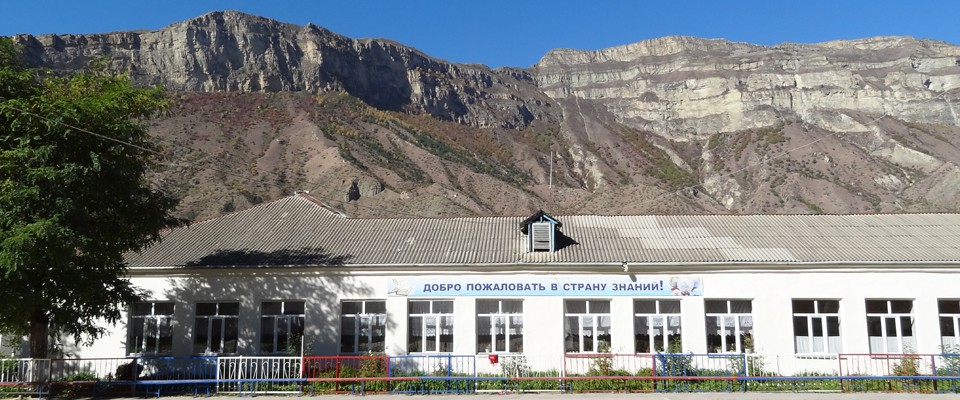                       СОДЕРЖАНИЕ        1.Начального общего образования                    2.Основного общего образования        3.Среднего  общего образованияОСНОВНАЯ ОБРАЗОВАТЕЛЬНАЯ ПРОГРАММАНАЧАЛЬНОГО ОБЩЕГО ОБРАЗОВАНИЯКурминская средняя школа-интернатСОДЕРЖАНИЕРаздел 1. Целевой1.1.Пояснительная запискаОсновная образовательная программа начального общего образования разработана в соответствии с требованиями федерального государственного образовательного стандарта основного общего образования (далее – Стандарт) к структуре основной образовательной программы, определяет цели, задачи, планируемые результаты, содержание и организацию образовательного процесса основного общего образования и направлена на формирование общей культуры, духовно-нравственное, гражданское, социальное, личностное и интеллектуальное развитие, саморазвитие и самосовершенствование обучающихся, обеспечивающие их социальную успешность, развитие творческих способностей, сохранение и укрепление здоровья.Основная образовательная программа начального общего образования разработана с учетом особенностей школы, образовательных потребностей и запросов участников образовательного процесса.Основная образовательная программа - часть программы развития муниципального казенного общеобразовательного учреждения «Основная общеобразовательная школа № 4»Данная программа отражает переход на новые стандарты образования – ФГОС ООО, который произошел поэтапно.2010-2011 уч.г. 1 классы2011-2012 уч.г. 1классы    2 классы2012-2013 уч.г. 1 классы    2 классы   3 классы2013-2014 уч.г. 1 классы    2 классы    3 классы    4 классы2014-2015 уч.г 1классы  2классы 3классы 4классы 5 классы2015-2016 уч.г 1классы 2классы 3классы 4классы 5классы 6классы2016-2017 уч.г 1классы 2классы 3классы 4классы 5классы 6классы 7классыОсновная образовательная программа начального общего образования в соответствии с требованиями Стандарта содержит три раздела: целевой, содержательный и организационный.Назначение программыОсновная образовательная программа начального общего образования ГКОУ РД  КСШИ нацелена на обеспечение выполнения требований ФГОС НОО, определяет содержание и организацию образовательного процесса в начальной школе и направлена на формирование общей культуры учащихся, их духовно-нравственное, социальное, личностное и интеллектуальное развитие, самосовершенствование, обеспечивающие социальную успешность, развитие творческих способностей, сохранение и укрепление здоровья.Цели образовательной программы1. Обеспечение планируемых результатов по достижению выпускником целевых установок, знаний, умений и навыков компетенций и компетентностей, определяемых личностными, семейными, общественными, государственными потребностями и возможностями обучающихся среднего школьного возраста, индивидуальными особенностями его развития и состояния здоровья;2. Создание благоприятных условий для становления и развития личности в ее индивидуальности, самобытности, уникальности, неповторимости путем эффективного использования ресурсов образовательного учреждения и в соответствии с программой развития ГКОУ РД  КСШИЗадачи программы:- обеспечение соответствия основной образовательной программы требованиям Стандарта;- обеспечение преемственности начального общего, основного общего, среднего общего образования;- обеспечение доступности получения качественного начального общего образования, достижение планируемых результатов освоения основной образовательной программы начального общего образования всеми обучающимися, в том числе детьми-инвалидами и детьми с ограниченными возможностями здоровья;- установление требований к воспитанию и социализации обучающихся как части образовательной программы и соответствующему усилению воспитательного потенциала школы, обеспечению индивидуализированного психолого- педагогического сопровождения каждого обучающегося, формированию образовательного базиса, основанного не только на знаниях, но и на соответствующем культурном уровне развития личности, созданию необходимых условий для ее самореализации;- обеспечение эффективного сочетания урочных и внеурочных форм организации образовательного процесса, взаимодействия всех его участников;- взаимодействие образовательного учреждения при реализации основной образовательной программы с социальными партерами;- выявление и развитие способностей обучающихся, в том числе одаренных детей, детей с ограниченными возможностями здоровья и детей - инвалидов, их профессиональных склонностей через систему клубов, секций, студий и кружков, организацию общественно полезной деятельности, в том числе социальной практики, с использованием возможностей образовательных учреждений дополнительного образования детей;- организация интеллектуальных и творческих соревнований, научно-технического творчества, проектной и учебно-исследовательской деятельности;- участие обучающихся, их родителей (законных представителей), педагогических работников и общественности в проектировании и развитии внутришкольной социальной среды, школьного уклада. Включение обучающихся в процессы познания и преобразования внешкольной социальной среды (населенного пункта, района, края) для приобретения опыта реального управления и действия;- социальное и учебно-исследовательское проектирование, профессиональная ориентация обучающихся при поддержке педагогов, психологов, социальных педагогов, сотрудничестве с базовыми предприятиями, учреждениями профессионального образования;- сохранение и укрепление физического, психологического и социального здоровья обучающихся, обеспечение их безопасности.Комплексное решение названных задач, предусмотренное данной программой основного общего образования, обеспечивается реализацией системно-деятельного подхода, который предполагает:- воспитание и развитие качеств личности, отвечающих требованиям информационного общества, инновационной экономики, задачам построения российского гражданского общества на основе принципов толерантности, диалога культур и уважения его многонационального, поликультурного и поликонфессионального состава;- формирование соответствующей целям общего образования социальной среды развития обучающихся в системе образования, переход к стратегии социального проектирования и конструирования на основе разработки содержания и технологий образования, определяющих пути и способы достижения желаемого уровня (результата) личностного и познавательного развития обучающихся;- ориентацию на достижение цели и основного результата образования — развитие на основе освоения универсальных учебных действий, познания и освоения мира личности обучающегося, его активной учебно-познавательной деятельности, формирование его готовности к саморазвитию и непрерывному образованию;- признание решающей роли содержания образования, способов организации образовательной деятельности и учебного сотрудничества в достижении целей личностного и социального развития обучающихся;- учет индивидуальных возрастных, психологических и физиологических особенностей обучающихся, роли, значения видов деятельности и форм общения при построении образовательного процесса и определении образовательно-воспитательных целей и путей их достижения;- разнообразие индивидуальных образовательных траекторий и индивидуального развития каждого обучающегося, в том числе одаренных детей, детей-инвалидов и детей с ограниченными возможностями здоровья.Программа соответствует принципам государственной политики РФ в области образования, изложенным в Законе N273-ФЗ «Об образовании в Российской Федерации»:- гуманистический характер образования;- воспитание гражданственности, трудолюбия, уважения к правам и свободам человека, любви к окружающей природе, Родине, семье;- общедоступность образования, адаптивность системы образования к уровням и особенностям развития и подготовки обучающихся и воспитанников;- содействие взаимопониманию и сотрудничеству между людьми, народами независимо от национальной, религиозной и социальной принадлежности.Программа адресована:Учащимся и родителям (законным представителям)- для информирования о целях, содержании организации и предполагаемых результатах деятельности школы по достижению каждым обучающимся образовательных результатов;- для определения сферы ответственности за достижение результатов образовательной деятельности школы, родителей и обучающихся и возможностей для взаимодействия.Учителям- для углубления понимания смыслов образования и в качестве ориентира в практической образовательной деятельности.Администрации- для координации деятельности педагогического коллектива по выполнению требований к результатам и условиям освоения учащимися ООП НОО;- для регулирования отношений субъектов образовательного процесса, для принятия управленческих решений на основе мониторинга эффективности процесса, качества условий и результатов образовательной деятельности.Содержание основной образовательной программы основного общего образования формируется с учетом:государственного заказа:- создание условий для получения учащимися качественного образования в соответствии с государственными стандартами;- развитие творческой, конкурентоспособной, общественно-активной, функционально-грамотной, устойчиво развитой личности.социального заказа:- организация учебного процесса в безопасных и комфортных условиях;- обеспечение качества образования, позволяющего выпускникам эффективно взаимодействовать с экономикой и обществом в соответствии с требованиями времени;- воспитание личности ученика, его нравственных и духовных качеств;- обеспечение досуговой занятости и создание условий для удовлетворения интересов развития разнообразных способностей детей;- воспитание ответственного отношения учащихся к своему здоровью и формирование навыков здорового образа жизни.заказа родителей:- возможность получения качественного образования;- создание условий для развития интеллектуальных и творческих способностей учащихся;- сохранение здоровья.Приоритетом   реализации данной образовательной программы является расширение кругозора, социального опыта обучающихся, воспитание коммуникативной культуры через использование социального проектирования, через активное вовлечение семьи в образовательный процесс, развитие толерантности как фактора успешной социализации личности школьников.Основная образовательная программа учитывает психолого-педагогические особенности развития детей 6,6-10 лет.Кадровый состав, обеспечивающий реализацию основной образовательной программы начального общего образования1.2. Планируемые результаты освоения обучающимися основной образовательной программы основного общего образованияПланируемые результаты освоения основной образовательной программы начального общего образования (далее — планируемые результаты) являются одним из важнейших механизмов реализации требований Стандарта к результатам обучающихся, освоивших основную образовательную программу. Они представляют собой систему обобщённых личностно ориентированных целей образования, допускающих дальнейшее уточнение и конкретизацию, что обеспечивает определение и выявление всех составляющих планируемых результатов, подлежащих формированию и оценке.Планируемые результаты:обеспечивают связь между требованиями Стандарта, образовательным процессом и системой оценки результатов освоения основной образовательной программы начального общего образования, уточняя и конкретизируя общее понимание личностных, метапредметных и предметных результатов для каждой учебной программы с учётом ведущих целевых установок их освоения, возрастной специфики обучающихся и требований, предъявляемых системой оценки;являются содержательной и критериальной основой для разработки программ учебных предметов, курсов, учебно-методической литературы, а также для системы оценки качества освоения обучающимися основной образовательной программы начального общего образования.В соответствии с системно-деятельностным подходом, составляющим методологическую основу требований Стандарта, содержание планируемых результатов описывает и характеризует обобщённые способы действий с учебным материалом, позволяющие обучающимся успешно решать учебные и учебно-практические задачи, в том числе как задачи, направленные на отработку теоретических моделей и понятий, так и задачи, по возможности максимально приближенные к реальным жизненным ситуациям.Иными словами, система планируемых результатов даёт представление о том, какими именно действиями — познавательными, личностными, регулятивными, коммуникативными, преломлёнными через специфику содержания того или иного предмета, — овладеют обучающиеся в ходе образовательного процесса. При этом в соответствии с требованиями Стандарта в системе планируемых результатов особо выделяется учебный материал, имеющий опорный характер, т. е. служащий основой для последующего обучения.В соответствии с требованиями Стандарта структура планируемых результатов строится с учётом необходимости:определения динамики картины развития обучающихся на основе выделения достигнутого уровня развития и ближайшей перспективы — зоны ближайшего развития ребёнка;определения возможностей овладения учащимися учебными действиями на уровне, соответствующем зоне ближайшего развития, в отношении знаний, расширяющих и углубляющих систему опорных знаний, а также знаний и умений, являющихся подготовительными для данного предмета;выделения основных направлений оценочной деятельности — оценки результатов деятельности систем образования различного уровня, педагогов, обучающихся.С этой целью в структуре планируемых результатов по каждой учебной программе (предметной, междисциплинарной) выделяются следующие уровни описания.Цели-ориентиры, определяющие ведущие целевые установки и основные ожидаемые результаты изучения данной учебной программы. Их включение в структуру планируемых результатов призвано дать ответ на вопрос: «Зачем нужно изучать данный предмет в образовательном учреждении?» Планируемые результаты, описывающие эту группу целей, представлены в первом, общецелевом блоке, предваряющем планируемые результаты по отдельным разделам учебной программы. Этот блок результатов описывает основной, сущностный вклад данной программы в развитие личности обучающихся, в развитие их способностей; отражает такие общие цели образования, как формирование ценностных и мировоззренческих установок, развитие интереса, формирование определённых познавательных потребностей обучающихся. Оценка достижения этих целей ведётся в ходе процедур, допускающих предоставление и использование исключительно неперсонифицированной информации, а полученные результаты характеризуют деятельность системы образования на федеральном и региональном уровнях.Цели, характеризующие систему учебных действий в отношении опорного учебного материала. Планируемые результаты, описывающие эту группу целей, приводятся в блоках «Выпускник научится» к каждому разделу учебной программы. Они ориентируют пользователя в том, какой уровень освоения опорного учебного материала ожидается от выпускников. Критериями отбора данных результатов служат: их значимость для решения основных задач образования на данной ступени, необходимость для последующего обучения, а также потенциальная возможность их достижения большинством обучающихся, как минимум, на уровне, характеризующем исполнительскую компетентность обучающихся. Иными словами, в эту группу включается система таких знаний и учебных действий, которая, во-первых, принципиально необходима для успешного обучения в начальной и основной школе и, во-вторых, при наличии специальной целенаправленной работы учителя в принципе может быть освоена подавляющим большинством детей.Достижение планируемых результатов этой группы выносится на итоговую оценку, которая может осуществляться как в ходе освоения данной программы (с помощью накопительной оценки, или портфеля достижений), так и по итогам её освоения (с помощью итоговой работы). Оценка освоения опорного материала на уровне, характеризующем исполнительскую компетентность обучающихся, ведётся с помощью заданий базового уровня, а на уровне действий, соответствующих зоне ближайшего развития, — с помощью заданий повышенного уровня. Успешное выполнение обучающимися заданий базового уровня служит единственным основанием для положительного решения вопроса о возможности перехода на следующую ступень обучения.Цели, характеризующие систему учебных действий в отношении знаний, умений, навыков, расширяющих и углубляющих опорную систему или выступающих как пропедевтика для дальнейшего изучения данного предмета.Планируемые результаты, описывающие указанную группу целей, приводятся в блоках «Выпускник получит возможность научиться» к каждому разделу примерной программы учебного предмета и выделяются курсивом. Уровень достижений, соответствующий планируемым результатам этой группы, могут продемонстрировать только отдельные обучающиеся, имеющие более высокий уровень мотивации и способностей. В повседневной практике обучения эта группа целей не отрабатывается со всеми без исключения обучающимися как в силу повышенной сложности учебных действий для обучающихся, так и в силу повышенной сложности учебного материала и/или его пропедевтического характера на данной ступени обучения. Оценка достижения этих целей ведётся преимущественно в ходе процедур, допускающих предоставление и использование исключительно неперсонифицированной информации. Частично задания, ориентированные на оценку достижения этой группы планируемых результатов, могут включаться в материалы итогового контроля.Основные цели такого включения — предоставить возможность обучающимся продемонстрировать овладение более высокими (по сравнению с базовым) уровнями достижений и выявить динамику роста численности группы наиболее подготовленных обучающихся. При этом невыполнение обучающимися заданий, с помощью которых ведётся оценка достижения планируемых результатов этой группы, не является препятствием для перехода на следующую ступень обучения. В ряде случаев учёт достижения планируемых результатов этой группы целесообразно вести в ходе текущего и промежуточного оценивания, а полученные результаты фиксировать посредством накопительной системы оценки (например, в форме портфеля достижений) и учитывать при определении итоговой оценки.Подобная структура представления планируемых результатов подчёркивает тот факт, что при организации образовательного процесса, направленного на реализацию и достижение планируемых результатов, от учителя требуется использование таких педагогических технологий, которые основаны на дифференциации требований к подготовке обучающихся.На ступени начального общего образования устанавливаются планируемые результаты освоения:двух междисциплинарных программ — «Формирование универсальных учебных действий» и «Чтение. Работа с текстом»;программ по всем учебным предметам — «Русский язык», «Родной язык», «Литературное чтение», «Литературное чтение на родном языке», «Иностранный язык», «Математика», «Окружающий мир», «Основы духовно-нравственной культуры народов России», «Музыка», «Изобразительное искусство», «Технология», «Физическая культура».1.3 Система оценки достижения планируемых результатов освоения основной общеобразовательной программы начального общего образования.В соответствии со Стандартом основным объектом системы оценки результатов образования на ступени начального общего образования, её содержательной и критериальной базой выступают планируемые результаты освоения обучающимися основной образовательной программы начального общего образования.Система оценки достижения планируемых результатов освоения основной образовательной программы начального общего образования (далее — система оценки) представляет собой один из инструментов реализации Требований стандартов к результатам освоения основной образовательной программы начального общего образования и выступает как неотъемлемая часть обеспечения качества образования.Система оценки призвана способствовать поддержанию единства всей системы образования, обеспечению преемственности в системе непрерывного образования. Её основными функциями являются:ориентация образовательного процесса на духовно-нравственное развитие и воспитание обучающихся, достижение планируемых результатов освоения основной образовательной программы начального общего образования;обеспечение эффективной «обратной связи», позволяющей осуществлять регулирование (управление) системы образования на основании полученной информации о достижении системой образования, образовательными учреждениями, обучающимися планируемых результатов освоения основной образовательной программы начального общего образования в рамках сферы своей ответственности.Основной механизм обеспечения качества образования посредством системы оценки состоит в уточнении и распространении общего понимания содержательной и критериальной базы оценки. С этой целью система оценки достижения планируемых результатов включает в себя две согласованные между собой системы оценок: внешнюю оценку (или оценку, осуществляемую внешними по отношению к школе службами) и внутреннюю оценку (или оценку, осуществляемую самой школой — обучающимися, педагогами, администрацией). При этом именно внешняя оценка задаёт общее понимание того, что подлежит оценке; как — в каких форматах, с помощью каких заданий наиболее целесообразно вести оценку; какие ответы следует (или допустимо) считать верными и т.д.Внутренняя оценка строится на той же содержательной и критериальной основе, что и внешняя, — на основе планируемых результатов освоения основной образовательной программы начального общего образования.Согласованность внутренней и внешней оценки повышает доверие к внутренней оценке, позволяет сделать её более надёжной, способствует упрощению различных аттестационных процедур. В частности, становится возможным использовать накопленную в ходе текущего образовательного процесса оценку, представленную, например, в форме портфеля достижений, для итоговой оценки выпускников, для оценки динамики индивидуальных образовательных достижений обучающихся.Система оценки выполняет свою функцию ориентации образовательного процесса на достижение значимых для личности, общества и государства результатов образования через вовлечение педагогов в осознанную текущую оценочную деятельность, согласованную с внешней оценкой.Оценка как средство обеспечения качества образования предполагает вовлечённость в оценочную деятельность не только педагогов, но и самих обучающихся. Оценка на единой критериальной основе, формирование навыков рефлексии, самоанализа, самоконтроля, само- и взаимооценки не только дают возможность обучающимся освоить эффективные средства управления своей учебной деятельностью, но и способствуют развитию самосознания, готовности открыто выражать и отстаивать свою позицию, развитию готовности к самостоятельным поступкам и действиям, принятию ответственности за их результаты. С этой точки зрения особенностью системы оценки является её «естественная встроенность» в образовательный процесс.Основными направлениями и целями оценочной деятельности в соответствии с требованиями Стандарта являются:оценка результатов деятельности общероссийской, региональной и муниципальной систем образования с целью получения, обработки и предоставления информации о состоянии и тенденциях развития системы образования;оценка результатов деятельности образовательных учреждений и работников образования с целью получения, обработки и предоставления информации о качестве образовательных услуг и эффективности деятельности образовательных учреждений и работников образования;оценка образовательных достижений обучающихся с целью итоговой оценки подготовки выпускников на ступени начального общего образования.Реализация всех названных направлений оценки обеспечивается расширением спектра регламентированных оценочных процедур. К существующим процедурам направлен ным на оценку образовательных достижений обучающихся (процедуры итоговой оценки и аттестации выпускников), и процедурам, направленным на оценку эффективности деятельности образовательных учреждений (процедуры аккредитации образовательных учреждений и аттестации работников образования), добавляются процедуры, направленные на оценку состояния и тенденций развития системы образования.Все направления оценочной деятельности реализуются посредством изучения образовательных результатов, демонстрируемых обучающимися. Однако содержание оценки и степень открытости информационных потоков о результатах оценки в каждой из вышеназванных процедур различны.Так, при оценке результатов деятельности систем образования основным объектом оценки, её содержательной и критериальной базой выступают цели-ориентиры, определяющие ведущие целевые установки и основные ожидаемые результаты изучения каждой междисциплинарной или предметной учебной программы, составляющие содержание первого блока планируемых результатов для каждой учебной программы.При оценке результатов деятельности образовательных учреждений и работников образования основным объектом оценки, её содержательной и критериальной базой выступают планируемые результаты освоения основной образовательной программы, составляющие содержание блоков «Выпускник научится» и «Выпускник получит возможность научиться» для каждой учебной программы.Основным объектом, содержательной и критериальной базой итоговой оценки подготовки выпускников на ступени начального общего образования выступают планируемые результаты, составляющие содержание блока «Выпускник научится» для каждой учебной программы.В соответствии с Требованиями Стандарта предоставление и использование персонифицированной информации возможно только в рамках процедур итоговой оценки выпускников с чётко регламентированным инструментарием. Во всех иных процедурах допустимо предоставление и использование исключительно неперсонифицированной (анонимной) информации о достигаемых обучающимися образовательных результатах.Интерпретация результатов оценки, осуществляемой в рамкой любой из вышеназванных процедур, ведётся на основе контекстной информации об условиях и особенностях деятельности субъектов образовательного процесса. В частности, итоговая оценка обучающихся определяется с учётом их стартового уровня и динамики образовательных достижений.Система оценки достижения планируемых результатов освоения основной образовательной программы начального общего образования предполагает комплексный подход к оценке результатов образования, позволяющий вести оценку достижения обучающимися всех трёх групп результатов образования: личностных, метапредметных и предметных.Оценка личностных результатов представляет собой оценку достижения обучающимися планируемых результатов в их личностном развитии, представленных в разделе «Личностные универсальные учебные действия» междисциплинарной программы формирования универсальных учебных действий у обучающихся на ступени начального общего образования.Достижение личностных результатов обеспечивается в ходе реализации всех компонентов образовательного процесса — учебных предметов, представленных в основной образовательной программе, включая внеурочную деятельность, реализуемую семьёй и школой.Основным объектом оценки личностных результатов служит сформированность универсальных учебных действий, включаемых в следующие три основных блока:самоопределение — сформированность внутренней позиции обучающегося — принятие и освоение новой социальной роли обучающегося; становление основ российской гражданской идентичности личности как чувства гордости за свою Родину, народ, историю и осознание своей этнической принадлежности; развитие самоуважения и способности адекватно оценивать себя и свои достижения, видеть сильные и слабые стороны своей личности;смыслоообразование — поиск и установление личностного смысла (т. е. «значения для себя») учения обучающимися на основе устойчивой системы учебно-познавательных и социальных мотивов; понимания границ того, «что я знаю», и того, «что я не знаю», «незнания» и стремления к преодолению этого разрыва;морально-этическая ориентация — знание основных моральных норм и ориентация на их выполнение на основе понимания их социальной необходимости; способность к моральной децентрации — учёту позиций, мотивов и интересов участников моральной дилеммы при её разрешении; развитие этических чувств — стыда, вины, совести как регуляторов морального поведения.Основное содержание оценки личностных результатов на ступени начального общего образования строится вокруг оценки:•	сформированности внутренней позиции обучающегося, которая находит отражение в эмоционально-положительном отношении обучающегося к образовательному учреждению, ориентации на содержательные моменты образовательного процесса — уроки, познание нового, овладение умениями и новыми компетенциями, характер учебного сотрудничества с учителем и одноклассниками — и ориентации на образец поведения «хорошего ученика» как пример для подражания;сформированности основ гражданской идентичности — чувства гордости за свою Родину, знания знаменательных для Отечества исторических событий; любви к своему краю, осознания своей национальности, уважения культуры и традиций народов России и мира; развития доверия и способности к пониманию и сопереживанию чувствам других людей;сформированности самооценки, включая осознание своих возможностей в учении, способности адекватно судить о причинах своего успеха/неуспеха в учении; умения видеть свои достоинства и недостатки, уважать себя и верить в успех;сформированности мотивации учебной деятельности, включая социальные, учебно-познавательные и внешние мотивы, любознательность и интерес к новому содержанию и способам решения проблем, приобретению новых знаний и умений, мотивации достижения результата, стремления к совершенствованию своих способностей;знания моральных норм и сформированности морально-этических суждений, способности к решению моральных проблем на основе децентрации (координации различных точек зрения на решение моральной дилеммы); способности к оценке своих поступков и действий других людей с точки зрения соблюдения/нарушения моральной нормы.В планируемых результатах, описывающих эту группу, отсутствует блок «Выпускник научится». Это означает, что личностные результаты выпускников на ступени начального общего образования в полном соответствии с требованиями Стандарта не подлежат итоговой оценке.Формирование и достижение указанных выше личностных результатов — задача и ответственность системы образования и образовательного учреждения. Поэтому оценка этих результатов образовательной деятельности осуществляется в ходе внешних неперсонифицированных мониторинговых исследований, результаты которых являются основанием для принятия управленческих решений при проектировании и реализации региональных программ развития, программ поддержки образовательного процесса, иных программ. К их осуществлению должны быть привлечены специалисты, не работающие в данном образовательном учреждении и обладающие необходимой компетентностью в сфере психологической диагностики развития личности в детском и подростковом возрасте. Предметом оценки в этом случае становится не прогресс личностного развития обучающегося, а эффективность воспитательно-образовательной деятельности образовательно - го учреждения, муниципальной, региональной или федеральной системы образования. Это принципиальный момент, отличающий оценку личностных результатов от оценки предметных и метапредметных результатов.В рамках системы внутренней оценки возможна ограниченная оценка сформированности отдельных личностных результатов, полностью отвечающая этическим принципам охраны и защиты интересов ребёнка и конфиденциальности,в форме, не представляющей угрозы личности, психологической безопасности и эмоциональному статусу учащегося. Такая оценка направлена на решение задачи оптимизации личностного развития обучающихся и включает три основных компонента:характеристику достижений и положительных качеств обучающегося;определение приоритетных задач и направлений личностного развития с учётом как достижений, так и психологических проблем развития ребёнка;систему психолого-педагогических рекомендаций, призванных обеспечить успешную реализацию развивающих и профилактических задач развития.Другой формой оценки личностных результатов учащихся может быть оценка индивидуального прогресса личностного развития обучающихся, которым необходима специальная поддержка. Эта задача может быть решена в процессе систематического наблюдения за ходом психического развития ребёнка на основе представлений о нормативном содержании и возрастной периодизации развития — в форме возрастно-психологического консультирования. Такая оценка осуществляется по запросу родителей (законных представителей) обучающихся или по запросу педагогов (или администрации образовательного учреждения) при согласии родителей (законных представителей) и проводится психологом, имеющим специальную профессиональную подготовку в области возрастной психологии.Оценка мета-предметных результатов представляет собой оценку достижения планируемых результатов освоения основной образовательной программы, представленных в разделах «Регулятивные учебные действия», «Коммуникативные учебные действия», «Познавательные учебные действия» междисциплинарной программы формирования универсальных учебных действий у обучающихся на ступени начального общего образования, а также планируемых результатов, представленных во всех разделах междисциплинарной программы «Чтение. Работа с текстом».Достижение мета-предметных результатов обеспечивается за счёт основных компонентов образовательного процесса — учебных предметов, представленных в обязательной части ба зисного учебного плана. Это обусловливает ряд требований не только к содержанию и форме организации учебного процесса, но и к содержанию, критериям, методам и процедурам оценки.Основным объектом оценки мета-предметных результатов служит сформированность у обучающегося указанных выше регулятивных, коммуникативных и познавательных универсальных действий, т. е. таких умственных действий обучающихся, которые направлены на анализ своей познавательной деятельности и управление ею. К ним относятся:способность обучающегося принимать и сохранять учебную цель и задачи; самостоятельно преобразовывать практическую задачу в познавательную; умение планировать собственную деятельность в соответствии с поставленной задачей и условиями её реализации и искать средства её осуществления; умение контролировать и оценивать свои действия, вносить коррективы в их выполнение на основе оценки и учёта характера ошибок, проявлять инициативу и самостоятельность в обучении;умение осуществлять информационный поиск, сбор и выделение существенной информации из различных информационных источников;умение использовать знаково-символические средства для создания моделей изучаемых объектов и процессов, схем решения учебно-познавательных и практических задач;способность к осуществлению логических операций сравнения, анализа, обобщения, классификации по родовидовым признакам, установлению аналогий, отнесению к известным понятиям;умение сотрудничать с педагогом и сверстниками при решении учебных проблем, принимать на себя ответственность за результаты своих действий.Основное содержание оценки мета-предметных результатов на ступени начального общего образования строится вокруг умения учиться, т. е. той совокупности способов действий, которая, собственно, и обеспечивает способность обучающихся к самостоятельному усвоению новых знаний и умений, включая организацию этого процесса.Особенности оценки мета-предметных результатов связаны с природой универсальных учебных действий. В силу своей природы, являясь, по сути, функционально ориентировочными действиями, мета-предметные действия составляют психологическую основу и решающее условие успешности решения обучающимися предметных задач. Соответственно уровень сформированности универсальных учебных действий, представляющих содержание и объект оценки мета-предметных результатов, может быть качественно оценён и измерен в следующих основных формах.Во-первых, достижение мета-предметных результатов может выступать как результат выполнения специально сконструированных диагностических задач, направленных на оценку уровня сформированности конкретного вида универсальных учебных действий.Во-вторых, достижение мета-предметных результатов может рассматриваться как инструментальная основа (или как средство решения) и как условие успешности выполнения учебных и учебно-практических задач средствами учебных предметов. Этот подход широко использован в примерах инструментария для итоговой оценки планируемых результатов по отдельным предметам, представленных в Приложении к данной Примерной основной образовательной программе1. В зависимости от успешности выполнения проверочных заданий по математике, русскому языку (родному языку), чтению, окружающему миру, технологии и другим предметам и с учётом характера ошибок, допущенных ребёнком, можно сделать вывод о сформированности ряда познавательных и регулятивных действий обучающихся. Проверочные задания, требующие совместной (командной) работы обучающихся на общий результат, позволяют оценить сформированность коммуникативных учебных действий.Наконец, достижение мета-предметных результатов может проявиться в успешности выполнения комплексных заданий на межпредметной основе. В частности, широкие возможности для оценки сформированности мета-предметных результатов открывает использование проверочных заданий, успешное выполнение которых требует освоения навыков работы с информацией.Преимуществом двух последних способов оценки является то, что предметом измерения становится уровень присвоения обучающимся универсального учебного действия, обнаруживающий себя в том, что действие занимает в структуре учебной деятельности обучающегося место операции, выступая средством, а не целью активности ребёнка.Таким образом, оценка мета-предметных результатов может проводиться в ходе различных процедур. Например, в итоговые проверочные работы по предметам или в комплексные работы на меж предметной основе целесообразно выносить оценку (прямую или опосредованную) сформированности большинства познавательных учебных действий и навыков работы с информацией, а также опосредованную оценку сформированности ряда коммуникативных и регулятивных действий.В ходе внутренней оценки, фиксируемой в портфеле достижений в виде оценочных листов и листов наблюдений учителя или школьного психолога, может быть оценено достижение таких коммуникативных и регулятивных действий, которые трудно или нецелесообразно проверить в ходе стандартизированной итоговой проверочной работы. Например, именно в ходе внутренней оценки целесообразно отслеживать уровень сформированности такого умения, как «взаимодействие с партнёром»: ориентация на партнёра, умение слушать и слышать собеседника; стремление учитывать и координировать различные мнения и позиции в отношении объекта, действия, события и др.Оценку уровня сформированности ряда универсальных учебных действий, уровень овладения которыми имеет определяющее значение для оценки эффективности всей системы начального образования (например, обеспечиваемые системой начального образования уровень «включённости» детей в учебную деятельность, уровень их учебной самостоятельности, уровень сотрудничества и ряд других), наиболее целесообразно проводить в форме неперсонифицированных процедур.Оценка предметных результатов представляет собой оценку достижения обучающимся планируемых результатов по отдельным предметам.Достижение этих результатов обеспечивается за счёт основных компонентов образовательного процесса — учебных предметов, представленных в обязательной части базисного учебного плана.В соответствии с пониманием сущности образовательных результатов, заложенным в Стандарте, предметные результаты содержат в себе, во-первых, систему основополагающих элементов научного знания, которая выражается через учебный материал различных курсов (далее — система предметных знаний), и, во-вторых, систему формируемых действий (далее — система предметных действий), которые преломляются через специфику предмета и направлены на применение знаний, их преобразование и получение нового знания.Система предметных знаний — важнейшая составляющая предметных результатов. В ней можно выделить опорные знания (знания, усвоение которых принципиально необходимо для текущего и последующего успешного обучения) и знания, дополняющие, расширяющие или углубляющие опорную систему знаний, а также служащие пропедевтикой для последующего изучения курсов.К опорным знаниям относятся прежде всего основополагающие элементы научного знания (как общенаучные, так и относящиеся к отдельным отраслям знания и культуры), лежащие в основе современной научной картины мира: ключевые теории, идеи, понятия, факты, методы. На ступени начального общего образования к опорной системе знаний отнесён прежде всего понятийный аппарат (или «язык») учебных предметов, освоение которого позволяет учителю и обучающимся эффективно продвигаться в изучении предмета.Опорная система знаний определяется с учётом их значимости для решения основных задач образования на данной ступени, опорного характера изучаемого материала для последующего обучения, а также с учётом принципа реалистичности, потенциальной возможности их достижения большинством обучающихся. Иными словами, в эту группу включается система таких знаний, умений, учебных действий, которые, во-первых, принципиально необходимы для успешного обучения и, во-вторых, при наличии специальной целенаправленной работы учителя в принципе могут быть достигнуты подавляющим большинством детей.На начальной ступени обучения особое значение для продолжения образования имеет усвоение обучающимися опорной системы знаний по русскому языку и математике.Однако при оценке предметных результатов основную ценность представляет не освоение системы опорных знаний и способность воспроизводить их в стандартных учебных ситуациях, а способность использовать эти знания при решении учебно-познавательных и учебно-практических задач. Иными словами, объектом оценки предметных результатов являются действия, выполняемые обучающимися с предметным содержанием.Действия с предметным содержанием (или предметные действия) — вторая важная составляющая предметных результатов. В основе многих предметных действий лежат те же универсальные учебные действия, прежде всего познавательные: использование знаково-символических средств; моделирование; сравнение, группировка и классификация объектов; действия анализа, синтеза и обобщения; установление связей (в том числе причинно-следственных) и аналогий; поиск, преобразование, представление и интерпретация информации, рассуждения и т. д. Однако на разных предметах эти действия выполняются с разными объектами, например: с числами и математическими выражениями; со звуками и буквами, словами, словосочетаниями и предложениями; с высказываниями и текстами; с объектами живой и неживой природы; с музыкальными и художественными произведениями и т. п. Поэтому при всей общности подходов и алгоритмов выполнения действий сам состав формируемых и отрабатываемых действий носит специфическую «предметную» окраску. Поэтому, в частности, различен и вклад разных учебных предметов в становление и формирование отдельных универсальных учебных действий. Так, например, неоценим вклад технологии в становление и формирование регулятивных учебных действий.Совокупность же всех учебных предметов обеспечивает возможность формирования всех универсальных учебных действий при условии, что образовательный процесс ориентирован на достижение планируемых результатов.К предметным действиям следует отнести также действия, присущие главным образом только конкретному предмету, овладение которыми необходимо для полноценного личностного развития или дальнейшего изучения предмета (в частности, способы двигательной деятельности, осваиваемые в курсе физической культуры, или способы обработки материалов, приёмы лепки, рисования, способы музыкальной исполнительской деятельности и др.).Формирование одних и тех же действий на материале разных предметов способствует сначала правильному их выполнению в рамках заданного предметом диапазона (круга) задач, а затем и осознанному и произвольному их выполнению, переносу на новые классы объектов. Это проявляется в способности обучающихся решать разнообразные по содержанию и сложности классы учебно-познавательных и учебно-практических задач.Поэтому объектом оценки предметных результатов служит в полном соответствии с требованиями Стандарта способность обучающихся решать учебно-познавательные и учебно-практические задачи с использованием средств, релевантных содержанию учебных предметов, в том числе на основе мета-предметных действий.Оценка предметных результатов может проводиться как в ходе неперсонифицированных процедур с целью оценки эффективности деятельности системы образования и образовательного учреждения, так и в ходе персонифицированных процедур с целью итоговой оценки результатов учебной деятельности обучающихся на начальной ступени общего образования.При этом итоговая оценка ограничивается контролем успешности освоения действий, выполняемых обучающимися с предметным содержанием, отражающим опорную систему знаний данного учебного курса. (Как уже отмечалось, содержание заданий для итоговой оценки достижения предметных результатов курса строится вокруг изучаемого опорного учебного материала, представленного в разделе «Выпускник научится».)Оценка достижения этих предметных результатов ведётся как в ходе текущего и промежуточного оценивания, так и в ходе выполнения итоговых проверочных работ. Результаты накопленной оценки, полученной в ходе текущего и промежуточного оценивания, фиксируются, например, в форме портфеля достижений и учитываются при определении итоговой оценки.Содержание и процедуры оценки личностных, мета-предметных и предметных результатов уточняются по мере введения Стандарта и конкретизации состава и содержания планируемых результатов освоения основной образовательной программы начального общего образования.На персонифицированную итоговую оценку на ступени начального общего образования, результаты которой используются при принятии решения о возможности или невозможности продолжения обучения на следующей ступени общего образования, выносятся только предметные и мета-предметные результаты, описанные в разделе «Выпускник научится» планируемых результатов начального образования.Предметом итоговой оценки является способность обучающихся решать учебно-познавательные и учебно-практические задачи, построенные на материале опорной системы знаний с использованием средств, релевантных содержанию учебных предметов, в том числе на основе мета-предметных действий.Способность к решению иного класса задач является предметом различного рода неперсонифицированных обследований.На начальной ступени общего образования особое значение для продолжения образования имеет усвоение обучающимися опорной системы знаний по русскому, родному языкам и математике и овладение следующими мета-предметными действиями:речевыми, среди которых следует выделить навыки осознанного чтения и работы с информацией, а такжекоммуникативными, необходимыми для учебного сотрудничества с учителем и сверстниками.Ещё одна особенность предлагаемой системы оценки — уровневый подход к представлению планируемых результатов и инструментарию для оценки их достижения. Согласно этому подходу за точку отсчёта принимается не «идеальный образец», отсчитывая от которого «методом вычитания» и фиксируя допущенные ошибки и недочёты, формируется сегодня оценка обучающегося, а необходимый для продолжения образования и реально достигаемый большинством обучающихся опорный уровень образовательных достижений. Достижение этого опорного уровня интерпретируется как безусловный учебный успех ребёнка, как исполнение им или ею требований Стандарта. А оценка индивидуальных образовательных достижений ведётся «методом сложения», при котором фиксируется достижение опорного уровня и его превышение. Это позволяет поощрять продвижения обучающихся, выстраивать индивидуальные траектории движения с учётом «зоны ближайшего развития».Реализация уровневого подхода к разработке инструментария и представлению результатов связана также с принятыми в теории и практике педагогических измерений требованиями к построению шкал оценивания и описанию результатов измерений.В процессе оценки используются разнообразные методы и формы, взаимно дополняющие друг друга (стандартизированные письменные и устные работы, проекты, практические работы, творческие работы, самоанализ и самооценка, наблюдения и др.).Организация накопительной системы оценки. Портфель достиженийОптимальным способом организации накопительной системы оценки является портфель достижений обучающегося, понимаемый как сборник работ и результатов обучающегося, который демонстрирует его усилия, прогресс и достижения в различных областях. При этом материалы портфеля достижений должны допускать проведение независимой внешней оценки, например при проведении аттестации педагогов.Портфель достижений может быть отнесён к разряду аутен-тичных1 индивидуальных оценок, ориентированных на демонстрацию динамики образовательных достижений в широком образовательном контексте (в том числе в сфере освоения таких средств самоорганизации собственной учебной деятельности, как самоконтроль, самооценка, рефлексия и т. д.).Портфель достижений — это не только современная эффективная форма оценивания, но и действенное средство для решения ряда важных педагогических задач, позволяющее:поддерживать высокую учебную мотивацию обучающихся;поощрять их активность и самостоятельность, расширять возможности обучения и самообучения;развивать навыки рефлексивной и оценочной (в том числе самооценочной) деятельности обучающихся;формировать умение учиться — ставить цели, планировать и организовывать собственную учебную деятельность.В состав портфеля достижений могут включаться результаты, достигнутые учеником не только в ходе учебной деятельности, но и в иных формах активности: творческой, социальной, коммуникативной, физкультурно-оздоровительной, трудовой деятельности, протекающей как в рамках повседневной школьной практики, так и за её пределами.В портфель достижений учеников начальной школы, который используется для оценки достижения планируемых результатов начального общего образования, целесообразно включать следующие материалы:1.	Выборки детских работ — формальных и творческих, выполненных в ходе обязательных учебных занятий по всем изучаемым предметам, а также в ходе посещаемых обучающимися факультативных учебных занятий, реализуемых в рамках образовательной программы образовательного учреждения (как её общеобразовательной составляющей, так и программы дополнительного образования). Обязательной составляющей портфеля достижений являются материалы стартовой диагностики, промежуточных и итоговых стандартизированных работ по отдельным предметам. Остальные работы должны быть подобраны так, чтобы их совокупность демонстрировала нарастающие успешность, объём и глубину знаний, достижение более высоких уровней формируемых учебных действий. Примерами такого рода работ могут быть:•	по русскому, родному языкам и литературному чтению, иностранному языку — диктанты и изложения, сочинения на заданную тему, сочинения на произвольную тему, аудиозаписи монологических и диалогических высказываний, «дневники читателя», иллюстрированные «авторские» работы детей, материалы их самоанализа и рефлексии и т. п.;по математике — математические диктанты, оформленные результаты мини-исследований, записи решения учебно-познавательных и учебно-практических задач, математические модели, аудиозаписи устных ответов (демонстрирующих навыки устного счёта, рассуждений, доказательств, выступлений, сообщений на математические темы), материалы самоанализа и рефлексии и т. п.;по окружающему миру — дневники наблюдений, оформленные результаты мини-исследований и мини-проектов, интервью, аудиозаписи устных ответов, творческие работы, материалы самоанализа и рефлексии и т. п.;по предметам эстетического цикла — аудиозаписи, фото- и видеоизображения примеров исполнительской деятельности, иллюстрации к музыкальным произведениям, иллюстрации на заданную тему, продукты собственного творчества, аудиозаписи монологических высказываний-описаний, материалы самоанализа и рефлексии и т. п.;по технологии — фото- и видеоизображения продуктов исполнительской деятельности, аудиозаписи монологических высказываний-описаний, продукты собственного творчества, материалы самоанализа и рефлексии и т. п.;по физкультуре — видеоизображения примеров исполнительской деятельности, дневники наблюдений и самоконтроля, самостоятельно составленные расписания и режим дня, комплексы физических упражнений, материалы самоанализа и рефлексии и т. п.2.	Систематизированные     материалы     наблюдений(оценочные листы, материалы и листы наблюдений и т. п.) за процессом овладения универсальными учебными действиями, которые ведут учителя начальных классов (выступающие и в роли учителя-предметника, и в роли классного руководителя), иные учителя-предметники, школьный психолог, организатор воспитательной работы и другие непосредственные участники образовательного процесса.3. Материалы, характеризующие достижения обучающихся во внеучебной (школьной и внешкольной) и досуговой деятельности.Анализ, интерпретация и оценка отдельных составляющих и портфеля достижений в целом ведётся с позиций достижения планируемых результатов с учётом основных результатов начального общего образования, устанавливаемых требованиями Стандарта.Оценка, как отдельных составляющих, так и портфеля достижений в целом ведётся на критериальной основе, поэтому портфели достижений должны сопровождаться специальными документами, в которых описаны состав портфеля достижений, критерии, на основе которых оцениваются отдельные работы и вклад каждой работы в накопленную оценку выпускника. Критерии оценки отдельных составляющих портфеля достижений могут полностью соответствовать рекомендуемым или могут быть адаптированы учителем применительно к особенностям образовательной программы и контингента детей.При адаптации критериев целесообразно соотносить их с критериями и нормами, представленными в примерах инструментария для итоговой оценки достижения планируемых результатов, естественно, спроецировав их предварительно на данный этап обучения.Практически все составляющие портфеля достижений в настоящее время в силу неразработанности инструментария могут быть оценены только качественно.При их оценке целесообразно основываться на описанных выше особенностях новой системы оценки и прежде всего такой её особенности, как уровневый подход к построению измерителей и представлению результатов. Согласно этому подходу оценка индивидуальных образовательных достижений ведётся «методом сложения», при котором фиксируется достижение опорного уровня и его превышение, что позволяет поощрять продвижения обучающихся, выстраивать индивидуальные траектории движения с учётом «зоны ближайшего развития».Поэтому в текущей оценочной деятельности и при оценке отдельных составляющих портфеля достижений целесообразно соотносить результаты, продемонстрированные обучающимся, с оценками типа:• «зачёт/незачёт» («удовлетворительно/неудовлетворительно»), т. е. оценкой, свидетельствующей об освоении опорной системы знаний и правильном выполнении учебных действий в рамках диапазона (круга) заданных задач, построенных на опорном учебном материале;• «хорошо», «отлично» — оценками, свидетельствующими об усвоении опорной системы знаний на уровне осознанного произвольного овладения учебными действиями, а также о кругозоре, широте (или избирательности) интересов.Это не исключает возможность использования традиционной системы отметок по 5-балльной шкале, однако требует уточнения и переосмысления их наполнения. В частности, достижение опорного уровня в этой системе оценки интерпретируется как безусловный учебный успех ребёнка, как исполнение им требований Стандарта и соотносится с оценкой «удовлетворительно» («зачёт»).По результатам накопленной оценки, которая формируется на основе материалов портфеля достижений, делаются выводы о:сформированности у обучающегося универсальных и предметных способов действий, а также опорной системы знаний, обеспечивающих ему возможность продолжения образования на ступени основного общего образования;сформированности основ умения учиться, понимаемой как способности к самоорганизации с целью постановки и решения учебно-познавательных и учебно-практических задач;индивидуальном прогрессе в основных сферах развития личности — мотивационно-смысловой, познавательной, эмоциональной, волевой и саморегуляции.Технология формирования портфеля достижений и оценки вклада отдельных его составляющих в итоговую накопительную оценку в соответствии с вышеуказанными тремя направлениями будет разрабатываться в ходе введения планируемых результатов начального образования и системы оценки их достижения.Итоговая оценка выпускника и её использование при переходе от начального к основному общему образованиюИтоговая оценка выпускника формируется на основе накопленной оценки по всем учебным предметам и оценок за выполнение, как минимум, трёх итоговых работ (по русскому языку, математике и комплексной работы на межпредметной основе).При этом накопленная оценка характеризует выполнение всей совокупности планируемых результатов, а также динамику образовательных достижений обучающихся за период обучения. А оценки за итоговые работы характеризуют, как минимум, уровень усвоения обучающимися опорной системы знаний по русскому языку и математике, а также уровень овладения мета-предметными действиями.На основании этих оценок по каждому предмету и по программе формирования универсальных учебных действий делаются следующие выводы о достижении планируемых результатов.1)	Выпускник овладел опорной системой знаний и учебными действиями, необходимыми для продолжения образования на следующей ступени общего образования, и способен использовать их для решения простых учебно-познавательных и учебно-практических задач средствами данного
предмета.Такой вывод делается, если в материалах накопительной системы оценки зафиксировано достижение планируемых результатов по всем основным разделам учебной программы как минимум с оценкой «зачёт» (или «удовлетворительно»), а результаты выполнения итоговых работ свидетельствуют о правильном выполнении не менее 50% заданий базового уровня.2)	Выпускник овладел опорной системой знаний, необходимой для продолжения образования на следующей ступени общего образования, на уровне осознанного произвольного овладения учебными действиями.Такой вывод делается, если в материалах накопительной системы оценки зафиксировано достижение планируемых результатов по всем основным разделам учебной программы, причём не менее чем по половине разделов выставлена оценка «хорошо» или «отлично», а результаты выполнения итоговых работ свидетельствуют о правильном выполнении не менее 65% заданий базового уровня и получении не менее 50% от максимального балла за выполнение заданий повышенного уровня.3)	Выпускник не овладел опорной системой знаний и учебными действиями, необходимыми для продолжения образования на следующей ступени общего образования.Такой вывод делается, если в материалах накопительной системы оценки не зафиксировано достижение планируемых результатов по всем основным разделам учебной программы, а результаты выполнения итоговых работ свидетельствуют о правильном выполнении менее 50% заданий базового уровня.Решение об успешном освоении обучающимися основной образовательной программы начального общего образования и переводе на следующую ступень общего образования принимается педагогическим советом образователь ного учреждения на основании сделанных выводов о достижении планируемых результатов освоения основной образовательной программы начального общего образования.Решение о переводе обучающегося на следующую ступень общего образования принимается одновременно с рассмотрением и утверждением характеристики выпускника, в которой:•	отмечаются образовательные достижения и положительные качества выпускника;определяются приоритетные задачи и направления личностного развития с учётом как достижений, так и психологических проблем развития ребёнка;даются психолого-педагогические рекомендации, призванные обеспечить успешную реализацию намеченных задач на следующей ступени обучения.В случае если полученные обучающимся итоговые оценки не позволяют сделать однозначного вывода о достижении планируемых результатов, решение о переводе на следующую ступень общего образования принимается педагогическим советом с учётом динамики образовательных достижений выпускника и контекстной информации об условиях и особенностях его обучения в рамках регламентированных процедур, устанавливаемых Министерством образования и науки Российской Федерации.Все выводы и оценки, включаемые в характеристику, должны быть подтверждены материалами портфеля достижений и другими объективными показателями.Образовательные учреждения информируют органы управления в установленной регламентом форме:о результатах выполнения итоговых работ по русскому, родному языку, математике и итоговой комплексной работы на меж предметной основе;о количестве обучающихся, завершивших обучение на ступени начального общего образования и переведённых на следующую ступень общего образования.Оценка результатов деятельности федеральной, региональных и муниципальных систем образования проводится на основе мониторинга образовательных достижений выпускников с учётом условий деятельности образовательных систем.В случае если для проведения итоговых работ используется единый, централизованно разработанный инструментарий, наиболее целесообразной формой является регулярный мониторинг результатов выполнения трёх итоговых работ: по русскому, родному языку, математике и итоговой комплексной работы на меж предметной основе.Мониторинг может проводиться на основе выборки, представительной для Российской Федерации и для регионов России или на основе генеральной совокупности (для муниципальных систем образования).По запросу органов управления образованием в число объектов мониторинга могут быть включены результаты итоговых работ и по иным предметам начальной школы.С целью выявления факторов, которые необходимо учитывать при принятии управленческих решений, мониторинг образовательных достижений сопровождается сбором и анализом контекстной информации, отражающей особенности и условия деятельности образовательных систем (расположение образовательных учреждений, особенности структуры сети образовательных учреждений, особенности организации образовательного процесса, ресурсное обеспечение и др.). При необходимости выявления влияния дополнительных факторов (например, учебно-методических комплектов) могут быть сформированы дополнительные выборки.Оценка результатов деятельности образовательных учреждений начального образования осуществляется в ходе их аккредитации, а также в рамках аттестации работников образования. Она проводится на основе результатов итоговой оценки достижения планируемых результатов освоения основной образовательной программы начального общего образования с учётом:результатов мониторинговых исследований разного уровня (федерального, регионального, муниципального);условий реализации основной образовательной программы начального общего образования;особенностей контингента обучающихся.Предметом оценки в ходе данных процедур является также внутренняя оценочная деятельность образовательных учреждений и педагогов и, в частности, отслеживание динамики образовательных достижений выпускников начальной школы данного образовательного учреждения.ФГОС устанавливает требования к личностным, мета-предметным и предметным результатам обучающихся, освоивших основную образовательную программу основного общего образования. Конкретные планируемые результаты формирования универсальных учебных действий (личностных, мета-предметных, предметных) отражены в программах по каждому учебному предмету. Средства и способы достижения описаны в рабочих программах по каждому предмету.Во всех предметных, мета-предметных и междисциплинарных программах целевые установки по достижению планируемых результатов освоения основной образовательной программы являются отражением общей цели Программы школы с уточнением и конкретизацией по годам обучения.Условием достижения этих результатов образования является построение основной образовательной программы с учетом возрастных особенностей обучающихся на основе разнообразия видов деятельности ребенка.Для достижения образовательных результатов ученик к окончанию 4 класса  в ходе реализации ООП должен решить следующие задачи:- определить свою позицию в социально-культурном контексте современного общества (относительно актуальных событий общества, школы, семьи и себя лично);- овладеть системой универсальных учебных действий, служащих основой для продолжения обучения;- овладеть коллективными формами учебной работы с соответствующими социальными навыками;- научиться самостоятельно и осознанно оценивать и анализировать свою учебную деятельность;- научиться создавать собственные творческие замыслы и доводить их до воплощения в творческом продукте, овладеть средствами и способами реализации собственных замыслов. Задачи педагогов, решаемые в ходе реализации Программы.Для достижения учащимися запланированных образовательных результатов педагогам школы необходимо решить следующие задачи:- обеспечить эффективное сочетание урочных и внеурочных форм организации образовательного процесса (уроки, занятия, мастерские, тренинги, практики, проектная и исследовательская деятельность, интеллектуальные школы, конкурсы, фестивали, выставки, соревнования, презентации и др.) для реализации образовательной программы школы;- развитие универсальных учебных действий на основе ведущей для данного возраста деятельности межличностного общения;- подготовить учащихся к выбору и реализации индивидуальных образовательных траекторий (маршрутов);- создать пространство для реализации разнообразных творческих замыслов подростков, проявления инициативных действий;- выявление и развитие способностей обучающихся, их профессиональных склонностей через систему клубов, творческих объединений, спортивных секций и кружков, разнообразных социальных практик;- создание пространства для социальных практик школьников и приобщение их к общественно значимым делам.Раздел 2.Содержательный2.1. Программа формирования универсальных учебных действий у обучающихся на ступени общего образованияПрограмма формирования универсальных учебных действий на ступени начального общего образования (далее — программа формирования универсальных учебных действий) конкретизирует требования Стандарта к личностным и мета-предметным результатам освоения основной образовательной программы начального общего образования, дополняет традиционное содержание образовательно-воспитательных программ и служит основой разработки примерных учебных программ.Программа формирования универсальных учебных действий направлена на обеспечение системно-деятельного подхода, положенного в основу Стандарта, и призвана способствовать реализации развивающего потенциала общего среднего образования, развитию системы универсальных учебных действий, выступающей как инвариантная основа образовательного процесса и обеспечивающей школьникам умение учиться, способность к саморазвитию и самосовершенствованию. Всё это достигается путём как освоения обучающимися конкретных предметных знаний и навыков в рамках отдельных дисциплин, так и сознательного, активного присвоения ими нового социального опыта. При этом знания, умения и навыки рассматриваются как производные от соответствующих видов целенаправленных действий, если они формируются, применяются и сохраняются в тесной связи с активными действиями самих учащихся. Качество усвоения знаний определяется многообразием и характером видов универсальных действий.Примерная программа формирования универсальных учебных действий для начального общего образования:устанавливает ценностные ориентиры начального общего образования;определяет понятие, функции, состав и характеристики универсальных учебных действий в младшем школьном возрасте;выявляет связь универсальных учебных действий с содержанием учебных предметов;определяет условия, обеспечивающие преемственность программы формирования у обучающихся универсальных учебных действий при переходе от дошкольного к начальному и основному общему образованию.     Ценностные ориентиры начального общего образованияЗа последние десятилетия в обществе произошли кардинальные изменения в представлении о целях образования и путях их реализации. От признания знаний, умений и навыков как основных итогов образования произошёл переход к пониманию обучения как процесса подготовки обучающихся к реальной жизни, готовности к тому, чтобы занять активную позицию, успешно решать жизненные задачи, уметь сотрудничать и работать в группе, быть готовым к быстрому переучиванию в ответ на обновление знаний и требования рынка труда.По сути, происходит переход от обучения как преподнесения учителем обучающимся системы знаний к активному решению проблем с целью выработки определённых решений; от освоения отдельных учебных предметов к полидисциплинарному (межпредметному) изучению сложных жизненных ситуаций; к сотрудничеству учителя и обучающихся в ходе овладения знаниями, к активному участию последних в выборе содержания и методов обучения. Этот переход обусловлен сменой ценностных ориентиров образования.Ценностные ориентиры начального образования конкретизируют личностный, социальный и государственный заказ системе образования, выраженный в Требованиях к результатам освоения основной образовательной программы, и отражают следующие целевые установки системы начального общего образования:•	формирование основ гражданской идентичности
личности на базе:чувства сопричастности и гордости за свою Родину, народ и историю, осознания ответственности человека за благосостояние общества;восприятия мира как единого и целостного при разнообразии культур, национальностей, религий; уважения истории и культуры каждого народа;формирование психологических условий развития общения, сотрудничества на основе: доброжелательности доверия и внимания к людям, готовности к сотрудничеству и дружбе, оказанию помощи тем, кто в ней нуждается;уважения к окружающим — умения слушать и слышать партнёра, признавать право каждого на собственное мнение и принимать решения с учётом позиций всех участников;•	развитие ценностно-смысловой сферы личности на ос
нове общечеловеческих принципов нравственности и гуманизма:– принятия и уважения ценностей семьи и образовательного учреждения, коллектива и общества и стремления следовать им; - – ориентации в нравственном содержании и смысле как собственных поступков, так и поступков окружающих людей, развития этических чувств (стыда, вины, совести) как регуляторов морального поведения;– формирования чувства прекрасного и эстетических чувств благодаря знакомству с мировой и отечественной художественной культурой;•	развитие умения учиться как первого шага к самооб
разованию и самовоспитанию, а именно:– развитие широких познавательных интересов, инициативы и любознательности, мотивов познания и творчества;– формирование умения учиться и способности к организации своей деятельности (планированию, контролю, оценке);•	развитие самостоятельности, инициативы и ответ
ственности личности как условия её самоактуализации:– формирование самоуважения и эмоционально-положительного отношения к себе, готовности открыто выражать и отстаивать свою позицию, критичности к своим поступкам и умения адекватно их оценивать;– развитие готовности к самостоятельным поступкам и действиям, ответственности за их результаты;– формирование целеустремлённости и настойчивости в достижении целей, готовности к преодолению трудностей и жизненного оптимизма;– формирование нетерпимости и умения противостоять действиям и влияниям, представляющим угрозу жизни, здоровью, безопасности личности и общества, в пределах своих возможностей.Реализация ценностных ориентиров общего образования в единстве процессов обучения и воспитания, познавательного и личностного развития обучающихся на основе формирования общих учебных умений, обобщённых способов действия обеспечивает высокую эффективность решения жизненных задач и возможность саморазвития обучающихся.Понятие, функции, состав и характеристики универсальных учебных действий на ступени начальногообщего образованияПоследовательная реализация деятельностного подхода направлена на повышение эффективности образования, более гибкое и прочное усвоение знаний учащимися, возможность их самостоятельного движения в изучаемой области, существенное повышение их мотивации и интереса к учёбе.В рамках деятельностного подхода в качестве общеучебных действий рассматриваются основные структурные компоненты учебной деятельности — мотивы, особенности целепо-лагания (учебная цель и задачи), учебные действия, контроль и оценка, сформированность которых является одной из составляющих успешности обучения в образовательном учреждении.При оценке сформированности учебной деятельности учитывается возрастная специфика, которая заключается в постепенном переходе от совместной деятельности учителя и обучающегося к совместно-разделённой (в младшем школьном и младшем подростковом возрасте) и к самостоятельной с элементами самообразования и самовоспитания деятельности (в младшем подростковом и старшем подростковом возрасте).Понятие «универсальные учебные действия»В широком значении термин «универсальные учебные действия» означает умение учиться, т. е. способность субъекта к саморазвитию и самосовершенствованию путём сознательного и активного присвоения нового социального опыта. Способность обучающегося самостоятельно успешно усваивать новые знания, формировать умения и компетентности, включая самостоятельную организацию этого процесса, т. е.умение учиться, обеспечивается тем, что универсальные учебные действия как обобщённые действия открывают учащимся возможность широкой ориентации как в различных предметных областях, так и в строении самой учебной деятельности, включающей осознание её целевой направленности, ценностно-смысловых и операциональных характеристикТаким образом, достижение умения учиться предполагает полноценное освоение обучающимися всех компонентов учебной деятельности, которые включают: познавательные и учебные мотивы, учебную цель, учебную задачу, учебные действия и операции (ориентировка, преобразование материала, контроль и оценка). Умение учиться — существенный фактор повышения эффективности освоения учащимися предметных знаний, формирования умений и компетенций, образа мира и ценностно-смысловых оснований личностного морального выбора.Функции универсальных учебных действий:обеспечение возможностей обучающегося самостоятельно осуществлять деятельность учения, ставить учебные цели, искать и использовать необходимые средства и способы их достижения, контролировать и оценивать процесс и результаты деятельности;создание условий для гармоничного развития личности и её самореализации на основе готовности к непрерывному образованию; обеспечение успешного усвоения знаний, формирования умений, навыков и компетентностей в любой предметной области.Универсальный характер учебных действий проявляется в том, что они носят надпредметный, метапредметный характер; обеспечивают целостность общекультурного, личностного и познавательного развития и саморазвития личности; обеспечивают преемственность всех ступеней образовательного процесса; лежат в основе организации и регуляции любой деятельности учащегося независимо от её специально-предметного содержания. Универсальные учебные действия обеспечивают этапы усвоения учебного содержания и формирования психологических способностей обучающегося.Виды универсальных учебных действийВ составе основных видов универсальных учебных действий, соответствующих ключевым целям общего образования, можно выделить четыре блока: личностный, регулятивный (включающий также действия саморегуляции), познавательный и коммуникативный.Личностные универсальные учебные действия обеспечивают ценностно-смысловую ориентацию обучающихся (умение соотносить поступки и события с принятыми этическими принципами, знание моральных норм и умение выделить нравственный аспект поведения) и ориентацию в социальных ролях и межличностных отношениях. Применительно к учебной деятельности следует выделить три вида личностных действий:личностное, профессиональное, жизненное самоопределение;смыслообразование, т. е. установление обучающимися связи между целью учебной деятельности и её мотивом, другими словами, между результатом учения и тем, что побуждает деятельность, ради чего она осуществляется. Ученик должен задаваться вопросом: какое значение и какой смысл имеет для меня учение? — и уметь на него отвечать.нравственно-этическая ориентация, в том числе и оценивание усваиваемого содержания (исходя из социальных и личностных ценностей), обеспечивающее личностный моральный выбор.Регулятивные универсальные учебные действия обеспечивают обучающимся организацию своей учебной деятельности. К ним относятся:целеполагание как постановка учебной задачи на основе соотнесения того, что уже известно и усвоено учащимися, и того, что ещё неизвестно;планирование — определение последовательности промежуточных целей с учётом конечного результата; составление плана и последовательности действий;прогнозирование — предвосхищение результата и уровня усвоения знаний, его временн х характеристик;контроль в форме сличения способа действия и его результата с заданным эталоном с целью обнаружения отклонений и отличий от эталона;коррекция — внесение необходимых дополнений и коррективов в план и способ действия в случае расхождения эталона, реального действия и его результата; внесение изменений в результат своей деятельности, исходя из оценки этого результата самим обучающимся, учителем, товарищами;оценка — выделение и осознание обучающимся того, что уже усвоено и что ещё нужно усвоить, осознание качества и уровня усвоения; оценка результатов работы;саморегуляция как способность к мобилизации сил и энергии, к волевому усилию (к выбору в ситуации мотивационного конфликта) и преодолению препятствий.Познавательные   универсальные   учебные   действиявключают: общеучебные, логические учебные действия, а также постановку и решение проблемы.Общеучебные универсальные действия:самостоятельное выделение и формулирование познавательной цели;поиск и выделение необходимой информации; применение методов информационного поиска, в том числе с помощью компьютерных средств;структурирование знаний;осознанное и произвольное построение речевого высказывания в устной и письменной форме;выбор наиболее эффективных способов решения задач в зависимости от конкретных условий;рефлексия способов и условий действия, контроль и оценка процесса и результатов деятельности;смысловое чтение как осмысление цели чтения и выбор вида чтения в зависимости от цели; извлечение необходимой информации из прослушанных текстов различных жанров; определение основной и второстепенной информации; свободная ориентация и восприятие текстов художественного, научного, публицистического и официально-делового стилей; понимание и адекватная оценка языка средств массовой информации;постановка и формулирование проблемы, самостоятельное создание алгоритмов деятельности при решении проблем творческого и поискового характера.Особую группу общеучебных универсальных действий составляют знаково-символические действия:•	моделирование—преобразование объекта из чувствен
ной формы в модель, где выделены существенные характе
ристики объекта (пространственно-графическая или знаково-
символическая); •	преобразование модели с целью выявления общих зако
нов, определяющих данную предметную область.Логические универсальные действия:анализ объектов с целью выделения признаков (существенных, несущественных);синтез — составление целого из частей, в том числе самостоятельное достраивание с восполнением недостающих компонентов;выбор оснований и критериев для сравнения, сериации, классификации объектов;подведение под понятие, выведение следствий;установление причинно следственных связей, представление цепочек объектов и явлений;построение логической цепочки рассуждений, анализ истинности утверждений;доказательство;выдвижение гипотез, их обоснование;постановка и решение проблемы:* формулирование проблемы;* самостоятельное создание способов решения проблем творческого и поискового характера.Коммуникативные  универсальные  учебные  действияобеспечивают социальную компетентность и учёт позиции других людей, партнёров по общению или деятельности; умение слушать и вступать в диалог; участвовать в коллективном обсуждении проблем; интегрироваться в группу сверстников и строить продуктивное взаимодействие и сотрудничество со сверстниками и взрослыми.К коммуникативным действиям относятся:•	планирование учебного сотрудничества с учителем и
сверстниками — определение цели, функций участников, спо
собов взаимодействия;•	постановка вопросов — инициативное сотрудничество в
поиске и сборе информации;разрешение конфликтов — выявление, идентификация проблемы, поиск и оценка альтернативных способов разрешения конфликта, принятие решения и его реализация;управление поведением партнёра — контроль, коррекция, оценка его действий;умение с достаточной полнотой и точностью выражать свои мысли в соответствии с задачами и условиями коммуникации; владение монологической и диалогической формами речи в соответствии с грамматическими и синтаксическими нормами родного языка, современных средств коммуникации.Развитие системы универсальных учебных действий в составе личностных, регулятивных, познавательных и коммуникативных действий, определяющих развитие психологических способностей личности, осуществляется в рамках норматив но-возрастного развития личностной и познавательной сфер ребёнка. Процесс обучения задаёт содержание и характеристики учебной деятельности ребёнка и тем самым определяет зону ближайшего развития указанных универсальных учебных действий (их уровень развития, соответствующий «высокой норме») и их свойства.Универсальные учебные действия представляют собой целостную систему, в которой происхождение и развитие каждого вида учебного действия определяется его отношением с другими видами учебных действий и общей логикой возрастного развития. Так:  из общения и сорегуляции развивается способность ребёнка регулировать свою деятельность;из оценок окружающих и в первую очередь оценок близкого и взрослого формируется представление о себе и своих возможностях, появляется самопринятие и самоуважение, т. е. самооценка и Я-концепция как результат самоопределения;из ситуативно-познавательного и внеситуативно-познавательного общения формируются познавательные действия ребёнка.Содержание и способы общения и коммуникации обусловливают развитие способности ребёнка к регуляции поведения и деятельности, познанию мира, определяют образ «Я» как систему представлений о себе, отношений к себе. Именно поэтому особое внимание в программе развития универсальных учебных действий уделяется становлению коммуникативных универсальных учебных действий.По мере становления личностных действий ребёнка (смыслообразование и самоопределение, нравственно-этическая ориентация) функционирование и развитие универсальных учебных действий (коммуникативных, познавательных и регулятивных) претерпевает значительные изменения. Регуляция общения, кооперации и сотрудничества проектирует определённые достижения и результаты ребёнка, что вторично приводит к изменению характера его общения и Я-концепции.Познавательные действия также являются существенным ресурсом достижения успеха и оказывают влияние как на эффективность самой деятельности и коммуникации, так и на самооценку, смыслообразование и самоопределение учащегося.Универсальные учебные действия представляют собой целостную систему, в которой происхождение и развитие каждого вида учебного действия определяется его отношением с другими видами учебных действий и общей логикой возрастного развития. Так:  из общения и сорегуляции развивается способность ребёнка регулировать свою деятельность;из оценок окружающих и в первую очередь оценок близкого и взрослого формируется представление о себе и своих возможностях, появляется самопринятие и самоуважение, т. е. самооценка и Я-концепция как результат самоопределения;из ситуативно-познавательного и внеситуативно-познавательного общения формируются познавательные действия ребёнка.Содержание и способы общения и коммуникации обусловливают развитие способности ребёнка к регуляции поведения и деятельности, познанию мира, определяют образ «Я» как систему представлений о себе, отношений к себе. Именно поэтому особое внимание в программе развития универсальных учебных действий уделяется становлению коммуникативных универсальных учебных действий.По мере становления личностных действий ребёнка (смыслообразование и самоопределение, нравственно-этическая ориентация) функционирование и развитие универсальных учебных действий (коммуникативных, познавательных и регулятивных) претерпевает значительные изменения. Регуляция общения, кооперации и сотрудничества проектирует определённые достижения и результаты ребёнка, что вторично приводит к изменению характера его общения и Я-концепции.Познавательные действия также являются существенным ресурсом достижения успеха и оказывают влияние как на эффективность самой деятельности и коммуникации, так и на самооценку, смыслообразование и самоопределение учащегося.Связь универсальных учебных действий с содержанием учебных предметовФормирование универсальных учебных действий, обеспечивающих решение задач общекультурного, ценностно-личностного, познавательного развития обучающихся, реализует-ся в рамках целостного образовательного процесса в ходе изучения системы учебных предметов и дисциплин, в мета-предметной деятельности, организации форм учебного сотрудничества и решения важных задач жизнедеятельности обучающихся1.На ступени начального общего образования имеет особое значение обеспечение при организации учебного процесса сбалансированного развития у обучающихся логического, наглядно-образного и знаково-символического мышления, исключающее риск развития формализма мышления, формирования псевдологического мышления. Существенную роль в этом играют такие учебные предметы, как «Литературное чтение», «Технология», «Изобразительное искусство», «Музыка».Каждый учебный предмет в зависимости от предметного содержания и релевантных способов организации учебной деятельности обучающихся раскрывает определённые возможности для формирования универсальных учебных действий.В частности, учебные предметы «Русский язык», «Родной язык» обеспечивают формирование познавательных, коммуникативных и регулятивных действий. Работа с текстом открывает возможности для формирования логических действий анализа, сравнения, установления причинно-следственных связей. Ориентация в морфологической и синтаксической структуре языка и усвоение правил строения слова и предложения, графической формы букв обеспечивает развитие знаково-символических действий — замещения (например, звука буквой), моделирования (например, состава слова путём составления схемы) и преобразования модели (видоизменения слова). Изучение русского и родного языка создаёт условия для формирования «языкового чутья» как результата ориентировки ребёнка в грамматической и синтаксической структуре родного языка и обеспечивает успешное развитие адекватных возрасту форм и функций речи, включая обобщающую и планирующую функции.«Литературное чтение». Требования к результатам изучения учебного предмета включают формирование всех видов универсальных учебных действий личностных, коммуникативных, познавательных и регулятивных (с приоритетом развития ценностно-смысловой сферы и коммуникации).Литературное чтение — осмысленная, творческая духовная деятельность, обеспечивает освоение идейно-нравственного содержания художественной литературы, развитие эстетического восприятия. Важнейшей функцией восприятия художественной литературы является трансляция духовно-нравственного опыта общества через коммуникацию системы социальных личностных смыслов, раскрывающих нравственное значение поступков героев литературных произведений. На ступени начального общего образования важным средством организации понимания авторской позиции, отношения автора к героям произведения и отображаемой действительности является выразительное чтение.Учебный предмет «Литературное чтение» обеспечивает формирование следующих универсальных учебных действий:смыслообразования через прослеживание судьбы героя и ориентацию учащегося в системе личностных смыслов;самоопределения и самопознания на основе сравнения образа «Я» с героями литературных произведений посредством эмоционально-действенной идентификации;основ гражданской идентичности путём знакомства с героическим историческим прошлым своего народа и своей страны и переживания гордости и эмоциональной сопричасности подвигам и достижениям её граждан;эстетических ценностей и на их основе эстетических критериев;нравственно-этического оценивания через выявление морального содержания и нравственного значения действий персонажей;эмоционально-личностной децентрации на основе отождествления себя с героями произведения, соотнесения и сопоставления их позиций, взглядов и мнений;умения понимать контекстную речь на основе воссоздания картины событий и поступков персонажей;умения произвольно и выразительно строить контекстную речь с учётом целей коммуникации, особенностей слушателя, в том числе используя аудиовизуальные средства;умения устанавливать логическую причинно-следственную последовательность событий и действий героев произведения;умения строить план с выделением существенной и дополнительной информации.«Математика». На ступени начального общего образования этот предмет является основой развития у обучающихся познавательных действий, в первую очередь логических и алгоритмических, включая знаково-символические, а также планирование (последовательности действий по решению задач), систематизацию и структурирование знаний, перевод с одного языка на другой, моделирование, дифференциацию существенных и несущественных условий, аксиоматику, формирование элементов системного мышления и приобретение основ информационной грамотности. Особое значение имеет математика для формирования общего приёма решения задач как универсального учебного действия.Формирование моделирования как универсального учебного действия осуществляется в рамках практически всех учебных предметов на этой ступени образования. Моделирование включает в свой состав знаково-символические действия: замещение, кодирование, декодирование. С их освоения и должно начинаться овладение моделированием. Кроме того, учащийся должен осваивать системы социально принятых знаков и символов, существующих в современной культуре и необходимых как для обучения, так и для его социализации.«Окружающий мир». Этот предмет выполняет интегрирующую функцию и обеспечивает формирование у обучающихся целостной научной картины природного и социокультурного мира, отношений человека с природой, обществом, другими людьми, государством, осознания своего места в об ществе, создавая основу становления мировоззрения, жизненного самоопределения и формирования российской гражданской идентичности личности.В сфере личностных универсальных действий изучение предмета «Окружающий мир» обеспечивает формирование когнитивного, эмоционально-ценностного и деятельностного компонентов гражданской российской идентичности:умения различать государственную символику Российской Федерации и своего региона, описывать достопримечательности столицы и родного края, находить на карте Российскую Федерацию, Москву — столицу России, свой регион и его столицу; ознакомление с особенностями некоторых зарубежных стран;формирование основ исторической памяти — умения различать в историческом времени прошлое, настоящее, будущее, ориентации в основных исторических событиях своего народа и России и ощущения чувства гордости за славу и достижения своего народа и России, фиксировать в информационной среде элементы истории семьи, своего региона;•	формирование основ экологического сознания, грамот
ности и культуры учащихся, освоение элементарных норм
адекватного природосообразного поведения;•	развитие морально-этического сознания — норм и пра
вил взаимоотношений человека с другими людьми, социаль
ными группами и сообществами.В сфере личностных универсальных учебных действий изучение предмета способствует принятию обучающимися правил здорового образа жизни, пониманию необходимости здорового образа жизни в интересах укрепления физического, психического и психологического здоровья.Изучение предмета «Окружающий мир» способствует формированию общепознавательных универсальных учебных действий:овладению начальными формами исследовательской деятельности, включая умения поиска и работы с информацией, в том числе с использованием различных средств ИКТ;формированию действий замещения и моделирования (использования готовых моделей для объяснения явлений или выявления свойств объектов и создания моделей, в том числе в интерактивной среде);формированию логических действий сравнения, подведения под понятия, аналогии, классификации объектов живой и неживой природы на основе внешних признаков или известных характерных свойств; установления причинно-следственных связей в окружающем мире, в том числе на многообразном материале природы и культуры родного края.«Музыка». Этот предмет обеспечивает формирование личностных, коммуникативных, познавательных действий. На основе освоения обучающимися мира музыкального искусства в сфере личностных действий будут сформированы эстетические и ценностно-смысловые ориентации учащихся, создающие основу для формирования позитивной самооценки, самоуважения, жизненного оптимизма, потребности в творческом самовыражении. Приобщение к достижениям национальной, российской и мировой музыкальной культуры и традициям, многообразию музыкального фольклора России, образцам народной и профессиональной музыки обеспечит формирование российской гражданской идентичности и толерантности как основы жизни в поликультурном обществе.Будут сформированы коммуникативные универсальные учебные действия на основе развития симпатии и умения выявлять выраженные в музыке настроения и чувства и передавать свои чувства и эмоции на основе творческого самовыражения.В области развития общепознавательных действий изучение музыки будет способствовать формированию замещения и моделирования.«Изобразительное искусство». Развивающий потенциал этого предмета связан с формированием личностных, познавательных, регулятивных действий.Моделирующий характер изобразительной деятельности создаёт условия для формирования общеучебных действий, замещения и моделирования в продуктивной деятельности учащихся явлений и объектов природного и социокультурного мира. Такое моделирование является основой развития познания ребёнком мира и способствует формированию логических операций сравнения, установления тождества и различий, аналогий, причинно-следственных связей и отношений. При создании продукта изобразительной деятельности особые требования предъявляются к регулятивным действиям — целе-полаганию как формированию замысла, планированию и организации действий в соответствии с целью, умению контролировать соответствие выполняемых действий способу, внесению корректив на основе предвосхищения будущего результата и его соответствия замыслу.В сфере личностных действий приобщение к мировой и отечественной культуре и освоение сокровищницы изобразительного искусства, народных, национальных традиций, искусства других народов обеспечивают формирование гражданской идентичности личности, толерантности, эстетических ценностей и вкусов, новой системы мотивов, включая мотивы творческого самовыражения, способствуют развитию позитивной самооценки и самоуважения учащихся.«Технология». Специфика этого предмета и его значимость для формирования универсальных учебных действий обусловлена: ключевой ролью предметно-преобразовательной деятельности как основы формирования системы универсальных учебных действий;значением универсальных учебных действий моделирования и планирования, которые являются непосредственным предметом усвоения в ходе выполнения различных заданий по курсу (так, в ходе решения задач на конструирование обучающиеся учатся использовать схемы, карты и модели, задающие полную ориентировочную основу выполнения предложенных заданий и позволяющие выделять необходимую систему ориентиров);специальной организацией процесса планомерно-поэтапной отработки предметно-преобразовательной деятельности обучающихся в генезисе и развитии психологических новообразований младшего школьного возраста — умении осуществлять анализ, действовать во внутреннем умственном плане; рефлексии как осознании содержания и оснований выполняемой деятельности;широким использованием форм группового сотрудничества и проектных форм работы для реализации учебных целей курса;формирование первоначальных элементов ИКТ-компетентности учащихся.Изучение технологии обеспечивает реализацию следующих целей:формирование картины мира материальной и духовной культуры как продукта творческой предметно-преобразующей деятельности человека;развитие знаково-символического и пространственного мышления, творческого и репродуктивного воображения на основе развития способности учащегося к моделированию и отображению объекта и процесса его преобразования в форме моделей (рисунков, планов, схем, чертежей);развитие регулятивных действий, включая целеполагание; планирование (умение составлять план действий и применять его для решения задач); прогнозирование (предвосхищение будущего результата при различных условиях выполнения действия), контроль, коррекцию и оценку;формирование внутреннего плана на основе поэтапной отработки предметно-преобразовательных действий;развитие планирующей и регулирующей функции речи;развитие коммуникативной компетентности обучающихся на основе организации совместно-продуктивной деятельности;развитие эстетических представлений и критериев на основе изобразительной и художественной конструктивной деятельности;формирование мотивации успеха и достижений младших школьников, творческой самореализации на основе эффективной организации предметно-преобразующей символико-моделирующей деятельности;ознакомление обучающихся с правилами жизни людей в мире информации: избирательность в потреблении информации, уважение к личной информации другого человека, к процессу познания учения;ознакомление обучающихся с миром профессий и их социальным значением, историей их возникновения и развития как первой ступенью формирования готовности к предварительному профессиональному самоопределению.«Физическая культура». Этот предмет обеспечивает формирование личностных универсальных действий:основ общекультурной и российской гражданской идентичности как чувства гордости за достижения в мировом и отечественном спорте;освоение моральных норм помощи тем, кто в ней нуждается, готовности принять на себя ответственность;развитие мотивации достижения и готовности к преодолению трудностей на основе конструктивных стратегий совладения и умения мобилизовать свои личностные и физические ресурсы, стрессоустойчивости;•	освоение правил здорового и безопасного образа жизни.
«Физическая культура» как учебный предмет способствует:в области регулятивных действий развитию умений планировать, регулировать, контролировать и оценивать свои действия;в области коммуникативных действий развитию взаимодействия, ориентации на партнёра, сотрудничеству и кооперации (в командных видах спорта — формированию умений планировать общую цель и пути её достижения; договариваться в отношении целей и способов действия, распределения функций и ролей в совместной деятельности; конструктивно разрешать конфликты; осуществлять взаимный контроль; адекватно оценивать собственное поведение и поведение партнёра и вносить необходимые коррективы в интересах достижения общего результата).Обеспечение преемственности программы формирования универсальных учебных действий при переходе от дошкольного к начальному и основному общему образованиюПроблема организации преемственности обучения затрагивает все звенья существующей образовательной системы, а именно: переходы из дошкольного образовательного учрежде ния (предшколы) в образовательное учреждение, реализующее основную образовательную программу начального общего образования и далее основную образовательную программу основного и среднего (полного) образования, и, наконец, в высшее учебное заведение. При этом, несмотря на огромные возрастно-психологические различия между обучающимися, переживаемые ими трудности переходных периодов имеют много общего.Основные проблемы обеспечения преемственности связаны с игнорированием задачи целенаправленного формирования таких универсальных учебных действий, как коммуникативные, речевые, регулятивные, общепознавательные, логические и др.Наиболее остро проблема преемственности стоит в двух ключевых точках — в момент поступления детей в школу (при переходе из предшкольного звена на ступень начального общего образования) и в период перехода обучающихся на ступень основного общего образования Возникновение проблемы преемственности, находящей отражение в трудностях перехода обучающихся на новую ступень образовательной системы, имеет следующие причины:недостаточно плавное, даже скачкообразное изменение методов и содержания обучения, которое при переходе на ступень основного общего образования, а затем среднего (полного) образования приводит к падению успеваемости и росту психологических трудностей у учащихся;обучение на предшествующей ступени часто не обеспечивает достаточной готовности обучающихся к успешному включению в учебную деятельность нового, более сложного уровня. В частности, серьёзной проблемой остаётся недостаточная подготовленность значительного числа детей к обучению на русском (неродном) языке.Исследования готовности детей к обучению в школе при переходе от предшкольного к начальному общему образованию показали, что обучение должно рассматриваться как комплексное образование, включающее в себя физическую и психологическую готовность.Физическая готовность определяется состоянием здоровья, уровнем морфофункциональной зрелости организма ребёнка, в том числе развитием двигательных навыков и качеств (тонкая моторная координация), физической и умственной работоспособности.Психологическая готовность включает в себя эмоционально-личностную, интеллектуальную и коммуникативную готовность. В эмоционально-личностной готовности главную роль играет произвольность поведения, учебно-познавательная мотивация и формирование самооценки. Наличие у ребёнка мотивов учения является одним из важнейших условийуспешности его обучения в начальной школе. Предпосылками возникновения этих мотивов служат, с одной стороны, формирующееся к концу дошкольного возраста желание детей   поступить в школу, с другой — развитие любознательности и умственной активности.Формирование фундамента готовности перехода к обучению на ступени начального общего образования должно осуществляться в рамках специфически детских видов деятельности: сюжетно-ролевой игры, изобразительной деятельности, конструирования, восприятия сказки и пр.Не меньшее значение имеет проблема психологической готовности детей и при переходе обучающихся на следующую ступень общего образования. Трудности такого перехода — ухудшение успеваемости и дисциплины, рост негативного отношения к учению, возрастание эмоциональной нестабильности, нарушения поведения — обусловлены следующими причинами:необходимостью адаптации обучающихся к новой организации процесса и содержания обучения (предметная система, разные преподаватели и т. д.);совпадением начала кризисного периода, в который вступают младшие подростки, со сменой ведущей деятельности (переориентацией подростков на деятельность общения со сверстниками при сохранении значимости учебной деятельности);недостаточной готовностью детей к более сложной и самостоятельной учебной деятельности, связанной с показателями их интеллектуального, личностного развития и главным образом с уровнем сформированности структурных компонентов учебной деятельности (мотивы, учебные действия, контроль, оценка).Все эти компоненты присутствуют в программе формирования универсальных учебных действий. Основанием преемственности разных ступеней образовательной системы может стать ориентация на ключевой стратегический приоритет непрерывного образования — формирование умения учиться, которое должно быть обеспечено формированием системы УУД.2.2.Программы отдельных учебных предметов.Программы отдельных предметов составлены на основе федерального компонента государственного стандарта начального  общего образования. Рабочие программы конкретизируют содержание предметных тем образовательного стандарта, определяют распределение учебных часов по разделам курса и последовательность изучения тем и разделов учебного предмета с учетом межпредметных и внутрипредметных связей, логики учебного процесса, возрастных особенностей учащихся.Рабочие программы по предметам включают три раздела: пояснительную записку; основное содержание с указанием числа часов, отводимых на изучение каждого блока, минимальным перечнем лабораторных и практических работ, экскурсий; требования к уровню подготовки выпускников. Большинство представленных в рабочих программах лабораторных и практических работ являются фрагментами уроков, не требующими для их проведения дополнительных учебных часов. В программах приводится перечень демонстраций, которые могут проводиться с использованием разных средств обучения с учетом специфики образовательного учреждения, его материальной базы, в том числе таблиц, натуральных объектов, моделей, муляжей, коллекций, видеофильмов и др.Все рабочие программы по предметам учебного плана являются неотъемлемым приложением к основной образовательной программе основного общего образования.2.3. Программа духовно нравственного развития, воспитания обучающихся при получении НОО.Пояснительная записка.В Концепции духовно-нравственного развития и воспитания личности гражданина России, являющейся методологической основой федерального государственного образовательного стандарта общего образования, и разработанной  в соответствии с  Конституцией Российской Федерации, Законом Российской Федерации «Об образовании», на основе ежегодных посланий Президента России Федеральному собранию Российской Федерации,  определён современный национальный воспитательный идеал .         Современный национальный воспитательный идеал – это высоконравственный, творческий, компетентный гражданин России, принимающий судьбу Отечества как свою личную, осознающий ответственность за настоящее и будущее своей страны, укорененный в духовных и культурных традициях многонационального народа Российской Федерации.          Стандарт ориентирован на становление личностных характеристик выпускника («портрет выпускника начальной школы»):любящий свой народ, свой край и свою Родину; уважающий и принимающий ценности семьи и общества;любознательный, активно и заинтересованно познающий мир;владеющий основами умения учиться, способный к организации собственной деятельности;готовый самостоятельно действовать и отвечать за свои поступки перед семьей и обществом;доброжелательный, умеющий слушать и слышать собеседника, обосновывать свою позицию, высказывать свое мнение;выполняющий правила здорового и безопасного для себя и окружающих образа жизни.В младшем школьном возрасте продолжается социально-личностное развитие ребёнка. Этот возрастной период характеризуется проявлением достаточно осознанной системы представлений об окружающих людях, о социальных и межличностных отношениях, о себе, о нравственно-эстетических нормах, на основе которых строятся взаимоотношения со сверстниками и взрослыми, близкими и чужими людьми. Самооценка ребёнка, оставаясь достаточно оптимистической  высокой, становится всё более объективной и самокритичной. Восприятие ребёнком мира, людей и самого себя формируется в первую очередь в семье, в рамках которой детей, родителей, бабушек и дедушек объединяет целая система отношений: между старшими и младшими детьми, между детьми и родителями  т.д.; совместное ведение хозяйства, проведение досуга, различные увлечения. В семье он приобретает знания, умения и навыки в различных областях, прежде всего в области общения, человеческих отношений. Здесь у него складываются нравственные чувства, здесь он приобретает то или иное представление о добре и зле, о чести, порядочности, долге  т.д.Духовное воспитание в педагогике - это формирование ценностного отношения к жизни, обеспечивающего устойчивое, гармоническое развитие человека, включающее в себя воспитание чувства долга, справедливости, ответственности и других качеств, способных придать высокий смысл делам и мыслям человека.Духовное воспитание в русской народной педагогике - это развитие трудолюбия, формирование чувства чести, совестливости, порядочности, любви к Отечеству, преданности семейному очагу Духовно-нравственная сфера личности ребенка требует самых осторожных и тактичных действий со стороны педагога. Именно от него зависит в большой степени духовное здоровье воспитанника и общества в целом. Программа духовно-нравственного воспитания и развития учащихся разработана в соответствии с требованиями Закона «Об образовании», Федерального государственного образовательного стандарта начального общего образования, на основании Концепции духовно-нравственного развития и воспитания личности гражданина России и опыта реализации воспитательной работы МКОУ ООШ № 4.           Программа духовно-нравственного воспитания и развития учащихся направлена на воспитание в каждом ученике гражданина и патриота, на раскрытие способностей и талантов учащихся, подготовку их к жизни в высокотехнологичном конкурентном мире. Программа реализуется образовательным учреждением в постоянном взаимодействии и тесном сотрудничестве с семьями учащихся, с другими субъектами социализации – социальными партнерами школы.Портрет выпускника начальной школы № 4Обобщенный результат образовательной деятельности школы как итог реализации общественного договора фиксируется в портрете ее  выпускника:умеющий учиться, способный организовать свою деятельность, умеющий пользоваться информационными источниками;владеющий опытом мотивированного участия в конкурсах и проектах регионального и международных уровней;обладающий основами коммуникативной культурой (умеет слушать и слышать собеседника, высказывать свое мнение);любознательный, интересующийся, активно познающий мир;владеющий основами умения учиться, способный к организации собственной деятельности; любящий свой край и свою Родину;уважающий и принимающий ценности семьи и общества;готовый самостоятельно действовать и отвечать за свои поступки перед семьей и школой; доброжелательный, умеющий слушать и слышать партнера, умеющий высказать свое мнение; выполняющий правила здорового и безопасного образа жизни для себя и окружающих.Цель и задачи  духовно-нравственного развития и воспитания обучающихсяДуховно-нравственное воспитание – педагогически организованный процесс усвоения и принятия обучающимся базовых национальных ценностей, освоение системы общечеловеческих ценностей и культурных, духовных и нравственных ценностей многонационального народа Российской Федерации. Духовно-нравственное развитие – осуществляемое в процессе социализации последовательное расширение и укрепление ценностно-смысловой сферы личности, формирование способности человека оценивать и сознательно выстраивать на основе традиционных моральных норм и нравственных идеалов отношения к себе, другим людям, обществу, государству, Отечеству, миру в целом.Общей целью является воспитание, социально-педагогическая поддержка становления и развития высоконравственного, ответственного, творческого, инициативного, компетентного гражданина России. Задачи духовно-нравственного воспитания определены как ожидаемые результаты в логике требований к личностным результатам общего начального образования и предусматривают:1) Воспитание гражданственности, патриотизма, уважения к правам, свободам и обязанностям человека: представления о политическом устройстве Российского государства, его институтах, их роли в жизни общества, о его важнейших законах;представления о символах государства — Флаге, Гербе России, о флаге и гербе субъекта Российской Федерации, в котором находится образовательное учреждение; представления об институтах гражданского общества, о возможностях участия граждан в общественном управлении; представления о правах и обязанностях гражданина России;интерес к общественным явлениям, понимание активной роли человека в обществе;уважительное отношение к русскому языку как государственному, языку межнационального общения;начальные представления о народах России, об их общей исторической судьбе, о единстве народов нашей страны; представления о национальных героях и важнейших событиях истории России и её народов;интерес к государственным праздникам и важнейшим событиям в жизни России, субъекта Российской Федерации, г. Ртищево; стремление активно участвовать в делах класса, школы, семьи любовь к образовательному учреждению, своему городу, народу, России;уважение к защитникам Родины;умение отвечать за свои поступки;негативное отношение к нарушениям порядка в классе, дома, на улице, к невыполнению человеком своих обязанностей.2) Воспитание нравственных чувств и этического сознания: представления о базовых национальных российских ценностях;различение хороших и плохих поступков;представления о правилах поведения в образовательном учреждении, дома, на улице, в населённом пункте, в общественных местах, на природе;элементарные представления о религиозной картине мира, роли традиционных религий в развитии Российского государства, в истории и культуре нашей страны;уважительное отношение к родителям, старшим, доброжелательное отношение к сверстникам и младшим;установление дружеских взаимоотношений в коллективе, основанных на взаимопомощи и взаимной поддержке;бережное, гуманное отношение ко всему живому;знание правил вежливого поведения, культуры речи, умение пользоваться «волшебными» словами, быть опрятным, чистым, аккуратным;стремление избегать плохих поступков, не капризничать, не быть упрямым; умение признаться в плохом поступке и анализировать его;представления о возможном негативном влиянии на морально-психологическое состояние человека компьютерных игр, кино, телевизионных передач, рекламы;отрицательное отношение к аморальным поступкам, грубости, оскорбительным словам и действиям, в том числе в содержании художественных фильмов и телевизионных передач.3) Воспитание трудолюбия, творческого отношения к учению, труду, жизни: представления о нравственных основах учёбы, ведущей роли образования, труда и значении творчества в жизни человека и общества;уважение к труду и творчеству старших и сверстников;элементарные представления об основных профессиях;ценностное отношение к учёбе как виду творческой деятельности; представления о роли знаний, науки, современного производства в жизни человека и общества; навыки коллективной работы, в том числе при разработке и реализации учебных и учебно-трудовых проектов;умение проявлять дисциплинированность, последовательность и настойчивость в выполнении учебных и учебно-трудовых заданий;умение соблюдать порядок на рабочем месте;бережное отношение к результатам своего труда, труда Других людей, к школьному имуществу, учебникам, личным вещам;отрицательное отношение к лени и небрежности в труде и учёбе, небережливому отношению к результатам труда людей.4) Формирование ценностного отношения к здоровью и здоровому образу жизни:ценностное отношение к своему здоровью, здоровью родителей (законных представителей), членов своей семьи, педагогов, сверстников;элементарные представления о единстве и взаимовлиянии различных видов здоровья человека: физического, нравственного (душевного), социально-психологического (здоровья семьи и школьного коллектива);элементарные представления о влиянии нравственности человека на состояние его здоровья и здоровья окружающих его людей;понимание важности физической культуры и спорта для здоровья человека, его образования, труда и творчества;знание и выполнение санитарно-гигиенических правил, соблюдение здоровье сберегающего режима дня;интерес к прогулкам на природе, подвижным играм, участию в спортивных соревнованиях;первоначальные представления об оздоровительном влиянии природы на человека;первоначальные представления о возможном негативном влиянии компьютерных игр, телевидения, рекламы на здоровье человека;отрицательное отношение к невыполнению правил личной гигиены и санитарии, уклонению от занятий физкультурой.5) Воспитание ценностного отношения к природе, окружающей среде (экологическое воспитание):развитие интереса к природе, природным явлениям и формам жизни, понимание активной роли человека в природе;ценностное отношение к природе и всем формам жизни;элементарный опыт природоохранительной деятельности;бережное отношение к растениям и животным. 6) Воспитание ценностного отношения к прекрасному, формирование представлений об эстетических идеалах и ценностях (эстетическое воспитание):представления о душевной и физической красоте человека;формирование эстетических идеалов, чувства прекрасного; умение видеть красоту природы, труда и творчества;интерес к чтению, произведениям искусства, детским спектаклям, концертам, выставкам, музыке;интерес к занятиям художественным творчеством;стремление к опрятному внешнему виду;отрицательное отношение к некрасивым поступкам и неряшливости.Ценностные установки духовно-нравственного развития и воспитания обучающихся Ценностные установки духовно-нравственного развития и воспитания учащихся согласуются с традиционными источниками нравственности, которыми  являются следующие ценности:патриотизм (любовь к России, к своему народу, к своей малой родине; служение Отечеству);социальная солидарность (свобода личная и национальная; доверие к людям, институтам государства и гражданского общества; справедливость, милосердие, честь, достоинство);гражданственность (правовое государство, гражданское общество, долг перед Отечеством, старшим поколением и  семьей, закон и правопорядок, межэтнический мир, свобода совести и вероисповедания);семья (любовь и верность, здоровье, достаток, почитание родителей, забота о старших и младших, забота о продолжении рода); труд и творчество (творчество и созидание, целеустремленность и настойчивость, трудолюбие, бережливость);наука (познание, истина, научная картина мира, экологическое сознание);традиционные российские религии. Учитывая светский характер обучения в государственных и муниципальных  школах, ценности традиционных российских религий принимаются школьниками в виде системных культурологических представлений о религиозных идеалах;искусство и литература (красота, гармония, духовный мир человека, нравственный выбор, смысл жизни, эстетическое развитие);природа (жизнь, родная земля, заповедная природа, планета Земля);человечество (мир во всем мире, многообразие культур и народов, прогресс человечества, международное сотрудничество).Процесс превращения базовых ценностей в личностные ценностные смыслы и ориентиры требует включения ребенка в процесс открытия для себя смысла той или иной ценности, определения собственного отношения к ней, формирования  опыта созидательной реализации этих ценностей на практике.  Основные направления духовно-нравственного развития и воспитания обучающихсяСодержание духовно-нравственного развития и воспитания учащихся отбирается на основании базовых национальных ценностей в логике реализации следующих направлений:Направление 1. Воспитание гражданственности, патриотизма, уважения к правам, свободам и обязанностям человека. Ценности:  любовь к России, своему народу, своему краю, служение Отечеству, правовое государство, гражданское обществ; закон и правопорядок, поликультурный мир, свобода личная и национальная, доверие к людям, институтам государства и гражданского общества.Направление 2. Воспитание нравственных чувств и этического сознания. Ценности: нравственный выбор; жизнь и смысл жизни; справедливость; милосердие; честь; достоинство; свобода совести и вероисповедания; толерантность, представление о вере, духовной культуре и светской этике.Направление 3. Воспитание трудолюбия, творческого отношения к учению, труду, жизни. Ценности: уважение к труду; творчество и созидание; стремление к познанию и истине; целеустремленность и  настойчивость, бережливость.Направление 4. Формирование ценностного отношения к  семье, здоровью и здоровому образу жизни. Ценности: уважение родителей; забота о старших и младших; здоровье физическое и стремление к здоровому образу жизни, здоровье нравственное и социально-психологическое.Направление 5. Воспитание ценностного отношения к природе, окружающей среде (экологическое воспитание). Ценности: родная земля; заповедная природа; планета Земля; экологическое сознание.Направление 6. Воспитание ценностного отношения к прекрасному, формирование представлений об эстетических идеалах и ценностях (эстетическое воспитание). Ценности: красота; гармония; духовный мир человека; эстетическое развитие.Содержание духовно-нравственного развития и воспитания учащихсяРеализация программы предполагает создание социально открытого пространства, когда каждый педагог, сотрудник школы, родители разделяют ключевые смыслы духовных и нравственных идеалов и ценностей, положенных в основание данной программы, стремясь к их реализации в практической жизнедеятельности: в содержании и построении уроков; в способах организации совместной деятельности взрослых и детей в учебной и внеучебной деятельности; в характере общения и сотрудничества взрослого и ребенка;в опыте организации индивидуальной, групповой, коллективной деятельности учащихся;в специальных событиях, спроектированных с  учетом определенной ценности и смысла;в личном  примере ученикам. Для организации такого пространства и его полноценного функционирования требуются согласованные усилия всех социальных субъектов-участников воспитания: семьи, общественных организаций, включая и детско-юношеские движения и организации, учреждений дополнительного образования, культуры и спорта, СМИ, традиционных российских религиозных объединений.Организация социально открытого пространства духовно-нравственного развития и воспитания  личности гражданина России, нравственного уклада жизни обучающихся осуществляется на основе следующих принципов: нравственного примера педагога – нравственность учителя, моральные нормы, которыми он руководствуется в своей профессиональной деятельности и жизни, его отношение к своему педагогическому труду, к ученикам, коллегам;социально-педагогического партнерства – целесообразные партнерские отношения с другими субъектами социализации: семьей, общественными организациями и традиционными российскими религиозными объединениями, учреждениями дополнительного образования, культуры и спорта, СМИ;индивидуально-личностного развития – педагогическая поддержка самоопределения личности, развития ее способностей, таланта, передача ей системных научных знаний, умений, навыков и компетенций, необходимых для успешной социализации;интегративности программ духовно-нравственного воспитания – интеграция духовно-нравственного развития и воспитания в основные виды деятельности обучающихся: урочную, внеурочную, внешкольную и общественно полезную;социальной востребованности воспитания – соединение духовно-нравственного развития и воспитания с жизнью, реальными социальными проблемами, которые необходимо решать на основе морального выбора.Программа реализуется в рамках урочной, внеурочной, внешкольной деятельности, социальных и культурных практик с помощью следующих инструментов: программа «Здоровье», программа гражданско-патриотического воспитания «Я рожден в России», Программа научно-технического развития учащихся, Программа художественно-эстетического воспитания, Программа культурологического воспитания учащихся.. . Этапы реализации программы:Диагностический: исследование  особенностей личности, межличностных отношений, понимание мотивов поведения дают возможность организовать воспитательную работу более рационально Содержательно – деятельный: реализация комплекса видов  форм воспитывающей деятельности.Рефлексивный: выявление результативности реализуемой программы, обобщение итогов, определение перспектив.ВОСПИТАТЕЛЬНЫЕ РЕЗУЛЬТАТЫ И ЭФФЕКТЫВоспитательный результат– непосредственное духовно-нравственное приобретение ребенка благодаря его участию в том или ином виде внеурочной деятельности.  Воспитательный эффект– влияние того или иного духовно-нравственного приобретения  на процесс развития личности ребенка (последствие результата). УРОВНИ ВОСПИТАТЕЛЬНЫХ РЕЗУЛЬТАТОВПервый уровень – приобретение школьником социального знания (знания об общественных нормах, об устройстве общества, о социально одобряемых и неодобряемых формах поведения в обществе и т.д.)      Достигается во взаимодействии с педагогомВторой уровень – получение школьником опыта переживания и  позитивного отношения к базовым ценностям общества. Достигается в дружественной детской среде (коллективе)Третий уровень – получение школьником опыта самостоятельного общественного действия.Достигается во взаимодействии с социальными субъектами.                         1.Диагностичесий этап2.Содержательно – деятельностный этапРабота с родителями3.Рефлексивный этапИзменение социальной  духовно-нравственной позиции младших школьников; определение системы дальнейшей деятельности.Календарь традиционных школьных дел и праздниковСредовое проектированиеСоздание среды, школьного пространства духовно-нравственного воспитания и развития учащихся является важнейшей задачей деятельности школы, именно в этом пространстве декларируются, осмысливаются, утверждаются, развиваются и реализуются нравственные ценности. В школе организованы подпространства, позволяющие учащимся: изучать символы российской государственности и символы родного края; общенациональные, муниципальные и школьные праздники; историю, культурные традиции, достижения учащихся и педагогов школы; связи школы с социальными партнерами;осваивать культуру общения и взаимодействия с другими учащимися и педагогами (например, тематически оформленные рекреации, используемые в воспитательном процессе); эстетические ценности красоты, гармонии, совершенства в архитектурном и предметном пространстве школы; ценности здорового образа жизни демонстрировать опыт нравственных отношений в урочной и внеурочной деятельности ( наличие актового зала)Совместная деятельность школы, семьи и общественности по духовно-нравственному развитию и воспитанию учащихсяОдной из педагогических задач разработки и реализации данной программы является организация эффективного взаимодействия школы и семьи в целях духовно-нравственного развития и воспитания учащихся в следующих направлениях:Повышение педагогической культуры родителей  (законных представителей) учащихся путем проведения родительских конференций и тематических расширенных педагогических советов, организации родительского лектория.Совершенствования межличностных отношений педагогов, учащихся и родителей путем организации совместных мероприятий, праздников, акций .Расширение партнерских взаимоотношений с родителями путем привлечения их к активной деятельности в составе Совета школы, активизации деятельности родительских комитетов классных коллективов учащихся, проведения совместных школьных акций в микрорайоне школы и т.п.Ожидаемые результаты духовно-нравственного развития и воспитания учащихся начальной школы.По каждому из заявленных направлений духовно-нравственного развития и воспитания обучающихся  планируется достижение следующих результатов: 1) Воспитание гражданственности, патриотизма, уважения к правам, свободам и обязанностям человека:ценностное отношение к России, своему народу, своему краю, отечественному культурно-историческому наследию, государственной символике, законам Российской Федерации, русскому и родному языку, народным традициям, старшему поколению;элементарные представления об институтах гражданского общества, о государственном устройстве и социальной структуре российского общества, наиболее значимых страницах истории страны, об этнических традициях и культурном достоянии своего края, о примерах исполнения гражданского и патриотического долга;первоначальный опыт постижения ценностей гражданского общества, национальной истории и культуры;опыт ролевого взаимодействия и реализации гражданской, патриотической позиции;опыт социальной и межкультурной коммуникации;начальные представления о правах и обязанностях человека, гражданина, семьянина, товарища.2) Воспитание нравственных чувств и этического сознания:начальные представления о моральных нормах и правилах нравственного поведения, в том числе об этических нормах взаимоотношений в семье, между поколениями, этносами, носителями разных убеждений, представителями различных социальных групп;нравственно-этический опыт взаимодействия со сверстниками, старшими и младшими детьми, взрослыми в соответствии с общепринятыми нравственными нормами;уважительное отношение к традиционным религиям;неравнодушие к жизненным проблемам других людей, сочувствие к человеку, находящемуся в трудной ситуации;способность эмоционально реагировать на негативные проявления в детском обществе и обществе в целом, анализировать нравственную сторону своих поступков и поступков других людей;уважительное отношение к родителям (законным представителям), к старшим, заботливое отношение к младшим;знание традиций своей семьи и образовательного учреждения, бережное отношение к ним.3) Воспитание трудолюбия, творческого отношения к учению, труду, жизни:ценностное отношение к труду и творчеству, человеку труда, трудовым достижениям России и человечества, трудолюбие;ценностное и творческое отношение к учебному труду;элементарные представления о различных профессиях;первоначальные навыки трудового творческого сотрудничества со сверстниками, старшими детьми и взрослыми;осознание приоритета нравственных основ труда, творчества, создания нового;первоначальный опыт участия в различных видах общественно полезной и личностно значимой деятельности;потребности и начальные умения выражать себя в различных доступных и наиболее привлекательных для ребёнка видах творческой деятельности;мотивация к самореализации в социальном творчестве, познавательной и практической, общественно полезной деятельности.4) Формирование ценностного отношения к здоровью и здоровому образу жизни:ценностное отношение к своему здоровью, здоровью близких и окружающих людей;элементарные представления о взаимной обусловленности физического, нравственного, психологического, психического и социально-психологического здоровья человека, о важности морали и нравственности в сохранении здоровья человека;первоначальный личный опыт здоровье сберегающей деятельности;первоначальные представления о роли физической культуры и спорта для здоровья человека, его образования, труда и творчества;знания о возможном негативном влиянии компьютерных игр, телевидения, рекламы на здоровье человека.5) Воспитание ценностного отношения к природе, окружающей среде (экологическое воспитание):ценностное отношение к природе;первоначальный опыт эстетического, эмоционально-нравственного отношения к природе;элементарные знания о традициях нравственно-этического отношения к природе в культуре народов России, нормах экологической этики;первоначальный опыт участия в природоохранной деятельности в школе, на пришкольном участке, по месту жительства;личный опыт участия в экологических инициативах, проектах.6) Воспитание ценностного отношения к прекрасному, формирование представлений об эстетических идеалах и ценностях (эстетическое воспитание):первоначальные умения видеть красоту в окружающем мире;первоначальные умения видеть красоту в поведении, поступках людей;элементарные представления об эстетических и художественных ценностях отечественной культуры;первоначальный опыт эмоционального постижения народного творчества, этнокультурных традиций, фольклора народов России;первоначальный опыт эстетических переживаний, наблюдений эстетических объектов в природе и социуме, эстетического отношения к окружающему миру и самому себе;первоначальный опыт самореализации в различных видах творческой деятельности, формирование потребности и умения выражать себя в доступных видах творчества;мотивация к реализации эстетических ценностей в пространстве образовательного учреждения и семьи.Основные результаты духовно-нравственного развития и воспитания учащихся оцениваются в рамках мониторинговых процедур, в которых ведущими методами будут: экспертные суждения (родителей, партнеров школы); анонимные анкеты, позволяющие  анализировать (не оценивать) ценностную сферу личности;  различные тестовые инструменты, созданные с учетом возраста; самооценочные суждения  детей.  К результатам, не подлежащим итоговой оценке индивидуальных достижений выпускников начальной школы, относятся:ценностные ориентации выпускника, которые отражают его индивидуально-личностные позиции (этические, эстетические, религиозные взгляды, политические предпочтения и др.);характеристика социальных чувств (патриотизм, толерантность, гуманизм и др.);индивидуальные личностные характеристики (доброта, дружелюбие, честность и т.п.).Оценка и коррекция развития этих и других личностных результатов образовательной деятельности обучающихся осуществляется в ходе постоянного наблюдения педагога в тесном сотрудничестве с семьей ученика. Система организации контроля за исполнением программы:Координация и контроль за исполнением Программы возложены на заместителя директора по воспитательной работе через: - тематическое инспектирование деятельности участников воспитательного процесса по реализации Программы с последующим обсуждением данного вопроса на МО классных руководителей, педагогических советах в соответствии с планом работы- статистические и оперативные отчёты участников воспитательного процесса на начало и конец  каждого учебного года.- проведение  мероприятий с учащимися школы (смотры, конкурсы, олимпиады, соревнования, фестивали и т.д.), с педагогами (семинары, совещания, конференции) с последующим подведением итогов;- отчеты администрации школы на педагогических советах  по вопросам воспитания.Список литературы, рекомендуемой при реализации программыАрхарова Л.И. и др. Сценарии праздников, классных часов, игр, развлечений. М.: Центр «Педагогический поиск», 2004. Балабанова И.П. Счастливая этика. – М., 1997.Басаргина А.А. Народоведение. 1 – 4 кл. : Кн. для учителя. – М.: Гуманитар. изд. центр ВЛАДОС, 2005.Богданова О.С., Калинина О.Д. Содержание и методика этических бесед с младшими школьниками. – М., 1982.Богуславская Н.Е., Купина Н.А. Веселый этикет. – Екатеринбург: «АРД ЛТД», 1997.Гуткина Л.Д. Организация и планирование воспитательной работы в школе. – М.: Центр «Педагогический поиск», 2001. Дик Н.Ф.Классные часы и нестандартные уроки в 1 – 2-х классах. – Ростов н/Д: изд-во «Феникс», 2004.Дик Н.Ф. Классные часы в 3 – 4-х классах. Изд. 3-е. – Ростов н/Д: изд-во «Феникс», 2004.Калинина Р.Р. В гостях у Золушки. – Псков, 1997.Клюева Н.К., Касаткина Ю.В. Учим детей общению. Ярославль, «Академия развития», 1997.Козлов Н. Философские сказки. – Ростов-на Дону: Изд-во «Феникс», 1994. Коротаева Е. Хочу, могу, умею. М.: КСП, 1997.Кругляницо Т.Ф., Гаркушина Л.Е., Селивёрстова Н.А. Этика. Учебное пособие для учащихся. – М.: «СПЕКТР», 1994. Лаврентьева Л.И., Ерина Э.Г., Цацинская Л.И. Нравственное воспитание в начальной школе // Завуч начальной школы. М., Педагогический поиск. 2004, № 3 – 6.Николаева С.О. Занятия по культуре поведения с младшими школьниками: Литературный и музыкально-игровой материал: Учеб.-метод. пособие. – М.: Гуманит. изд. центр ВЛАДОС, 2000.Прутченков А.С. Наедине с собой. – М. 1996Фольклор и дети: Сборник материалов / Сост. Д.Л. Кредлина. – М., 1994.Рожков М.И. Развитие самоуправления в детских коллективах. – М.: Гуманитарный издательский центр ВЛАДОС, 2002.Фридман Г.М., Пушкина Т.А., Каплунович И.Я. Изучение личности учащегося и ученических коллективов. – М., 1988.Чудакова Н.В. Праздники для детей и взрослых. М., 1997.Шилова М.И. Социализация и воспитание личности школьника в педагогическом процессе. Красноярск, 19982.4.Программа формирования экологической  культуры здорового и безопасного образа  жизниПояснительная запискаПрограмма формирования экологической  культуры,  здорового и безопасного  образа жизни обучающихся  - это комплексная программа формирования представлений об основах экологической культуры личности обучающегося, на примере экологически сообразного поведения в быту и природе, безопасного для человека и окружающей среды, знаний, установок, личностных ориентиров и норм поведения, обеспечивающих сохранение и укрепление физического и психического здоровья как одного из ценностных составляющих, способствующих познавательному и эмоциональному развитию ребенка, достижению планируемых результатов освоения основной образовательной программы начального общего образования.Нормативно-правовой и документальной основой Программы формирования экологической культуры, здорового и безопасного образа жизни  обучающихся в ГКОУ РД КСШИ  на ступени начального общего образования являются:1. Федеральный закон от 29.12.2013 «Об образовании в Российской Федерации» 2. Приказ Минобрнауки России от 30.08.2013 №1015 «Об утверждении Порядка организации и осуществления образовательной деятельности по основным общеобразовательным программам – образовательным программам начального общего, основного общего и среднего общего образования.3. Приказ Минобрнауки России от 06.10.2009 № 373 «Об утверждении и введении в действие федерального государственного образовательного стандарта начального общего образования»4. Постановление  Главного государственного санитарного врача РФ от 29.12.2010 № 189 «Об утверждении  СанПиН 2.4.2.2821-10 «Санитарно – эпидемиологические требования к условиям и организации обучения в общеобразовательных учреждениях».5. Приказ Минобрнауки России от 19.01.2014 № 1598  «Об утверждении федерального государственного стандарта начального общего образования обучающихся с ограниченными возможностями здоровья".6. Приказ Минобрнауки России от 19.12.2014 № 1599 "Об утверждении федерального государственного образовательного стандарта образования учащихся с умственной отсталостью (интеллектуальными нарушениями).На протяжении работы ОУ, приоритетным направлением работы педагогического коллектива является сохранение и укрепление здоровья школьников, формирование здоровье сберегающей среды, обеспечение безопасности и формирование экологической культуры обучающихся.Программа формирования экологической культуры, здоровья и безопасного образа жизни на ступени начального общего образования сформирована с учётом факторов, оказывающих существенное влияние на состояние здоровья детей: неблагоприятные социальные (неполные семьи), экономические (малообеспеченные и многодетные семьи) и экологические условия ( неблагоприятная экологическая обстановка- промышленный район);факторы риска (наличие большого количества детей с хроническими заболеваниями), имеющие место в образовательных учреждениях, которые приводят к дальнейшему ухудшению здоровья детей и подростков от первого к последнему году обучения;особенности отношения обучающихся младшего школьного возраста к своему здоровью,  что связано с отсутствием у детей опыта «нездоровья» и восприятием ребёнком состояния болезни главным образом как ограничения свободы (необходимость лежать в постели, болезненные уколы), неспособностью прогнозировать последствия своего отношения к здоровью, что обусловливает, в свою очередь, невосприятие ребёнком деятельности, связанной с укреплением здоровья и профилактикой его нарушений, как актуальной и значимой. Ребёнок всегда стремится к удовлетворению своих актуальных потребностей, он не знает, что такое будущее, и поэтому ни за что не пожертвует настоящим ради будущего и будет сопротивляться невозможности осуществления своих желаний.Структура Программы формирования экологической культуры, здорового и безопасного образа жизни определена ФГОС НОО и включает:Цель, задачи и результаты деятельности, обеспечивающей формирование основ экологической культуры, сохранение и укрепление физического, психологического и социального здоровья обучающихся на ступени начального общего образования, описание ценностных ориентиров в ее основе;направления деятельности по здоровье сбережению, обеспечению безопасности и формированию экологической культуры обучающихся, отражающие специфику образовательного учреждения, запросы участников образовательного процесса;модель организации работы, виды деятельности и формы занятий с обучающимися по формированию экологически целесообразного, здорового и безопасного уклада школьной жизни, поведения;критерии, показатели эффективности деятельности образовательного учреждения в части формирования здорового и безопасного образа жизни и экологической культуры обучающихся;методика и инструментарий мониторинга достижений планируемых результатов по формированию экологической культуры, культуры здорового и безопасного образа жизни обучающихся.Цель, задачи и результаты деятельности Цель программы: создание здоровье сберегающей среды, экологической культуры, способствующей развитию личности школьника посредством формирования условий, способствующих здоровому и безопасному образу жизни, саморазвитию и самовыражению ребенка, использованию интерактивных методов обучения здоровью. Сохранение и укрепление здоровья детей, создание оптимальных внешнесредовых условий в школе и дома и рациональная организация труда и отдыха школьников (здоровье сберегающая педагогика).сформировать представление о позитивных и негативных факторах, влияющих на здоровье, в том числе о влиянии на здоровье позитивных и негативных эмоций, получаемых от общения с компьютером, просмотра телепередач, участия в азартных играх;дать представление с учётом принципа информационной безопасности о негативных факторах риска здоровью детей (сниженная двигательная активность, инфекционные заболевания, переутомления и т. п.), о существовании и причинах возникновения зависимостей от табака, алкоголя, наркотиков и других психо-активных веществ, их пагубном влиянии на здоровье;сформировать представление об основных компонентах культуры здоровья и здорового образа жизни:научить выполнять правила личной гигиены и развить готовность на основе их использования самостоятельно поддерживать своё здоровье;сформировать представление о правильном (здоровом) питании, его режиме, структуре, полезных продуктах;сформировать представление о рациональной организации режима дня, учёбы и отдыха, двигательной активности, научить ребёнка составлять, анализировать и контролировать свой режим дня;формирование представлений основ экологической культуры в процессе ознакомления с  миром через практическую деятельность с живыми объектами, наблюдения, опыты, исследовательскую работу, формирование адекватных экологических представлений, т.е. представления о взаимосвязях в системе «Человек-природа» и в самой природе;обучить элементарным навыкам эмоциональной разгрузки (релаксации);сформировать навыки позитивного коммуникативного общения;научить обучающихся делать осознанный выбор поступков, поведения, позволяющих сохранять и укреплять здоровье;сформировать потребность ребёнка безбоязненно обращаться к врачу по любым вопросам состояния здоровья, в том числе связанным с особенностями роста и развития;разработка содержания, способствующего развитию когнитивного, ценностно-эмоционального и операционно-деятельного компонентов экологической культуры младших школьников, на примере объектов, существующих в естественных условиях;разработка непосредственных приемов, способов активизации механизмов развития экологической культуры младших школьников посредством их вовлечения в практическую учебную и исследовательскую деятельность.Задачи формирования экологической  культуры, здорового и безопасного образа жизни обучающихся, сгруппированы по трем уровням:- в области формирования личностной культурысформировать умения противостоять в пределах возможностей действиям и влияниям, представляющим угрозу для жизни, физического и нравственного здоровья;сформировать представление о позитивных факторах, влияющих на здоровье;научить выполнять правила личной гигиены и развить готовность на основе её использования самостоятельно поддерживать своё здоровье;сформировать представление о правильном (здоровом) питании, его режиме, структуре, полезных продуктах;научить ребенка составлять, анализировать и контролировать режим дня;обучить элементарным навыкам эмоциональной разгрузки (релаксации);расширять знания и навыки по экологической культуре;- в области формирования социальной культуры:научить обучающихся осознанно выбирать поступки, поведение, позволяющие сохранять и укреплять здоровье;дать представление с учётом принципа информационной безопасности о негативных факторах риска здоровью детей (сниженная двигательная активность, инфекционные заболевания, переутомления и т. п.), о существовании и причинах возникновения зависимостей от табака, алкоголя, наркотиков и других психоактивных веществ, их пагубном влиянии на здоровье;дать представление о влиянии позитивных и негативных эмоций на здоровье, в том числе получаемых от общения с компьютером, просмотра телепередач, участия в азартных играх;сформировать навыки позитивного коммуникативного общения;формировать умение безопасного поведения в окружающей среде и простейших умений поведения в экстремальных (чрезвычайных) ситуациях;- в области семейной культуры:сформировать представление  о рациональной организации режима дня, учебы и отдыха, двигательной активности;сформировать представление об основных компонентах культуры здоровья и здорового образа жизни;сформировать потребность ребёнка безбоязненно обращаться к врачу по любым вопросам состояния здоровья, в том числе связанным с особенностями роста и развития.Учитывая, что одним из компонентов формирования ценности здоровья и здорового образа жизни является просветительская работа с родителями обучающихся, в программе предусмотрены мероприятия по привлечению родителей к совместной работе по формированию у детей устойчивого навыка здорового и безопасного образа жизни.В программе определены планируемые результаты деятельности участников образовательного процесса по формированию экологической  культуры, здорового и безопасного образа жизни, разработанные по каждому году обучения в соответствии с моделью организации работы школы в данном направлении, а также соотнесены с Программой духовно-нравственного развития и воспитания обучающихся на ступени НОО.Уровни  сформированности  экологической культуры,  здорового и безопасного образа жизни.Высокий уровень: у школьников выражены ответственное отношение к сохранению собственного здоровья и жизни, здоровья и жизни окружающих, постоянный интерес и мотивация к изучению вопросов здорового и безопасного образа жизни. Присутствует динамичная система знаний по вопросам здоровья и безопасности, экологической культуре, логически взаимосвязанная с системами социальных, психологических и гуманитарных знаний. Сформирован комплекс умений и навыков высокопродуктивной деятельности и самоконтроля в сфере формирования здорового и безопасного образа жизни. Школьники проявляют инициативу и принимают активное участие в здоровьесберегающем воспитательно-образовательном процессе, способны к продуктивной творческой, научно-исследовательской деятельности по данному направлению.Средний уровень позволяет школьнику выполнять большинство стандартных требований в сфере здоровье сбережения, экологической культуры и безопасности в образовательном процессе. Ценности здорового и безопасного образа жизни сформированы наряду с ценностями другого порядка, ответственное отношение к сохранению собственного здоровья и жизни, здоровья и жизни окружающих проявляется не всегда. Мотивация к деятельности в области здоровье сбережения и безопасности носит чаще прагматический характер. Отмечается преобладание периодического интереса к проблемам здорового и безопасного образа жизни, владение знаниями, умениями и навыками сохранения здоровья и безопасности, средне-продуктивная деятельность по данному направлению.Низкий уровень характеризуется преимущественно начальной степенью развития ее компонентов, преобладанием ситуативного интереса к проблемам здорового образа жизни. Отмечаются фрагментарные, узкоприкладные знания в области здоровья, экологической культуры  не развитые: самоорганизация, самоконтроль и самооценка. Школьники этого уровня культуры здоровья могут признавать важность проблемы формирования здорового и безопасного образа жизни, но не проявляют собственной активности в этом процессе.Планируемые результаты.К личностным результатам обучающихся относятся:- готовность и способность обучающихся к саморазвитию в сфере здоровья и безопасности; - сформированность мотивации к  познанию закономерностей формирования и сохранения здоровья человека; - сформированность представлений об основах экологической культуры на примере экологически сообразного поведения в быту и природе, безопасного для человека и окружающей среды;- наличие ценностно-смысловых установок на здоровый и безопасный образ жизни; - активная позиция в отношении сохранения собственного здоровья и здоровья окружающих; - развитие способности к преодолению трудностей, целеустремленности и настойчивости в достижении результата;- внутренняя позиция при самостоятельном выборе стиля поведения в повседневной и экстремальной ситуации.К межпредметным результатам относятся:- освоенные  на базе одного, нескольких или всех учебных предметов универсальные способы деятельности (познавательные, регулятивные и коммуникативные), позволяющие сохранять здоровье в процессе обучения и других видах деятельности;- усвоенные межпредметные понятия, формирующие целостное представление о человеке, его здоровье, культуре здорового и безопасного образа жизни, нормах поведения, обеспечивающие сохранение и укрепление физического, психологического и социального здоровья обучающихся, как фактора, способствующего развитию ребенка и достижению планируемых результатов общего образования.К предметным результатам относятся:- освоенный опыт специфической для данного учебного предмета деятельности по получению нового знания в области экологической культуры, здорового и безопасного образа жизни,   а также система основополагающих элементов научного знания в сфере здоровья и безопасности, лежащая в основе современной научной картины мира;- овладение начальными навыками адаптации в динамично меняющемся и развивающемся мире на основе наблюдений в природе, постановки опытов и т.д.;- овладение основами грамотного поведения в природе и социуме, правил безопасного образа жизни;- овладение навыками проведения наблюдений и постановки простейших опытов, использования оборудования и измерительных приборов, выполнения инструкций и правил техники безопасности;использование  знаний о строении и функционировании организма человека для сохранения и укрепления своего здоровья.         Программа обеспечивает формирование ценностных ориентиров  к здоровью и здоровому образу жизни через урочную и внеурочную деятельность, а также систему внеклассной работы с обучающимися, а именно:приобретение знаний о здоровье, здоровом образе жизни, возможностях человеческого организма, об основных условиях, способах укрепления здоровья;практическое освоение методов и форм физической культуры, здоровье сбережения, простых элементов спортивной подготовки;составление здоровье сберегающего режима дня и контроль его выполнения, соблюдения санитарно-гигиенических норм труда и отдыха;получение навыков личной гигиены, рационального использования природных факторов, экологически грамотного питания;получение элементарных представлений о взаимосвязи, взаимозависимости физического, психического, психологического, нравственного и социального здоровья личности;получение знаний о возможном негативном влиянии компьютерных игр, телевидения, рекламы на здоровье человека;понимание значения занятий физическими упражнениями, активного образа жизни, спорта для укрепления своего здоровья.Направления деятельности программыСоздание здоровье сберегающей инфраструктуры образовательного учреждения.Задачи:Оценить степень соответствия организации режима дня детей, учебной нагрузки, питания и условий образовательной среды требованиям СанНиП;оценить уровень физического развития и функциональной готовности учащихся;оценить уровень сформированности ценностной ориентации младших школьников на здоровый образ жизни (ЗОЖ);оценить уровень сформированности правил гигиены и навыков физкультурно-оздоровительной деятельности;определить приоритеты в работе образовательного учреждения с учётом результатов проведённого анализа;коллегиально (учителя, медицинские работники, ученики, родители, социальные партнеры школы) выработать и согласовать цели, задачи, содержание и формы  работы по формированию культуры здорового и безопасного образа жизни;выявить неиспользованные резервы, формировать новые образовательные задачи для достижения более высокого качества здоровье формирующего образования;корректировать здоровье формирующий образовательный процесс в соответствии с выявленными несоответствиями и новыми задачами;анализировать эффективность деятельности социально-педагогического комплекса в области организации здоровье сберегающей инфраструктуры образовательного учреждения.Содержание:Здание школы типовое 3-х этажное, ГКОУ РД КСШИ занимает 1 этаж, обучение проходит только в 1 смену. В школьном здании созданы необходимые условия для сбережения здоровья учащихся. Все школьные помещения соответствуют санитарным и гигиеническим нормам, нормам пожарной безопасности, требованиям охраны здоровья и охраны труда обучающихся. В школе работает столовая, позволяющая организовывать качественное горячее питание учащихся в урочное время. Учащиеся начальных классов питаются после второго урока, для организации питания предусмотрена большая перемена   15 минут.  Определены льготы на питание: для детей из малоимущих семей (при наличии справки из органов соцзащиты).В школе функционирует спортивный зал. Оснащение зала игровым и спортивным оборудованием и инвентарём составляет: баскетбольные кольца, баскетбольные мячи, волейбольные мячи, волейбольная сетка, гимнастические маты, резиновые мячи, футбольные мячи. Занятия проводится в теплое время на открытом воздухе ( на спортивной площадке),  холодное время в зале, оборудованном всем необходимым для проведения уроков физической культуры. В школе работает медицинский кабинет.  Проводятся ежегодные  медицинские осмотры, выполняется график профилактических прививок по возрасту. Медицинский работник школы оказывает первую помощь в случае травмирования  или недомогания обучающихся и сотрудников, осматривает учащихся на педикулез, ведет медицинские карты.Эффективное функционирование созданной здоровье сберегающей инфраструктуры в школе поддерживают  классные руководители и учителя предметники.Организация физкультурно-оздоровительной работы Система физкультурно-оздоровительной работы в школе направлена на обеспечение рациональной организации двигательного режима обучающихся, нормального физического развития и двигательной подготовленности обучающихся всех возрастов, повышение адаптивных возможностей организма, сохранение и укрепление здоровья обучающихся и формирование культуры здоровья. Реализация этого блока зависит от администрации образовательного учреждения, учителей физической культуры, медицинских работников, психологов, а также всех педагоговЗадачи:конструирование индивидуальных программ развития физических качеств в зависимости от уровня физического развития и физической кондиции;анализ эффективности деятельности социально-педагогического комплекса в области организации физкультурно-оздоровительной работы.Сложившаяся система включает:полноценную и эффективную работу с обучающимися всех групп здоровья (на уроках физкультуры, в секциях и т. п.);рациональную и соответствующую организацию уроков физической культуры и занятий активно-двигательного характера на ступени начального общего образования;организацию физкультминуток на уроках, способствующих эмоциональной разгрузке и повышению двигательной активности;организацию работы спортивных секций и создание условий для их эффективного функционирования;проведение теоретических уроков по физической культуре, смысл которых заключается в том, чтобы создать у учащихся целостное представление о физической культуре как виде общей культуры общества, позволяющий выработать устойчивый интерес обучающихся к двигательной деятельности; проведение тематических дней, классных часов, бесед, родительских собраний; совместные мероприятия учащихся с родителями «Папа, мама, я- спортивная семья», «Веселые старты».пропаганду здорового образа жизни детей и подростков; регулярное проведение спортивно-оздоровительных мероприятий: Осенний кросс, веселые старты.Спортивный кружок. Просветительская работа с родителями (законными представителями). Задачи:актуализировать способности, обеспечивающие информационное взаимодействие по вопросам формирования культуры здорового и безопасного образа жизни как учителей и медицинских работников со школьниками и родителями, так и внутри школьного коллектива;обучить педагогов и родителей организационным, методическим и дидактическим основам внедрения требований к результатам освоения основных общеобразовательных программ с позиции формирования у обучающихся культуры здорового и безопасного образа жизни и соответствующих поведенческих стереотипов;ознакомить педагогов и родителей со структурой и алгоритмом создания индивидуальных систем здоровье формирующей деятельности обучающихся;обучить педагогов и родителей проведению анализа эффективности индивидуальной здоровье формирующей деятельности обучающихся.Складывающаяся система работы с родителями (законными представителями) по вопросам охраны и укрепления здоровья детей направлена на повышение их уровня знаний и включает:изучение условий жизни ребенка в семье, собеседование с родителями накануне учебного года (классные руководители составляют социальный паспорт класса);коллективные и индивидуальные консультации для родителей;проведение родительских собраний, соответствующих лекций, семинаров, круглых столов (тематика по проблемам сохранения здоровья детей с участием работников школы, с приглашением специалистов по здоровье сохранению; разработка анкет (сбор информации о формах организации здоровье сберегающего семейного досуга)) (приложение);привлечение родителей (законных представителей) к совместной работе по проведению оздоровительных мероприятий и спортивных соревнований, занятий по профилактике вредных привычек; создание библиотечки детского здоровья, доступной для родителей и т.п. выпуски школьной газеты,  организации выставок методической литературы для родителей по вопросам здоровье сбережения (1 раз в год);Примерная тематика бесед с родителями1 класс:Забота государства о здоровье подрастающего поколения.Содружество врача, педагога и семьи в гигиеническом обучении и воспитании учащихся начальных классов .Психологические особенности детей младшего школьного возраста.Особенности физического развития младших школьников.2 класс:Гигиена мальчиков и гигиена девочек.Основные принципы режима для младшего школьника.Гигиенические требования к детской одежде и обуви.Гигиена питания.3 класс:Физическое воспитание детей в семье.Закаливание.Активный отдых младших школьников.Режим просмотра телевизора.4 класс:Половое воспитание детей младшего школьного возраста.Профилактика бытового травматизма.Профилактика пищевых отравлений.Профилактика уличного травматизма.Модель организации работы школы по формированию обучающихся экологической культуры, здорового и безопасного образа жизни         Модель организации работы по формированию экологической культуры, здорового  и безопасного образа жизни обучающихся на ступени начального общего образования разработана на основе анализа имеющейся образовательной среды и учитывает сложившиеся традиции школы в воспитании у обучающихся ценностного отношения к своему здоровью и высоких нравственных устоев и называется «Экология, здоровье, безопасность жизни».        При выборе типа модели нами была учтена выстроенная структура здоровье сберегающей  среды, обеспечивающая эффективную работу педагогического коллектива, родительского комитета и взаимодействия с социумом.Данная модель соответствует методологии системно-деятельностного подхода. В рамках этой общей модели используются следующие организационные модели: - организационная модель физкультурно-спортивной работы; - модель организации работы по формированию экологически сообразного поведения;- модель организации работы по формированию здорового и безопасного образа жизни и профилактике употребления психоактивных веществ;- модель организации работы по профилактике детского дорожно-транспортного травматизма.Данные модели предусматривают систему управления работой, функционал отдельных её звеньев, их взаимодействие, сочетание малых и больших, индивидуальных и массовых форм работы, связи с родительской общественностью, дополнительным образованием, мониторинг результатов; обновление содержания, методов и форм работы; может включать опытно-экспериментальную деятельность.Организационная модель физкультурно-спортивной работы реализуется через такие формы работы, как уроки, школьные спортивные секции, массовые физкультурно-оздоровительные мероприятия, спортивные соревнования; предполагает охват учащихся различными видами деятельности через включение их в занятия подвижными играми, баскетболом, волейболом, пионерболом, беговыми упражнениями, прыжками, метанием мяча. Модель организации работы по формированию экологически сообразного поведения реализуется через урочную и внеурочную деятельность: урок-экскурсия, урок-путешествие, викторины, проведение недели экологии, экологические праздники, прогулки. Виды деятельности: беседы, решение экологических задач, моделирование экологических ситуаций, проектная деятельность.Модель организации работы по формированию здорового и безопасного образа жизни и профилактике психоактивных веществ на уроках реализуется через проведение физкультминуток, соблюдение режима труда и отдыха, применение здоровье сберерегающих технологий, соблюдение санитарно-гигиенический требований и норм. Во внеурочной деятельности организуются подвижные игры во время перемен, дни здоровья, недели здорового образа жизни,  тематические беседы, выпуск газет, организация встреч с медицинским работником, беседы с родителями о соблюдении режима дня школьников.Организационная модель по профилактике детского дорожно-транспортного травматизма реализуется через встречи с инспекторами дорожного движения, беседы, праздники, конкурс «Безопасное колесо», оформление информационных стендов, выпуск стенгазет, проведение конкурсов рисунков. Формы (методы):анкетирование, тестирование обучающихся, родителей и учителей, мониторинговое обследование  функциональной готовности (уровень физического развития и физической подготовленности) учащихся к условиям образовательной среды и освоению ООП (содержанию).мониторинг гигиенических условий реализации основной образовательной программы начального общего образования:требований к воздушно-тепловому режиму;требований к водоснабжению и канализации;требований к естественному, искусственному освещению и инсоляции;требований к расстановке мебели, организации учебного места и учебным доскам;требований к организации учебного процесса;требования к учебным и книжным изданиям, компьютерным средствам обучения;требования к организации питания;требований к организации медицинского обеспечения.педагогические советы, советы школы, методические совещания с социальными партнерами школы, социологические опросы по проблемам необходимости и организации работы по формированию культуры здорового и безопасного образа жизни обучающихся.прогнозирование и планирование вариантов дальнейшего совершенствования развития здоровье формирующего образовательного процесса;распространение накопленного опыта формирования культуры здорового и безопасного образа жизни школьников.          6) мониторинг качества формирования у педагогов и родителей культуры здорового и безопасного образа жизни;          7) дополнительное профессиональное образование в области здоровье сбережения (методические семинары, индивидуальные консультации администрации школы, медицинских работников, методистов, обмен опытом с другими школами, цикловое обучение на базе вузов, дистанционное обучение, самообразование)..Критерии, показатели эффективности деятельности образовательного учреждения в части формирования здорового и безопасного образа жизни и экологической культуры обучающихся;Основные результаты реализации программы  формирования культуры здорового и безопасного образа жизни учащихся оцениваются в рамках мониторинговых процедур, предусматривающих выявление: динамики сезонных заболеваний; динамики школьного травматизма; утомляемости учащихся и т.п.Развиваемые у учащихся в образовательном процессе компетенции в области здоровье сбережения выявляются в процессе урочной и внеурочной работы. На уроках и классных часах  в процессе обсуждения вопросов, связанных с охраной и укреплением здоровья. Во внеурочной деятельности в процессе реализации дополнительных программ оздоровительной направленности (проведение викторин, конкурсов, праздников, фестивалей, спортивных мероприятий).Критериями эффективности реализации программы на ступени начального общего образования является овладение обучающимися умениями:- следовать социальным установкам экологически культурного,  здоровье сберегающего, безопасного поведения (в отношении к природе и людям), самостоятельно планировать его;- сравнивать свое поведение с образцом, обращаться за помощью к взрослым, принимать её;- оценивать соответствие мотива и результата поведения с позиции экологической культуры, взаимосвязи здоровья человека и здоровья природы. Методика и инструментарий мониторинга достижения планируемых результатов по формированию экологической культуры, культуры здорового и безопасного образа жизни обучающихсяДля отслеживания достижения планируемых результатов в части экологической грамотности и формирования элементов экосистемной познавательной модели, здорового и безопасного образа жизни у обучающихся используется методика и инструментарий, предусмотренный программами по отдельным учебным предметам. Мониторинг будет осуществляться педагогами и классными руководителями в форме педагогического наблюдения, анкетирования, опроса, тестирования. Работа по формированию здорового образа жизни начинается с  анкетирования  обучающихся и их родителей, которое помогает быстро выявить отношение детей к своему здоровью.Анкета (для выявления отношения детей к своему здоровью)1.Как ты считаешь, такие недомогания, как головокружение, головная боль, боли в спине, висках, ногах, усталость глаз, связаны:а) с учебой в школеб) большим количеством уроков и заданий?в) длинной зимой?г) началом какой – либо болезни, простуды2.       Посещаешь ли ты школу:А) при насморке и головной болиБ) невысокой температуреВ) кашле и плохом самочувствии3.        При плохом самочувствии обращаешься к врачу?А) да	Б) нет4.        Стараешься ли сидеть за партой:А) всегда правильно		Б) иногда	В) сидишь как удобно5. Режим дня ты соблюдаешь:А) всегда	Б) иногда, когда напоминают родители	В) встаешь и ложишься, когда захочешь6. Твой день начинается:А) с зарядки	Б) водных процедур	В) просмотра телевизора7. Как ты считаешь, чаще болеют:А) полные люди	Б) люди, которые едят много овощей и фруктовВ) люди, которые много двигаются и бывают на улице8. Моешь ли ты руки перед едой?А) да	Б) нет9. Ты чистишь зубы:А) утром	Б) утром и вечером		В) всегда после еды		Г) никогда10. Ты предпочитаешь, есть каждый день:А) бутерброды с чаем	Б) чипсы и колу	В) еду из «Макдоналдса»Г) кашу и суп		Д) больше фруктов и овощейАнкетаУважаемые родители!Просим Вас ответить на предлагаемые вопросы. Эти сведения необходимы для оценки состояния здоровья Вашего ребенка, своевременного совета специалистов (психолога, медицинского работника, педагога), они будут учтены при индивидуальной организации учебной деятельности. Внимательно ознакомьтесь с содержанием анкеты и дайте ответы на вопросы. Правильность заполнения является основой для повышения заботы о состоянии здоровья школьников.ФИО ребенка _____________________________________________________Класс _________     Дата заполнения _____________________________________1. Состоит ли Ваш ребенок на учете в диспансере?а) да ____________________                  б) нет;          (указать заболевание);                   в) не знаю.    2. Сколько раз в год Ваш ребенок болеет?а) 1 раз в год;                                            в) больше 3 раз в год;б) 2-3 раз  в год;                                        г) не знаю.3. Как Вы оцениваете состояние зубов Вашего ребенка?а) отличное;                                              в) неудовлетворительное;б) удовлетворительное;                           г) не знаю.4. Как Вы оцениваете состояние зрения Вашего ребенка?а) отличное;                                              в) неудовлетворительное;б) удовлетворительное;                           г) не знаю.5. Как Вы оцениваете состояние слуха Вашего ребенка?а) отличное;                                              в) неудовлетворительное;б) удовлетворительное;                           г) не знаю.6. Имеется ли нарушение осанки у Вашего ребенка?а) да;                           б) нет;                    в) не знаю.7. Имеется ли плоскостопие у Вашего ребенка? а) да;                           б) нет;                    в) не знаю.8. В случае, если Ваш ребенок заболел, вы обращаетесь (возможны несколько вариантов ответов):а) в муниципальное учреждение (поликлинику);     в) лечите самостоятельно;б) к домашнему (частному) врачу;                             г) обращаетесь к народным целителям;9.Обучаете ли Вы ребенка правилам здорового образа жизни?а) да;                           б) нет.10. Как часто Ваш ребенок жалуется на головные боли?а) не жалуется;                                         в) жалуется  больше 2-х раз в неделю.б) жалуется 1-2 раза в неделю;11. Как часто Ваш ребенок, вернувшись со школы, жалуется на усталость?а) не жалуется;                                         в) жалуется больше 2-х раз в неделю.б) жалуется 1-2 раза в неделю;12. Проводите ли Вы какие-либо профилактические мероприятия по предупреждению заболеваний?а) витаминотерапию;                              д) массаж;б) фитотерапию;                     е) другие ___________________ (указать).в) закаливание;                                        ж) не проводим.г) йога;13. Сколько раз в неделю Ваш ребенок употребляет в пищу:      - овощи:а) 1-2 раза в неделю;                                    в) ежедневно;б) 3-4 раза в неделю;                                    г) затрудняюсь ответить.      - мясо:    а) 1-2 раза в неделю;                                    в) ежедневно;б) 3-4 раза в неделю;                                    г) затрудняюсь ответить.      - фрукты:а) 1-2 раза в неделю;                                    в) ежедневно;б) 3-4 раза в неделю;                                    г) затрудняюсь ответить.     - макароны, мучные изделия:а) 1-2 раза в неделю;                                    в) ежедневно;б) 3-4 раза в неделю;                                    г) затрудняюсь ответить.14. Ваш ребенок занимается физической культурой:а) только в школе (3 ч. в неделю);              в) ежедневно дома, зарядкой;б) занимается в секции ____________       г) другое ______________________________________________________________       ______________________________________(указать вид и сколько раз в неделю);            (указать вид и сколько раз в неделю).     15. Какую помощь Вы хотели бы получить со стороны медика, психолога, педагогического коллектива Вашей школы? ____________________________________                                                                                                                ПодписьАнкетаЦель: определение уровня сформированности экологической культуры младших школьников.1. Что такое природа?2. Что природа дает человеку?3. Как вы оцениваете состояние окружающей среды в вашей местности?4. Каким образом человек разрушает природу?5. Какие насекомые появляются весной первыми?6. Какие животные занесены в "Красную книгу" нашей страны?7. Назовите охраняемые растения вашей местности.8. Что такое фотоохота?9. Что могут сделать дети для охраны природы?Анкета для учащихся 3-4 классов«Отношение детей к ценности здоровья и здорового образа жизни»Внимательно прочитай и ответь на вопросы1.  Представь, что ты приехал в летний лагерь. Твой лучший друг, который приехал вместе с тобой, забыл дома сумку с вещами и просит тебя помочь ему. Отметь, какими из перечисленных предметов не стоит делиться даже с самым лучшим другом:Мыло, зубная паста, мочалка, зубная щетка шампунь тапочки, полотенце для тела2.  На дверях столовой вывесили два варианта расписания приема пищи: одно расписание – правильное, другое неправильное. Определи и отметь правильное расписаниеЗавтрак 8.00 Обед 13.00 Полдник 16.00 Ужин 18.00 Завтрак 9.00Обед 15.00 Полдник 18.00Ужин 21.003.  Оля, Вера и Таня не могут решить, сколько раз в день нужно чистить зубы. Отметь тот ответ, который тебе кажется верным:Оля: зубы нужно чистить по вечерам, чтобы удалить изо рта все скопившиеся за день остатки пищи.Вера: зубы чистят утром и вечером.Таня: лучше чистить зубы по утрам, чтобы дыхание было свежим весь день.4.  Ты назначен дежурным и должен проследить за тем, как твои друзья соблюдают правила гигиены. Отметь, в каких случаях ты посоветуешь им вымыть руки:Перед чтением книги перед едойПеред посещением туалета, перед тем как идешь гулятьПосле посещения туалета после игры в баскетболПосле того как заправил постель после того как поиграл сКошкой5.  Как часто ты посоветуешь своим друзьям принимать душ?Каждый день, 2-3 раза в неделю, 1 раз в неделю6.  Твой товарищ поранил палец. Что ты ему посоветуешь?Положить палец в ротПодставить палец под кран с холодной водойПомазать ранку йодомПомазать кожу вокруг ранки йодом7.  Какие из перечисленных условий ты считаешь наиболее важными для счастливой жизни? Выбери 4 из них:Иметь много денегИметь интересных друзейМного знать и уметьБыть красивым и привлекательнымБыть здоровымИметь любимую работуБыть самостоятельнымЖить в счастливой семье8.  Какие условия для сохранения здоровья ты считаешь наиболее важными? Выбери 4Регулярные занятия спортомДеньги, чтобы хорошо питаться и отдыхатьХороший отдыхЗнания о том, как заботиться о здоровьеХорошие природные условияВозможность лечиться у хорошего врачаВыполнение правил ЗОЖ9.  Что из перечисленного присутствует в твоем распорядке дня? Отметь цифрами: «1»-ежедневно; «2»- несколько раз в неделю; «3»-очень редко или никогда.Утренняя зарядка, пробежкаПрогулка на свежем воздухеЗавтракСон не менее 8 часовОбедЗанятия спортомУжинДуш, ванна10.  Какие мероприятия по охране здоровья проводятся в классе? «1»-проводятся интересно; «2»-проводятся неинтересно; «3»- не проводятся:Уроки, обучающие здоровьюСпортивные соревнованияКлассные часы о том, как заботиться о здоровьеВикторины, конкурсы, игрыПоказ фильмов о том, как заботиться о здоровьеПраздники на тему здоровья.Тест–опросник «Строение и функции организма человека»1.  Как называется наука, изучающая строение тела человека?ФизиологияЗоологияанатомия2.  Скелет и мышцы образуют:а) пищеварительную систему;б кровеносную систему;в) опорно-двигательную систему.3. Мышцы прикрепляются к костям при помощи:а) сухожилий;б) суставов;в) хрящей.4.  Главную опору нашего организма составляет:а) копчик;б) позвоночник;в) скелет ног.5.  Сколь органов чувств ты знаешь?А) 7   Б) 6   В)56.  Соедини линиямиГлаза Орган осязанияУши Орган вкусаНос Орган зренияКожа Орган обонянияЯзык Орган слуха7.  С помощью какого органа ты узнаешь, что запел соловей, залаяла собака?УшиГлазаНосмозг8.  При помощьи какого органа ты отличаешь солёную пищу от горькой?ЗубыНосЯзыкГлазагубы9.  Кожа – это …а) наружный покров человека; б) внутренний орган; в) это обёртка человека10.  Какой орган отвечает за дыхание человека?СердцеЛегкиеПочки11.  Какой орган контролирует работу твоего тела?ПеченьСердцеМозг12.  Какой орган отвечает за переваривание пищи?СердцеЛегкиеЖелудокЗа каждый правильный ответ дается один балл12-16 баллов – высокий уровень знаний о строении и функциях организма человека.8 - 11 баллов - удовлетворительный уровень знаний о строении и функциях организма человека.Ниже 8 баллов – неудовлетворительный уровень знаний о строении и функциях организмаАнкета  «Оценка своего здоровья учениками 4-х классов» 1. Пропускаешь  ли ты  занятия по болезни?частоНет иногда2. Делаешь ли ты утром зарядку?Да нетиногда3. Регулярно ли ты посещаешь уроки физкультуры?ДаНетиногда4. Занимаешься на уроках физкультурыС полной отдачейБез желанияЛишь бы не ругали5. Занимаешься ли ты спортом?систематическиНетНе систематически6. Проводятся ли на уроках физические паузы?ДаНетИногда.Раздел 3. Организационный.3.1. Учебный план ГКОУ РД РД  КСШИУчебный план для 1 - 4 классов   школы является нормативным документом по введению в действие федерального государственного образовательного стандарта начального  общего образования, определяет максимальный объем учебной нагрузки обучающихся, состав учебных предметов и направлений внеурочной деятельности, распределяет учебное время, отводимое на освоение содержания образования по учебным предметам по каждому классу.Учебный план разработан на основании следующих нормативно-правовых актов: Федерального закона от 29.12.2013 № 273-ФЗ «Об образовании в Российской Федерации»;Приказа Минобрнауки России от 30.08.2013 № 1015 «Об утверждении Порядка организации и осуществления образовательной деятельности по основным общеобразовательным программам - образовательным программам начального общего, основного общего и среднего общего образования»;Приказа Минобрнауки России от 09.03.2004 № 1312 «Об утверждении федерального базисного учебного плана и примерных учебных планов для образовательных учреждений Российской Федерации, реализующих программы общего образования»;Приказа Минобрнауки России от 17.12.2010 № 1897 «Об утверждении федерального государственного образовательного стандарта основного общего образования»;Постановления Главного государственного санитарного врача Российской Федерации от 29.12.2010 № 189 «Об утверждении СанПиН 2.4.2.2821-10 «Санитарно-эпидемиологические требования к условиям и организации обучения в общеобразовательных учреждениях»;Приказа Минобрнауки России от 09.01.2014 № 2 «Об утверждении Порядка применения организациями, осуществляющими образовательную деятельность, электронного обучения, дистанционных образовательных технологий при реализации образовательных программ»;Устава ГКОУ РД КСШИ;Положения о внеурочной деятельности учащихся ГКОУ РД КСШИ.Образовательная недельная нагрузка равномерно распределяется в течение учебной недели, при этом объем максимально допустимой нагрузки в течение дня составляет:1 класс  - 1 четверть - 3 урока.                2 четверть - 3 - 4 урока                3 - 4 четверть - 4 - 5 уроков.2 - 4 классы - 4 - 5 уроков.1 - 4 классы  - шестидневная рабочая неделя.Расписание уроков составляется отдельно для обязательных и факультативных и внеурочных занятий. Факультативные занятия планируются на дни с наименьшим количеством отдельных уроков. Между началом факультативных занятий и последним уроком устанавливается перерыв продолжительностью не менее 45 минут.Домашнее задание в 1 классе не задается. При проведении занятий по иностранному языку (2 - 4 класс) при наполняемости 20 человек осуществляется деление классов на две группы.Школьный учебный план состоит из двух частей — обязательной части и части, формируемой образовательной организацией самостоятельно, в том числе плана внеурочной деятельности. Обязательная часть школьного учебного плана определяет состав учебных предметов обязательных предметных областей, реализующих основную образовательную программу начального общего образования, и учебное время, отводимое на их изучение по классам (годам) обучения.Часть учебного плана, формируемая образовательной организацией, обеспечивает реализацию индивидуальных потребностей обучающихся. Время, отводимое на данную часть внутри максимально допустимой недельной нагрузки учащихся, используется на увеличение учебных часов, отводимых на изучение отдельных учебных предметов обязательной части; на введение учебных курсов, обеспечивающих различные интересы и потребности участников образовательных отношений.В часть, формируемую образовательной организацией, входит и внеурочная деятельность. В соответствии с требованиями ФГОС НОО внеурочная деятельность организуется по направлениям развития личности (духовно­нравственное, социальное, общеинтеллектуальное, общекультурное, спортивно­оздоровительное).Содержание занятий, предусмотренных как внеурочная деятельность, формируется с учётом пожеланий учащихся и их родителей (законных представителей) и направляется на реализацию различных форм её организации, отличных от урочной системы обучения. Внеурочная деятельность реализуется посредством различных форм организации, таких, как экскурсии, кружки, секции, школьные научные общества, олимпиады, поисковые и научные исследования, общественно полезные практики, социальное проектирование и др.При организации внеурочной деятельности учащихся образовательной организацией используются возможности организаций дополнительного образования, учреждений культуры, спорта и других организаций. В период каникул внеурочная деятельность продолжается через организацию тематических лагерных смен, проведение коллективных творческих дел, спортивных мероприятий и других форм занятости детей.  Время, отведённое на внеурочную деятельность, не учитывается при определении максимально допустимой недельной нагрузки обучающихся, но учитывается при определении объёмов финансирования, направляемых на реализацию основной образовательной программы.Обязательная часть школьного учебного плана определяет состав учебных предметов обязательных предметных областей, реализующих основную образовательную программу основного общего образования, и учебное время, отводимое на их изучение по классам (годам) обучения.Федеральный компонент представлен следующими предметами: «Русский язык», «Литературное чтение», «Иностранный язык», «Математика». «Технология», «Физическая культура», «Окружающий мир", «Искусство (Музыка и Изобразительное искусство (ИЗО)».Часы компонента образовательной организации используются для углубленного изучения учебных предметов федерального компонента базисного учебного плана, факультативов.Учебный планвнеурочной деятельности учащихсяначального общего образованияЦелью внеурочной деятельности является содействие в обеспечении достижения ожидаемых результатов учащихся в соответствии с основной образовательной программой начального общего образования. Внеурочная деятельность организуется по направлениям развития личности (спортивно-оздоровительное, духовно-нравственное, социальное, общеинтеллектуальное, общекультурное). Организация занятий по направлениям раздела «Внеурочная деятельность» является неотъемлемой частью образовательного процесса в образовательной организации.Содержание занятий, предусмотренных как внеурочная деятельность, формировалось с учётом пожеланий обучающихся и их родителей (законных представителей). Обучающимся и их родителям (законным представителям) предоставляется возможность выбора из предложенного спектра занятий. Обучающиеся выбрали от 2 до 3 часов из части «Внеурочная деятельность». Обязательный выбор составляет 3 часа.Внеурочная деятельность направлена на реализацию индивидуальных потребностей учащихся путем предоставления выбора широкого спектра занятий, направленных на развитие детей.Занятия внеурочной деятельности ориентируют на приобретение образовательных результатов и направлены на решение следующих задач: - воспитание гражданственности, патриотизма, уважения к правам, свободам и обязанностям человека.- воспитание нравственных чувств и этического сознания.- воспитание трудолюбия, творческого отношения к учению, труду, жизни. 
- формирование ценностного отношения к здоровью и здоровому образу жизни. - воспитание ценностного отношения к природе, окружающей среде (экологическое воспитание).- воспитание ценностного отношения к прекрасному, формирование представлений об эстетических идеалах и ценностях (эстетическое воспитание). Время, отведённое на внеурочную деятельность, не учитывается при определении максимально допустимой недельной нагрузки учащихся, но учитывается при определении объёмов финансирования, направляемых на реализацию основной образовательной программы.При организации внеурочной деятельности используются собственные ресурсы школы, а также возможности учреждений дополнительного образования, культуры и спорта.Учебный план внеурочной деятельности рассчитан исходя из годовой нагрузки часов, определенных ФГОС НОО в каждом классе:1 класс – 297 часов в год (9 часов в неделю x 33 учебные недели)2 класс – 306 часов в год (9 часов в неделю x 34 учебные недели)3 класс – 306 часов в год (9 часов в неделю x 34 учебные недели)4 класс – 306 часов в год (9 часов в неделю x 34 учебные недели)Учебные планы ГКОУ РД  КСШИ  для начальной школы смотри в Приложении.3.2. Календарный учебный график4 четверть - 8 (9) недель3.3. Система условий реализации основной образовательной программы основного общего образования в соответствии с требованиями ФГОС3.3.1.Кадровые условия реализации Технологический уровень педагогов (4 педагога начальных классов)Стаж педагогов в сравнении за 3 годАнализ таблиц показывает, что наибольший процент педагогов школы имеют достаточный стаж педагогической работы Как видно из приведенных данных, основная часть учителей находятся на этапе профессиональной зрелости, имеют достаточный опыт работы и необходимый потенциал для самосовершенствования.  Реализуя учебные программы в соответствии с учебным планом, педагоги используют системно-деятельный подход в организации обучения, эффективно применяют современные образовательные технологии, позволяющие достигать положительных результатов, апробируют инновационные методики: технологию групповой и парной работы, ИКТ-технологию, технологию уровневой дифференциации, проектной деятельности, технологию критического мышления.Для решения учебных задач используют современные компьютерные средства обучения, применяют проблемные и поисковые методы.Чтобы обладать необходимым уровнем педагогической и методологической культуры, учителя школы постоянно занимаются самообразованием, повышением профессионального уровня. Все учителя (что составило   100% по перспективному годовому плану), прошли курсовую подготовку по организации работы учителя в соответствии с требованиями ФГОС нового поколения.В настоящее время к уровню профессиональной подготовки учителя предъявляются особые требования. Сегодня каждый учитель должен себя позиционировать, и школа предоставляет такую возможность своим педагогам. Каждый учитель прошел повышение педагогического мастерства через городские и областные семинары, педагоги обменивались опытом работы на заседаниях школьных и городских методических объединений, педагогических советах. Воспитательная служба школы включает в себя заместителя директора по УВР,  педагогов дополнительного образования (штатных и внештатных)Заместитель директора по воспитательной работе координирует работу учителей, классных руководителей, обеспечивает совершенствование методов организации воспитательного процесса в соответствии с программой воспитания и социализации учащихся основной школы. Школа укомплектована медицинским работником, работниками пищеблока, вспомогательным и техническим персоналом.3.3.2. Материально-техническое обеспечениеОбщеобразовательное учреждение размещено в типовом здании, состоящем из одного этажа, проектной мощностью на 200 обучающихся. ГКОУ РД КСШИ располагается на 1-ем этаже здания.Всего в общеобразовательном учреждении 1 кабинетов начальных классов, а также кабинеты, которые используются для работы с учащимися начальной школы: - кабинет английского языка— компьютерный классКомпьютерный класс оснащен ПК современного поколения, оборудовано 7 рабочих мест. Компьютеры имеют выход в Интернет, объединены в локальную сеть. В компьютерном классе имеется оргтехника: принтер, сканер. Установлена мультимедиа-аппаратура.Компьютерами оборудован  1 кабинет начальных классов. Имеются компьютеры в кабинете директора, заместителей директора и секретаря. Установлен компьютер и в читальном зале библиотеки.В 50% помещений, где осуществляется образовательный процесс, обеспечивается доступ педагогов и обучающихся к информационной среде учреждения и к глобальной информационной среде.наличие материально-технической базы и оснащенности организации:В образовательном учреждении имеется библиотека, в которой оборудован читальный зал, пункт выдачи и приема литературы, места для работы с каталогами.Школа располагает минимальным уровнем материальной и технической базы, обеспечивающей организацию и проведение всех видов деятельности обучающихся при реализации ФГОС НОО.Материальная и техническая база соответствует действующим санитарным и противопожарным правилам и нормам, а также техническим и финансовым нормативам, установленным для обслуживания этой базы.Оборудован спортивный зал, актовый зал. В школе имеется медицинский кабинет. Работает столовая, в которой готовятся горячие завтраки и обеды для обучающихся и работников общеобразовательного учреждения. Число посадочных мест в обеденном зале – 60 шт.На пришкольной площадке расположены зоны для активного отдыха обучающихся (спортивные тренажеры, баскетбольные щиты). Имеется оборудованная футбольная площадка.В школе ежегодно проводится текущий ремонт помещений. В целях обеспечения пожарной безопасности установлена тревожная кнопка и пожарная сигнализация с речевым оповещением. .В школе организована физическая охрана. Функционирует телефонная связь.3.3.3. Финансовое обеспечение ФГОС НООФинансовое обеспечение – важнейший компонент реализации общеобразовательной программы.Ежегодный объём финансирования мероприятий ООП НОО уточняется при формировании бюджета и муниципального задания. При финансировании используется региональный нормативно-подушевой принцип, в основу которого положен норматив финансирования реализации ООП НОО в расчёте на одного обучающегося.Финансирование осуществляется на основании сметы доходов и расходов муниципального казенного общеобразовательного учреждения «Курминская средняя школа-интернат» на календарный год за счёт муниципальных и региональных бюджетных средств.Образовательное учреждение определяет базовую и стимулирующую части фонда оплаты труда, самостоятельно устанавливает штатное расписание, определяет в общем объеме средств долю, направляемую на:- материально-техническое обеспечение и оснащение образовательного процесса;- оснащение оборудованием помещений в соответствии с государственными нормами и требованиями;- заработную плату работников образовательного учреждения, в том числе надбавки и доплаты к должностным окладам.Базовая часть фонда оплаты труда обеспечивает гарантированную заработную плату педагогическим работникам, учебно-вспомогательному и младшему обслуживающему персоналу.В норму рабочего времени педагогических работников, применяемую при исчислении заработной платы, а соответственно и в стоимость бюджетной образовательной услуги входит аудиторная и неаудиторная занятость.Финансовое обеспечение гарантирует возможность:– кадрового обеспечения образовательного учреждения специалистами,– повышения квалификации педагогических кадров– обеспечения образовательного процесса набором средств обучения и воспитания (наглядные пособия, оборудование, печатные материалы, мультимедийные средства и др).– формирования набора образовательных, информационно-методических ресурсов, обеспечивающих реализацию основной образовательной программы;– создания санитарно-гигиенических условий организации образовательного процесса, своевременного и качественного выполнения ремонтных работ; обеспечения требований и норм пожарной и антитеррористической безопасности.ПРИЛОЖЕНИЕ К  ОСНОВНОЙ  ОБРАЗОВАТЕЛЬНОЙ  ПРОГРАММЕНАЧАЛЬНОГО ОБЩЕГО ОБРАЗОВАНИЯГКОУ РД КСШИ                                          ОСНОВНОЕ ОБЩЕЕ ОБРАЗОВАНИЕОГЛАВЛЕНИЕЦелевой разделПояснительная записка.Планируемые результаты освоения учащимися образовательной программы основного общего образования.Система оценки достижения планируемых результатов освоения основной образовательной программы основного общего образования.Содержательный раздел.Программа формирования универсальных учебных действий на ступени основного общего образования.Программы отдельных учебных предметов.Программа воспитания и социализации учащихся на ступени основного общего образованияОрганизационный раздел.Базисный учебный план основной школыСистема условий реализации Программы.Ожидаемые образовательные результаты обучения в основной школе.Приложение.Паспорт основной образовательной программы основного общего образования ГКОУ РД «Курминская средняя школа-интернат»ЦЕЛЕВОЙ РАЗДЕЛ.Пояснительная записка Общие положенияОсновная образовательная программа основного общего образования ГКОУ РД «Курминская средняя школа-интернат»Конституции Российской Федерации (ст.43);Закона Российской Федерации «Об образовании» от 29.12.2012 г. (с изменениями и дополнениями, внесенными федеральными законами);Распоряжения от 7 февраля 2011 г. N 163-р « О концепции Федеральной целевой программы развития образования на 2011 - 2015 годы»Постановление Правительства Российской Федерации от 05.08.2013 №661 «О правилах разработки и утверждения федеральных государственных образовательных стандартов»;Приказа Министерства образования и науки РФ от 06.10.2009 №373 «Об утверждении и введении в действие федерального государственного образовательного стандарта начального общего образования» (зарегистрирован в Минюст России от 17 декабря 2010 г. N 1897);Приказа Министерства образования и науки РФ от 26.11.2010 №1241 «О внесении изменений в Федеральный государственный образовательный стандарт начального общего образования, утвержденный приказом министерства образования и науки Российской Федерации от 06 октября 2009г. №373»;Санитарно-эпидемиологических правила и нормативов СанПиН 2.4.2.2821-10 «Санитарноэпидемиологические требования к условиям организации обучения в общеобразовательных учреждениях»Примерной основной образовательной программы с учётом реальных возможностей и особенностей школы, а также образовательных потребностей и запросов участников образовательного процесса.Разработка школой основной образовательной программы основного общего образования осуществлялась с привлечением органов самоуправления (Совет школы и Рабочая группа), обеспечивающих государственно-общественный характер управления образовательным учреждением. Данная программа рассмотрена и утверждена на Педагогическом Совете ГКОУ РД «Курминская средняя школа-интернат» (протокол № 1от 28 августа 2017 года). Присоставлении основной образовательной программы, были учтены изменения согласно приказу Минобрнауки РФ от 26.11.2010 № 1241 «О внесении изменений в ФГОС ООО», концептуальные положения используемых в основной школе учебников, принадлежащих к завершенной предметной линии, прошедших экспертизу на соответствие ФГОС и включенных в Федеральный перечень учебников, рекомендованных Министерством образования и науки РФ к использованию в образовательном процессе в общеобразовательных учреждениях.Программа соответствует основным принципам государственной политики РФ в области образования, изложенным в Законе Российской Федерации “Об образовании”. Это:гуманистический характер образования, приоритет общечеловеческих ценностей, жизни и здоровья человека, свободного развития личности;воспитание гражданственности, трудолюбия, уважения к правам и свободам человека, любви к окружающей природе, Родине, семье;единство культурного и образовательного пространства, защита и развитие системой образования национальных культур, региональных культурных традиций и особенностей в условиях многонационального государства;общедоступность образования, адаптированность системы образования к уровням и особенностям развития и подготовки обучающихся и воспитанников;обеспечение самоопределения личности, создание условий для ее самореализации, творческого развития;формирование у обучающегося адекватной современному уровню знаний и ступени обучения картины мира;формирование человека и гражданина, интегрированного в современное ему общество и нацеленного на совершенствование этого общества;содействие взаимопониманию и сотрудничеству между людьми, народами независимо от национальной, религиозной и социальной принадлежности.Целями реализации основной образовательной программы основного общего образования МБОУ «Курминская средняя школа-интернат» являются:обеспечение результатов по достижению выпускником целевых установок, знаний, умений, навыков, компетенций и компетентностей, определяемых личностными, семейными, общественными, государственными потребностями и возможностями обучающегося среднего школьного возраста, индивидуальными особенностями его развития и состояния здоровья;становление и развитие личности в её индивидуальности, самобытности, уникальности, неповторимости.Достижение поставленных целей предусматривает решение следующих основных задач:обеспечение соответствия основной образовательной программы требованиям Стандарта;обеспечение преемственности начального общего, основного общего, среднего (полного) общего образования;обеспечение доступности получения качественного основного общего образования, достижение результатов освоения основной образовательной программы основного общего образования всеми обучающимися, в том числе детьми-инвалидами и детьми с ограниченными возможностями здоровья;установление требований к воспитанию и социализации обучающихся как части образовательной программы и соответствующему усилению воспитательного потенциала школы, обеспечению индивидуализированного психолого-педагогического сопровождения каждого обучающегося, формированию образовательного базиса, основанного не только на знаниях, но и на соответствующем культурном уровне развития личности, созданию необходимых условий для её самореализации;обеспечение эффективного сочетания урочных и внеурочных форм организации образовательного процесса, взаимодействия всех его участников;взаимодействие с социальными партнёрами;выявление и развитие способностей обучающихся, в том числе одарённых детей, детей с ограниченными возможностями здоровья и инвалидов, их профессиональных склонностей через систему клубов, секций, студий и кружков, организацию общественно полезной деятельности, в том числе социальной практики, с использованием возможностей образовательных учреждений дополнительного образования детей;организация интеллектуальных и творческих соревнований, научно-технического творчества, проектной и учебно-исследовательской деятельности;участие обучающихся, их родителей (законных представителей), педагогических работников и общественности в проектировании и развитии внутришкольной социальной среды, школьного уклада;включение обучающихся в процессы познания и преобразования внешкольной социальной среды для приобретения опыта реального управления и действия;социальное и учебно-исследовательское проектирование, профессиональная ориентация обучающихся при поддержке педагогов, психологов, социальных педагогов, сотрудничестве с базовыми предприятиями, учреждениями профессионального образования, центрами профессиональной работы;сохранение и укрепление физического, психологического и социального здоровья обучающихся, обеспечение их безопасности.В основе реализации основной образовательной программы ГКОУ РД «Курминская средняя школа-интернат» лежит системно-деятельный подход, который предполагает:воспитание и развитие качеств личности, отвечающих требованиям информационного общества, инновационной экономики, задачам построения российского гражданского общества на основе принципов толерантности, диалога культур и уважения его многонационального, поликультурного и поли конфессионального состава;формирование соответствующей целям общего образования социальной среды развития обучающихся в системе образования, переход к стратегии социального проектирования и конструирования на основе разработки содержания и технологий образования, определяющих пути и способы достижения желаемого уровня (результата) личностного и познавательного развития обучающихся;ориентацию на достижение цели и основного результата образования - развитие на основе освоения универсальных учебных действий, познания и освоения мира личности обучающегося, его активной учебно-познавательной деятельности, формирование его готовности к саморазвитию и непрерывному образованию;признание решающей роли содержания образования, способов организации образовательной деятельности и учебного сотрудничества в достижении целей личностного и социального развития обучающихся;учёт индивидуальных возрастных, психологических и физиологических особенностей обучающихся, роли, значения видов деятельности и форм общения при построении образовательного процесса и определении образовательно-воспитательных целей и путей их достижения;разнообразие индивидуальных образовательных траекторий и индивидуального развития каждого обучающегося, в том числе одарённых детей, детей-инвалидов и детей с ограниченными возможностями здоровья.Принципы и подходы к формированию основной образовательной программы основногообщего образованияПри формировании программы использованы группы принципов:Принцип использования системно-деятельного подхода, лежащего в основе реализации основной образовательной программы,Принцип учёта социокультурных особенностей и потребностей региона, в котором осуществляется образовательный процесс при обязательном сохранении и развитии культурного разнообразия и языкового наследия многонационального населения нашей страны.Принцип учета особенностей детей среднего школьного возраста, связанных: с изменением при поступлении в школу ведущей деятельности ребёнка; с освоением им новой социальной позиции и социальной роли ученика; с формированием у школьника основ умения учиться и способности к организации своей деятельности и другими.Принцип самостоятельности - проектирование основной образовательной программы основного общего образования осуществляется образовательным учреждением самостоятельно с привлечением органов самоуправления (Управляющий совет), обеспечивающих государственный общественный характер управления образовательным учреждением.Принцип взаимного дополнения обязательной и вариативной составляющих программы. Обязательная часть основной образовательной программы основного общего образования составляет 80 %, а часть, формируемая участниками образовательного процесса (вариативная), - 20 % от общего объема создаваемого документа. Обе части дополняют и раскрывают особенности содержания и организации образовательного процесса в основной школе.Состав участников образовательного процесса.Полное название ОУ в соответствии с Уставом: Государственное казенное общеобразовательное учреждение ГКОУ РД «Курминская средняя школа-интернат» Гергебильский район село Курми Республики Дагестан; лицензия № 5556 от_02 февраля 2012 года серия РО № 047578 выдана Министерством образования  и науки РД - бессрочно, Свидетельство о Государственной аккредитации № 5389 от 01 апреля 2013 года до 01 апреля 2025 года серия 05А01 № 0000161. Получен статус «общеобразовательное учреждение».В соответствии с Типовым положением об общеобразовательном учреждении участниками образовательного процесса являются обучающиеся 1-11 классов, педагогические работники общеобразовательного учреждения, родители (законные представители) обучающихся, социальные партнеры.В целях содействия осуществлению самоуправленческих начал, развитию инициативы коллектива, реализации прав автономии образовательного учреждения в решении вопросов, способствующих организации образовательного процесса и финансово-хозяйственной деятельности, расширению коллегиальных, демократических форм управления и воплощению в жизнь государственно-общественных принципов управления, создан и функционирует орган самоуправления - Совет Школы.Общая характеристика основной образовательной программыОсновная образовательная программа основного общего образования реализуется общеобразовательным учреждением через организацию урочной и внеурочной деятельности в соответствии с санитарно-эпидемиологическими правилами и нормативами.Основная образовательная программа основного общего образования в имеющем государственную аккредитацию образовательном учреждении разработана на основе примерной основной образовательной программы основного общего образования и содержит три раздела:Целевой раздел:-пояснительная записка;-планируемые результаты освоения обучающимися основной образовательной программы основного общего образования;-система оценки достижения планируемых результатов освоения основной образовательной программы основного общего образования.Содержательный раздел:-программа формирования универсальных учебных действий у обучающихся на ступени основного общего образования;-программы отдельных учебных предметов, курсов и курсов внеурочной деятельности;-программа воспитания и социализации;-программа коррекционной работы.Организационный раздел:-учебный план основного общего образования;-программа внеурочной деятельности;-система условий реализации основной образовательной программы в соответствии с требованиями Стандарта.Цель школы: воспитать свободную, жизнелюбивую, талантливую, творческую личность, которая могла бы легко адаптироваться к кардинально изменяющимся условиям окружающей социальной и природной среды; воспитать гуманистическое ценностное отношение к миру, к другим людям, к самому себе.Педагогическое кредо: природо сообразная и разумно-инновационная школа, базирующая на приоритетах педагогики сотрудничества, сохраняющая веру в свою миссию как хранительницы культурных образов, представляющая ученикам равные возможности в образовании и воспитании.Управление школой осуществляется на основе демократии, гласности, самоуправления, педагогики практического гуманизма. Непосредственное управление педагогическим процессом реализует директор школы и его заместители: зам.директора по учебной работе, зам.директора по воспитательной работе, зам.директора по информатике работе. Стратегическое руководство образовательной политикой принадлежит педагогическому совету школы, Совету школы.Традициями школы являются:открытость образовательного процесса;^ уважение личности ученика и педагога;^ стремление педагогов оказывать поддержку всем участникам образовательного процесса;^ создание условий для развития каждого учащегося с учетом его индивидуальных образовательных возможностей;^ организация непрерывного образования учащихся;признание любых позитивных изменений в процессе и результатах деятельности в качестве достижений ученика;сохранение и передача педагогического опыта;^ ориентация на использование передовых педагогических технологий в сочетании с эффективными традиционными методами обучения.В этой связи основным результатом деятельности образовательного учреждения становится набор ключевых компетентностей в интеллектуальной, гражданско-правовой, коммуникативной, информационной и прочих сферах».Формы, средства и методы обучения, духовно - нравственного развития и воспитания обучающихся, а также система оценок, формы, порядок и периодичность их промежуточной аттестации определяются уставом ГКОУ РД «Курминская средняя школа-интернат» и соответствуют требованиям Закона Российской Федерации «Об образовании», Федерального государственного стандарта и положениям Концепции духовно - нравственного развития и воспитания личности гражданина России.их и физиологических особенностей учащихся, роли, значения видов деятельности и форм общения при построении образовательного процесса и определении образовательных и воспитательных целей и путей их достижения;разнообразие индивидуальных образовательных траекторий и индивидуального развития каждого обучающегося, в том числе одарённых детей, детей-инвалидов и детей с ограниченными возможностями здоровья.Основная образовательная программа школы формируется с учётом психолого-педагогических особенностей развития детей 11—15 лет, связанных:с переходом от учебных действий, характерных для начальной школы, на ступени основной школы к единству мотивационно - смыслового и операционно-технического компонентов, становление которых осуществляется в форме учебного исследования. Формирование новой внутренней позиции учащегося - направленности на самостоятельный познавательный поиск, постановку учебных целей, освоение и самостоятельное осуществление контрольных и оценочных действий, инициативу в организации учебного сотрудничества;с осуществлением на каждом возрастном уровне (11-13 и 13-15 лет) проектирования собственной учебной деятельности и построению перспективных жизненных планов;с формированием у учащегося научного типа мышления, который ориентирует его на общекультурные образцы, нормы, эталоны и закономерности взаимодействия с окружающим миром;с овладением коммуникативными средствами и способами организации кооперации и сотрудничества; развитием учебного сотрудничества, реализуемого в отношениях обучающихся с учителем и сверстниками;с изменением формы организации учебной деятельности и учебного сотрудничества от классно-урочной к практико - ориентированной и лекционно-лабораторной исследовательской.Планируемые результаты освоения обучающимися основнойобразовательной программы основного общего образованияПланируемые результаты освоения основной образовательной программы основного общего образования (далее - результаты) представляют собой систему ведущих целевых установок иожидаемых результатов образования. Они обеспечивают связь между требованиями ФГОС, реальным образовательным процессом гимназии с его возможностями для развития детей и системой оценки результатов освоения основной образовательной программы основного общего образования, выступая содержательной и критериальной основой для разработки программ учебных предметов, курсов, учебно-методической литературы, с одной стороны, и системы оценки — с другой.В соответствии с требованиями ФГОС система результатов - личностных, мета-предметных и предметных - устанавливает и описывает классы учебно-познавательных и учебно-практических задач, которые осваивают учащиеся в ходе обучения, особо выделяя среди них те, которые выносятся на итоговую оценку, в том числе государственную итоговую аттестацию выпускников в 9 классе. Личностные, мета-предметные и предметные результаты устанавливают и описывают следующие обобщённые классы учебно-познавательных и учебно-практических задач, предъявляемых обучающимся:учебно-познавательные задачи, направленные на формирование и оценку умений и навыков, способствующих освоению систематических знаний, в том числе:а)	первичному ознакомлению, отработке и осознанию теоретических моделей и понятий (общенаучных и базовых для данной области знания), стандартных алгоритмов и процедур; б) выявлению и осознанию сущности и особенностей изучаемых объектов, процессов и явлений действительности (природных, социальных, культурных, технических и др.) в соответствии с содержанием конкретного учебного предмета, созданию и использованию моделей изучаемых объектов и процессов, схем; в) выявлению и анализу существенных и устойчивых связей и отношений между объектами и процессами;учебно-познавательные задачи, направленные на формирование и оценку навыка самостоятельного приобретения, переноса и интеграции знаний как результата использования знаково - символических средств и/или логических операций сравнения, анализа, синтеза, обобщения, интерпретации, оценки, классификации по родовидовым признакам, установления аналогий и причинно-следственных связей, построения рассуждений, соотнесения с известным; требующие от обучающихся более глубокого понимания изученного и/или выдвижения новых для них идей, иной точки зрения, создания или исследования новой информации, преобразования известной информации, представления её в новой форме, переноса в иной контекст и т. П.;учебно-практические задачи, направленные на формирование и оценку навыка разрешения проблем/проблемных ситуаций (принятие решений в ситуации неопределённости, например, выбора или разработки оптимального либо наиболее эффективного решения, создания объекта с заданными свойствами, установления закономерностей или «устранения неполадок» и т. П.);учебно-практические задачи, направленные на формирование и оценку навыка сотрудничества (совместная работа в парах или группах с распределением ролей/функций и разделением ответственности за конечный результат);учебно-практические задачи, направленные на формирование и оценку навыка коммуникации (создание письменного или устного текста/высказывания с заданными параметрами: коммуникативной задачей, темой, объёмом, форматом (например, сообщения, комментария, пояснения, призыва, инструкции, текста-описания или текста-рассуждения, формулировки и обоснования гипотезы, устного или письменного заключения, отчёта, оценочного суждения, аргументированного мнения и т. П.);учебно-практические и учебно-познавательные задачи, направленные на формирование и оценку навыка самоорганизации и саморегуляции, наделяющие учащихся функциями организации выполнения задания: планирования этапов выполнения работы, отслеживания продвижения в выполнении задания, соблюдения графика подготовки и предоставления материалов, поиска необходимых ресурсов, распределения обязанностей и контроля качества выполнения работы;учебно-практические и учебно-познавательные задачи, направленные на формирование и оценку навыка рефлексии (самостоятельная оценка или анализ собственной учебной деятельности с11позиций соответствия полученных результатов учебной задаче, целям и способам действий, выявления позитивных и негативных факторов, влияющих на результаты и качество выполнения задания и/или самостоятельной постановки учебных задач (например, что надо изменить, выполнить по-другому, дополнительно узнать и т. П.);учебно-практические и учебно-познавательные задачи, направленные на формирование ценностно-смысловых установок (выражение ценностных суждений и/или своей позиции по обсуждаемой проблеме на основе имеющихся представлений о социальных и/или личностных ценностях, нравственно-этических нормах, эстетических ценностях, а также аргументации (пояснения или комментария) своей позиции или оценки);учебно-практические и учебно-познавательные задачи, направленные на формирование и оценку ИКТ - компетентности обучающихся,В соответствии с реализуемой ФГОС ООО деятельной парадигмой образования система результатов строится на основе уровневого подхода: выделения ожидаемого уровня актуального развития большинства обучающихся и ближайшей перспективы их развития.В структуре результатов выделяются:Ведущие целевые установки и основные ожидаемые результаты основного общего образования. Оценка достижения этой группы результатов ведётся в ходе процедур, допускающих предоставление и использование исключительно неперсонифицированной информации, а полученные результаты характеризуют эффективность образовательной деятельности гимназии на федеральном, региональном и муниципальном уровнях.Результаты освоения учебных и междисциплинарных программ. Достижение планируемых результатов этого блока осуществляется в ходе текущего и промежуточного оценивания, а полученные результаты фиксируются в виде накопленной оценки (в том числе в формеПортфолио) и учитываются при определении итоговой оценки. Подобная структура представления результатов требует от учителя использования таких педагогических технологий, которые основаны на дифференциации требований к подготовке обучающихся.На ступени основного общего образования реализуются:четыре междисциплинарные учебные программы - «Формирование универсальных учебных действий», «Формирование ИКТ - компетентности обучающихся», «Основы учебно-исследовательской и проектной деятельности» и «Основы смыслового чтения и работа с текстом»;учебных программ по всем учебным предметам инвариантного и вариативного компонентов базового учебного плана основной школы - «Русский язык.», «Литература», «Иностранный язык», «История », «Обществознание», «География», «Математика», «Информатика», «Физика», «Биология», «Химия», «Изобразительное искусство», «Музыка», «Технология», «Физическая культура» и др.Система оценки достижения планируемых результатов освоения основной образовательной программы основного общего образования1.Общие положенияСистема оценки достижения планируемых результатов освоения основной образовательной программы основного общего образования (далее — система оценки) представляет собой один из инструментов реализации требований Стандарта к результатам освоения основной образовательной программы основного общего образования, направленный на обеспечение качества образования, что предполагает вовлечённость в оценочную деятельность как педагогов, так и обучающихся.Система оценки призвана способствовать поддержанию единства всей системы образования, обеспечению преемственности в системе непрерывного образования.обеспечение эффективной обратной связи позволяющей осуществлять управление образовательным процессом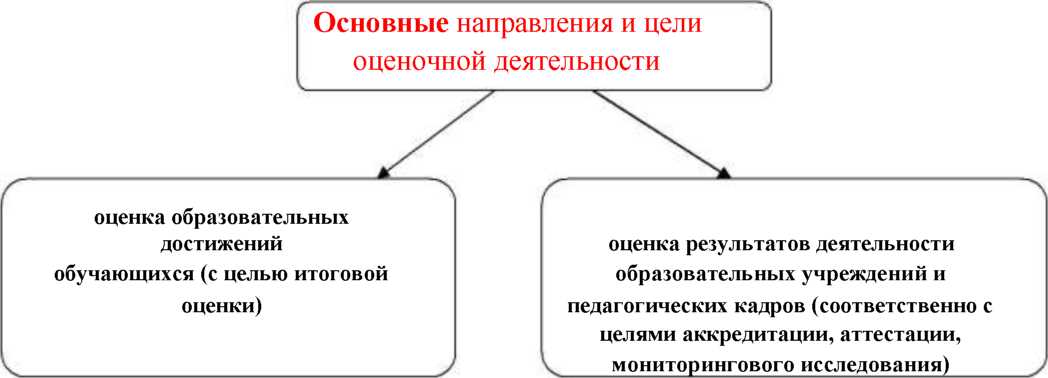 Полученные данные используются для оценки состояния и тенденций развития системы образования разного уровня.В соответствии с ФГОС ООО основным объектом системы оценки результатов образования, её содержанием  выступают требования Стандарта, которые конкретизируются в планируемых результатах освоения обучающимися основной образовательной программы основного общего образования.Категории, основные объекты, процедуры оценивания: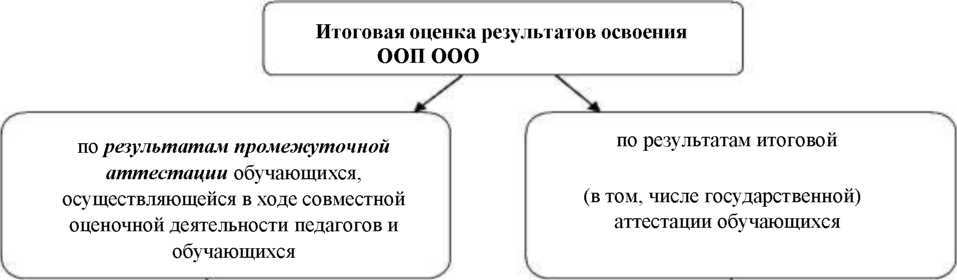 В соответствии с требованиями Стандарта предоставление и использование персонифицированной информации возможно только в рамках процедур итоговой оценки обучающихся. Во всех иных процедурах допустимо предоставление и использование исключительно  анонимной информации о достигаемых обучающимися образовательных результатах.Интерпретация результатов оценки ведётся на основе контекстной информации об условиях и особенностях деятельности субъектов образовательного процесса. В частности, итоговая оценка обучающихся определяется с учётом их стартового уровня и динамики образовательных достижений.Система оценки достижения планируемых результатов освоения ООП ООО предполагает комплексный подход к оценке результатов образования, позволяющий вести оценку достижения обучающимися всех трёх групп результатов образования: личностных, мета-предметных и предметных.Система оценки предусматривает уровневый подход к содержанию оценки и инструментарию для оценки достижения планируемых результатов, а также к представлению и интерпретации результатов измерений.Одним из проявлений уровневого подхода является оценка индивидуальных образовательных достижений на основе «метода сложения», при котором фиксируется достижение уровня, необходимого для успешного продолжения образования и реально достигаемого большинством учащихся, и его превышение, что позволяет выстраивать индивидуальные траектории движения с учётом зоны ближайшего развития, формировать положительную учебную и социальную мотивацию.К компетенции образовательного учреждения относится:описание организации и содержания:а)	промежуточной аттестации обучающихся в рамках урочной и внеурочной деятельности;б)	итоговой оценки по предметам, не выносимым на государственную (итоговую) аттестацию обучающихся; в) оценки проектной деятельности обучающихся;адаптация инструментария для итоговой оценки достижения планируемых результатов, разработанного на федеральном уровне, в целях организации:а)	оценки достижения планируемых результатов в рамках текущего и тематического контроля;б)	промежуточной аттестации (системы внутри-школьного мониторинга); в) итоговой аттестации по предметам, не выносимым на государственную итоговую аттестацию;адаптация (при необходимости — разработка) инструментария для итоговой оценки достижения планируемых результатов по предметам и/или междисциплинарным программам, вводимым образовательным учреждением;адаптация или разработка модели и инструментария для организации стартовой диагностики;адаптация или разработка модели и инструментария для оценки деятельности педагогов и образовательного учреждения в целом в целях организации системы внутри-школьного контроля.Особенности оценки личностных результатовОценка личностных результатов представляет собой оценку достижения обучающимися в ходе их личностного развития планируемых результатов, представленных в разделе «Личностные универсальные учебные действия» программы формирования универсальных учебных действий.К проведению оценки результатов образовательной деятельности должны быть привлечены специалисты, не работающие в данном образовательном учреждении и обладающие необходимой компетентностью в сфере психологической диагностики развития личности в детском и подростковом возрасте.Результаты мониторинговых исследований являются основанием для принятия различных управленческих решений.В образовательном процессе оценивается сформированность отдельных личностных результатов:готовность и способность осознанный выбор направления профильного образования, проектирование индивидуального учебного планаучастие в общественной жизни образовательного учреждения ближайшего социального окружения, общественно-полезной деятельностиценносто-смысловые установки обучающихся, формируемые средствами различных предметов в рамках системы общего образованияДанные о достижении этих результатов могут являться составляющими системы внутреннего мониторинга образовательных достижений обучающихся, однако любое их использование (в том числе в целях аккредитации образовательного учреждения) возможно только в соответствии с Федеральным законом от 17.07.2006 №152-ФЗ «О персональных данных». В текущем учебном процессе в соответствии с требованиями Стандарта оценка этих достижений проводиться вформе, не представляющей угрозы личности, психологической безопасности и эмоциональному статусу учащегося и может использоваться исключительно в целях оптимизации личностного развития обучающихся.Особенности оценки мета-предметных результатовОценка мета-предметных результатов представляет собой оценку достижения планируемых результатов освоения основной образовательной программы, представленных в разделах «Регулятивные универсальные учебные действия», «Коммуникативные универсальные учебные действия», «Познавательные универсальные учебные действия» программы формирования универсальных учебных действий, а также планируемых результатов, представленных во всех разделах междисциплинарных учебных программ.Формирование мета-предметных результатов обеспечивается за счёт основных компонентов образовательного процесса — учебных предметов.Основными объектами оценки мета-предметных результатов являются:способность к самоорганизации, само-регуляции и рефлексииОценка достижения мета-предметных результатов может проводиться в ходе различных процедур. Основной процедурой итоговой оценки достижения мета предметных результатов является защита итогового индивидуального проекта.Дополнительным источником данных о достижении отдельных мета предметных результатов могут служить результаты выполнения проверочных работ (как правило, тематических) по всем предметам.В ходе текущей, тематической, промежуточной оценки может быть оценено достижение таких коммуникативных и регулятивных действий, которые трудно или нецелесообразно проверять в ходе стандартизированной итоговой проверочной работы, например уровень сформированности навыков сотрудничества или самоорганизации.Оценка достижения мета-предметных результатов ведётся также в рамках системы промежуточной аттестации. Для оценки динамики формирования и уровня сформированности мета-предметных результатов в системе внутри школьного мониторинга образовательных достижений все вышеперечисленные данные (способность к сотрудничеству и коммуникации, решению проблем и др.) фиксируются и анализируются в соответствии с разработанными образовательным учреждением:а)	программой формирования планируемых результатов освоения междисциплинарных программ;б)	системой промежуточной аттестации (внутри школьным мониторингом образовательных достижений) обучающихся в рамках урочной и внеурочной деятельности, включая материалыстартовой диагностики;текущего выполнения учебных исследований и учебных проектов;промежуточных и итоговых комплексных работ на меж предметной основе,направленных на оценку сформированности познавательных, регулятивных и коммуникативных действий при решении учебно-познавательных и учебно-практических задач, основанных на работе с текстом;текущего выполнения выборочных учебно-практических и учебно-познавательных заданий на оценку способности и готовности учащихся к освоению систематических знаний, их самостоятельному пополнению, переносу и интеграции; способности к сотрудничеству и коммуникации, к решению личностно и социально значимых проблем и воплощениюрешений в практику; способности и готовности к использованию ИКТ в целях обучения и развития; способности к самоорганизации,  рефлексии;защиты итогового индивидуального проекта.в)	системой итоговой оценки по предметам, не выносимым на государственную (итоговую) аттестацию обучающихся;г)	инструментарием для оценки достижения планируемых результатов в рамках текущего и тематического контроля, промежуточной аттестации (внутри школьного мониторинга образовательных достижений), итоговой аттестации по предметам, не выносимым на государственную итоговую аттестацию.Особенности оценки предметных результатовОценка предметных результатов представляет собой оценку достижения обучающимся планируемых результатов по отдельным предметам.	Для описания достижений обучающихся устанавливаются следующие пять уровней :базовый - отметка «удовлетворительно» (или «3»), «зачтено».выше базового: повышенный - оценка «хорошо» (отметка «4») и высокий - оценка «отлично» (отметка «5»);ниже базового: пониженный - оценка «неудовлетворительно» (отметка «2») .Описанный выше подход целесообразно применять в ходе различных процедур оценивания: текущего, промежуточного и итогового.Для формирования норм оценки в соответствии с выделенными уровнями необходимо описать достижения обучающегося базового уровня (в терминах знаний и умений, которые он должен продемонстрировать), за которые обучающийся обоснованно получает оценку «удовлетворительно». После этого определяются и содержательно описываются более высокие или низкие уровни достижений. Важно акцентировать внимание не на ошибках, которые сделал обучающийся, а на учебных достижениях, которые обеспечивают продвижение вперёд в освоении содержания образования.Для оценки динамики формирования предметных результатов в системе внутри школьного мониторинга образовательных достижений целесообразно фиксировать и анализировать данные об  умений и навыков, способствующих освоению систематических знаний, в том числе:первичному ознакомлению, отработке и осознанию теоретических моделей и понятий (общенаучных и базовых для данной области знания), стандартных алгоритмов и процедур;выявлению и осознанию сущности и особенностей изучаемых объектов, процессов и явлений действительности (природных, социальных, культурных, технических и др.) в соответствии с содержанием конкретного учебного предмета, созданию и использованию моделей изучаемых объектов и процессов, схем;выявлению и анализу существенных и устойчивых связей и отношений между объектами и процессами.При этом обязательными составляющими системы накопленной оценки являются материалы:стартовой диагностики;тематических и итоговых проверочных работ по всем учебным предметам;творческих работ, включая учебные исследования и учебные проекты.Решение о достижении или не достижении планируемых результатов или об освоении или не освоении учебного материала принимается на основе результатов выполнения заданий базового уровня. В период введения Стандарта критерий достижения/освоения учебного материала задаётся как выполнение не менее 50% заданий базового уровня или получение 50% от максимального балла за выполнение заданий базового уровня.Система внутри школьного мониторинга образовательных достиженийПоказатель динамики образовательных достижений — один из основных показателей в оценке образовательных достижений. Положительная динамика образовательных достижений — важнейшее основание для принятия решения об эффективности учебного процесса, работы учителя или образовательного учреждения, системы образования в целом.Система внутри школьного мониторинга образовательных достижений (личностных, мета предметных и предметных), основными составляющими которой являются материалы стартовой диагностики и материалы, фиксирующие текущие и промежуточные учебные и личностные достижения, позволяет достаточно полно и всесторонне оценивать как динамику формирования отдельных личностных качеств, так и динамику овладения мета предметными действиями и предметным содержанием.Внутри школьный мониторинг образовательных достижений ведётся каждым учителем- предметником и фиксируется с помощью оценочных листов, классных журналов, дневников учащихся на бумажных или электронных носителях.Отдельные элементы из системы внутри школьного мониторинга могут быть включены в портфель достижений ученика . Основными целями такого включения могут служить:педагогические показания, связанные с необходимостью стимулировать и/или поддерживать учебную мотивацию обучающихся, поощрять их активность и самостоятельность, расширять возможности обучения и самообучения, развивать навыки рефлексивной и оценочной (в том числе само-оценочной) деятельности, способствовать становлению избирательности познавательных интересов, повышать статус ученика (например, в детском коллективе, в семье);соображения, связанные с возможным использованием учащимися портфеля достижений при выборе направления профильного образования.Портфель достижений допускает такое использование, поскольку, как показывает опыт, он может быть отнесён к разряду аутентичных индивидуальных оценок, ориентированных на демонстрацию динамики образовательных достижений в широком образовательном контексте (в том числе в сфере освоения таких средств самоорганизации собственной учебной деятельности, как самоконтроль, самооценка, рефлексия и т. д.).Итоговая оценка выпускника и её использование при переходе от основного к среднему (полному) общему образованиюНа итоговую оценку на ступени основного общего образования выносятся только предметные и мета предметные результаты, описанные в разделе «Выпускник научится» планируемых результатов основного общего образования.Итоговая оценка выпускника формируется на основе:результатов внутри школьного мониторинга образовательных достижений по всем предметам, зафиксированных в оценочных листах, в том числе за промежуточные и итоговые комплексные работы на меж предметной основе;оценок за выполнение итоговых работ по всем учебным предметам;оценки за выполнение и защиту индивидуального проекта;оценок за работы, выносимые на государственную итоговую аттестацию (далее — ГИА). Приэтом результаты внутри  школьного мониторинга характеризуют выполнение всейсовокупности планируемых результатов, а также динамику образовательных достижений обучающихся за период обучения. А оценки за итоговые работы, индивидуальный проект и работы, выносимые на ГИА, характеризуют уровень усвоения обучающимися опорной системы знаний по изучаемым предметам, а также уровень овладения мета предметными действиями.На основании этих оценок делаются выводы о достижении планируемых результатов (на базовом или повышенном уровне) по каждому учебному предмету, а также об овладении обучающимся основными познавательными, регулятивными и коммуникативными действиями и приобретении способности к проектированию и осуществлению целесообразной и результативной деятельности.Педагогический совет образовательного учреждения на основе выводов, сделанных класснымируководителями и учителями отдельных предметов по каждому выпускнику,рассматривает вопрос об успешном освоении данным обучающимся основнойобразовательной программы основного общего образования и выдачи документа государственного образца об уровне образования — аттестата об основном общем образовании.В случае если полученные обучающимся итоговые оценки не позволяют сделать однозначного вывода о достижении планируемых результатов, решение о выдаче документагосударственного образца об уровне образования - аттестата об основном общем образованиипринимается педагогическим советом с учётом динамики образовательных достижений выпускника и контекстной информации об условиях и особенностях его обучения в рамках регламентированных процедур, устанавливаемых Министерством образования и науки Российской Федерации.Решение о выдаче документа государственного образца об уровне образования — аттестата об основном общем образовании принимается одновременно с рассмотрением и утверждением характеристики обучающегося, с учётом которой осуществляется приём в профильные классы старшей школы. В характеристике обучающегося:отмечаются образовательные достижения и положительные качества обучающегося;даются педагогические рекомендации к выбору направлений профильного образования с учётом выбора, сделанного выпускником, а также с учётом успехов и проблем обучающегося.Все выводы и оценки, включаемые в характеристику, должны быть подтверждены материалами мониторинга образовательных достижений и другими объективными показателями.Оценка результатов деятельности образовательного учрежденияМатериалы для оценкив ходе его аккредитациив рамках аттестации педагогических кадров результаты итоговой оценки достижения	планируемыхрезультатов освоения основной образовательной	программыосновного общего образования учитывая:результаты мониторинговых исследований разного уровня (федерального, регионального, муниципального);условия реализации основной образовательной программы основного общего образования;особенности контингента обучающихся.	текущая оценочная деятельность образовательных учреждений и педагогов и, в частности, отслеживание динамики образовательных достижений выпускников основной школы данного образовательного учреждения.СОДЕРЖАТЕЛЬНЫЙ РАЗДЕЛ.Программа формирования универсальных учебных действий на ступени основного общего образования Предназначение программы Характеристики личностных, регулятивных, познавательных, коммуникативныхуниверсальных учебных действийВажнейшей задачей современной системы образования является формирование совокупности УУД, обеспечивающих умение учиться, способность личности к саморазвитию и самосовершенствованию путем сознательного и активного присвоения нового социального опыта, а не только освоение учащимися конкретных предметных знаний и навыков в рамках отдельных дисциплин. При этом знания, умения и навыки рассматриваются как производные от соответствующих видов целенаправленных действий, так как они порождаются, применяются и сохраняются в тесной связи с активными действиями самих учащихся.Программа развития универсальных учебных действий основывается на положениях культурно-исторического системно - деятельного подхода, интегрирующего достижения педагогической науки и практики, в том числе компетентный подход и подход, основанный на знаниях, умениях и навыках.Личностные универсальные учебные действия В рамках когнитивного компонента будут сформированы:историко-географический образ, включая представление о территории и границах России, её географических особенностях; знание основных исторических событий развития государственности и общества; знание истории и географии края, его достижений и культурных традиций;образ социально-политического устройства — представление о государственной организации России, знание государственной символики (герб, флаг, гимн), знание государственных праздников;знание положений Конституции РФ, основных прав и обязанностей гражданина, ориентация в правовом пространстве государственно-общественных отношений;знание о своей этнической принадлежности, освоение национальных ценностей, традиций, культуры, знание о народах и этнических группах России;освоение общекультурного наследия России и общемирового культурного наследия;ориентация в системе моральных норм и ценностей и их  понимание конвенционального характера морали;основы социально-критического мышления, ориентация в особенностях социальных отношений и взаимодействий, установление взаимосвязи между общественными и политическими событиями;экологическое сознание, признание высокой ценности жизни во всех её проявлениях; знание основных принципов и правил отношения к природе; знание основ здорового образа жизни и здоровье сберегающих технологий; правил поведения в чрезвычайных ситуациях.В рамках ценностного и эмоционального компонентов будут сформированы:гражданский патриотизм, любовь к Родине, чувство гордости за свою страну;уважение к истории, культурным и историческим памятникам;эмоционально положительное принятие своей этнической идентичности;уважение к другим народам России и мира и принятие их, межэтническая толерантность, готовность к равноправному сотрудничеству;уважение к личности и её достоинству, доброжелательное отношение к окружающим, нетерпимость к любым видам насилия и готовность противостоять им;уважение к ценностям семьи, любовь к природе, признание ценности здоровья, своего и других людей, оптимизм в восприятии мира;потребность в самовыражении и самореализации, социальном признании;позитивная моральная самооценка и моральные чувства — чувство гордости при следовании моральным нормам, переживание стыда и вины при их нарушении.В рамках деятельного (поведенческого) компонента будут сформированы:готовность и способность к участию в школьном самоуправлении в пределах возрастных компетенций (дежурство в школе и классе, участие в детских и молодёжных общественных организациях, школьных и внешкольных мероприятиях);готовность и способность к выполнению норм и требований школьной жизни, прав и обязанностей ученика;умение вести диалог на основе равноправных отношений и взаимного уважения и принятия; умение конструктивно разрешать конфликты;готовность и способность к выполнению моральных норм в отношении взрослых и сверстников в школе, дома, во вне учебных видах деятельности;потребность в участии в общественной жизни ближайшего социального окружения, общественно полезной деятельности;умение строить жизненные планы с учётом конкретных социально-исторических, политических и экономических условий;устойчивый познавательный интерес и становление смыслообразующей функции познавательного мотива;готовность к выбору профильного образования.Выпускник получит возможность для формирования:выраженной устойчивой учебно-познавательной мотивации и интереса к учению;готовности к самообразованию и самовоспитанию;адекватной позитивной самооценки и Я-концепции;компетентности в реализации основ гражданской идентичности в поступках и деятельности;морального сознания на конвенциональном уровне, способности к решению моральных дилемм на основе учёта позиций участников дилеммы, ориентации на их мотивы и чувства; устойчивое следование в поведении моральным нормам и этическим требованиям; осознанное понимание и сопереживание чувствам других, выражающейся в поступках, направленных на помощь и обеспечение благополучия.Регулятивные универсальные учебные действияВыпускник научится:целеполаганию, включая постановку новых целей, преобразование практической задачи в познавательную;самостоятельно анализировать условия достижения цели на основе учёта выделенных учителем ориентиров действия в новом учебном материале;планировать пути достижения целей;устанавливать целевые приоритеты;уметь самостоятельно контролировать своё время и управлять им;принимать решения в проблемной ситуации на основе переговоров;осуществлять констатирующий и предвосхищающий контроль по результату и по способу действия; актуальный контроль на уровне произвольного внимания;адекватно самостоятельно оценивать правильность выполнения действия и вносить необходимые коррективы в исполнение как в конце действия, так и по ходу его реализации;основам прогнозирования как предвидения будущих событий и развития процесса.Коммуникативные универсальные учебные действияВыпускник научится:учитывать разные мнения и стремиться к координации различных позиций в сотрудничестве;формулировать собственное мнение и позицию, аргументировать и координировать её с позициями партнёров в сотрудничестве при выработке общего решения в совместной деятельности;устанавливать и сравнивать разные точки зрения, прежде чем принимать решения и делать выбор;аргументировать свою точку зрения, спорить и отстаивать свою позицию не враждебным для оппонентов образом;задавать вопросы, необходимые для организации собственной деятельности и сотрудничества с партнёром;осуществлять взаимный контроль и оказывать в сотрудничестве необходимую взаимопомощь;адекватно использовать речь для планирования и регуляции своей деятельности;адекватно использовать речевые средства для решения различных коммуникативных задач; владеть устной и письменной речью; строить монологическое контекстное высказывание;организовывать и планировать учебное сотрудничество с учителем и сверстниками, определять цели и функции участников, способы взаимодействия; планировать общие способы работы;осуществлять контроль, коррекцию, оценку действий партнёра, уметь убеждать;работать в группе — устанавливать рабочие отношения, эффективно сотрудничать и способствовать продуктивной кооперации; интегрироваться в группу сверстников и строить продуктивное взаимодействие со сверстниками и взрослыми;основам коммуникативной рефлексии;использовать адекватные языковые средства для отображения своих чувств, мыслей, мотивов и потребностей;отображать в речи (описание, объяснение) содержание совершаемых действий как в форме громкой социализированной речи, так и в форме внутренней речи.Выпускник получит возможность научиться:учитывать и координировать отличные от собственной позиции других людей в сотрудничестве;учитывать разные мнения и интересы и обосновывать собственную позицию;понимать относительность мнений и подходов к решению проблемы;продуктивно разрешать конфликты на основе учёта интересов и позиций всех участников, поиска и оценки альтернативных способов разрешения конфликтов; договариваться и приходить к общему решению в совместной деятельности, в том числе в ситуации столкновения интересов;брать на себя инициативу в организации совместного действия (деловое лидерство);оказывать поддержку и содействие тем, от кого зависит достижение цели в совместной деятельности;осуществлять коммуникативную рефлексию как осознание оснований собственных действий и действий партнёра;в процессе коммуникации достаточно точно, последовательно и полно передавать партнёру необходимую информацию как ориентир для построения действия;вступать в диалог, а также участвовать в коллективном обсуждении проблем, участвовать в дискуссии и аргументировать свою позицию, владеть монологической и диалогической формами речи в соответствии с грамматическими и синтаксическими нормами родного языка;следовать морально-этическим и психологическим принципам общения и сотрудничества на основе уважительного отношения к партнёрам, внимания к личности другого, адекватного межличностного восприятия, готовности адекватно реагировать на нужды других, в частности оказывать помощь и эмоциональную поддержку партнёрам в процессе достижения общей цели совместной деятельности;устраивать эффективные групповые обсуждения и обеспечивать обмен знаниями между членами группы для принятия эффективных совместных решений;в совместной деятельности чётко формулировать цели группы и позволять её участникам проявлять собственную энергию для достижения этих целей.Познавательные универсальные учебные действияВыпускник научится:основам реализации проектно-исследовательской деятельности;проводить наблюдение и эксперимент под руководством учителя;осуществлять расширенный поиск информации с использованием ресурсов библиотек и Интернета;создавать и преобразовывать модели и схемы для решения задач;осуществлять выбор наиболее эффективных способов решения задач в зависимости от конкретных условий;давать определение понятиям;устанавливать причинно-следственные связи;осуществлять логическую операцию установления родовидовых отношений, ограничение понятия;обобщать понятия — осуществлять логическую операцию перехода от видовых признаков к родовому понятию, от понятия с меньшим объёмом к понятию с большим объёмом;осуществлять сравнение, классификацию, самостоятельно выбирая основания и критерии для указанных логических операций;строить классификацию на основе дихотомического деления (на основе отрицания);строить логическое рассуждение, включающее установление причинно-следственных связей;объяснять явления, процессы, связи и отношения, выявляемые в ходе исследования;основам ознакомительного, изучающего, усваивающего и поискового чтения;структурировать тексты, включая умение выделять главное и второстепенное, главную идею текста, выстраивать последовательность описываемых событий;работать с метафорами — понимать переносный смысл выражений, понимать и употреблять обороты речи, построенные на скрытом уподоблении, образном сближении слов.Выпускник получит возможность научиться:основам рефлексивного чтения;ставить проблему, аргументировать её актуальность;самостоятельно проводить исследование на основе применения методов наблюдения и эксперимента;выдвигать гипотезы о связях и закономерностях событий, процессов, объектов;организовывать исследование с целью проверки гипотез;делать умозаключения (индуктивное и по аналогии) и выводы на основе аргументации.Формирование ИКТ-компетентности обучающихся.Обращение с устройствами ИКТВыпускник научится:подключать устройства ИКТ к электрическим и информационным сетям, использовать аккумуляторы;соединять устройства ИКТ (блоки компьютера, устройства сетей, принтер, проектор, сканер, измерительные устройства и т. д.) с использованием проводных и беспроводных технологий;правильно включать и выключать устройства ИКТ, входить в операционную систему и завершать работу с ней, выполнять базовые действия с экранными объектами (перемещение курсора, выделение, прямое перемещение, запоминание и вырезание);осуществлять информационное подключение к локальной сети и глобальной сети Интернет;входить в информационную среду образовательного учреждения, в том числе через Интернет, размещать в информационной среде различные информационные объекты;выводить информацию на бумагу, правильно обращаться с расходными материалами;соблюдать требования техники безопасности, гигиены, эргономики и ресурсосбережения при работе с устройствами ИКТ, в частности учитывающие специфику работы с различными экранами.Выпускник получит возможность научиться:осознавать и использовать в практической деятельности основные психологические особенности восприятия информации человеком.Создание письменных сообщенийВыпускник научится:создавать текст на русском языке с использованием слепого десятипальцевого клавиатурного письма;сканировать текст и осуществлять распознавание сканированного текста;осуществлять редактирование и структурирование текста в соответствии с его смыслом средствами текстового редактора;создавать текст на основе расшифровки аудиозаписи, в том числе нескольких участников обсуждения, осуществлять письменное   высказывание по смыслу в ходе обсуждения;использовать средства орфографического и синтаксического контроля русского текста и текста на иностранном языке.Выпускник получит возможность научиться:создавать текст на иностранном языке с использованием слепого десятипальцевого клавиатурного письма;использовать компьютерные инструменты, упрощающие расшифровку аудиозаписей.Создание графических объектовВыпускник научится:создавать различные геометрические объекты с использованием возможностей специальных компьютерных инструментов;создавать диаграммы различных видов (алгоритмические, концептуальные, классификационные, организационные, родства и др.) в соответствии с решаемыми задачами;создавать специализированные карты и диаграммы: географические, хронологические;Создание музыкальных и звуковых сообщенийВыпускник научится:использовать звуковые и музыкальные редакторы;использовать программы звукозаписи и микрофоны.Коммуникация и социальное взаимодействиеВыпускник научится:выступать с аудио видео поддержкой, включая выступление перед дистанционной аудиторией;участвовать в обсуждении (аудио видео форум, текстовый форум) с использованием возможностей Интернета;использовать возможности электронной почты для информационного обмена;вести личный дневник (блог) с использованием возможностей Интернета;осуществлять образовательное взаимодействие в информационном пространстве образовательного учреждения (получение и выполнение заданий, получение комментариев, совершенствование своей работы, формирование портфолио);соблюдать нормы информационной культуры, этики и права; с уважением относиться к частной информации и информационным правам других людей.Выпускник получит возможность научиться:взаимодействовать в социальных сетях, работать в группе над сообщением;участвовать в форумах в социальных образовательных сетях;Поиск и организация хранения информацииВыпускник научится:использовать различные приёмы поиска информации в Интернете, поисковые сервисы, строить запросы для поиска информации и анализировать результаты поиска;использовать приёмы поиска информации на персональном компьютере, в информационной среде учреждения и в образовательном пространстве;искать информацию в различных базах данных, создавать и заполнять базы данных, в частности использовать различные определители;формировать собственное информационное пространство: создавать системы папок и размещать в них нужные информационные источники, размещать информацию в Интернете.Выпускник получит возможность научиться:создавать и заполнять различные определители;использовать различные приёмы поиска информации в Интернете в ходе учебной деятельности.Основы учебно-исследовательской и проектной деятельностиВыпускник научится:планировать и выполнять учебное исследование и учебный проект, используя оборудование, модели, методы и приёмы, адекватные исследуемой проблеме;выбирать и использовать методы, релевантные рассматриваемой проблеме;распознавать и ставить вопросы, ответы на которые могут быть получены путём научного исследования, отбирать адекватные методы исследования, формулировать вытекающие из исследования выводы;использовать такие математические методы и приёмы, как абстракция и идеализация, доказательство, доказательство от противного, доказательство по аналогии, опровержение, индуктивные и дедуктивные рассуждения, построение и исполнение алгоритма;использовать такие естественно-научные методы и приёмы, как наблюдение, постановка проблемы, выдвижение «хорошей гипотезы», эксперимент, моделирование, использование математических моделей, теоретическое обоснование, установление границ применимости модели/теории;использовать некоторые методы получения знаний, характерные для социальных и исторических наук: постановка проблемы, опросы, описание, сравнительное историческое описание, объяснение, использование статистических данных, интерпретация фактов;ясно, логично и точно излагать свою точку зрения, использовать языковые средства, адекватные обсуждаемой проблеме;отличать факты от суждений, мнений и оценок, критически относиться к суждениям, мнениям, оценкам, реконструировать их основания;видеть и комментировать связь научного знания и ценностных установок, моральных суждений при получении, распространении и применении научного знания.Выпускник получит возможность научиться:самостоятельно задумывать, планировать и выполнять учебное исследование, учебный и социальный проект;использовать догадку, озарение, интуицию;использовать такие математические методы и приёмы, как перебор логических возможностей, математическое моделирование;использовать некоторые приёмы художественного познания мира: целостное отображение мира, образность, художественный вымысел, органическое единство общего особенного (типичного) и единичного, оригинальность;целенаправленно и осознанно развивать свои коммуникативные способности, осваивать новые языковые средства;осознавать свою ответственность за достоверность полученных знаний, за качество выполненного проекта.Стратегии смыслового чтения и работа с текстом Работа с текстом: поиск информации и понимание прочитанногоВыпускник научится:ориентироваться в содержании текста и понимать его целостный смысл:определять главную тему, общую цель или назначение текста;выбирать из текста или придумать заголовок, соответствующий содержанию и общему смыслу текста;формулировать тезис, выражающий общий смысл текста;предвосхищать содержание предметного плана текста по заголовку и с опорой на предыдущий опыт;объяснять порядок частей/инструкций, содержащихся в тексте;сопоставлять основные текстовые и вне текстовые компоненты: обнаруживать соответствие между частью текста и его общей идеей, сформулированной вопросом, объяснять назначение карты, рисунка, пояснять части графика или таблицы и т. д.;находить в тексте требуемую информацию (пробегать текст глазами, определять его основные элементы, сопоставлять формы выражения информации в запросе и в самом тексте, устанавливать, являются ли они тождественными или синонимическими, находить необходимую единицу информации в тексте);решать учебно-познавательные и учебно-практические задачи, требующие полного и критического понимания текста:определять назначение разных видов текстов;ставить перед собой цель чтения, направляя внимание на полезную в данный момент информацию;различать темы  специального текста;выделять не только главную, но и избыточную информацию;прогнозировать последовательность изложения идей текста;сопоставлять разные точки зрения и разные источники информации по заданной теме;выполнять смысловое свёртывание выделенных фактов и мыслей;формировать на основе текста систему аргументов (доводов) для обоснования определённой позиции;понимать душевное состояние персонажей текста, сопереживать им.Выпускник получит возможность научиться:анализировать изменения своего эмоционального состояния в процессе чтения, получения и переработки полученной информации и её осмысления.Критериями оценки  УУД у учащихся выступают:соответствие возрастно-психологическим нормативным требованиям;соответствие свойств УУД заранее заданным требованиям.Одним из путей повышения мотивации и эффективности учебной деятельности в основной школе является включение обучающихся в учебно-исследовательскую и проектную деятельность, имеющую следующие особенности:цели и задачи этих видов деятельности обучающихся определяются как их личностными, так и социальными мотивами. Это означает, что такая деятельность должна быть направлена не только на повышение компетентности подростков в предметной области определенных учебных дисциплин, на развитие их способностей, но и на создание продукта, имеющего значимость для других;учебно-исследовательская и проектная деятельность должна быть организована таким образом, чтобы обучающиеся смогли реализовать свои потребности в общении со значимыми,  группами одноклассников, учителей и т. д. Строя различного рода отношения в ходе целенаправленной, поисковой, творческой и продуктивной деятельности, подростки овладевают нормами взаимоотношений с разными людьми, умениями переходить от одного вида общения к другому, приобретают навыки индивидуальной самостоятельной работы и сотрудничества в коллективе;организация учебно-исследовательских и проектных работ школьников обеспечивает сочетание различных видов познавательной деятельности. В этих видах деятельности могут быть востребованы практически любые способности подростков, реализованы личные пристрастия к тому или иному виду деятельности.При построении учебно-исследовательского процесса учителю важно учесть следующие моменты:тема исследования должна быть на самом деле интересна для ученика и совпадать с кругом интереса учителя;необходимо, чтобы обучающийся хорошо осознавал суть проблемы, иначе весь ход поиска ее решения будет бессмыслен, даже если он будет проведен учителем безукоризненно правильно;организация хода работы над раскрытием проблемы исследования должна строиться на взаимоответственности учителя и ученика друг перед другом и взаимопомощи;раскрытие проблемы в первую очередь должно приносить что-то новое ученику, а уже потом науке.Учебно-исследовательская и проектная деятельность имеет как общие, так и специфические черты.К общим характеристикам следует отнести:практически значимые цели и задачи учебно-исследовательской и проектной деятельности;структуру проектной и учебно-исследовательской деятельности, которая включает общие компоненты: анализ актуальности проводимого исследования; целеполагание, формулировку задач, которые следует решить; выбор средств и методов, адекватных поставленным целям; планирование, определение последовательности и сроков работ; проведение проектных работ или исследования; оформление результатов работ в соответствии с замыслом проекта или целями исследования; представление результатов в соответствующем использованию виде;компетентность в выбранной сфере исследования, творческую активность, собранность, аккуратность, целеустремленность, высокую мотивацию.Итогами проектной и учебно-исследовательской деятельности следует считать не столько предметные результаты, сколько интеллектуальное, личностное развитие школьников, рост их компетентности в выбранной для исследования или проекта сфере, формирование умения сотрудничать в коллективе и самостоятельно работать, уяснение сущности творческой исследовательской и проектной работы, которая рассматривается как показатель результата   деятельности.В решении задач развития универсальных учебных действий большое значение придаётся проектным формам работы, где, помимо направленности на конкретную проблему (задачу), создания определённого продукта, меж предметных связей, соединения теории и практики, обеспечивается совместное планирование деятельности учителем и обучающимися.Существенно, что необходимые для решения задачи или создания продукта конкретные сведения или знания должны быть найдены самими обучающимися. При этом изменяется роль учителя - из простого транслятора знаний он становится действительным организатором совместной работы с обучающимися, способствуя переходу к реальному сотрудничеству в ходе овладения знаниями.При вовлечении обучающихся в проектную деятельность учителю важно помнить, что проект - это форма организации совместной деятельности учителя и обучающихся, совокупность приемов и действий в их определенной последовательности, направленной на достижение поставленной цели - решение конкретной проблемы, значимой для обучающихся и оформленной в виде некоего конечного продукта.Типология форм организации проектной деятельности (проектов) обучающихся в образовательном учреждении может быть представлена по следующим основаниям:видам проектов: информационный (поисковый), исследовательский, творческий, социальный, прикладной (практико-ориентированный), игровой (ролевой), инновационный (предполагающий организационно-экономический механизм внедрения);содержанию: моно-предметный, мета-предметный, относящийся к области знаний (нескольким областям), относящийся к области деятельности и пр.;количеству участников: индивидуальный, парный, мало групповой (до 5 человек), групповой (до 15 человек), коллективный (класс и более в рамках школы), муниципальный, городской, всероссийский, международный, сетевой (в рамках сложившейся партнерской сети, в том числе в Интернете);длительности (продолжительности) проекта: от проекта-урока до вертикального многолетнего проекта;дидактической цели: ознакомление обучающихся с методами и технологиями проектной деятельности, обеспечение индивидуализации и дифференциации обучения, поддержка мотивации в обучении, реализация потенциала личности и пр.Особое значение для развития УУД в основной школе имеет индивидуальный проект, представляющий собой самостоятельную работу, осуществляемую обучающимся на протяжении длительного периода, возможно в течение всего учебного года. В ходе такой работы подросток - автор проекта — самостоятельно или с небольшой помощью педагога получает возможность научиться планировать и работать по плану - это один из важнейших не только учебных, но и социальных навыков, которым должен овладеть школьник.Работая над проектом, подростки имеют возможность в полной мере реализовать познавательный мотив, выбирая темы, связанные со своими увлечениями, а иногда и с личными проблемами - примерно 20% обучающихся 8-9 классов в качестве тем персональных проектов выбирают личностно окрашенные темы.Одной из особенностей работы над проектом является само оценивание хода и результата работы. Это позволяет, оглянувшись назад, увидеть допущенные просчеты (на первых порах это переоценка собственных сил, неправильное распределение времени, неумение работать с информацией, вовремя обратиться за помощью).Проектная форма сотрудничества предполагает совокупность способов, направленных не только на обмен информацией и действиями, но и на тонкую организацию совместной деятельности партнёров. Такая деятельность ориентирована на удовлетворение эмоционально психологических потребностей партнёров на основе развития соответствующих УУД, а именно:оказывать поддержку и содействие тем, от кого зависит достижение цели;обеспечивать бесконфликтную совместную работу в группе; устанавливать с партнёрами отношения взаимопонимания;проводить эффективные групповые обсуждения;обеспечивать обмен знаниями между членами группы для принятия эффективных совместных решений;чётко формулировать цели группы и позволять ее участникам проявлять инициативу для достижения этих целей;адекватно реагировать на нужды других.Проектная деятельность способствует развитию адекватной самооценки, формированию позитивной Я-концепции (опыт интересной работы и публичной демонстрации её результатов), развитию информационной компетентности. При правильной организации именно групповые формы учебной деятельности помогают формированию у обучающихся уважительного отношения к мнению одноклассников, воспитывают в них терпимость, открытость, тактичность, готовность прийти на помощь и другие ценные личностные качества.Для успешного осуществления учебно-исследовательской деятельности обучающиеся должны овладеть следующими действиями:постановка проблемы и аргументирование её актуальности;формулировка гипотезы исследования и раскрытие замысла - сущности будущей деятельности;планирование исследовательских работ и выбор необходимого инструментария; проведение исследования с обязательным поэтапным контролем и коррекцией результатов работ;оформление результатов учебно-исследовательской деятельности как конечного продукта;представление результатов исследования широкому кругу заинтересованных лиц для обсуждения и возможного дальнейшего практического использования.Специфика учебно-исследовательской деятельности определяет многообразие форм её организации. В зависимости от урочных и внеурочных занятий учебно-исследовательская деятельность может приобретать разные формы.Формы организации учебно-исследовательской деятельности на урочных занятиях могут быть следующими:урок-исследование, урок-лаборатория, урок - творческий отчёт, урок изобретательства, урок «Удивительное рядом», урок - рассказ об учёных, урок - защита исследовательских проектов, урок-экспертиза, урок «Патент на открытие», урок открытых мыслей;учебный эксперимент, который позволяет организовать освоение таких элементов исследовательской деятельности, как планирование и проведение эксперимента, обработка и анализ его результатов;домашнее задание исследовательского характера может сочетать в себе разнообразные виды, причём позволяет провести учебное исследование, достаточно протяжённое во времени.Формы организации учебно-исследовательской деятельности на внеурочных занятиях могут быть следующими:исследовательская практика обучающихся;образовательные экспедиции - походы, поездки, экскурсии с четко обозначенными образовательными целями, программой деятельности, продуманными формами контроля. Образовательные экспедиции предусматривают активную образовательную деятельность школьников, в том числе и исследовательского характера;факультативные занятия, предполагающие углубленное изучение предмета, дают большие возможности для реализации на них учебно-исследовательской деятельности обучающихся;ученическое научно-исследовательское общество - форма внеурочной деятельности, которая сочетает в себе работу над учебными исследованиями, коллективное обсуждение промежуточных и итоговых результатов этой работы;участие обучающихся в олимпиадах, конкурсах, конференциях, в том числе дистанционных, предметных неделях, интеллектуальных марафонах предполагает выполнение ими учебных исследований или их элементов в рамках данных мероприятий.Многообразие форм учебно-исследовательской деятельности позволяет обеспечить подлинную интеграцию урочной и внеурочной деятельности обучающихся по развитию у них УУД. Стержнем этой интеграции является системно-деятельный подход как принцип организации образовательного процесса в основной школе. Ещё одной особенностью учебно-исследовательской деятельности является её связь с проектной деятельностью обучающихся. Как было указано выше, одним из видов учебных проектов является исследовательский проект, где при сохранении   проектной деятельности обучающихся одним из её компонентов выступает исследование.При этом необходимо соблюдать ряд условий:проект или учебное исследование должны быть выполнимыми и соответствовать возрасту, способностям и возможностям обучающегося;для выполнения проекта должны быть все условия - информационные ресурсы, мастерские, клубы, школьные научные общества;обучающиеся должны быть подготовлены к выполнению проектов и учебных исследований как в части ориентации при выборе темы проекта или учебного исследования, так и в части конкретных приёмов, технологий и методов, необходимых для успешной реализации выбранного вида проекта;необходимо обеспечить педагогическое сопровождение проекта как в отношении выбора темы и содержания (научное руководство), так и в отношении собственно работы и используемых методов (методическое руководство);необходимо использовать для начинающих дневник самоконтроля, в котором отражаются элементы самоанализа в ходе работы и который используется при составлении отчетов и во время собеседований с руководителями проекта;необходимо наличие ясной и ясной   системы критерия оценки итогового результата работы по проекту и индивидуального вклада (в случае группового характера проекта или исследования) каждого участника;результаты и продукты проектной или исследовательской работы должны быть презентованы, получить оценку и признание достижений в форме общественной конкурсной защиты, проводимой в очной форме или путём размещения в открытых ресурсах Интернета для обсуждения.Условия и средства формирования универсальных учебных действийУчебное сотрудничество Совместная деятельность Разновозрастное сотрудничествоПроектная деятельность обучающихся как форма сотрудничестваДискуссияТренингиОбщий приём доказательства РефлексияПедагогическое общение2.2 Программы отдельных учебных предметов, курсовРабочие программы отдельных учебных предметов и курсов внеурочной деятельности представлены в Приложении.Ниже представлены основные требования к содержанию образования программ основного общего образования.РУССКИЙ ЯЗЫКМесто курса «Русский  язык» в базисном учебном (образовательном) планеФедеральный базисный (образовательный) учебный план для образовательных учреждений Российской Федерации (вариант № 1) предусматривает обязательное изучение русского  языка на этапе основного общего образования в объеме 805 ч. В том числе: в 5 классе210 ч, в 6 классе — 210 ч, в 7 классе — 175 ч, в 8 классе —105 ч, в 9 классе —105ч.Речь и речевое общениеВыпускник получит возможность научиться:выступать перед аудиторией с небольшим докладом; публично представлять проект, реферат; публично защищать свою позицию;участвовать в коллективном обсуждении проблем, аргументировать собственную позицию, доказывать её, убеждать;понимать основные причины коммуникативных неудач и объяснять их.Речевая деятельностьАудированиеВыпускник получит возможность научиться:понимать явную и скрытую (подтекстовую) информацию публицистического текста (в том числе в СМИ), анализировать и комментировать её в устной форме.ЧтениеВыпускник получит возможность научиться:понимать, анализировать, оценивать явную и скрытую (подтекстовую) информацию в прочитанных текстах разной функционально-стилевой и жанровой принадлежности;извлекать информацию по заданной проблеме (включая противоположные точки зрения на её решение) из различных источников (учебно-научных текстов, текстов СМИ, в том числе представленных в электронном виде на различных информационных носителях, официально-деловых текстов), высказывать собственную точку зрения на решение проблемы.ГоворениеВыпускник получит возможность научиться:создавать устные монологические и диалогические высказывания различных типов и жанров в учебно-научной (на материале изучаемых учебных дисциплин), социально-культурной и деловой сферах общения;выступать перед аудиторией с докладом; публично защищать проект, реферат;участвовать в дискуссии на учебно-научные темы, соблюдая нормы учебно-научного общения;анализировать и оценивать речевые высказывания с точки зрения их успешности в достижении прогнозируемого результата.ПисьмоВыпускник получит возможность научиться:писать рецензии, рефераты;составлять аннотации, тезисы выступления, конспекты;писать резюме, деловые письма, объявления с учётом внеязыковых требований, предъявляемых к ним, и в соответствии со спецификой употребления языковых средств.ТекстВыпускник получит возможность научиться:создавать в устной и письменной форме учебно-научные тексты (аннотация, рецензия, реферат, тезисы, конспект, участие в беседе, дискуссии), официально-деловые тексты (резюме, деловое письмо, объявление) с учётом внеязыковых требований, предъявляемых к ним, и в соот-ветствии со спецификой употребления в них языковых средств.Функциональные разновидности языкаВыпускник получит возможность научиться:различать и анализировать тексты разговорного характера, научные, публицистические, официально-деловые, тексты художественной литературы с точки зрения специфики использования в них лексических, морфологических, синтаксических средств;создавать тексты различных функциональных стилей и жанров (аннотация, рецензия, реферат, тезисы, конспект как жанры учебно-научного стиля), участвовать в дискуссиях на учебно-научные темы; составлять резюме, деловое письмо, объявление в официально-деловом стиле; готовить выступление, информационную заметку, сочинение-рассуждение в публицистическом стиле; принимать участие в беседах, разговорах, спорах в бытовой сфере общения, соблюдая нормы речевого поведения; создавать бытовые рассказы, истории, писать дружеские письма с учётом внеязыковых требований, предъявляемых к ним, и в соответствии со спецификой употребления языковых средств;анализировать образцы публичной речи с точки зрения её композиции, аргументации, языкового оформления, достижения поставленных коммуникативных задач;выступать перед аудиторией сверстников с небольшой протокольно-этикетной, развлекательной, убеждающей речью.Общие сведения о языкеВыпускник получит возможность научиться:характеризовать вклад выдающихся лингвистов в развитие русистики.Фонетика и орфоэпия. ГрафикаВыпускник получит возможность научиться:опознавать основные выразительные средства фонетики (звукопись);выразительно читать прозаические и поэтические тексты;извлекать необходимую информацию из мультимедийных орфоэпических словарей и справочников; использовать её в различных видах деятельности.Морфемика и словообразованиеВыпускник получит возможность научиться:характеризовать словообразовательные цепочки и словообразовательные гнёзда, устанавливая смысловую и структурную связь однокоренных слов;опознавать основные выразительные средства словообразования в художественной речи и оценивать их;извлекать необходимую информацию из морфемных, словообразовательных и этимологических словарей и справочников, в том числе мультимедийных;использовать этимологическую справку для объяснения правописания и лексического значения слова.Лексикология и фразеологияВыпускник получит возможность научиться:объяснять общие принципы классификации словарного состава русского языка;аргументировать различие лексического и грамматического значений слова;опознавать омонимы разных видов;оценивать собственную и чужую речь с точки зрения точного, уместного и выразительного словоупотребления;опознавать основные выразительные средства лексики и фразеологии в публицистической и художественной речи и оценивать их; объяснять особенности употребления лексических средств в текстах научного и официально-делового стилей речи;извлекать необходимую информацию из лексических словарей разного типа (толкового словаря, словарей синонимов, антонимов, устаревших слов, иностранных слов, фразеологического словаря и др.) и справочников, в том числе мультимедийных; использовать эту информацию в различных видах деятельности.МорфологияВыпускник получит возможность научиться:анализировать синонимические средства морфологии;различать грамматические омонимы;опознавать основные выразительные средства морфологии в публицистической и художественной речи и оценивать их; объяснять особенности употребления морфологических средств в текстах научного и официально-делового стилей речи;извлекать необходимую информацию из словарей грамматических трудностей, в том числе мультимедийных; использовать эту информацию в различных видах деятельности.СинтаксисВыпускник получит возможность научиться:анализировать синонимические средства синтаксиса;опознавать основные выразительные средства синтаксиса в публицистической и художественной речи и оценивать их; объяснять особенности употребления синтаксических конструкций в текстах научного и официально-делового стилей речи;анализировать особенности употребления синтаксических конструкций с точки зрения их функционально-стилистических качеств, требований выразительности речи.Правописание: орфография и пунктуацияВыпускник получит возможность научиться:демонстрировать роль орфографии и пунктуации в передаче смысловой стороны речи;извлекать необходимую информацию из мультимедийных орфографических словарей и справочников по правописанию; использовать эту информацию в процессе письма.Язык и культураВыпускник получит возможность научиться:характеризовать на отдельных примерах взаимосвязь языка, культуры и истории народаносителя языка;анализировать и сравнивать русский речевой этикет с речевым этикетом отдельных народов России и мира.ЛИТЕРАТУРАУстное народное творчествоВыпускник получит возможность научиться:сравнивая сказки, принадлежащие разным народам, видеть в них воплощение нравственного идеала конкретного народа (находить общее и различное с идеалом русского и своего народов);рассказывать о самостоятельно прочитанной сказке, былине, обосновывая свой выбор;сочинять сказку (в том числе и по пословице), былину и/или придумывать сюжетные линии;сравнивая произведения героического эпоса разных народов (былину и сагу, былину и сказание), определять черты национального характера;выбирать произведения устного народного творчества разных народов для самостоятельного чтения, руководствуясь конкретными целевыми установками;устанавливать связи между фольклорными произведениями разных народов на уровне тематики, проблематики, образов (по принципу сходства и различия).Древнерусская литература. Русская литература XVIII в. Русская литература XIX— XX вв. Литература народов России. Зарубежная литератураВыпускник получит возможность научиться:выбирать путь анализа произведения, адекватный жанрово-родовой природе художественного текста;дифференцировать элементы поэтики художественного текста, видеть их художественную и смысловую функцию;сопоставлять «чужие» тексты интерпретирующего характера, аргументированно оценивать их;оценивать интерпретацию художественного текста, созданную средствами других искусств;создавать собственную интерпретацию изученного текста средствами других искусств;сопоставлять произведения русской и мировой литературы самостоятельно (или под руководством учителя), определяя линии сопоставления, выбирая аспект для сопоставительного анализа;вести самостоятельную проектно-исследовательскую деятельность и оформлять её результаты в разных форматах (работа исследовательского характера, реферат, проект).ИСТОРИЯ РОССИИ. ВСЕОБЩАЯ ИСТОРИЯИстория Древнего мираВыпускник получит возможность научиться:давать характеристику общественного строя древних государств;сопоставлять свидетельства различных исторических источников, выявляя в них общее и различия;видеть проявления влияния античного искусства в окружающей среде;высказывать суждения о значении и месте исторического и культурного наследия древних обществ в мировой истории.История Средних вековВыпускник получит возможность научиться:давать сопоставительную характеристику политического устройства государств Средневековья (Русь, Запад, Восток);сравнивать свидетельства различных исторических источников, выявляя в них общее и различия;составлять на основе информации учебника и дополнительной литературы описания памятников средневековой культуры Руси и других стран, объяснять, в чём заключаются их художественные достоинства и значение.История Нового времениВыпускник получит возможность научиться:используя историческую карту, характеризовать социально-экономическое и политическое развитие России, других государств в Новое время;использовать элементы источниковедческого анализа при работе с историческими материалами (определение принадлежности и достоверности источника, позиций автора и др.);сравнивать развитие России и других стран в Новое время, объяснять, в чём заключались общие черты и особенности;применять знания по истории России и своего края в Новое время при составлении описаний исторических и культурных памятников своего города, края и т. д.Новейшая историяВыпускник получит возможность научиться:используя историческую карту, характеризовать социально-экономическое и политическое развитие России, других государств в ХХ — начале XXI в.;применять элементы источниковедческого анализа при работе с историческими материалами (определение принадлежности и достоверности источника, позиций автора и др.);осуществлять поиск исторической информации в учебной и дополнительной литературе, электронных материалах, систематизировать и представлять её в виде рефератов, презентаций и др.;проводить работу по поиску и оформлению материалов истории своей семьи, города, края в ХХ — начале XXI в.ОБЩЕСТВОЗНАНИЕЧеловек в социальном измеренииВыпускник получит возможность научиться:формировать положительное отношение к необходимости соблюдать здоровый образ жизни; корректировать собственное поведение в соответствии с требованиями безопасности жизнедеятельности;использовать элементы причинно-следственного анализа при характеристике социальных параметров личности;описывать реальные связи и зависимости между воспитанием и социализацией личности.Ближайшее социальное окружениеВыпускник получит возможность научиться:использовать элементы причинно-следственного анализа при характеристике семейных конфликтов.Общество — большой «дом» человечестваВыпускник получит возможность научиться:наблюдать и характеризовать явления и события, происходящие в различных сферах общественной жизни;объяснять взаимодействие социальных общностей и групп;выявлять причинно-следственные связи общественных явлений и характеризовать основные направления общественного развития.Общество, в котором мы живёмВыпускник получит возможность научиться:характеризовать и конкретизировать фактами социальной жизни изменения, происходящие в современном обществе;показывать влияние происходящих в обществе изменений на положение России в мире.Регулирование поведения людей в обществеВыпускник получит возможность научиться:использовать элементы причинно-следственного анализа для понимания влияния моральных устоев на развитие общества и человека;моделировать несложные ситуации нарушения прав человека, конституционных прав и обязанностей граждан Российской Федерации и давать им моральную и правовую оценку;оценивать сущность и значение правопорядка и законности, собственный вклад в их становление и развитие.Основы российского законодательстваВыпускник получит возможность научиться:оценивать сущность и значение правопорядка и законности, собственный возможный вклад в их становление и развитие;осознанно содействовать защите правопорядка в обществе правовыми способами и средствами;использовать знания и умения для формирования способности к личному самоопределению, самореализации, самоконтролю.Мир экономикиВыпускник получит возможность научиться:оценивать тенденции экономических изменений в нашем обществе;анализировать с опорой на полученные знания несложную экономическую информацию, получаемую из неадаптированных источников;выполнять несложные практические задания, основанные на ситуациях, связанных с описанием состояния российской экономики.Человек в экономических отношенияхВыпускник получит возможность научиться:наблюдать и интерпретировать явления и события, происходящие в социальной жизни, с опорой на экономические знания;характеризовать тенденции экономических изменений в нашем обществе;анализировать с позиций обществознания сложившиеся практики и модели поведения потребителя;решать познавательные задачи в рамках изученного материала, отражающие типичные ситуации в экономической сфере деятельности человека;выполнять несложные практические задания, основанные на ситуациях, связанных с описанием состояния российской экономики.Мир социальных отношенийВыпускник получит возможность научиться:использовать понятия ««равенство» и «социальная справедливость» с позиций историзма;ориентироваться в потоке информации, относящейся к вопросам социальной структуры и социальных отношений в современном обществе;адекватно понимать информацию, относящуюся к социальной сфере общества, получаемую из различных источников.Политическая жизнь обществаВыпускник получит возможность научиться:осознавать значение гражданской активности и патриотической позиции в укреплении нашего государства;соотносить различные оценки политических событий и процессов и делать обоснованные выводы.Культурно-информационная среда общественной жизниВыпускник получит возможность научиться:описывать процессы создания, сохранения, трансляции и усвоения достижений культуры;характеризовать основные направления развития отечественной культуры в современных условиях;осуществлять рефлексию своих ценностей.Человек в меняющемся обществеВыпускник получит возможность научиться:критически воспринимать сообщения и рекламу в СМИ и Интернете о таких направлениях массовой культуры, как шоу-бизнес и мода;оценивать роль спорта и спортивных достижений в контексте современной общественной жизни;выражать и обосновывать собственную позицию по актуальным проблемам молодёжи. ГЕОГРАФИЯМесто учебного предмета в Базисном учебном (образовательном) планеГеография в основной школе изучается с 5 по 9 класс. Общее число учебных часов за пять лет обучения - 280, из них по 35 часов в год (1 час в неделю) в 5 и 6 классах и по 70 часов (2 часа в неделю) в 7, 8 и 9 классах.Источники географической информацииВыпускник получит возможность научиться:ориентироваться на местности при помощи топографических карт и современных навигационных приборов;читать космические снимки и аэрофотоснимки, планы местности и географические карты;строить простые планы местности;создавать простейшие географические карты различного содержания;моделировать географические объекты и явления при помощи компьютерных программ.Природа Земли и человекВыпускник получит возможность научиться:использовать знания о географических явлениях в повседневной жизни для сохранения здоровья и соблюдения норм экологического поведения в быту и окружающей среде;приводить примеры, иллюстрирующие роль географической науки в решении социальноэкономических и геоэкологических проблем человечества; примеры практического использования географических знаний в различных областях деятельности;воспринимать и критически оценивать информацию географического содержания в научно-популярной литературе и СМИ;создавать письменные тексты и устные сообщения о географических явлениях на основе нескольких источников информации, сопровождать выступление презентацией.Население ЗемлиВыпускник получит возможность научиться:приводить примеры, иллюстрирующие роль практического использования знаний о населении в решении социально-экономических и геоэкологических проблем человечества, стран и регионов;самостоятельно проводить по разным источникам информации исследование, связанное с изучением населения.Материки, океаны и страныВыпускник получит возможность научиться:выдвигать гипотезы о связях и закономерностях событий, процессов, происходящих в географической оболочке;сопоставлять существующие в науке точки зрения о причинах происходящих глобальных изменений климата;оценить положительные и негативные последствия глобальных изменений климата для отдельных регионов и стран;объяснять закономерности размещения населения и хозяйства отдельных территорий в связи с природными и социально-экономическими факторами.Особенности географического положения РоссииВыпускник получит возможность научиться:оценивать возможные в будущем изменения географического положения России, обусловленные мировыми геодемографическими, геополитическими и геоэкономическими процессами, а также развитием глобальной коммуникационной системы.Природа РоссииВыпускник получит возможность научиться:оценивать возможные последствия изменений климата отдельных территорий страны, связанных с глобальными изменениями климата;делать прогнозы трансформации географических систем и комплексов в результате изменения их компонентов.Население РоссииВыпускник получит возможность научиться:выдвигать и обосновывать с опорой на статистические данные гипотезы об изменении численности населения России, его половозрастной структуры, развитии человеческого капитала;оценивать ситуацию на рынке труда и её динамику.Хозяйство РоссииВыпускник получит возможность научиться:выдвигать и обосновывать на основе анализа комплекса источников информации гипотезы об изменении отраслевой и территориальной структуры хозяйства страны;обосновывать возможные пути решения проблем развития хозяйства России.Районы РоссииВыпускник получит возможность научиться:составлять комплексные географические характеристики районов разного ранга;самостоятельно проводить по разным источникам информации исследования, связанные с изучением природы, населения и хозяйства географических районов и их частей;создавать собственные тексты и устные сообщения о географических особенностях отдельных районов России и их частей на основе нескольких источников информации, сопровождать выступление презентацией;оценивать социально-экономическое положение и перспективы развития регионов;выбирать критерии для сравнения, сопоставления, оценки и классификации природных, социально-экономических, геоэкологических явлений и процессов на территории России.Россия в современном миреВыпускник получит возможность научиться:выбирать критерии для определения места страны в мировой экономике;объяснять возможности России в решении современных глобальных проблем человечества;оценивать социально-экономическое положение и перспективы развития России.МАТЕМАТИКА. АЛГЕБРА. ГЕОМЕТРИЯМесто учебного предмета в Базисном учебном (образовательном) планеБазисный учебный (образовательный) план на изучение математики в основной школе отводит 5 учебных часов в неделю в течение каждого года обучения, всего 875 уроков. Из школьного компонента образовательного учреждения выделяется 1 час в неделю на изучение математики в 5-9 классах, таким образом, количество часов в неделю увеличено до 6, значит всего 1050 уроков.Согласно Базисного учебного (образовательного) плана в 5—6 классах изучается предмет «Математика» (интегрированный предмет), в 7—9 классах - «Математика» (включающий разделы «Алгебра» и «Геометрия»)Предмет «Математика» в 5—6 классах включает арифметический материал, элементы алгебры и геометрии, а также элементы вероятностно-статистической линии.Предмет «Математика» в 7 - 9 классах:-раздел «Алгебра» включает некоторые вопросы арифметики, развивающие числовую линию 5— 6 классов, собственно алгебраический материал, элементарные функции.-раздел «Геометрия» традиционно изучаются, евклидова геометрия, элементы векторной алгебры, геометрические преобразования.Натуральные числа. Дроби. Рациональные числаВыпускник получит возможность:познакомиться с позиционными системами счисления с основаниями, отличными от 10;углубить и развить представления о натуральных числах и свойствах делимости;научиться использовать приёмы, рационализирующие вычисления, приобрести привычку контролировать вычисления, выбирая подходящий для ситуации способ.Действительные числаВыпускник получит возможность:развить представление о числе и числовых системах от натуральных до действительных чисел; о роли вычислений в практике;развить и углубить знания о десятичной записи действительных чисел (периодические и непериодические дроби).Измерения, приближения, оценкиВыпускник получит возможность:понять, что числовые данные, которые используются для характеристики объектов окружающего мира, являются преимущественно приближёнными, что по записи приближённых значений, содержащихся в информационных источниках, можно судить о погрешности приближения;понять, что погрешность результата вычислений должна быть соизмерима с погрешностью исходных данных.Алгебраические выраженияВыпускник получит возможность научиться:выполнять многошаговые преобразования рациональных выражений, применяя широкий набор способов и приёмов; применять тождественные преобразования для решения задач из различных разделов курса (например, для нахождения наибольшего/наименьшего значения выражения).УравненияВыпускник получит возможность:овладеть специальными приёмами решения уравнений и систем уравнений; уверенно применять аппарат уравнений для решения разнообразных задач из математики, смежных предметов, практики;применять графические представления для исследования уравнений, систем уравнений, содержащих буквенные коэффициенты.НеравенстваВыпускник получит возможность научиться:разнообразным приёмам доказательства неравенств; уверенно применять аппарат неравенств для решения разнообразных математических задач и задач из смежных предметов, практики;применять графические представления для исследования неравенств, систем неравенств, содержащих буквенные коэффициенты.Основные понятия. Числовые функцииВыпускник получит возможность научиться:проводить исследования, связанные с изучением свойств функций, в том числе с использованием компьютера; на основе графиков изученных функций строить более сложные графики (кусочно-заданные, с «выколотыми» точками и т. п.);использовать функциональные представления и свойства функций для решения математических задач из различных разделов курса.Числовые последовательностиВыпускник получит возможность научиться:решать комбинированные задачи с применением формул n-го члена и суммы первых n членов арифметической и геометрической прогрессии, применяя при этом аппарат уравнений и неравенств;понимать арифметическую и геометрическую прогрессию как функции натурального аргумента; связывать арифметическую прогрессию с линейным ростом, геометрическую — с экспоненциальным ростом.Описательная статистикаВыпускник получит возможность приобрести первоначальный опыт организации сбора данных при проведении опроса общественного мнения, осуществлять их анализ, представлять результаты опроса в виде таблицы, диаграммы.Случайные события и вероятностьВыпускник получит возможность приобрести опыт проведения случайных экспериментов, в том числе с помощью компьютерного моделирования, интерпретации их результатов.КомбинаторикаВыпускник получит возможность научиться некоторым специальным приёмам решения комбинаторных задач.Наглядная геометрияВыпускник получит возможность:научиться вычислять объёмы пространственных геометрических фигур, составленных из прямоугольных параллелепипедов;углубить и развить представления о пространственных геометрических фигурах;научиться применять понятие развёртки для выполнения практических расчётов.Геометрические фигурырешать простейшие планиметрические задачи в пространстве.Выпускник получит возможность:овладеть методами решения задач на вычисления и доказательства: методом от противного, методом подобия, методом перебора вариантов и методом геометрических мест точек;приобрести опыт применения алгебраического и тригонометрического аппарата и идей движения при решении геометрических задач;овладеть традиционной схемой решения задач на построение с помощью циркуля и линейки: анализ, построение, доказательство и исследование;научиться решать задачи на построение методом геометрического места точек и методом подобия;приобрести опыт исследования свойств планиметрических фигур с помощью компьютерных программ;приобрести опыт выполнения проектов по темам: «Геометрические преобразования на плоскости», «Построение отрезков по формуле».Измерение геометрических величинВыпускник получит возможность научиться:вычислять площади фигур, составленных из двух или более прямоугольников, параллелограммов, треугольников, круга и сектора;вычислять площади многоугольников, используя отношения равновеликости и равносоставленности;применять алгебраический и тригонометрический аппарат и идеи движения при решении задач на вычисление площадей многоугольников.КоординатыВыпускник получит возможность:овладеть координатным методом решения задач на вычисления и доказательства;приобрести опыт использования компьютерных программ для анализа частных случаев взаимного расположения окружностей и прямых;приобрести опыт выполнения проектов на тему «Применение координатного метода при решении задач на вычисления и доказательства».ВекторыВыпускник получит возможность:овладеть векторным методом для решения задач на вычисления и доказательства;приобрести опыт выполнения проектов на тему «применение векторного метода при решении задач на вычисления и доказательства».ИНФОРМАТИКАМесто предмета в учебном планеИнформатика изучается в 8,9,10,11 классах основной школы по одному часу в неделю. Всего 170 ч. На инвариантную часть отводится 78 ч учебного времени, остальные 92 ч используются учителем по своему усмотрению.Информация и способы её представленияВыпускник получит возможность:познакомиться с примерами использования формальных (математических) моделей, понять разницу между математической (формальной) моделью объекта и его натурной («вещественной») моделью, между математической (формальной) моделью объекта/явления и его словесным (литературным) описанием;узнать о том, что любые данные можно описать, используя алфавит, содержащий только два символа, например 0 и 1;познакомиться с тем, как информация (данные) представляется в современных компьютерах;познакомиться с двоичной системой счисления;познакомиться с двоичным кодированием текстов и наиболее употребительными современными кодами.Основы алгоритмической культурыВыпускник получит возможность:познакомиться с использованием строк, деревьев, графов и с простейшими операциями с этими структурами;создавать программы для решения несложных задач, возникающих в процессе учёбы и вне её.Использование программных систем и сервисовВыпускник получит возможность:познакомиться с программными средствами для работы с аудиовизуальными данными и соответствующим понятийным аппаратом;научиться создавать текстовые документы, включающие рисунки и другие иллюстративные материалы, презентации и т. п.;познакомиться с примерами использования математического моделирования и компьютеров в современных научно-технических исследованиях (биология и медицина, авиация и космонавтика, физика и т. д.).Работа в информационном пространствеВыпускник получит возможность:познакомиться с принципами устройства Интернета и сетевого взаимодействия между компьютерами, методами поиска в Интернете;познакомиться с постановкой вопроса о том, насколько достоверна полученная информация, подкреплена ли она доказательствами; познакомиться с возможными подходами к оценке достоверности информации (оценка надёжности источника, сравнение данных из разных источников и в разные моменты времени и т. п.);узнать о том, что в сфере информатики и информационно-коммуникационных технологий (ИКТ) существуют международные и национальные стандарты;получить представление о тенденциях развития ИКТ.ФИЗИКАМеханические явленияВыпускник получит возможность научиться:использовать знания о механических явлениях в повседневной жизни для обеспечения безопасности при обращении с приборами и техническими устройствами, для сохранения здоровья и соблюдения норм экологического поведения в окружающей среде;приводить примеры практического использования физических знаний о механических явлениях и физических законах; использования возобновляемых источников энергии; экологических последствий исследования космического пространства;различать границы применимости физических законов, понимать всеобщий характер фундаментальных законов (закон сохранения механической энергии, закон сохранения импульса, закон всемирного тяготения) и ограниченность использования частных законов (закон Гука, закон Архимеда и др.);приёмам поиска и формулировки доказательств выдвинутых гипотез и теоретических выводов на основе эмпирически установленных фактов;находить адекватную предложенной задаче физическую модель, разрешать проблему на основе имеющихся знаний по механике с использованием математического аппарата, оценивать реальность полученного значения физической величины.Тепловые явленияВыпускник получит возможность научиться:использовать знания о тепловых явлениях в повседневной жизни для обеспечения безопасности при обращении с приборами и техническими устройствами, для сохранения здоровья и соблюдения норм экологического поведения в окружающей среде; приводить примеры экологических последствий работы двигателей внутреннего сгорания (ДВС), тепловых и гидроэлектростанций;приводить примеры практического использования физических знаний о тепловых явлениях;различать границы применимости физических законов, понимать всеобщий характер фундаментальных физических законов (закон сохранения энергии в тепловых процессах) и ограниченность использования частных законов;приёмам поиска и формулировки доказательств выдвинутых гипотез и теоретических выводов на основе эмпирически установленных фактов;находить адекватную предложенной задаче физическую модель, разрешать проблему на основе имеющихся знаний о тепловых явлениях с использованием математического аппарата и оценивать реальность полученного значения физической величины.Электрические и магнитные явленияВыпускник получит возможность научиться:использовать знания об электромагнитных явлениях в повседневной жизни для обеспечения безопасности при обращении с приборами и техническими устройствами, для сохранения здоровья и соблюдения норм экологического поведения в окружающей среде;приводить примеры практического использования физических знаний о электромагнитных явлениях;различать границы применимости физических законов, понимать всеобщий характер фундаментальных законов (закон сохранения электрического заряда) и ограниченность использования частных законов (закон Ома для участка цепи, закон Джоуля — Ленца и др.);приёмам построения физических моделей, поиска и формулировки доказательств выдвинутых гипотез и теоретических выводов на основе эмпирически установленных фактов;находить адекватную предложенной задаче физическую модель, разрешать проблему на основе имеющихся знаний об электромагнитных явлениях с использованием математического аппарата и оценивать реальность полученного значения физической величины.Квантовые явленияВыпускник получит возможность научиться:использовать полученные знания в повседневной жизни при обращении с приборами (счётчик ионизирующих частиц, дозиметр), для сохранения здоровья и соблюдения норм экологического поведения в окружающей среде;соотносить энергию связи атомных ядер с дефектом массы;приводить примеры влияния радиоактивных излучений на живые организмы; понимать принцип действия дозиметра;понимать экологические проблемы, возникающие при использовании атомных электростанций, и пути решения этих проблем, перспективы использования управляемого термоядерного синтеза.Элементы астрономииВыпускник получит возможность научиться:указывать общие свойства и отличия планет земной группы и планет-гигантов; малых тел Солнечной системы и больших планет; пользоваться картой звёздного неба при наблюдениях звёздного неба;различать основные характеристики звёзд (размер, цвет, температура), соотносить цвет звезды с её температурой;различать гипотезы о происхождении Солнечной системы.БИОЛОГИЯЖивые организмыВыпускник получит возможность научиться:соблюдать правила работы в кабинете биологии, с биологическими приборами и инструментами;использовать приёмы оказания первой помощи при отравлении ядовитыми грибами, ядовитыми растениями, укусах животных; работы с определителями растений; выращивания и размножения культурных растений, домашних животных;выделять эстетические достоинства объектов живой природы;осознанно соблюдать основные принципы и правила отношения к живой природе;ориентироваться в системе моральных норм и ценностей по отношению к объектам живой природы (признание высокой ценности жизни во всех её проявлениях, экологическое сознание, эмоционально-ценностное отношение к объектам живой природы);находить информацию о растениях и животных в научно-популярной литературе, биологических словарях и справочниках, анализировать, оценивать её и переводить из одной формы в другую;выбирать целевые и смысловые установки в своих действиях и поступках по отношению к живой природе.Человек и его здоровьеВыпускник получит возможность научиться:использовать на практике приёмы оказания первой помощи при простудных заболеваниях, ожогах, обморожениях, травмах, спасении утопающего; рациональной организации труда и отдыха; проведения наблюдений за состоянием собственного организма;выделять эстетические достоинства человеческого тела;реализовывать установки здорового образа жизни;ориентироваться в системе моральных норм и ценностей по отношению к собственному здоровью и здоровью других людей;находить в учебной и научно-популярной литературе информацию об организме человека, оформлять её в виде устных сообщений, докладов, рефератов, презентаций;анализировать и оценивать целевые и смысловые установки в своих действиях и поступках по отношению к здоровью своему и окружающих; последствия влияния факторов риска на здоровье человека.Общие биологические закономерностиВыпускник получит возможность научиться:выдвигать гипотезы о возможных последствиях деятельности человека в экосистемах и биосфере;аргументировать свою точку зрения в ходе дискуссии по обсуждению глобальных экологических проблем.ХИМИЯОсновные понятия химии (уровень атомно-молекулярных представлений)Выпускник получит возможность научиться:грамотно обращаться с веществами в повседневной жизни;осознавать необходимость соблюдения правил экологически безопасного поведения в окружающей природной среде;понимать смысл и необходимость соблюдения предписаний, предлагаемых в инструкциях по использованию лекарств, средств бытовой химии и др.;использовать приобретённые ключевые компетентности при выполнении исследовательских проектов по изучению свойств, способов получения и распознавания веществ;развивать коммуникативную компетентность, используя средства устной и письменной коммуникации при работе с текстами учебника и дополнительной литературой, справочными таблицами, проявлять готовность к уважению иной точки зрения при обсуждении результатов выполненной работы;объективно оценивать информацию о веществах и химических процессах, критически относиться к псевдонаучной информации, недобросовестной рекламе, касающейся использования различных веществ.Периодический закон и периодическая система химических элементов Д. И. Менделеева. Строение веществаВыпускник получит возможность научиться:осознавать значение теоретических знаний для практической деятельности человека;описывать изученные объекты как системы, применяя логику системного анализа;применять знания о закономерностях периодической системы химических элементов для объяснения и предвидения свойств конкретных веществ;развивать информационную компетентность посредством углубления знаний об истории становления химической науки, её основных понятий, периодического закона как одного из важнейших законов природы, а также о современных достижениях науки и техники.Многообразие химических реакцийВыпускник получит возможность научиться:составлять молекулярные и полные ионные уравнения по сокращённым ионным уравнениям;приводить примеры реакций, подтверждающих существование взаимосвязи между основными классами неорганических веществ;прогнозировать результаты воздействия различных факторов на изменение скорости химической реакции;прогнозировать результаты воздействия различных факторов на смещение химического равновесия.Многообразие веществь научиться:прогнозировать химические свойства веществ на основе их состава и строения;прогнозировать способность вещества проявлять окислительные или восстановительные свойства с учётом степеней окисления элементов, входящих в его состав;выявлять существование генетической взаимосвязи между веществами в ряду: простое вещество — оксид — гидроксид — соль;характеризовать особые свойства концентрированных серной и азотной кислот;приводить примеры уравнений реакций, лежащих в основе промышленных способов получения аммиака, серной кислоты, чугуна и стали;описывать физические и химические процессы, являющиеся частью круговорота веществ в природе;организовывать, проводить ученические проекты по исследованию свойств веществ, имеющих важное практическое значение.ИЗОБРАЗИТЕЛЬНОЕ ИСКУССТВОРоль искусства и художественной деятельности в жизни человека и обществаВыпускник получит возможность научиться:выделять и анализировать авторскую концепцию художественного образа в произведении искусства;определять эстетические категории «прекрасное» и «безобразное», «комическое» и «трагическое» и др. в произведениях пластических искусств и использовать эти знания на практике;различать произведения разных эпох, художественных стилей;различать работы великих мастеров по художественной манере (по манере письма). Духовно-нравственные проблемы жизни и искусстваВыпускник получит возможность научиться:понимать гражданское подвижничество художника в выявлении положительных и отрицательных сторон жизни в художественном образе;осознавать необходимость развитого эстетического вкуса в жизни современного человека;понимать специфику ориентированности отечественного искусства на приоритет этического над эстетическим.Язык пластических искусств и художественный образВыпускник получит возможность научиться:анализировать и высказывать суждение о своей творческой работе и работе одноклассников;понимать и использовать в художественной работе материалы и средства художественной выразительности, соответствующие замыслу;анализировать средства выразительности, используемые художниками, скульпторами, архитекторами, дизайнерами для создания художественного образа.Виды и жанры изобразительного искусства Выпускник получит возможность научиться:определять шедевры национального и мирового изобразительного искусства;понимать историческую ретроспективу становления жанров пластических искусств. Изобразительная природа фотографии, театра, киноВыпускник получит возможность научиться:использовать средства художественной выразительности в собственных фотоработах;применять в работе над цифровой фотографией технические средства Photoshop;понимать и анализировать выразительность и соответствие авторскому замыслу сценографии, костюмов, грима после просмотра спектакля;МУЗЫКА Место учебного предмета в учебном планеРабочая программа основного общего образования по музыке составлена в соответствии с количеством часов, указанных в базисном учебном плане образовательных учреждений общего образования. Предмет «Музыка» изучается в V— VII классах в объеме не менее 105 часов (по 35 часов в каждом классе).Музыка как вид искусстваВыпускник научится:Выпускник получит возможность научиться:принимать активное участие в художественных событиях класса, музыкально эстетической жизни школы, района, города и др. (музыкальные вечера, музыкальные гостиные, концерты для младших школьников и др.);самостоятельно решать творческие задачи, высказывать свои впечатления о концертах, спектаклях, кинофильмах, художественных выставках и др., оценивая их с художественно-эстетической точки зрения.Музыкальный образ и музыкальная драматургияВыпускник получит возможность научиться:заниматься музыкально-эстетическим самообразованием при организации культурного досуга, составлении домашней фонотеки, видеотеки, библиотеки и пр.; посещении концертов, театров и др.;воплощать различные творческие замыслы в многообразной художественной деятельности, проявлять инициативу в организации и проведении концертов, театральных спектаклей, выставок и конкурсов, фестивалей и др.Музыка в современном мире: традиции и инновацииВыпускник получит возможность научиться:высказывать личностно-оценочные суждения о роли и месте музыки в жизни, о нравственных ценностях и эстетических идеалах, воплощённых в шедеврах музыкального искусства прошлого и современности, обосновывать свои предпочтения в ситуации выбора;структурировать и систематизировать на основе эстетического восприятия музыки и окружающей действительности изученный материал и разнообразную информацию, полученную из других источников.ФИЗИЧЕСКАЯ КУЛЬТУРАЗнания о физической культуреВыпускник получит возможность научиться:характеризовать цель возрождения Олимпийских игр и роль Пьера де Кубертена в становлении современного Олимпийского движения, объяснять смысл символики и ритуалов Олимпийских игр;характеризовать исторические вехи развития отечественного спортивного движения, великих спортсменов, принёсших славу российскому спорту;определять признаки положительного влияния занятий физической подготовкой на укрепление здоровья, устанавливать связь между развитием физических качеств и основных систем организма.Способы двигательной (физкультурной) деятельностиВыпускник получит возможность научиться:вести дневник по физкультурной деятельности, включать в него оформление планов проведения самостоятельных занятий физическими упражнениями разной функциональной направленности, данные контроля динамики индивидуального физического развития и физической подготовленности;проводить занятия физической культурой с использованием оздоровительной ходьбы и бега, лыжных прогулок и туристских походов, обеспечивать их оздоровительную направленность;проводить восстановительные мероприятия с использованием банных процедур и сеансов оздоровительного массажа.Физическое совершенствованиеВыпускник получит возможность научиться:выполнять комплексы упражнений лечебной физической культуры с учётом имеющихся индивидуальных нарушений в показателях здоровья;преодолевать естественные и искусственные препятствия с помощью разнообразных способов лазания, прыжков и бега;осуществлять судейство по одному из осваиваемых видов спорта;выполнять тестовые нормативы по физической подготовке.ОСНОВЫ БЕЗОПАСНОСТИ ЖИЗНЕДЕЯТЕЛЬНОСТИВыпускник получит возможность научиться:систематизировать основные положения нормативно-правовых актов Российской Федерации в области безопасности и обосновывать их значение для обеспечения национальной безопасности России в современном мире; раскрывать на примерах влияние последствий чрезвычайных ситуаций природного и техногенного характера на национальную безопасность Российской Федерации;прогнозировать возможность возникновения опасных и чрезвычайных ситуаций по их характерным признакам;характеризовать роль образования в системе формирования современного уровня культуры безопасности жизнедеятельности у населения страны;проектировать план по повышению индивидуального уровня культуры безопасности жизнедеятельности для защищённости личных жизненно важных интересов от внешних и внутренних угроз.Защита населения Российской Федерации от чрезвычайных ситуацийВыпускник получит возможность научиться:формулировать основные задачи, стоящие перед образовательным учреждением, по защите обучающихся и персонала от последствий чрезвычайных ситуаций мирного и военного времени;подбирать материал и готовить занятие на тему «Основные задачи гражданской обороны по защите населения от последствий чрезвычайных ситуаций мирного и военного времени»;обсуждать тему «Ключевая роль МЧС России в формировании культуры безопасности жизнедеятельности у населения Российской Федерации»;различать инженерно-технические сооружения, которые используются в районе проживания, для защиты населения от чрезвычайных ситуаций техногенного характера, классифицировать их по предназначению и защитным свойствам.Основы противодействия терроризму и экстремизму в Российской ФедерацииВыпускник получит возможность научиться:формировать индивидуальные основы правовой психологии для противостояния идеологии насилия;формировать личные убеждения, способствующие профилактике вовлечения в террористическую деятельность;формировать индивидуальные качества, способствующие противодействию экстремизму и терроризму;использовать знания о здоровом образе жизни, социальных нормах и законодательстве для выработки осознанного негативного отношения к любым видам нарушений общественного порядка, употреблению алкоголя и наркотиков, а также к любым видам экстремистской и террористической деятельности.Основы медицинских знаний и здорового образа жизни Основы здорового образа жизни Выпускник получит возможность научиться:использовать здоровье сберегающие технологии (совокупность методов и процессов) для сохранения и укрепления индивидуального здоровья, в том числе его духовной, физической и социальной составляющих.Основы медицинских знаний и оказание первой помощиАНГЛИЙСКИЙ ЯЗЫКМесто предмета иностранный язык в базисном учебном планеФедеральный базисный учебный план для образовательных учреждений Российской Федерации отводит 525 часов для обязательного изучения учебного предмета на этапе основного (общего) образования, в том числе в 5-7 классах 315 часов из расчета 3-х учебных часов в неделю; в 8-9 классах 310 часов из расчета 3-х учебных часов в неделю.Примерная программа рассчитана на 525 учебных часов. При этом в ней предусмотрен резерв свободного времени в размере 10% от общего объема часов для реализации авторских подходов, использования разнообразных форм организации учебного процесса, внедрения современных педагогических технологий.В тех случаях, когда школа  может обеспечить обучение иностранному (английскому) языку со 2-го класса,  при этом достижение запланированного порогового уровня обученности возможно лишь при увеличении количества часов в 5 -7 классах как минимум на 1 час в неделю, чтобы создать всем учащимся (и начинающим изучение иностранного языка со 2-го и с 5-го класса) равные возможности.Обязательное изучение иностранного (английского) языка на начальном, среднем и старшем этапе, а также реализация личностно-ориентированного подхода к обучению и воспитанию школьников, предъявляет повышенные требования к профессиональной подготовке учителя, способного работать на разных ступенях обучения с учетом их специфики.Содержание основного общего образования по учебному предмету Предметное содержание речи:Взаимоотношения в семье, с друзьями. Внешность. Досуг и увлечения (спорт, музыка, посещение кино/ театра / парка аттракционов). Покупки. Переписка - 80 часов.Школа и школьная жизнь, изучаемые предметы и отношение к ним. Каникулы и их проведение в различное время года - 60 часовРодная страна и страна/страны изучаемого языка. Их географическое положение, климат, погода, столицы, их достопримечательности. Городская/сельская среда проживания школьников - 90 часовЗдоровье и личная гигиена. Защита окружающей среды - 40 часов.Речевые умения. Говорение.Диалогическая речь. В 5-7 классах продолжается развитие таких речевых умений, как умения вести диалог этикетного характера, диалог-расспрос, диалог-побуждение к действию, при этом по сравнению с начальной школой усложняется предметное содержание речи, увеличивается количество реплик, произносимых школьниками в ходе диалога, становится более разнообразным языковое оформление речи.Обучение ведению диалогов этикетного характера включает такие речевые умения как:начать, поддержать и закончить разговор;поздравить, выразить пожелания и отреагировать на них;выразить благодарность;вежливо переспросить, выразить согласие /отказ.Объём диалогов- до 3 реплик со стороны каждого при обучении ведению диалога-расспроса отрабатываются речевые умения запрашиватьи сообщать фактическую информацию (Кто? Что? Как? Где? Куда? Когда? С кем? Почему?), переходя с позиции спрашивающего на позицию отвечающего. Объем диалогов - до 4-х реплик со стороны каждого учащегося.При обучении ведению диалога-побуждения к действию отрабатываются умения:обратиться с просьбой и выразить готовность/отказ ее выполнить;дать совет и принять/не принять его;пригласить к действию/взаимодействию и согласиться/не согласиться, принять в нем участие.Объем диалогов - до 2-х реплик со стороны каждого учащегося.При обучении ведению диалога-обмена мнениями отрабатываются умения:выражать свою точку зрения;выражать согласие/ несогласие с точкой зрения партнера;выражать сомнение;выражать чувства, эмоции (радость, огорчение).Объем учебных диалогов - до 2-х реплик со стороны каждого учащегося. Монологическая речь. Развитие монологической речи в 5-7 классах предусматривает овладение следующими умениями:кратко высказываться о фактах и событиях, используя такие коммуникативные типы речи как описание, повествование и сообщение, а также эмоциональные и оценочные суждения;передавать содержание, основную мысль прочитанного с опорой на текст;делать сообщение в связи с прочитанным/прослушанным текстом.Объем монологического высказывания - до 8-10 фраз.АудированиеВладение умениями воспринимать на слух иноязычный текст предусматривает понимание несложных текстов с разной глубиной проникновения в их содержание (с пониманием основного содержания, с выборочным пониманием и полным пониманием текста) в зависимости от коммуникативной задачи и функционального типа текста.При этом предусматривается развитие умений:выделять основную мысль в воспринимаемом на слух тексте;выбирать главные факты, опуская второстепенные;выборочно понимать необходимую информацию в сообщениях прагматического характера с опорой на языковую догадку, контекст.Содержание текстов должно соответствовать возрастным особенностям и интересам учащихся 5-7 классов, иметь образовательную и воспитательную ценность. Время звучания текстов для аудирования - до 2-х минут.ЧтениеШкольники учатся читать и понимать тексты с различной глубиной проникновения вих содержание (в зависимости от вида чтения): с пониманием основного содержания (ознакомительное чтение); с полным пониманием содержания (изучающее чтение); с выборочным пониманием нужной или интересующей информации (просмотровое/поисковое чтение).Содержание текстов должно соответствовать возрастным особенностям и интересам учащихся 5-7 классов, иметь образовательную и воспитательную ценность. Независимо от вида чтения возможно использование двуязычного словаря.Чтение с пониманием основного содержания текста осуществляется на несложных аутентичных материалах с ориентацией на предметное содержание, выделяемое в 5 -7 классах, включающих факты, отражающие особенности быта, жизни, культуры стран изучаемого языка. Объем текстов для чтения - 400-500 слов.Умения чтения, подлежащие формированию:определять тему, содержание текста по заголовку;выделять основную мысль;выбирать главные факты из текста, опуская второстепенные;устанавливать логическую последовательность основных фактов текста.Чтение с полным пониманием текста осуществляется на несложных аутентичных текстах, ориентированных на предметное содержание речи в 5-7 классах. Формируются и отрабатываются умения:полно и точно понимать содержание текста на основе его информационной переработки (языковой догадки, словообразовательного анализа, использования двуязычного словаря);выражать свое мнение по прочитанному.Объем текстов для чтения до 250 слов.	Чтение с выборочным пониманием нужной или интересующей информации предполагает умение просмотреть текст или несколько коротких текстов и выбрать информацию, которая необходима или представляет интерес для учащихся.Письменная речьОвладение письменной речью предусматривает развитие следующих умений:делать выписки из текста;писать короткие поздравления с днем рождения, другим праздником (объемом до 30 слов, включая адрес), выражать пожеланиязаполнять бланки (указывать имя, фамилию, пол, возраст, гражданство, адрес);писать личное письмо с опорой на образец (расспрашивать адресат о его жизни, делах, сообщать то же о себе, выражать благодарность, просьбы), объем личного письма - 50-60 слов, включая адрес);Языковые навыки 5-7 класс Графика и орфография.Знание правил чтения и написания новых слов, отобранных для данного этапа обучения и навыки их применения в рамках изучаемого лексико-грамматического материала.Фонетическая сторона речи.Навыки адекватного произношения и различения на слух всех звуков английского языка; соблюдение правильного ударения в словах и фразах. Членение предложений на смысловые группы. Соблюдение правильной интонации в различных типах предложений.Дальнейшее совершенствование слухо произносительных навыков, в том числе применительно к новому языковому материалу.Лексическая сторона речиРасширение объема продуктивного и рецептивного лексического минимума за счетлексических средств, обслуживающих новые темы, проблемы и ситуации общения. К 500 лексическим единицам, усвоенным в начальной школе, добавляется около 400 новых лексических единиц, включающих устойчивые словосочетания, оценочную лексику, реплики- клише речевого этикета, отражающие культуру стран изучаемого языка.Развитие навыков их распознавания и употребления в речи.Знание основных способов словообразования:а)	 аффиксации:глаголы с префиксами re- (rewrite);существительные с суффиксами -ness (kindness), -ship (friendship), -ist (journalist), -ing (meeting);прилагательные с суффиксами -y (lazy), -ly (lovely), - ful (helpful), -al (musical), -ic (fantastic), - ian/an (Russian), -ing (boring); - ous (famous), префиксом un- (unusual) ;наречия с суффиксом - ly (quickly);числительные с суффиксами -teen (nineteen), -ty (sixty), -th (fifth)б)	словосложения: существительное + существительное (football)в)	конверсии (образование существительных от неопределенной формы глагола - to changechange)Распознавание и использование интернациональных слов (doctor).Грамматическая сторона речиРасширение объема значений грамматических средств, изученных в начальной школе, и овладение новыми грамматическими явлениями.Знание признаков и навыки распознавания и употребления в речи нераспространенных и распространенных простых предложений, в том числе с несколькими обстоятельствами, следующими в определенном порядке (We moved to a new house last year); предложения с начальным It и	сначальным There + to be ( It’s cold. It’s five o’clock. It’s interesting. It waswinter. There are a lot of trees in the park); сложносочиненных предложений с сочинительными союзами and, but, or; сложноподчиненных	предложений	с	союзами	и	союзнымисловами what, when, why, which, that, who, if, because,that’s why, than, so;	условныхпредложений реального (Conditional I - If I seeJim, I’ll invite him to our school party) и нереального характера (Conditional II -If I were you, I would start learning French); всех типов вопросительных предложений ( общий, специальный, альтернативный, разделительный вопросы в Present, Future, Past Simple, Present Perfect, Present Continuous); побудительных предложений в утвердительной (Be careful!) и отрицательной (Don’t worry.) форме.Знание признаков и навыки распознавания и употребления в речи конструкций с глаголами	на	-ing: to be going to (для	выражения	будущегодействия); to love/hate doing something; Stop talking. Конструкций It takes me ... to do something; to look/ feel/ be happy.Знание признаков и навыки распознавания и употребления в речиправильных инеправильных глаголов в наиболее употребительных формах действительного залога в изъявительном наклонении (Present, Past, FutureSimple, Present Perfect, Present Continuous); иформах страдательного залога в Present, Past, Future Simple; модальных глаголов и их эквивалентов ( may, can/ be able to, must/have to/should); причастий настоящего и прошедшего времени; фразовых глаголов, обслуживающих темы, отобранные для данного этапа обучения.Навыки распознавания и употребления в речи определенного, неопределенного и нулевого артиклей; неисчисляемых и исчисляемых существительных (a flower, snow) существительных с причастиями настоящего и прошедшего времени ( a writing student/ a written exercise); существительных в функции прилагательного( art gallery), степеней сравнения прилагательных и наречий, в том числе, образованных не по правилу ( good-better-best); личных местоимения в именительном (my) и объектном (me) падежах, а также в абсолютной форме (mine); неопределенных местоимений (some, any); наречий, оканчивающиеся на -ly(early), а также совпадающих по форме с прилагательными (fast, high); количественных числительных свыше 100; порядковых числительных свыше 20.9 КЛАССЫ (210 часов)Предметное содержание речи.Межличностные	взаимоотношения в семье, с друзьями, в школе; внешность и характеристики человека; досуг и увлечения (спорт, музыка, посещение кино/театра, дискотеки, кафе);. молодежная мода; покупки, карманные деньги - 50 часов.Школьное	образование, школьная жизнь, изучаемые предметы и отношение к ним; международные школьные обмены; переписка; проблемы выбора профессии и роль иностранного языка - 35 часов.Страна	и страна/страны изучаемого языка и родная страна, их культурные особенности (национальные праздники, знаменательные даты, традиции, обычаи), достопримечательности, путешествие по странам изучаемого языка и России; выдающиеся люди, их вклад в науку и мировую культуру; средства массовой информации (пресса, телевидение, радио, Интернет) -75 часов.Природа	и проблемы экологии. Здоровый образ жизни - 30 часов.Речевые уменияГоворениеДиалогическая речь. Развитие у школьников диалогической речи на средней ступени предусматривает овладение ими умениями вести диалог этикетного характера, диалог-расспрос, диалог-побуждение к действию и диалог-обмен мнениями, а также их комбинации:Речевые умения при ведении диалогов этикетного характера:начать, поддержать и закончить разговор;поздравить, выразить пожелания и отреагировать на них;выразить благодарность;вежливо переспросить, выразить согласие/ отказ.Объем этикетных диалогов - до 4 реплик со стороны каждого учащегося.Речевые умения при ведении диалога-расспроса:запрашивать и сообщать фактическую информацию (Кто? Что? Как? Где? Куда? Когда? С кем? Почему?), переходя с позиции спрашивающего на позицию отвечающего;целенаправленно расспрашивать, «брать интервью»Объем данных диалогов - до 6 реплик со стороны каждого учащегося.Речевые умения при ведении диалога-побуждения к действию:обратиться с просьбой и выразить готовность/отказ ее выполнить;дать совет и принять/не принять его;пригласить к действию/взаимодействию и согласиться/не согласиться принять в нем участие;сделать предложение и выразить согласие/несогласие, принять его, объяснить причину.Объем данных диалогов - до 4 реплик со стороны каждого учащегосяРечевые умения при ведении диалога -обмена мнениями:выразить точку зрения и согласиться/не согласиться с ней;высказать одобрение/неодобрение;выразить сомнение;-выразить эмоциональную оценку обсуждаемых событий (радость/огорчение, желание/нежелание);выразить эмоциональную поддержку партнера, в том числе с помощью комплиментов.Объем диалогов - не менее 5-7 реплик со стороны каждого учащегося При участии в этихвидах диалога и их комбинациях школьники решаютразличные коммуникативные задачи, предполагающие развитие и совершенствование культуры речи и соответствующих речевых умений.Монологическая речь. Развитие монологической речи на средней ступени предусматривает овладение учащимися следующими умениями:"	кратко высказываться о фактах и событиях, используя основныекоммуникативные типы речи (описание, повествование, сообщение, характеристика), эмоциональные и оценочные суждения;"	передавать содержание, основную мысль прочитанного с опорой натекст;"	делать сообщение в связи с прочитанным текстом."	выражать и аргументировать свое отношение кпрочитанному/услышанному.Объем монологического высказывания - до 12 фраз.АудированиеВладение умениями понимать на слух иноязычный текст предусматривает понимание несложных текстов с разной глубиной и точностью проникновения в их содержание (с пониманием основного содержания, с выборочным пониманием и полным пониманием текста) в зависимости от коммуникативной задачи и функционального типа текста.При этом предусматривается развитие следующих умений:"	прогнозировать содержание устного текста по началу сообщения ивыделять основную мысль в воспринимаемом на слух тексте;"	выбирать главные факты, опуская второстепенные;"	выборочно понимать необходимую информацию в сообщенияхпрагматического характера с опорой на языковую догадку, контекст;"	игнорировать незнакомый языковой материал, несущественный дляпонимания.Содержание текстов должно соответствовать возрастным особенностям и интересам учащихся 8-9 классов, иметь образовательную и воспитательную ценность.Время звучания текста - 1,5-2 минуты.ЧтениеШкольники учатся читать и понимать аутентичные тексты с различной глубиной и точностью проникновения в их содержание (в зависимости от вида чтения): с пониманием основного содержания (ознакомительное чтение); с полным пониманием содержания (изучающее чтение); с выборочным пониманием нужной или интересующей информации (просмотровое/поисковое чтение).Содержание текстов должно соответствовать возрастным особенностям и интересам учащихся 8-9 классов, иметь образовательную и воспитательную ценность, воздействовать на эмоциональную сферу школьников.Независимо от вида чтения возможно использование двуязычного словаря. Чтение с пониманием основного содержания текста осуществляется нааутентичных материалах, отражающих особенности быта, жизни, культуры стран изучаемого языка.Умения чтения, подлежащие формированию:"	определять тему, содержание текста по заголовку;"	выделять основную мысль;"	выбирать главные факты из текста, опуская второстепенные;"	устанавливать логическую последовательность основных фактов/ событий в тексте.Объем текста - до 500 слов.Чтение с полным пониманием текста осуществляется на облегченных аутентичных текстах разных жанров.Умения чтения, подлежащие формированию:"	полно и точно понимать содержание текста на основе егоинформационной переработки (языковой догадки, словообразовательного и грамматического анализа , выборочного перевода, использование страноведческого комментария);"	оценивать полученную информацию, выразить свое мнение;"	прокомментировать/объяснить те или иные факты, описанные втексте.Объем текста - до 600 слов.Чтение с выборочным понимание нужной или интересующейинформации предполагает умение просмотреть аутентичный текст, (статью или несколько статей из газеты, журнала, сайтов Интернет)и выбрать информацию, которая необходима или представляет интерес для учащихся.Письменная речьОвладение письменной речью предусматривает развитие следующих умений:"	делать выписки из текста;"	писать короткие поздравления с днем рождения, другимипраздниками, выражать пожелания; (объемом 30-40 слов, включая написание адреса);"	заполнять бланки (указывать имя, фамилию, пол, возраст,гражданство, адрес);"	писать личное письмо по образцу/ без опоры наобразец(расспрашивать адресат о его жизни, делах, сообщать то же о себе, выражать благодарность, просьбу), используя материал одной или нескольких тем, усвоенных в устной речи и при чтении, употребляя необходимые формулы речевого этикета (объем личного письма 80-90 слов, включая адрес).Успешное овладение английским языком на до пороговом уровне (соответствующем международному стандарту) предполагает развитие учебных и компенсаторных умений при обучении говорению, письму аудированию и чтению.На средней ступени обучения у учащиеся развиваются такие специальные учебные умения как:" осуществлять информационную переработку иноязычных текстов, раскрывая разнообразными способами значения новых слов, определяя грамматическую форму;"	пользоваться словарями и справочниками, в том числе электронными;"	участвовать в проектной деятельности, в том числе меж предметногохарактера, требующей использования иноязычных источников информации.В основной школе также целенаправленно осуществляется развитие компенсаторных умений - умений выходить из затруднительных положений при дефиците языковых средств, а именно: развитие умения использовать при говорении переспрос, перифраз, синонимичные средства, мимику, жесты, а при чтении и аудировании - языковую догадку, тематическое прогнозирование содержания, опускать/игнорировать информацию, не мешающую понять основное значение текста.Социокультурные знания и умения Школьники учатся осуществлять межличностное имежкультурное общение,применяя знания о национально-культурных особенностях своей страны и страны/стран изучаемого языка, полученные на уроках иностранного языка и в процессе изучения других предметов (знания меж предметного характера).Они овладевают знаниями о:значении английского языка в современном мире;наиболее употребительной тематической фоновой лексики и реалиях при изучении учебных тем (традиции в питании, проведении выходных дней, основные национальные праздники, этикетные особенности посещения гостей, сферы обслуживания);социокультурном портрете стран ( говорящих на изучаемом языке) и культурном наследии стран изучаемого языка.;речевых различиях в ситуациях формального и неформального общения в рамках изучаемых предметов речи.Предусматривается также овладение умениями:представлять родную страну и культуру на иностранном языке;оказывать помощь зарубежным гостям в ситуациях повседневного общения.Графика и орфография.Знание правил чтения и написания новых слов, отобранных для данного этапа обучения и навыки их применения в рамках изучаемого лексико-грамматического материала.Фонетическая сторона речи.Навыки адекватного произношения и различения на слух всех звуков английского языка; соблюдение правильного ударения в словах и фразах. Членение предложений на смысловые группы. Соблюдение правильной интонации в различных типах предложений.Дальнейшее совершенствование слухо-произносительных навыков, в том числе применительно к новому языковому материалу.Лексическая сторона речиРасширение объема продуктивного и рецептивного лексического минимума за счет лексических средств обслуживающих новые темы, проблемы и ситуации общения. К 900 лексическим единицам, усвоенным школьниками ранее, добавляются около 300 новых лексических единиц, в том числе наиболее распространенные устойчивые словосочетания, оценочная лексика, реплики-клише речевого этикета, отражающие культуру стран изучаемого языка.Развитие навыков их распознавания и употребления в речи.Расширение потенциального словаря за счет интернациональной лексики и овладения новыми словообразовательными средствами:1) аффиксамиглаголов dis- (discover), mis- (misunderstand); - ize/ise (revise);существительных -sion/tion (impression/information), -ance/ence (performance/influence) , - ment (development),-ity (possibility);прилагательных -im/in (impolite/informal), -able/ible ( sociable/possible), - less (homeless),ive (creative), inter- (international);словосложением: прилагательное + прилагательное ( well-known) , прилагательное + существительное ( blackboard);конверсией: прилагательными, образованными от существительных ( cold- cold winter). Грамматическая сторона Расширение объема значений грамматических явлений, изученных во 2-7 или 5-7 классах,и овладение новыми грамматическими явлениями.Знание признаков и навыки распознавания и употребления в речи всех типов простыхпредложений,	изученных	ранее,	а	также	предложений	сконструкциями as... as, not so .. ..as, either... or, neither ... nor; условных предложений реального и нереального характера (Conditional I and II), а также, сложноподчиненных предложений с придаточными: времени с союзами for, since, during; цели с союзом so that; условия с союзом unless; определительными с союзами who, which, that.Понимание	при	чтении	сложноподчиненных	предложенийссоюзами whoever, whatever, however, whenever; условных предложений нереального характера	Conditional	III	(If	Pete	hadreviewed grammar, he wouldhave written the test better.), конструкций с инфинитивомтипа I saw Petercross/crossing the street. He seems to be a good pupil. I want you to meet me at the station tomorrow, конструкций be/get used to something; be/get used to doing something.Знание признаков и навыки распознавания и употребления в речи глаголов в новых для данного этапа видо-временных формах действительного (Past Continuous, Past Perfect, Present Perfect Continuous,Future-in-the-Past) и страдательного (Present, Past, Future Simple in PassiveVoice) залогов; модальных глаголов(need, shall, could, might, would, should); косвенной речи в утвердительных и вопросительных предложениях в настоящем и прошедшем времени; формирование навыков cогласования времен в рамках сложного предложения в плане настоящего и прошлого.Навыки распознавания и понимания при чтении глагольных форм вFuture Continuous, Past Perfect Passive; неличных форм глагола (герундий, причастия настоящего и прошедшего времени).Знание признаков и навыки распознавания и употребления в речи определенного, неопределенного и нулевого артиклей (в том числе и с географическими названиями); возвратных местоимений, неопределенных местоимений и	их производных(somebody, anything, nobody, everything,etc.), устойчивых словоформ в функции наречиятипа sometimes, at last, atleast, etc., числительных для обозначения дат и больших чисел. Навыки распознавания по формальным признаками и понимания значений слов и словосочетаний с формами на -ing без различения их функций (герундий, причастие настоящего времени, отглагольное существительное).Планируемые предметные результатыТребования к уровню подготовки выпускников основной школы.МатематикаВ результате изучения математики в основной школе учащиеся должны знать/понимать^ существо понятия математического доказательства; примеры доказательств;^ существо понятия алгоритма; примеры алгоритмов;как используются математические формулы, уравнения и неравенства; примеры их применения для решения математических и практических задач;как математически определенные функции могут описывать реальные зависимости; приводить примеры такого описания;как потребности практики привели математическую науку к необходимости расширения понятия числа;^ вероятностный характер многих закономерностей окружающего мира; примеры статистических закономерностей и выводов;каким образом геометрия возникла из практических задач землемерия; примеры геометрических объектов и утверждений о них, важных для практики;смысл идеализации, позволяющей решать задачи реальной действительности математическими методами, примеры ошибок, возникающих при идеализации;уметь:выполнять устно арифметические действия: сложение и вычитание двузначных чисел и десятичных дробей с двумя знаками, умножение однозначных чисел, арифметические операции с обыкновенными дробями с однозначным знаменателем и числителем;^ переходить от одной формы записи чисел к другой, представлять десятичную дробь в виде обыкновенной и в простейших случаях обыкновенную в виде десятичной, проценты — в виде дроби и дробь — в виде процентов; записывать большие и малые числа с использованием целых степеней десятки;выполнять арифметические действия с рациональными числами, сравнивать рациональные и действительные числа; находить в несложных случаях значения степеней с целыми показателями и корней; находить значения числовых выражений;^ округлять целые числа и десятичные дроби, находить приближения чисел с недостатком и с избытком, выполнять оценку числовых выражений;пользоваться основными единицами длины, массы, времени, скорости, площади, объема; выражать более крупные единицы через более мелкие и наоборот;^ решать текстовые задачи, включая задачи, связанные с отношением и с пропорциональностью величин, дробями и процентами;использовать приобретенные знания и умения в практической деятельности и повседневной жизни для:^ решения несложных практических расчетных задач, в том числе c использованием при необходимости справочных материалов, калькулятора, компьютера;устной прикидки и оценки результата вычислений; проверки результата вычисления с использованием различных приемов; интерпретации результатов решения задач с учетом ограничений, связанных с реальными свойствами рассматриваемых процессов и явлений;Алгебрауметь:^ составлять буквенные выражения и формулы по условиям задач; осуществлять в выражениях и формулах числовые подстановки и выполнять соответствующие вычисления, осуществлять подстановку одного выражения в другое; выражать из формул одну переменную через остальные;выполнять основные действия со степенями с целыми показателями, с многочленами и с алгебраическими дробями; выполнять разложение многочленов на множители; выполнять тождественные преобразования рациональных выражений;применять свойства арифметических квадратных корней для вычисления значений и преобразований числовых выражений, содержащих квадратные корни;^ решать линейные, квадратные уравнения и рациональные уравнения, сводящиеся к ним, системы двух линейных уравнений и несложные нелинейные системы;^ решать линейные и квадратные неравенства с одной переменной и их системы;^ решать текстовые задачи алгебраическим методом, интерпретировать полученный результат, проводить отбор решений, исходя из формулировки задачи;^ изображать числа точками на координатной прямой;^ определять координаты точки плоскости, строить точки с заданными координатами;изображать множество решений линейного неравенства;^ распознавать арифметические и геометрические прогрессии; решать задачи с применением формулы общего члена и суммы нескольких первых членов;^ находить значения функции, заданной формулой, таблицей, графиком по ее аргументу; находить значение аргумента по значению функции, заданной графиком или таблицей;^ определять свойства функции по ее графику; применять графические представления при решении уравнений, систем, неравенств;описывать свойства изученных функций (у=кх, где к ф 0, у=кх+Ь, у=х2, у=х3, у = —, у=>х,х2 2 2 у=ах +Ьх+с, у= ах +n у= а(х- m) ), строить их графики;использовать приобретенные знания и умения в практической деятельности и повседневной жизни для:выполнения расчетов по формулам, составления формул, выражающих зависимости между реальными величинами; нахождения нужной формулы в справочных материалах;моделирования практических ситуаций и исследований построенных моделей с использованием аппарата алгебры;описания зависимостей между физическими величинами соответствующими формулами при исследовании несложных практических ситуаций;интерпретации графиков реальных зависимостей между величинами;Элементы логики, комбинаторики, статистики и теории вероятностейуметь:^ проводить несложные доказательства, получать простейшие следствия из известных или ранее полученных утверждений, оценивать логическую правильность рассуждений, использовать примеры для иллюстрации и контр примеры для опровержения утверждений;извлекать информацию, представленную в таблицах, на диаграммах, графиках; составлять таблицы, строить диаграммы и графики;^ решать комбинаторные задачи путем систематического перебора возможных вариантов, а также с использованием правила умножения;вычислять средние значения результатов измерений;^ находить частоту события, используя собственные наблюдения и готовые статистические данные;^ находить вероятности случайных событий в простейших случаях;использовать приобретенные знания и умения в практической деятельности и повседневной жизни для:выстраивания аргументации при доказательстве (в форме монолога и диалога);^ распознавания логически некорректных рассуждений;^ записи математических утверждений, доказательств;^ анализа реальных числовых данных, представленных в виде диаграмм, графиков, таблиц;^ решения практических задач в повседневной и профессиональной деятельности с использованием действий с числами, процентов, длин, площадей, объемов, времени, скорости;^ решения учебных и практических задач, требующих систематического перебора вариантов;^ сравнения шансов наступления случайных событий, оценки вероятности случайного события в практических ситуациях, сопоставления модели с реальной ситуацией;понимания статистических утверждений.Геометрияуметь:^ распознавать плоские геометрические фигуры, различать их взаимное расположение, аргументировать суждения, использовать определения, свойства признаки;пользоваться геометрическим языком для описания предметов окружающего мира;^ изображать планиметрические фигуры, выполнять чертежи по условию задач, осуществлять преобразование фигур;^ распознавать на чертежах, моделях и в окружающей обстановке основные пространственные тела, изображать их; представлять их сечения и развертки;вычислять значения геометрических величин (длин, углов, площадей, объемов);^ решать геометрические задачи, опираясь на изученные свойства фигур и отношений между ними, применять дополнительные построения, алгебраический и тригонометрический аппарат, соображения симметрии;^ проводить доказательные рассуждения при решении задач, используя известные теоремы, обнаруживая возможности для их использования;^ проводить операции над векторами, вычислять длину и координаты вектора, угол между векторами;^ решать основные задачи на построение с помощью циркуля и линейки: угла, равного данному; биссектрисы данного угла; серединного перпендикуляра к отрезку; прямой, параллельной данной прямой; треугольника по трем сторонам;^ решать простейшие планиметрические задачи в пространстве;использовать приобретенные знания и умения в практической деятельности и повседневной жизни для:описания реальных ситуаций на языке геометрии;расчетов, включающих простейшие тригонометрические формулы;решения геометрических задач с использованием тригонометрии;решения практических задач, связанных с нахождением геометрических величин (используя при необходимости справочники и технические средства);построений геометрическими инструментами (линейка, угольник, циркуль, транспортир).Русский языкВ результате изучения русского языка в основной школе учащиеся должны знать:изученные основные сведения о языке, определения основных изучаемых в 9 классе языковых явлений, речеведческих понятий, пунктуационных правил, обосновывать свои ответы, приводя нужные примеры;уметь:^ производить все виды разборов: фонетический, морфемный, словообразовательный, морфологический, синтаксический, стилистический;^ составлять сложные предложения разных типов, пользоваться синтаксическими синонимами в соответствии с содержанием и стилем создаваемого текста;^ определять стиль и тип текста;^ соблюдать все основные нормы литературного языка;^ находить в предложениях смысловые отрезки, которые необходимо выделить знаками препинания, обосновывать выбор знаков препинания и расставлять их в соответствии с изученными в 5-9 классах пунктуационными правилами; находить и исправлять пунктуационные ошибки; производить пунктуационный разбор предложения;^ находить в словах изученные орфограммы, уметь обосновывать их выбор, правильно писать слова с изученными орфограммами, находить и исправлять орфографические ошибки, производить орфографический разбор слов;^ правильно писать изученные в 5-9 классах слова с непроверяемыми орфограммами;^ определять тип и стиль текста, создавать тексты разных стилей и типов речи;^ подготовить и сделать доклад на историко-литературную тему по одному источнику;^ составлять тезисы или конспект небольшой литературно-критической статьи (или фрагмента большой статьи);писать сочинения публицистического характера;писать заявление, автобиографию;^ совершенствовать содержание и языковое оформление сочинения, находить и исправлять различные языковые ошибки в своём тексте;^ свободно и грамотно говорить на заданные темы;^ соблюдать при обращении с собеседниками соответствующий речевой этикет.ЛитератураВ результате изучения литературы в основной школе учащиеся должнызнать:образную природу словесного искусства;^ общую характеристику развития русской литературы (этапы развития, основные литературные направления);^ авторов и содержание изученных произведений;основные теоретические понятия: литература как искусство слова (углубление представлений), слово как жанр древнерусской литературы, ода как жанр лирической поэзии, жанр путешествия, сентиментализм (начальные представления), романтизм (развитие понятия), баллада (развитие представлений), роман в стихах (начальные представления0, реализм (развитие понятия), реализм в художественной литературе, реалистическая типизация( углубление понятия), трагедия как жанр драмы(развитие понятия), психологизм художественной литературы (начальные представления), психологический роман (начальные представления), понятие о герое и антигерое, понятие о литературном типе, понятие о комическом и его видах: сатире, иронии, юморе, сарказме; комедия как жанр драматургии(развитие представлений), повесть (развитие понятия), развитие представленийо	жанровых особенностях рассказа, художественная условность, фантастика (развитие понятий), притча (углубление понятия), силлабо-тоническая и тоническая системы стихосложения, виды рифм, способы рифмовки (углубление представлений), философско- драматическая поэма;уметь:^ прослеживать темы русской литературы в их исторических изменениях;^ определять индивидуальное и общее в эстетических принципах и стилях поэтов и писателей разных эпох;^ определять идейную и эстетическую позицию писателя;^ анализировать произведение литературы с учётом особенностей художественного метода и жанровой специфики;^ оценивать проблематику современной литературы в соотнесении с идейными исканиями художников прошлого;^ анализировать произведения современной литературы с учётом преемственности литературных жанров и стилей;^ различать героя, повествователя и автора в художественном произведении;^ осознавать своеобразие эмоционально-образного мира автора и откликаться на него;^ сопоставлять и критически оценивать идейные искания писателей и поэтов, сравнивая проблемы произведений, пути и способы их разрешения, общее и различное в них;использовать в творческих работах жанровые формы, выработанные литературой, включая в них элементы стилизации.Иностранный языкВ результате изучения иностранного языка ученик должензнать/понимать:основные значения изученных лексических единиц (слов, словосочетаний);основные способы словообразования (аффиксация, словосложение, конверсия);^ особенности структуры простых и сложных предложений изучаемого иностранного языка; интонацию различных коммуникативных типов предложений;признаки изученных грамматических явлений (видо - временных форм глаголов, модальных глаголов и их эквивалентов, артиклей, существительных, степеней сравнения прилагательных и наречий, местоимений, числительных, предлогов);основные нормы речевого этикета (реплики-клише, наиболее распространенная оценочная лексика), принятые в стране изучаемого языка;^ роль владения иностранными языками в современном мире, особенности образа жизни, быта, культуры стран изучаемого языка (всемирно известные достопримечательности, выдающиеся люди и их вклад в мировую культуру), сходство и различия в традициях своей страны и стран изучаемого языка; уметь:в области говоренияначинать, вести/поддерживать и заканчивать беседу в стандартных ситуациях общения, соблюдая нормы речевого этикета, при необходимости переспрашивая, уточняя;^ расспрашивать собеседника и отвечать на его вопросы, высказывая свое мнение, просьбу, отвечать на предложение собеседника согласием/отказом, опираясь на изученную тематику и усвоенный лексико-грамматический материал;^ рассказывать о себе, своей семье, друзьях, своих интересах и планах на будущее, сообщать краткие сведения о своем городе/селе, о своей стране и стране изучаемого языка;^ делать краткие сообщения, описывать события/явления (в рамках пройденных тем), передавать основное содержание, основную мысль прочитанного или услышанного, выражать свое отношение к прочитанному/услышанному, давать краткую характеристику персонажей;использовать перифраз, синонимичные средства в процессе устного общения; в области аудированияпонимать основное содержание кратких, несложных аутентичных прагматических текстов (прогноз погоды, программы теле/радио передач, объявления на вокзале/в аэропорту) и выделять для себя значимую информацию;понимать основное содержание несложных аутентичных текстов, относящихся к разным коммуникативным типам речи (сообщение/рассказ), уметь определить тему текста, выделить главные факты в тексте, опуская второстепенные;использовать переспрос, просьбу повторить;^ в области чтения^ ориентироваться в иноязычном тексте: прогнозировать его содержание по заголовку;читать аутентичные тексты разных жанров преимущественно с пониманием основного содержания (определять тему, выделять основную мысль, выделять главные факты, опуская второстепенные, устанавливать логическую последовательность основных фактов текста);читать несложные аутентичные тексты разных жанров с полным и точным пониманием, используя различные приемы смысловой переработки текста (языковую догадку, анализ, выборочный перевод), оценивать полученную информацию, выражать свое мнение;читать текст с выборочным пониманием нужной или интересующей информации; в области письменной речи^ заполнять анкеты и формуляры;писать поздравления, личные письма с опорой на образец: расспрашивать адресата о его жизни и делах, сообщать то же о себе, выражать благодарность, просьбу, употребляя формулы речевого этикета, принятые в странах изучаемого языка;использовать приобретенные знания и умения в практической деятельности и повседневной жизни с целью:^ социальной адаптации; достижения взаимопонимания в процессе устного и письменного^ общения с носителями иностранного языка, установления межличностных и межкультурных контактов в доступных пределах;^ создания целостной картины полиязычного, поликультурного мира, осознания места и роли родного и изучаемого иностранного языка в этом мире;^ приобщения к ценностям мировой культуры как через иноязычные источники информации, в том числе мультимедийные, так и через участие в школьных обменах, туристических поездках, молодежных форумах;^ ознакомления представителей других стран с культурой своего народа; осознания себя гражданином своей страны и мира.ГеографияВ результате изучения географии в основной школе учащиеся должны знать /пониматьосновные географические понятия и термины; различия географических карт по содержанию;^ географические явления и процессы в геосферах, взаимосвязи между ними, их изменение в результате деятельности человека;^ различия в хозяйственном освоении разных территорий и акваторий; связь между географическим положением, природными условиями, ресурсами и хозяйством отдельных регионов и стран;специфику географического положения и административно-территориального устройства Российской Федерации; особенности ее населения, основных отраслей хозяйства, природнохозяйственных зон и районов;^ природные и антропогенные причины возникновения геоэкологических проблем на локальном, региональном и глобальном уровнях; меры по сохранению природы и защите людей от стихийных природных и техногенных явлений; уметьвыделять, описывать и объяснять существенные признаки географических объектов и явлений;находить в разных источниках и анализировать информацию, необходимую для изучения географических объектов и явлений, разных территорий Земли, их обеспеченности природными и человеческими ресурсами, хозяйственного потенциала, экологических проблем;приводить примеры использования и охраны природных ресурсов, адаптации человека к условиям окружающей среды, ее влияния на формирование культуры народов; районов разной специализации, центров производства важнейших видов продукции, основных коммуникаций и их узлов, внутригосударственных и внешних экономических связей России, а также крупнейших регионов и стран мира;давать краткую географическую характеристику разных территорий на основе разнообразных источников географической информации и форм ее представления;определять на местности, плане и карте географические координаты и местоположение географических объектов;применять приборы и инструменты для определения количественных и качественных характеристик компонентов природы; представлять результаты измерений в разной форме; выявлять на этой основе эмпирические зависимости;называть (показывать) основные отрасли хозяйства, отраслевые комплексы, крупнейшие промышленные центры, основные транспортные магистрали и крупные транспортные узлы, географические районы, их территориальный состав, отрасли местной промышленности;описывать природные ресурсы, периоды формирования хозяйства России, особенности отраслей, традиционные отрасли хозяйства коренных народов в национально территориальных образованиях, экономические связи районов, состав и структуру отраслевых комплексов, основные грузо и пассажиропотоки,объяснять различия в освоении территории, влияние разных факторов на формирование географической структуры районов, размещение главных центров производства, сельскохозяйственную специализацию территории, структуру ввоза и вывоза, современные социально-экономические и экологические проблемы территорий.прогнозировать возможные пути развития территории под влиянием определённых факторов.использовать приобретенные знания и умения в практической деятельности и повседневной жизни для:^ ориентирования на местности; чтения карт различного содержания; проведения наблюдений за отдельными географическими объектами, процессами и явлениями, их изменениями в результате природных и антропогенных воздействий; оценки их последствий;^ определения комфортных и дискомфортных параметров природных компонентов своей местности с помощью приборов и инструментов;^ решения практических задач по определению качества окружающей среды своей местности, ее использованию, сохранению и улучшению; принятия необходимых мер в случае природных стихийных бедствий и техногенных катастроф;^ проведения самостоятельного поиска географической информации на местности из разных источников: картографических, статистических, геоинформационных.^ владеть комплекс универсальных умений, необходимых для:^ познания и изучения окружающей среды; выявления причинно-следственных связей;^ сравнения объектов, процессов и явлений; моделирования и проектирования;^ ориентирования на местности, плане, карте; в ресурсах ИНТЕРНЕТ, статистических материалах;^ соблюдения норм поведения в окружающей среде; оценивания своей деятельности с точки зрения нравственных, правовых норм, эстетических ценностей;^ осознания своей роли на Земле и в обществе;^ получения возможности планировать свое будущее на основе знаний о природноэкономических особенностях малой родины, страны, различных регионов Земли.ИнформатикаВ результате изучения информатики в основной школе учащиеся должны знать /понимать:виды информационных процессов; примеры источников и приемников информации;^ единицы измерения количества и скорости передачи информации; принцип дискретного (цифрового) представления информации;основные свойства алгоритма, типы алгоритмических конструкций: следование, ветвление, цикл; понятие вспомогательного алгоритма;^ разновидности и уровни языков программирования; принципы объектно-ориентированного и структурного программирования;^ назначение и функции используемых информационных и коммуникационных технологий; уметь:выполнять базовые операции над объектами: цепочками символов, числами, списками, деревьями; проверять свойства этих объектов; выполнять и строить простые алгоритмы^ оперировать информационными объектами, используя графический интерфейс: открывать, именовать, сохранять объекты, архивировать и разархивировать информацию, пользоваться меню и окнами, справочной системой; предпринимать меры антивирусной безопасности;^ оценивать числовые параметры информационных объектов и процессов: объем памяти, необходимый для хранения информации; скорость передачи информации;^ создавать информационные объекты, в том числе:У создавать и использовать различные формы представления информации: формулы, графики, диаграммы, таблицы (в том числе динамические, электронные, в частности - в практических задачах), переходить от одного представления данных к другому;У создавать рисунки, чертежи, графические представления реального объекта, в частности, в процессе проектирования с использованием основных операций графических редакторов, учебных систем автоматизированного проектирования; осуществлять простейшую обработку цифровых изображений;У создавать записи в базе данных;У создавать презентации на основе шаблонов;У обрабатывать числовые данные средствами электронных таблиц; представлять числовые данные в виде диаграмм и графиков;У составлять блок-схемы алгоритмов; реализовывать алгоритмы на одном из языков программирования;У пользоваться персональным компьютером и его периферийным оборудованием (принтером, сканером, модемом, мультимедийным проектором, цифровой камерой); следовать требованиям техники безопасности, гигиены, эргономики и ресурсосбережения при работе со средствами информационных и коммуникационных технологий;У искать информацию с применением правил поиска (построения запросов) в базах данных, компьютерных сетях, некомпьютерных источниках информации (справочниках и словарях, каталогах, библиотеках) при выполнении заданий и проектов по различным учебным дисциплинам;У использовать полученные знания и умения в практической деятельности и повседневной жизни:У создавать простейшие модели объектов и процессов в виде изображения и чертежей, динамических (электронных) таблиц, программ(в том числе в форме блок-схем).У проводить компьютерные эксперименты с использованием готовых моделей объектов и процессов;У создавать информационные модели, в том числе для оформления результатов учебной работы;У передавать информацию по телекоммуникационным каналам в учебной и личной переписке, использовать информационные ресурсов общества с соблюдением соответствующих правовых и этических норм.БиологияВ результате изучения биологии в основной школе учащиеся должны знать /понимать:общие признаки живого организма; основные систематические категории; признаки вида, царств, отделов, классов, и семейств растений; подцарств, типов и классов животных; причины и результаты эволюции; уметь:приводить примеры усложнения растений и животных в процессе эволюции; природных и искусственных сообществ; изменчивости, наследственности и приспособленности растений и животных к среде обитания; наиболее распространенных видов и сортов растений и пород животных; характеризовать:У строение, функции клеток бактерий, грибов, растений и животных;У деление клетки, роль клеточной теории в обосновании единства органического мира;У строение и жизнедеятельность бактериального, грибного, растительного, животного организмов; организма человека;обмен веществ и превращение энергии; роль ферментов и витаминов в организме;У особенности питания автотрофных и гетеротрофных организмов (сапрофитов, паразитов, симбионтов);У дыхание, передвижение веществ, выделение конечных продуктов жизнедеятельности;У иммунитет, его значение в жизни человека, профилактику СПИДа;У размножение, рост и развитие бактерий, грибов, растений и животных, особенности размножения и развития человека;У вирусы как неклеточные формы жизни;У среды обитания организмов, экологические факторы (абиотические, биотические, антропогенные);У природные сообщества, пищевые связи в них, приспособленность организмов к жизни в сообществе;У искусственные сообщества, роль человека в продуктивности искусственных сообществ.Обосновывать:У взаимосвязь строения и функции органов и систем органов, организма и среды;У родство млекопитающих животных и человека, человеческих рас;У особенности человека, обусловленные прямохождением и трудовой деятельностью;У роль нейрогуморальной регуляции процессов жизнедеятельности в организме человека; особенности высшей нервной деятельности человека;У влияние экологических и социальных факторов, умственного и физического труда, физкультуры и спорта на здоровье человека; вредное влияние алкоголя, наркотиков, курения на организм человека и его потомство;У меры профилактики появления вредных привычек, нарушения осанки, плоскостопия;У влияние деятельности человека на многообразие видов растений и животных, на среду обитания, последствия этой деятельности;У роль биологического разнообразия, регулирования численности видов, охраны природных сообществ в сохранении равновесия в биосфере.Распознавать:У организмы бактерий, грибов, лишайников, растений и животных;У клетки, ткани, органы и системы органов растений, животных, человека;У наиболее распространенные виды растений и животных своего региона, растения разных семейств, классов, отделов; животных разных классов и типов; съедобные и ядовитые грибы.Сравнивать:У строение и функции клеток растений и животных;У организмы прокариот и эукариот, автотрофов и гетеротрофов;У семейства, классы покрытосеменных растений, типы животных, классы хордовых; царства живой природы.Применять знания:У о строении и жизнедеятельности растений и животных для обоснования приемов их выращивания, мер охраны;У о строении и жизнедеятельности организма человека для обоснования здорового образа жизни, соблюдения гигиенических норм, профилактики травм, заболеваний;У о строении и жизнедеятельности бактерий, грибов, о вирусах для обоснования приемов хранения продуктов, профилактики отравлений и заболеваний;У о видах, популяциях, природных сообществах для обоснования мер их охраны;У о движущих силах эволюции для объяснения ее результатов: приспособленности организмов и многообразия видов.Делать выводы:У о клеточном строении организмов всех царств живой природы;У о родстве и единстве органического мира;У об усложнении растительного и животного мира в процессе эволюции;У о происхождении человека от животных.Наблюдать:сезонные изменения в жизни растений и животных, поведение аквариумных рыб, домашних исельскохозяйственных животных;результаты опытов по изучению жизнедеятельности живых организмов.Соблюдать правила:У приготовления микропрепаратов и рассматривания их под микроскопом;У проведения простейших опытов по изучению жизнедеятельности растений, поведения животных;У бережного отношения к живым организмам, природным сообществам; поведения в природе;У здорового образа жизни человека, его личной и общественной гигиены; профилактики отравлений грибами, растениями.Основы безопасности жизнедеятельностиВ результате изучения основ безопасности жизнедеятельности в основной школе учащиесядолжнызнать/понимать:У принципы здорового образа жизни, обеспечивающего полноценное безопасное существование и реализацию способностей и запросов личности, применять их с учетом индивидуальных особенностей, иметь представление о взаимосвязи духовного здоровья и безопасности жизни и жизнедеятельности;У правила, владеть основными навыками и проявлять готовность к оказанию первой медицинской помощи, знать принципы предотвращения заболеваний и травм.У понимать необходимость и проявлять готовность личного участия в защите Родины, иметь представление об основах обороны государства, знать основные положения о воинской обязанности граждан Российской Федерации;У иметь представления о задачах, структуре и деятельности государственных организаций и ведомств Российской Федерации в области защиты населения и территорий от чрезвычайных ситуаций и в опасных ситуациях; иметь обобщенное представление о безопасности жизнедеятельности личности, общества, государства и мирового сообщества на этапе перехода цивилизации к устойчивому развитию; понимать необходимость комплексного решения современных проблем безопасности;У понимать принципы, знать правила, владеть навыками защиты в чрезвычайных ситуациях природного, техногенного и социального характера;У быть подготовленным к гражданской и общественной жизнедеятельности: осознавать взаимосвязь личной безопасности с безопасностью общества, знать основы концепций безопасности России на этапе перехода к устойчивому развитию;У использовать приобретенные знания и умения в практической деятельности и повседневной жизни для предотвращения опасной ситуации в повседневной жизни, в случае необходимости найти и реализовать выход из опасной ситуации с минимальным ущербом для себя и окружающей среды.).Изобразительное искусствоВ результате изучения изобразительного искусства в основной школе учащиеся должнызнать:У о роли пространственных и синтетических искусств в жизни человека и общества;У об историческом многообразии художественных культур и о месте отечественной художественной культуры в мировом историко-культурном пространстве;У об основных направлениях и стилях в искусстве, стилевой и временной принадлежности характерных примеров из наследия мирового искусства;У о видах пространственных искусств и делении их на три группы в зависимости от разницы в их социальных функциях: изобразительная (живопись, графика, скульптура), конструктивная (архитектура, дизайн), декоративно-прикладная и об особенностях образного языка каждой группы искусств;У о характере связей пространственных и синтетических искусств (кино, телевидение и т.д.), специфике их образного языка;У об изобразительном искусстве как форме художественного исследования реальности и построения мира в определенной системе ценностей;У о том, что художественное изображение не является копией действительности, а отражает переживание художников реальности, организованное так, чтобы зритель мог понять мысли и чувства художника;У о декоративных искусствах как способе организации социального общения и социальной среды;У основные этапы истории развития русского и зарубежного искусства, национальные традиции в изобразительном, декоративно-прикладном искусстве, традиции и новаторства.уметь:У использовать языки пластических искусств и художественные материалы на доступном возрасту уровне при создании изобразительных, декоративных и конструктивных работ, фотографии и работ в синтетических искусствах;У работать цветом, тоном, линией, пространством, формой, самостоятельно используя средства художественной грамоты;У понимать художественно-образный язык пластических и синтетических искусств, обладать опытом восприятия и интерпретации образов художественных произведений;У творчески относиться к собственной деятельности в различных видах пространственных и синтетических искусств;У владеть первичными навыками изображения предметного мира (натюрморт, интерьер), природы (пейзаж), фигуры и лица человека;У высказывать аргументированные суждения о произведениях искусства, знать произведения золотого фонда отечественного и зарубежного искусства.ИсторияВ результате изучения истории на базовом уровне ученик должен знать/понимать:У даты основных событий,У термины и понятия значительных процессов и основных событий, их участников,У результаты и итоги событий XX - начало XXI века;У важнейшие достижения культуры и системы ценностей, сформировавшиеся в XX - начале XXI века; изученные виды исторических источников;уметь:У сравнивать исторические явления и события;У объяснять смысл, значение важнейших исторических понятий;У уметь дискутировать, анализировать исторический источник;У самостоятельно давать оценку историческим явлениям;У высказывать собственное суждение;У читать историческую карту;У группировать (классифицировать) исторические события и явления по указанному признаку. Владеть компетенциями:коммуникативной, смысло - поисковой, компетенцией личностного саморазвития, информационнопоисковой рефлексивной компетенцией, учебно-познавательной и профессионально-трудовой. Способны решать следующие жизненно-практические задачи:высказывания собственных суждений об историческом наследии народов России; использование знаний об историческом пути и традициях народов России в общении с людьми другой культуры, национальной и религиозной принадлежности.Элементы продвинутого уровня включают в себя дополнительную информацию из разнообразных источников, с целью осмысления учащимися представленных в них различных подходов и точек зрения для более глубокого понимания ключевых событий истории России XXначало XXI в., а также отработки полученных знаний в ходе решения учебно-познавательных задачОбществознание (включая экономику и право)В результате изучения обществознания (включая экономику и право) ученик должен знать/понимать:У социальные свойства человека, его взаимодействие с другими людьми;У сущность общества как формы совместной деятельности людей;У характерные черты и признаки основных сфер жизни общества;У содержание и значение социальных норм, регулирующих общественные отношения. уметьУ описывать основные социальные объекты, выделяя их существенные признаки; человека как социально-деятельное существо; основные социальные роли;У сравнивать социальные объекты, суждения об обществе и человеке, выявлять их общие черты и различия;У объяснять взаимосвязи изученных социальных объектов (включая взаимодействия человека и общества, общества и природы, сфер общественной жизни);У приводить примеры социальных объектов определенного типа, социальных отношений; ситуаций, регулируемых различными видами социальных норм; деятельности людей в различных сферах;У оценивать поведение людей с точки зрения социальных норм, экономической рациональности; решать познавательные и практические задачи в рамках изученного материала, отражающие типичные ситуации в различных сферах деятельности человека;У осуществлять поиск социальной информации по заданной теме из различных ее носителей (материалы СМИ, учебный текст и другие адаптированные источники); различать в социальной информации факты и мнения;У самостоятельно составлять простейшие виды правовых документов (записки, заявления, справки и т.п.).У использовать приобретенные знания и умения в практической деятельности и повседневной жизни для:У полноценного выполнения типичных для подростка социальных ролей;У общей ориентации в актуальных общественных событиях и процессах;У нравственной и правовой оценки конкретных поступков людей;У реализации и защиты прав человека и гражданина, осознанного выполнения гражданских обязанностей;У первичного анализа и использования социальной информации;У сознательного неприятия антиобщественного поведения.Физическая культураВ результате изучения физической культуры на базовом уровне ученик должензнать/понимать:У основы истории развития физической культуры в России;У особенности развития избранного вида спорта;У педагогические, физиологические и психологические основы обучения двигательным действиям и воспитания физических качеств, современные формы построения занятий;У биодинамические особенности и содержание физических упражнений;У физиологические основы деятельности систем дыхания, кровообращения и энергообеспечения при мышечных нагрузках, возможности их развития и совершенствования средствами физической культуры в разные возрастные периоды;У возрастные особенности ведущих психических процессов и физических качеств, возможности формирования индивидуальных черт свойств личности посредством регулярных занятий физической культурой;У индивидуальные способы контроля за развитием адаптивных свойств организма;У укрепления здоровья и повышение физической подготовленности;У способы организации самостоятельных занятий физическими упражнениями с разной функциональной направленностью, правила пользования спортивным инвентарем;У правила личной гигиены, профилактика травматизма и оказания доврачебной помощи;уметь:У технически правильно осуществлять двигательные действия избранного вида спортивной специализации, использовать их в условиях соревновательной деятельности и организации собственного досуга;У проводить самостоятельные занятия по развитию основных физических способностей, коррекции осанки и телосложения;У разрабатывать индивидуальный двигательный режим, подбирать и планировать физические упражнения;У контролировать и регулировать функциональное состояние организма при выполнении физических упражнений, добиваться оздоровительного эффекта;У управлять своими эмоциями, эффективно взаимодействовать со взрослыми и сверстниками, владеть культурой общения;У соблюдать правила безопасности и профилактики травматизма на занятиях физическими упражнениями, оказывать первую помощь при травмах и несчастных случаях;У пользоваться современным спортивным инвентарем и оборудованием.КРАТКОЕ ОПИСАНИЕ ТЕХНОЛОГИИ ОЦЕНИВАНИЯ ОБРАЗОВАТЕЛЬНЫХ ДОСТИЖЕНИЙе	правило. ЧТО ОЦЕНИВАЕМ? Оцениваем результаты - предметные, мета-предметные и личностные. Результаты ученика - это действия (умения) по использованию знаний в ходе решения задач (личностных, мета-предметных, предметных). Отдельные действия, прежде всего успешные, достойны оценки (словесной характеристики), а решение полноценной задачи - оценки и отметки (знака фиксации в определённой системе).Результаты учителя (образовательного учреждения) - это разница между результатами учеников (личностными, мета-предметными и предметными) в начале обучения (входная диагностика) и вконце обучения (выходная диагностика). Прирост результатов означает, что учителю и школе в целом удалось создать образовательную среду, обеспечивающую развитие учеников. Отрицательный результат сравнения означает, что не удалось создать условия (образовательнуюсреду) для успешного развития возможностей учеников.е	правило. КТО ОЦЕНИВАЕТ? Учитель и ученик вместе определяют оценку и отметку.На уроке ученик сам оценивает свой результат выполнения задания по «Алгоритму самооценки» и, если требуется, определяет отметку, когда показывает выполненное задание. Учитель имеет право скорректировать оценки и отметку, если докажет, что ученик завысил или занизил их. После уроков за письменные задания оценку и отметку определяет учитель. Ученик имеет право изменить эту оценку и отметку, если докажет (используя алгоритм самооценивания), что она завышена или занижена.Алгоритм самооценки (основные вопросы после выполнения задания)Какова была цель задания (задачи)?Удалось получить результат (решение, ответ)?Правильно или с ошибкой?Самостоятельно или с чьей-то помощью?е	правило. СКОЛЬКО СТАВИТЬ ОТМЕТОК? По числу решённых задач.За каждую учебную задачу или группу заданий (задач), показывающую овладение конкретным действием (умением), определяется и по возможности ставится отдельная отметка.е	правило. ГДЕ НАКАПЛИВАТЬ ОЦЕНКИ И ОТМЕТКИ?В таблицах образовательных результатов (предметных, мета-предметных, личностных) и в «Портфеле достижений».Таблицы образовательных результатов составляются из перечня действий (умений), которыми должен и может овладеть ученик. Таблицы размещаются в дневнике школьника и в рабочем журнале учителя (в бумажном и электронном вариантах). В них выставляются отметки (баллы или проценты) в графу того действия (умения), которое было основным в ходе решения конкретной задачи.Необходимы три группы таблиц: таблицы ПРЕДМЕТНЫХ результатов; таблицы МЕТАПРЕДМЕТНЫХ результатов;таблицы ЛИЧНОСТНЫХ результатов по классу. Они заполняются на основе не подписанных учениками диагностических работ. Результаты фиксируются в процентах по классу в целом, а не по каждому отдельному ученику.Отметки заносятся в таблицы результатов:Обязательно (минимум):за мета-предметные и личностные диагностические работы (один раз в год - обязательно),за предметные контрольные работы (один раз в четверть - обязательно).По желанию и возможностям учителя (максимум):за любые другие задания (письменные или устные) - от урока к уроку по решению учителя и образовательного учреждения.«Портфель достижений ученика» - это сборник работ и результатов, которые показывают усилия, прогресс и достижения ученика в разных областях (учёба, творчество, общение, здоровье, полезный людям труд и т.д.), а также самоанализ учеником своих текущих достижений и недостатков, позволяющих самому определять цели своего дальнейшего развития.Основные разделы «Портфеля достижений»:показатели предметных результатов (контрольные работы, данные из таблиц результатов, выборки проектных, творческих и других работ по разным предметам);показатели мета-предметных результатов;показатели личностных результатов (прежде всего во вне-учебной деятельности).Пополнять «Портфель достижений» и оценивать его материалы должен прежде всего ученик. Учитель (классный руководитель) контролирует примерно один раз в год, чтобы пополнялась небольшая обязательная часть (результаты контрольных работ). В остальном задача учителя - поддерживать умения ученика (развитые в начальной школе) по пополнению портфеля основным набором материалов и их оцениванию по качественной шкале: «нормально», «хорошо», «почти отлично», «отлично», «превосходно».е	правило. КОГДА СТАВИТЬ ОТМЕТКИ? Текущие - по желанию, за тематические проверочные работы - обязательно. За задачи, решённые при изучении новой темы, отметка ставится только по желанию ученика, так как он ещё овладевает умениями и знаниями темы и имеет право на ошибку.За каждую задачу проверочной (контрольной) работы по итогам темы отметка ставится всем ученикам, так как каждый должен показать, как он овладел умениями и знаниями по теме. Ученик не может отказаться от выставления этой отметки, но имеет право пересдать хотя бы один раз.е	правило. ПО КАКИМ КРИТЕРИЯМ ОЦЕНИВАТЬ? По признакам трёх уровней успешности. Необходимый уровень (базовый) - решение типовой задачи, подобной тем, что решали уже много раз, где требовались отработанные действия и усвоенные знания (входящие в опорную систему знаний предмета в рабочей программе). Этого достаточно для продолжения образования, это возможно и необходимо всем. Качественные оценки -«хорошо, но не отлично» или «нормально» (решение задачи с недочётами). Повышенный уровень (программный) - решение нестандартной задачи, где потребовалось:либо действие в новой, непривычной ситуации (в том числе действия из раздела «Ученик может научиться» примерной программы);либо использование новых, усваиваемых в данный момент знаний (в том числе выходящих за рамки опорной системы знаний по предмету).Умение действовать в нестандартной ситуации - это отличие от необходимого всем уровня. Качественные оценки: «отлично» или «почти отлично» (решение задачи с недочётами). Максимальный уровень (НЕобязательный) - решение не изучавшейся в классе «сверхзадачи», для которой потребовались либо самостоятельно добытые, не изучавшиеся материалы, либо новые, самостоятельно усвоенные умения и действия, требуемые на следующих ступенях образования. Это демонстрирует исключительные успехи отдельных учеников по отдельным темам сверх школьных требований. Качественная оценка - «превосходно». Качественные оценки по уровням успешности могут быть переведены в отметки по любой балльной шкале: традиционной 5 балльной .е	правило. КАК ОПРЕДЕЛЯТЬ ИТОГОВЫЕ ОЦЕНКИ?Предметные четвертные оценки/отметки определяются по таблицам предметных результатов (среднее арифметическое баллов). «Портфель достижений», и на основе итоговой диагностики предметных и мета предметных результатов показывают усилия, прогресс и достижения ученика в разных областях (учёба, творчество, общение, здоровье, полезный людям труд и т.д.), а также самоанализ учеником своих текущих достижений и недостатков, позволяющих самому определять цели своего дальнейшего развития.Зачем нужен «Портфель достижений»?«Портфель достижений» позволяет решить целый ряд задач:сохранять результаты ВСЕХ достижений ученика - учебных и вне учебных - за все пять лет основной школы. В течение года схожую задачу решают таблицы результатов и «Дневник школьника», а «Портфель достижений» может собирать и накапливать её; - сохранить информацию о процессе решения задач учеником, о динамике его достижений и ошибок, которые не в состоянии отобразить таблицы результатов и тем более официальный журнал, где отметки сохраняют информацию только о конечном результате решения;развивать у ученика умение учиться: самостоятельно обдумывать мотивы своих действий, ставить цель, планировать и организовывать её достижение, самостоятельно оценивать результат;В каком виде может существовать «Портфель достижений»? Поскольку материалы «Портфеля достижений» официально признаются значимыми для итоговой оценки ученика, то до перехода на электронный документооборот основным видом «Портфеля достижений» должна быть папка с файлами, хранящая материалы на бумаге и на электронных носителях (диски, флешки). Одновременно «Портфель достижений» может существовать и в электронном виде. В него автоматически могут поступать данные из электронных таблиц результатов и из электронного дневника. Его свободно может пополнять ученик и время от времени (не реже раза в год) его материалы могут копироваться и переноситься в папку - официальный «Портфель достижений». Кто и когда пополняет «Портфель достижений»?Ученик в любой момент может поместить в любой раздел любой материал о своих успехах: рисунки, грамоты, фото выступлений, листы выполненных заданий, награды и т.п.Какие разделы могут быть в «Портфеле достижений»?«Кто я и чего хочу». Этот раздел содержит личностную рефлексию ученика, в том числе и по материалам самого «Портфеля», это часть его личностных результатов.«Чему я научился на ВСЕХ предметах»: работа с информацией, общение с людьми, организация своих дел, выбор и оценка поступков. Этот раздел отражает личностные и мета-предметные результаты - универсальные учебные действия: регулятивные, познавательные, коммуникативные.«Чему я научился на РАЗНЫХ предметах». Этот раздел представляет предметные результаты ученика.«Достижения ВНЕ учёбы». Этот раздел прежде всего отражает личностные результаты ученика.«Правила ведения «Портфеля достижений» и оценки его материалов». Этот раздел нужен для определения итоговой оценки, и его основу может составить данный текст из описания системы оценки результатов.2.3. Программа воспитания и социализации обучающихся на ступени основного общего образованияПрограмма воспитания и социализации обучающихся предусматривает формирование нравственного уклада школьной жизни, обеспечивающего создание соответствующей социальной среды развития обучающихся и включающего воспитательную, учебную, вне учебную, и иную социально- и личностно-значимую деятельность обучающихся.Программа направлена на обеспечение духовно-нравственного развития и воспитания,78социализации, профессиональной ориентации, формирование экологической культуры, культуры здорового и безопасного образа жизни у учащихся.Целью воспитания и социализации обучающихся на ступени основного общего образования является социально-педагогическая поддержка становления и развития высоконравственного,творческого, компетентного гражданина России, принимающего судьбу Отечества как свою личную, уважающего прошлое, осознающего ответственность за настоящее и будущее своей страны, укоренённого в духовных и культурных традициях многонационального народа Российской Федерации.Для достижения поставленной цели воспитания и социализации обучающихся решаются следующие задачи, которые классифицированы по направлениям, каждое из которых, будучи тесно связанным с другими, раскрывает одну из существенных сторон духовно-нравственного развития личности гражданина России.В области формирования личностной культуры:укрепление нравственности, основанной на свободе воли и духовных отечественных традициях, внутренней установке личности школьника поступать согласно своей совести;формирование основ нравственного самосознания личности (совести) — способности подростка формулировать собственные нравственные обязательства, осуществлять нравственный самоконтроль, требовать от себя выполнения моральных норм, давать нравственную оценку своими чужим поступкам;формирование моральных установок личности — осознанной обучающимися необходимости поведения, ориентированного на благо других людей и определяемого традиционными представлениями о добре и зле, справедливом и несправедливом;укрепление у подростка позитивной нравственной самооценки, самоуважения и жизненного оптимизма;развитие способности открыто выражать и аргументированно отстаивать свою нравственно оправданную позицию, проявлять критичность к собственным намерениям, мыслям и поступкам;развитие способности к самостоятельным поступкам и действиям, совершаемым на основе морального выбора, к принятию ответственности за их результаты;развитие трудолюбия, способности к преодолению трудностей, целеустремлённости и настойчивости в достижении результата;формирование творческого отношения к учёбе, труду, социальной деятельности на основе нравственных ценностей и моральных норм;В области формирования социальной культуры:формирование у подростков социальных компетенций, необходимых дляконструктивного,успешного и ответственного поведения в обществе;развитие патриотизма и гражданской солидарности;развитие навыков и умений организации и осуществления сотрудничества с педагогами, сверстниками, родителями, старшими и младшими в решении личностно и социально значимых проблем на основе знаний, полученных в процессе образования;формирование у подростков первичных навыков успешной социализации, представлений об общественных приоритетах и ценностях, ориентированных на эти ценности образцах поведения через практику общественных отношений с представителями различных социальных групп;развитие доброжелательности и эмоциональной отзывчивости, понимания и сопереживания другим людям, приобретение опыта оказания помощи другим людям;усвоение гуманистических и демократических ценностных ориентаций;формирование осознанного и уважительного отношения к традиционным религиям и религиозным организациям России, к вере и религиозным убеждениям других людей, понимание значения религиозных идеалов в жизни человека, семьи и общества, роли традиционных религий в историческом и культурном развитии России;формирование культуры межэтнического общения, уважения к культурным, религиозным традициям, образу жизни представителей народов России.В области формирования семейной культуры:укрепление уважительного, социально-ценного отношения к семье как основе российского общества;укрепление у обучающегося уважительного отношения к родителям, осознанного, заботливого отношения к старшим и младшим;усвоение нравственных ценностей семейной жизни: любовь, забота о любимом человеке, продолжение рода, духовная и эмоциональная близость членов семьи, взаимопомощь и др.;формирование начального опыта заботы о социально- психологическом благополучии своей семьи;становление знаний о традициях своей семьи, культурно-исторических и этнических традиций семей своего народа, других народов России.Организация духовно-нравственного развития и воспитания учащихся осуществляется по следующим направлениям:воспитание гражданственности, патриотизма, уважения к правам, свободам и обязанностям человека;воспитание социальной ответственности и компетентности;воспитание нравственных чувств, убеждений, этического сознания;воспитание экологической культуры, культуры здорового и безопасного образа жизни;воспитание трудолюбия, сознательного, творческого отношения к образованию, труду и жизни, подготовка к сознательному выбору профессии;воспитание ценностного отношения к прекрасному, формирование основ эстетической культуры — эстетическое воспитание.Все направления воспитания и социализации важны, дополняют друг друга и обеспечивают развитие личности на основе отечественных духовных, нравственных и культурных традиций.Реализация этих направлений немыслима без принципов воспитания социализации - то есть тех основополагающих идей, на которых базируется весь воспитательный процесс. Именно принципы скрепляют этот процесс и придают ему целостность.Деятельность школы основывается на следующих принципах воспитания и социализации обучающихся:Принцип ориентации на идеал. Идеалы определяют смыслы воспитания, то, ради чего оно организуется. Идеалы сохраняются в традициях и служат основными ориентирами человеческой жизни, духовно-нравственного и социального развития личности. В школе актуализированы определённые идеалы, хранящиеся в истории нашей страны, в культурах народов России, в том числе в религиозных культурах, в культурных традициях народов мира.Аксиологический принцип. Этот принцип предполагает опору на социальные ценности воспитания. Принцип ориентации на идеал интегрирует социально-педагогическое пространство образовательного учреждения. Аксиологический принцип позволяет его дифференцировать, включить в него разные общественные субъекты. В пределах системы базовых национальных ценностей общественные субъекты могут оказывать школе содействие в формировании у обучающихся той или иной группы ценностей.Принцип следования нравственному примеру. Следование примеру — ведущий метод воспитания. Содержание учебного процесса, вне учебной и внешкольной деятельности должно быть наполнено примерами нравственного поведения. В примерах демонстрируется устремлённость людей к вершинам духа, персонифицируются, наполняются конкретнымжизненным содержаниемидеалы и ценности. Особое значение для духовно-нравственного развития обучающегося имеет пример учителя.Принцип диалогического общения с другими. В формировании ценностей большую роль играет диалогическое общение подростка со сверстниками, родителями, учителем и другими. Наличие другого в воспитательном процессе делает возможным его организацию на диалогической основе. Диалог исходит из признания и безусловного уважения права воспитанника свободно выбирать и сознательно присваивать ту ценность, которую он полагает как истинную. Диалог не допускает сведения нравственного воспитания к морализаторству и монологической проповеди, но предусматривает его организацию средствами равноправного меж субъектного диалога.Принцип поли субъектности воспитания и социализации. В современных условиях процесс развития, воспитания и социализации личности имеет поли субъектный, многомерно деятельный характер. Подросток включён в различные виды социальной, информационной, коммуникативной активности, в содержании которых присутствуют разные, нередко противоречивые ценности и мировоззренческие установки. Эффективная организация воспитания и социализации современных подростков возможна при условии согласования социально-педагогической деятельности различных общественных субъектов: школы, семьи, учреждений дополнительного образования, культуры и спорта, традиционных религиозных и общественных организаций и др.Принцип системно-деятельной организации воспитания. Интеграция содержания различных видов деятельности обучающихся в рамках программы их духовно-нравственного развития и воспитания в систему осуществляется на основе базовых национальных ценностей. Длярешения воспитательских задач обучающиеся вместе с педагогами, родителями, иными субъектами культурной, гражданской жизни обращаются к содержанию:общеобразовательных дисциплин;произведений искусства;периодической печати, публикаций, радио- и телепередач, отражающих современнуюжизнь;духовной культуры и фольклора народов России;истории, традиций и современной жизни своей Родины, своего края, своей семьи;жизненного опыта своих родителей и прародителей;общественно полезной, личностно значимой деятельности в рамках педагогически организованных социальных и культурных практик;других источников информации и научного знания.Такая организация воспитания должна преодолевать изоляцию подростковых сообществот мира старших и младших и обеспечивать их полноценную и своевременнуюсоциализацию. В социальном плане подростковый возраст представляет собой переход отзависимого детства к самостоятельной и ответственной взрослости.Школе как социальному субъекту — носителю педагогической культуры принадлежит ведущая роль в осуществлении воспитания и успешной социализации подростка.Содержание воспитательной деятельности школы базируется на нескольких воспитательных концепциях и прикладных программах. Все они представлены в приложениях.Организация социальной деятельности обучающихся исходит из того, что социальные ожидания подростков связаны с успешностью, признанием со стороны семьи и сверстников, состоятельностью и самостоятельностью в реализации собственных замыслов. Целенаправленная социальная деятельность обучающихся должна быть обеспечена сформированной социальной средой школы и укладом школьной жизни.Организация социального воспитания обучающихся осуществляется в последовательности следующих этапов.Организационно-административный этап (ведущий субъект — администрация школы) включает:создание среды школы, поддерживающей созидательный социальный опыт   обучающихся,формирующей конструктивные ожидания и позитивные образцы поведения;формирование уклада и традиций школы, ориентированных на создание системы общественных отношений обучающихся, учителей и родителей в духе гражданско- патриотических ценностей, партнёрства и сотрудничества, приоритетов развития общества и государства;развитие форм социального партнёрства с общественными институтами и организациями для расширения поля социального взаимодействия обучающихся;создание условий для организованной деятельности школьных социальных групп;создание возможности для влияния обучающихся на изменения школьной среды, форм целей и стиля социального взаимодействия школьного социума;поддержание субъектного характера социализации обучающегося, развития его самостоятельности и инициативности в социальной деятельности.Организационно-педагогический этап (ведущий субъект — педагогический коллектив школы) включает:обеспечение целенаправленности, системности и непрерывности процесса социализации обучающихся;обеспечение разнообразия форм педагогической поддержки социальной деятельности,создающей условия для личностного роста обучающихся, продуктивного изменения поведения;создание в процессе взаимодействия с обучающимися условий для социальной деятельности личности с использованием знаний возрастной физиологии и социологии, социальнойи педагогической психологии;создание условий для социальной деятельности обучающихся в процессе обучения и воспитания;обеспечение возможности социализации обучающихся в направлениях адаптации к новым социальным условиям, интеграции в новые виды социальных отношений, само актуализации социальной деятельности;использование социальной деятельности как ведущего фактора формирования личности обучающегося;использование роли коллектива в формировании идейно-нравственной ориентации личности обучающегося, его социальной и гражданской позиции.Этап социализации учащихся включает:формирование активной гражданской позиции и ответственного поведения в процессе учебной, вне учебной, внешкольной, общественно значимой деятельности учащихся;усвоение социального опыта, основных социальных ролей, соответствующих возрасту обучающихся в части освоения норм и правил общественного поведения;формирование у учащегося собственного конструктивного стиля общественного поведенияв ходе педагогически организованного взаимодействия с социальным окружением;достижение уровня физического, социального и духовного развития, адекватного своему возрасту;умение решать социально-культурные задачи (познавательные, морально-нравственные,ценностно-смысловые), специфичные для возраста обучающегося;активное участие в изменении школьной среды и в изменении доступных сфер жизни окружающего социума;развитие способности к добровольному выполнению обязательств как личных, так и основанных на требованиях коллектива, формирование моральных чувств, необходимых привычек поведения, волевых качеств;владение формами и методами самовоспитания: самокритика, самовнушение, самообязательство, эмоционально-мысленный перенос в положение другого человека.Миссия школы в социальной деятельности на ступени основного общего образования — дать учащемуся представление об общественных ценностях и ориентированных на эти ценности образцах поведения через практику общественных отношений с различными социальными группами и людьми с разными социальными статусами.Педагогическая поддержка социализации осуществляется в процессе обучения, создания дополнительных пространств самореализации учащихся с учётом урочной и внеурочной деятельности, а также форм участия специалистов и социальных партнёров по направлениям социального воспитания, методического обеспечения социальной деятельности и формирования социальной среды школы. Основными формами педагогической поддержки социализации являются ролевые игры, социализация учащихся в ходе познавательной деятельности, социализация обучающихся средствами общественной и трудовой деятельности.Важным условием педагогической поддержки социализации учащихся является их включение в общественно значимые дела, социальные и культурные практики. Организация и проведение таких практик могут осуществляться педагогами совместно с родителями обучающихся, квалифицированными представителями общественных и традиционных религиозных организаций, учреждений культуры.В школе должен быть создан мониторинг эффективности реализации школой Программы воспитания и социализации обучающихся. В качестве основных показателей и объектов исследования эффективности реализации школой Программы воспитания и социализации обучающихся выступают:Особенности развития личностной, социальной, экологической, трудовой (профессиональной) и здоровье сберегающей культуры учащихся.Социально-педагогическая среда, общая психологическая атмосфера и нравственный уклад школьной жизни в образовательном учреждении.Особенности детско-родительских отношений и степень включённости родителей (законных представителей) в образовательный и воспитательный процесс.Основными принципами организации мониторинга эффективности реализации образовательным учреждением Программы воспитания и социализации учащихся являются:принцип системности предполагает изучение планируемых результатов развития обучающихся в качестве составных (системных) элементов общего процесса воспитания и социализации обучающихся;принцип личностно-социально-деятельного подхода ориентирует исследование эффективности деятельности образовательного учреждения на изучение процесса воспитания и социализации обучающихся в единстве основных социальных факторов их развития — социальной среды, воспитания, деятельности личности, её внутренней активности;принцип объективности предполагает формализованность оценки и предусматривает необходимость принимать все меры для исключения пристрастий, личных взглядов, предубеждений, корпоративной солидарности и недостаточной профессиональной компетентности специалистов в процессе исследования;принцип детерминизма (причинной обусловленности) указывает наобусловленность,взаимодействие и влияние различных социальных, педагогических и психологических факторов на воспитание и социализацию обучающихся;принцип признания безусловного уважения прав — предполагает отказ от прямых негативных оценок и личностных характеристик обучающихся.Школа должна соблюдать моральные и правовые нормы исследования, создавать условия для проведения мониторинга эффективности реализации Программы воспитания и социализации бучающихся.Методологический инструментарий мониторинга воспитания и социализации учащихся предусматривает использование следующих методов:Тестирование.Опрос.Психолого-педагогическое наблюдение.Критериями эффективности реализации школой воспитательной и развивающей программы является динамика основных показателей воспитания и социализации учащихся.Динамика развития личностной, социальной, экологической, трудовой (профессиональной) и здоровье сберегающей культуры учащихся.Динамика (характер изменения) социальной, психолого-педагогической и нравственной атмосферы в образовательном учреждении.Динамика детско-родительских отношений и степени включённости родителей (законных представителей) в образовательный и воспитательный процесс.По каждому из направлений воспитания и социализации учащихся на ступени основного общего образования должны быть предусмотрены и обучающимися могут быть достигнуты определённые результаты.Воспитание гражданственности, патриотизма, уважения к правам, свободам и обязанностям человека:ценностное отношение к России, своему народу, краю, отечественному культурноисторическому наследию, государственной символике, законам Российской Федерации, родным языкам: русскому и языку своего народа, народным традициям, старшему поколению;представление об институтах гражданского общества, их истории и современном состояниив России и мире, о возможностях участия граждан в общественном управлении; первоначальный опыт участия в гражданской жизни;уважительное отношение к органам охраны правопорядка;знание национальных героев и важнейших событий истории России;знание государственных праздников, их истории и значения для общества.Воспитание социальной ответственности и компетентности:позитивное отношение, сознательное принятие роли гражданина;умение дифференцировать, принимать или не принимать информацию, поступающую из социальной среды, СМИ, Интернета исходя из традиционных духовных ценностей и моральных норм;сознательное понимание своей принадлежности к социальным общностям (семья, классныйи школьный коллектив, сообщество городского или сельского поселения, неформальные подростковые общности и др.), определение своего места и роли в этих сообществах;умение вести дискуссию по социальным вопросам, обосновывать свою гражданскую позицию, вести диалог и достигать взаимопонимания;умение самостоятельно разрабатывать, согласовывать со сверстниками, учителями и родителями и выполнять правила поведения в семье, классном и школьном коллективах;умение моделировать простые социальные отношения, прослеживать взаимосвязь прошлыхи настоящих социальных событий, прогнозировать развитие социальной ситуации в семье, классном и школьном коллективе, городском или сельском поселении.Воспитание нравственных чувств, убеждений, этического сознания:чувство дружбы к представителям всех национальностей Российской Федерации;умение сочетать личные и общественные интересы, дорожить своей честью, честью своей семьи, школы; понимание отношений ответственной зависимости людей друг от друга; установление дружеских взаимоотношений в коллективе, основанных на взаимопомощи и взаимной поддержке;понимание значения религиозных идеалов в жизни человека и общества, роли традиционных религий в развитии Российского государства, в истории и культуре нашей страны, общие представления о религиозной картине мира;понимание нравственной сущности правил культуры поведения, общения и речи, умение выполнять их независимо от внешнего контроля, умение преодолевать конфликты в общении;готовность сознательно выполнять правила для обучающихся, понимание необходимости самодисциплины;готовность к самоограничению для достижения собственных нравственных идеало стремление вырабатывать и осуществлять личную программу самовоспитания;умение устанавливать со сверстниками другого пола дружеские, гуманные, искренние отношения, основанные на нравственных нормах; стремление к честности и скромности, красоте и благородству во взаимоотношениях; нравственное представление о дружбе и любви.Воспитание экологической культуры, культуры здорового и безопасного образа жизни:ценностное отношение к жизни во всех её проявлениях, качеству окружающейсреды,своему здоровью, здоровью родителей, членов своей семьи, педагогов, сверстников;начальный опыт участия в пропаганде экологически целесообразного поведения, в создании экологически безопасного уклада школьной жизни;знание основных социальных моделей, правил экологического поведения, вариантов здорового образа жизни;знание традиций нравственно-этического отношения к природе и здоровью в культуре народов России;знания об оздоровительном влиянии экологически чистых природных факторов на человека;понимание важности физической культуры и спорта для здоровья человека, егообразования, труда и творчества, всестороннего развития личности;умение рационально организовать физическую и интеллектуальную деятельность, оптимально сочетать труд и отдых, различные виды активности в целях укрепления физического духовного и социально-психологического здоровья;проявление интереса к прогулкам на природе, подвижным играм, участию в спортивныхсоревнованиях, туристическим походам, занятиям в спортивных секциях, военизированным играм.Воспитание трудолюбия, сознательного, творческого отношения к образованию, труду и жизни, подготовка к сознательному выбору профессии:понимание необходимости научных знаний для развития личности и общества, их роли в жизни, труде, творчестве;начальный опыт применения знаний в труде, общественной жизни, в быту;умение применять знания, умения и навыки для решения проектных и учебноисследовательских задач;самоопределение в области своих познавательных интересов;умение организовать процесс самообразования, творчески и критически работать с информацией из разных источников;понимание важности непрерывного образования и самообразования в течение всей жизни;умение планировать трудовую деятельность, рационально использовать  вне информацию и материальные ресурсы, соблюдать порядок на рабочем месте, осуществлять коллективную работу, в том числе при разработке и реализации учебных и учебно-трудовых проектов;начальный опыт участия в общественно значимых делах;навыки трудового творческого сотрудничества со сверстниками, младшими детьми и взрослыми;общие представления о трудовом законодательстве.Воспитание ценностного отношения к прекрасному, формирование основэстетической культуры (эстетическое воспитание):понимание искусства как особой формы познания и преобразования мира;способность видеть и ценить прекрасное в природе, быту, труде, спорте и творчестве людей, общественной жизни;интерес к занятиям творческого характера, различным видам искусства, художественной самодеятельности;опыт самореализации в различных видах творческой деятельности, умение выражать себя в доступных видах творчества;опыт реализации эстетических ценностей в пространстве школы и семьи.Мониторинг уровня воспитанности - непростая для субъектов образовательного процессазадача, поскольку в данном случае необходимо привести в условные показатели строго качественное свойство - воспитанность школьника. Это - всегда усреднение, зачастую лишьформально отражающее ситуацию. Именно поэтому в школе объектом мониторинга воспитательной деятельности является больше не сам уровень воспитанности, а его динамика у классов обучающихся.Исходя из этого, мониторинг должен носить длительный характер с целью сравнения прошлых показателей с нынешними, отслеживания их динамики.Программа воспитания и социализации обучающихся на ступени основного общего образования имеет логическое продолжение на уровне среднего полного общего образования на основе принципа преемственности. Она носит открытый характер и может корректироваться в зависимости от педагогической реальности школы.2.4 Программа коррекционной работы (модель адаптации учащихся)Программа адаптации обучающихся в соответствии со Стандартом направлена на создание системы комплексной помощи детям в освоении основной образовательной программы основного общего образования.Программа должна обеспечивать дальнейшую социальную адаптацию детей в школе на всех ступенях образования. Адаптационный стресс как совокупность адаптационных реакций организма человека, носящих общий защитный характер, испытывают в той или иной мере все участники образовательного процесса в первые полгода обучения. Особенно остро этот стресс испытывают те обучащиеся, которые попали в новую для себя среду, т.е. ученики пятых классов.Цель программы:оказание комплексной психолого-социально-педагогической помощи и поддержки обучающимся в периоды адаптации на всех ступенях обучения.Приоритетными направлениями программы на этапе основного общего образования становятся формирование социальной компетентности обучающихся, развитие адаптивных способностей личности.Задачи программы:формирование зрелых личностных установок, способствующих оптимальной адаптации;развитие коммуникативной компетенции, форм и навыков конструктивного личностного общения в группе сверстников;реализация комплексной системы мероприятий по социальной адаптации и профессиональной ориентации обучающихся;оказание консультативной и методической помощи родителям (законным представителям) детей, проходящих период адаптации.Содержание программы определяют следующие принципы:Преемственность. Принцип обеспечивает создание единого образовательного пространства при переходе от начального общего образования к основному общему образованию, способствует достижению личностных, мета-предметных, предметных результатов освоения основной образовательной программы основного общего образования. Принцип обеспечивает связь программы адаптации обучающихся с другими разделами программы основного общего образования: программой развития универсальных учебных действий у обучающихся на ступени основного общего образования, программой профессиональной ориентации обучающихся на ступени основного общего образования, программой формирования и развития ИКТ-компетентности обучающихся, программой социальной деятельности обучающихся.Соблюдение интересов ребёнка. Принцип определяет позицию всех специалистов, которые призваны решать проблему ребёнка с максимальной пользой и в интересах ребёнка.Системность. Принцип обеспечивает единство диагностики, коррекции и развития, т. е. системный подход к анализу особенностей развития детей на разных ступенях образования и коррекции нарушений , а также всесторонний многоуровневый подход специалистов различного профиля, взаимодействие и согласованность их действий в решении проблем ребёнка.Непрерывность. Принцип гарантирует ребёнку и его родителям (законным представителям) непрерывность помощи до полного решения проблемы или определения подхода к её решению.Направления работыПрограмма адаптации обучающихся на ступени основного общего образования включает в себя взаимосвязанные направления, раскрывающие её основное содержание: диагностическое, профилактическое, коррекционно-развивающее, консультативное, информационно-просветительское (Приложения 1-3).Характеристика содержанияДиагностическая работа включает:проведение комплексной социально-психолого-педагогической диагностики обучающихся в адаптационные периоды;определение уровня актуального и зоны ближайшего развития обучающихся, выявление их резервных возможностей;изучение развития эмоционально-волевой, познавательной сфер и личностных особенностей обучающихся;изучение адаптивных возможностей и уровня социализации ребёнка;системный разносторонний контроль за уровнем и динамикой развития ребёнка (мониторинг динамики развития, успешности освоения образовательных программ основного87общего образования).Профилактическая работа включает:систему мероприятий по предупреждению дезадаптации у обучающихся.Коррекционно-развивающая работа включает:реализацию комплексного индивидуально ориентированного социально-психологопедагогического сопровождения в условиях образовательного процесса обучающихся;организацию и проведение индивидуальных и групповых коррекционно-развивающих занятий, необходимых для преодоления нарушений адаптации и трудностей обучения;развитие универсальных учебных действий в соответствии с требованиями основного общего образования;развитие и укрепление зрелых личностных установок, формирование адекватных форм утверждения самостоятельности, личностной автономии;формирование способов регуляции поведения и эмоциональных состояний;развитие форм и навыков личностного общения в группе сверстников, коммуникативной компетенции;развитие компетенций, необходимых для продолжения образования и профессионального самоопределения;Консультативная работа включает:выработку совместных обоснованных рекомендаций по основным направлениям работы с обучающимися в адаптационный период, единых для всех участников образовательного процесса;консультирование специалистами педагогов по выбору методов и приёмов работы с обучающимися в период адаптации;консультативную помощь семье в вопросах выбора стратегии и приёмов воспитанияребёнкав период адаптации;Информационно-просветительская работа предусматривает:информационную поддержку образовательной деятельности обучающихся, их родителей (законных представителей), педагогических работников;проведение тематических выступлений для педагогов и родителей (законных представителей) по разъяснению вопросов, связанных с особенностями образовательного процессаи сопровождения обучающихся в адаптационный период.Механизмы реализации программыВзаимодействие специалистов общеобразовательного учреждения обеспечивает системное сопровождение обучающихся в период адаптации специалистами различного профиля в образовательном процессе. Такое взаимодействие включает:комплексность в определении и решении проблем обучающегося, предоставлении ему специализированной квалифицированной помощи;многоаспектный анализ личностного и познавательного развития обучающегося;Наиболее распространённые и действенные формы организованного взаимодействияспециалистов — это психолого-педагогические комиссии, тематические родительские собрания, которые предоставляют многопрофильную помощь всем участникам образовательного процесса в решении вопросов, связанных с обучением, воспитанием, развитием, социализацией детей в периоды адаптации.Требования к условиям реализации программыПсихолого-педагогическое обеспечение включает:психолого-педагогические условия (учёт возрастных и индивидуальных особенностей ребёнка; соблюдение комфортного психоэмоционального режима; использование современных педагогических технологий, в том числе информационных, для оптимизации образовательного процесса, повышения его эффективности, доступности);здоровье сберегающие условия (профилактика физических, умственных ипсихологических перегрузок обучающихся, соблюдение санитарно-гигиенических правил и норм);Программно-методическое обеспечениеВ процессе реализации программы адаптации обучающихся могут быть использованы рабочие коррекционно-развивающие программы социально-педагогической направленности, диагностический и коррекционно-развивающий инструментарий, необходимый для осуществления профессиональной деятельности учителя, педагога-психолога, социального педагога.Материально-техническое обеспечение Материально-техническое обеспечение заключается в создании надлежащей материально- технической базы, позволяющей обеспечить адаптивную и коррекционно-развивающую среды образовательного учреждения.Результатом реализации указанных требований должно быть создание комфортной развивающей образовательной среды:преемственной по отношению к начальному общему образованию и учитывающей особенности организации основного общего образования, а также специфику психофизического развития обучающихся на данной ступени общего образования;обеспечивающей воспитание, обучение, социальную адаптацию детей;способствующей достижению результатов освоения основной образовательной программы основного общего образования обучающихся.ГОСУДАРСТВЕННОЕ КАЗЕННОЕ ОБЩЕОБРАЗОВАТЕЛЬНОЕ УЧРЕЖДЕНИЕ РЕСПУБЛИКИ ДАГЕСТАН «Курминская средняя школа – интернат»УТВЕРЖДАЮ____________                                                                                                                Директор ГКОУ РД«Курминская средняя школа-интернат»  Р Х	  РАМАЗАНОВУЧЕБНЫЙ ПЛАНОСНОВНОГО ОБЩЕГО ОБРАЗОВАНИЯ (5-9 КЛАССЫ)2017-2018 учебный год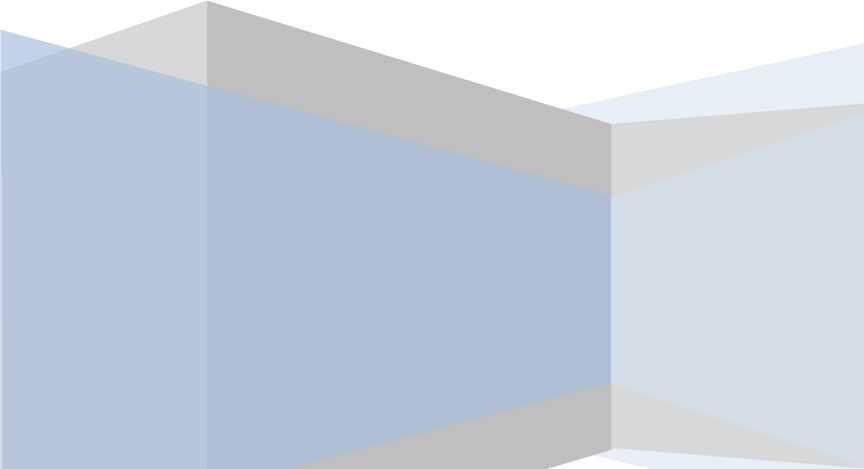 Пояснительная запискаУчебный план основного общего образования ГКОУ РД РД «Курминская средняя школа-интернат» разработан на основе следующих нормативных документов:Федеральный закон от 29.12.2012г. №273-Ф3 «Об образовании в- Российской Федерации».Приказ Министерства образования и науки РФ от 28 декабря 2010 г. №- 2106, зарегистрирован Минюстом России 02 февраля 2011 г., рег. № 19676 «Федеральные требования к образовательным учреждениям в части охраны здоровья обучающихся, воспитанников».Федеральный государственный образовательный стандарт основного- общего образования утвержден приказом Министерства образования и науки РФ от 17.12.2010г. № 1897.Письмо Министерства образования и науки России от 12 мая 2011 года- № 03-296 «Об организации внеурочной деятельности при введении федерального образовательного стандарта общего образования».Основная образовательная программа основного общего образования. Примерная основная образовательная программа основного общего- образования, рекомендованная Координационным советом при Департаменте общего образования Минобрнауки России по вопросам организации введения ФГОС,2011 г., одобрена решением от 8 апреля 2015. Протокол от №1/15СанПиН 2.4.2.2821-10 "Санитарно-эпидемиологические требования к- условиям и организации обучения в общеобразовательных учреждениях". Приказ Министерства образования Калининградской области № 605/1- от 23.07.2012«Юб организации введения федерального государственного образовательного стандарта основного общего образования в общеобразовательных учреждениях Калининградской области». -Приказа «Об утверждении федеральных перечней учебников рекомендованных при реализации и имеющих государственную аккредитацию образовательных программ начального общего, основного общего, среднего общего образования».Письмом Министерства образования и науки Российской Федерации от 08.10.2010 № ИК- 1494/19 «О введении третьего часа физической культуры».Уставом школы;Локальными актами школы.Учебный план, режим работы школы обеспечивают выполнение Федерального государственного образовательного стандарта основного общего образования в соответствии с интересами и потребностями учащихся, способствуя реализации идеи развития личности в культурно-нравственном и интеллектуальном плане, обеспечивая условия для самовыражения и самоопределения обучающихся.Учебная нагрузка для учащихся школы распределяется на шесть дней в неделю. Начало занятий в 9 часов 00 минут. Учащиеся занимаются в первую смену.Учебный год в 2017 году начинается с 4 сентября. Продолжительность учебного года в 511х классах 35 недель (для 9,11 классов включая летний экзаменационный период).Продолжительность каникул устанавливается в течение учебного года не менее 30 календарных дней, летом не менее 8 недель.Учебная нагрузка и режим занятий обучающихся определяются в соответствии с санитарно-гигиеническими требованиями. Продолжительность урока в 5-9 классах - 45 минут.Максимальная аудиторная нагрузка обучающихся соответствует нормативным требованиям СанПиН 2.4.2.2821-10 «Санитарно-эпидемиологические требования условиям и организации обучения в общеобразовательных учреждениях» и составляет:Классы	V	VI VII VIII IX Максимальная нагрузка, часов в год	1145  1155 1205 1300 1250Образовательная недельная нагрузка равномерно распределена в течение учебной недели, объем максимальной допустимой нагрузки в течение дня составляет:для обучающихся 5-6 классов не более 6 уроков;для обучающихся 7-9 классов не более 6 уроков.Проведение нулевых уроков запрещено. Продолжительность перемен между уроками составляет от 10 до 15 минут. Перерыв между кружковыми занятиями - 10 минут. Расписание уроков составляется отдельно для обязательных и дополнительных занятий.Расписание звонков:Расписание звонков1урок 9.00 - 9.45	15мин.2урок 10.00 - 10.45	15 мин.3 урок 11.00 - 11.45	15 мин4урок 12.00 - 12.45	15 мин.5урок 13.00 - 13.45	15 мин.бурок 13.55 - 14.40	10 мин.Учебный год в школе разделен на четыре учебных периода:Окончание учебного года - 30.06. 2018г.210 учебных дней = 35 учебные недели. (1,9 кл - 34 нед) . Сроки окончания четвертей (аттестация уч-ся):Объем домашних заданий (по всем предметам) предполагает затраты времени на его выполнение, не превышающие (в астрономических часах): 5 классах - 2 часа, в 6-8 классах - 2,5 часа, в 9 классах до 3,5 часовОбщая структура учебного плана такова:раздел: обязательная часть- 70% от всего времени, отведенного на изучение всех предметных областей ООП. Обязательная часть учебного плана определяет состав обязательных учебных предметов для реализации основной образовательной программы основного общего образования, отражает содержание образования, которое обеспечивает решение важнейших целей современного основного образования: формирование гражданской идентичности школьников, их приобщение к общекультурным и национальным ценностям, информационным технологиям, готовность к продолжению образования в старшей школе, формирование здорового образа жизни, знаний поведения в экстремальных ситуациях, личностного развития обучающегося в соответствии с его индивидуальностью.раздел: часть, формируемая участниками образовательного процесса - 30% от всего времени, отведенного на изучение всех предметных областей ООП. Часть учебного плана, формируемая участниками образовательного процесса, обеспечивает реализацию индивидуальных потребностей обучающихся на основе социального заказа. Благодаря такой вариативной части учебного плана легко объединять часы для проведения интегративных модулей, разновозрастных образовательных событий и т.п.раздел: внеурочные виды деятельности. Этот раздел полностью связан с разными видами внеурочной деятельности. На каждый класс отводится до 10 часов в неделю. Таким образом, учебный план содержит механизмы, позволяющие создать возможности для:личностной ориентации содержания образования, возможности реального выбора образовательного учреждения и учащимися основной школы наиболее привлекательных и значимых содержания образования и форм учебной и вне учебной деятельности;демократизации образовательного процесса за счет распределения областей компетенции между различными уровнями управления образованием, предоставления право выбора обучающимся;^ усиления в содержании образования системно-деятельного подхода, практической ориентации;^ обеспечения целостности представлений, учащихся о мире путем интеграции содержания образования, усиления интегративного подхода к организации учебного процесса за счет меж предметных, разновозрастных образовательных модулей и курсов, включение информационных технологий во все учебные предметы образовательного плана;^ ориентация содержания образования на выделение ядра, базовой составляющей основного общего образования за счет культурных предметных средств/способов действия;нормализации учебного процесса и нагрузки учащихся, ее индивидуализации на основе сокращения обязательной составляющей аудиторной учебной нагрузки для 5-9 классов на 30%;дифференциации образования, усиления гибкости в построении учебного процесса путем сокращения инвариантного ядра содержания образования, использования модульного подхода, дифференциации требований к глубине и полноте освоения предлагаемого содержания основного общего образования; изменения на этой основе системы внутри школьной текущей и промежуточной аттестации учащихся;^ формирования информационной культуры учащихся за счет включения ИКТ в содержании всех базовых дисциплин, введения занятий по информационным технологиям, а также организации единой информационной среды образовательного учреждения;^ усиления роли и продолжительности переходного периода от начальной к основной школе за счет выделения 5-6 класса в особый (переходный) этап образования.При разработке содержания третьего часа учебного предмета «Физическая культура» учитывается состояние здоровья обучающихся и деление их в зависимости от состояния здоровья на три группы: основную, подготовительную и специальную медицинскую (письмо Министерства образования и науки Российской Федерации от 31.10.2003 № 13-51-263/123 «Об оценивании и аттестации учащихся, отнесенных по состоянию здоровья к специальной медицинской группе для занятий физической культурой»).Изучение учебных предметов федерального компонента организуется с использованием учебников, входящих в федеральные перечни учебников, утверждённые приказом Министерства образования и науки Российской Федерации от 31.03.2014 № 253 «Об утверждении федеральных перечней учебников, рекомендованных при реализации и имеющих государственную аккредитацию образовательных программ начального общего, основного общего, среднего общего образования».Помимо иностранных языков и технологии предусмотрено деление на группы при проведении проектной, исследовательской деятельности, модулей по выбору учащихся.В рамках часов учебных предметов вводится внутри предметные и меж предметные модули. Именно модуль позволяет наиболее полно интегрировать содержание учебных предметов, помочь учащимся увидеть связи между науками, активизирует и совершенствует их научные, исследовательские, творческие навыки, создает условия для совершенствования самостоятельных навыков.Для всех форм получения образования в рамках основной образовательной программы действует единый ФГОС. Данный подход к конструированию учебного плана позволяет более точно спланировать общее количество часов на разные учебные курсы, модули, индивидуальные и групповые консультативные занятия и т.п.Внеурочные занятия 5-11классыВставить график работыСистема условий реализации Программы Кадровое обеспечение общеобразовательного процесса.Немаловажный вопрос каждого образовательного учреждения - кадровое обеспечение. В нашей школе сложился стабильный, творческий педагогический коллектив, стремящийся к повышению педагогического мастерства, способный осуществлять инновационные подходы к организации учебно-воспитательного процесса и решать поставленные задачи. Поставленные перед коллективом задачи решались через совершенствование методики проведения уроков, индивидуальную и групповую работы со слабоуспевающими учащимися и учащимися, мотивированными на учебу, коррекцию знаний учащихся на основе диагностической деятельности учителя, развитие способностей и природных задатков учащихся, повышение мотивации к обучению у учащихся, а также ознакомление учителей с новой методической литературой.Школа укомплектована педагогическими штатами согласно штатному расписанию. Коллектив школы имеет следующие количественные и качественные характеристики.Сведения о педагогических работникахСреди членов коллектива:«Почетный работник» - 1;«Заслуженный учитель» - 2;Учителя награжденные Почетной грамотой МО РФ - 5;Победители конкурса «Учитель года» в различных номинациях -.Педагогический коллектив школы разнороден по возрасту, педагогическому опыту, профессиональному мастерству. имеют высшее образование 88%. Сочетание опыта и профессионализма педагогов позволяет осуществлять педагогический процесс на оптимальном уровне.Проблемными зонами в обеспечении кадрами школы являются на сегодняшний день недостаток молодых специалистов и значительное число педагогов пенсионного возраста. Немаловажную роль играет посещение уроков учителей других предметов, анализ их структуры, выявление меж предметных связей - всё это позволило выработать начинающим учителям индивидуальный стиль педагогической деятельности.В систему мер по закреплению педагогических кадров школы входит стимулирование повышения квалификации педагогических работников школы и их аттестация.Все учителя нашей школы, определяя свои личностные и профессиональные качества, не забывают слова К.Д. Ушинского: «Учитель живёт до тех пор, пока учится; как только он перестал учиться, в нём умирает учитель». Повышение квалификации помогает учителю избавиться от устаревших взглядов, делает его более восприимчивым к внешним изменениям, что в конечном итоге повышает его конкурентоспособность. Научно-методическая работа стимулирует профессиональное развитие педагога, способствует его самореализации, решению профессиональных и личных проблем, позволяет получить большее удовлетворение от работы.В школе имеется хорошее учебно-методическое и информационное обеспечение. Всеучебные предметы (инвариантные и вариативные) обеспечены методическими разработками, системой дифференцированных заданий, позволяющих педагогу организовать урочную, внеурочную и самостоятельную деятельность школьников в соответствии со способностями, возможностями и образовательными потребностями. Ученикам и учителям предоставлена возможность использования ресурсов локальной сети, объединяющей все компьютеры, электронных учебно-наглядных пособий и оборудования: наличие проекторов в каждом кабинете, 9 интерактивных досок, ксерокс, принтеров и телевизоров.Постоянно улучшается материально-техническая база. В школе 32 учебных кабинета, из них:  1 кабинета технологии , 2 кабинета информатики, 1 кабинет физики,1 кабинет химии,1 - географии,1 кабинет биологии, 5 -русского языка и литературы, 2 - математики, 1 - ИЗО ,  2 - истории, 2 кабинетов иностранного языка ,информатики 2,начальных классов- 8 Учебные кабинеты частично оснащены учебной мебелью согласно нормам СанПиНов. Оборудование, соответствующее требованиям ФГОС, имеется в специализированных кабинетах :русского языка, информатики, биологии, географии. Обеспеченность АРМ - 100%. Все педагогические работники умеют работать с электронным журналом в системе Дневник,ру. Школа имеет 2 компьютерных кабинета.  Имеется библиотека с читальным залом на 15 мест. В управленческой деятельности используются 6 ксерокса, 4 сканера, 7 принтеров, 16 компьютеров подключенных к Интернету. В школе имеются 2 спортивных зала и 1 актовый залы.Столовая рассчитана на 100 мест. В школе есть медицинский кабинет.Формы и технологии образования в основной школе:Целенаправленное обучение обучающихся групповым методам работы (прежде всего, в малых группах);Формирование у учеников способности видеть перспективу своего учебного продвижения, выработку им способов удержания ближних целей, отслеживания результатов своей учебной деятельности;Овладение учениками наиболее простыми способами самооценки, сопоставления своих достижений с достижениями одноклассников;Предоставление обучающимся возможности попробовать себя в самых различных видах деятельности (проектной, исследовательской, конструкторской, художественной и др.) в самых разнообразных областях, соединяя эти пробы с последующей рефлексией.Организация работы по овладению ключевыми компетентностями, такими как умение сравнивать, систематизировать, находить причинно-следственные связи, искать информацию и т.п. (все это возможно внутри предметных проектов или специально организованных тренингов);Выработка умения удерживать и выполнять долгосрочные задания, планировать свое время и деятельность;Организация групповых проектов, организуемых в классе, в параллели, в гимназии.Включение обучающихся в организацию внеурочных форм работы - праздников, общих проектов.Проведение работы по активному освоению предметных и над предметных компетентностей, целенаправленному развитию интеллектуального потенциала ребенка;Обеспечение обучающимся возможности проб себя в самых различных видах и формах деятельности;Целенаправленная педагогическая работа по подготовке детей к продолжению образования в старшей средней  школе  или других учебных заведениях;Помощь учащимся в развитии соответствующих компетентностей, в том числе, в развитии умения готовиться к экзаменам и выстраивать экзаменационные ответы (монологическая речь в течение определенного времени на определенную тему), конспектировать, записывать лекции, подбирать информацию по теме, готовить доклады и писать рефераты;Широкое внедрение ситуации выбора в учебный процесс. Отработка возможныхметодик и технологий обучения учащихся выбору, как в учебном, так и в личностном плане;Индивидуальные учебные планы, высококвалифицированная тьюторская деятельность,тесный контакт с семьями учащихся;Поиск основных принципов, форм и способов включения в образовательный процесс школы возможностей дополнительного образования.3.3 Ожидаемые образовательные результаты обучения в основной школеВыпускник основной школы должен обладать следующими характеристиками к окончанию 9,11-х классов:глубокое знание учебных предметов основного общего образования;высокий уровень способности решать практические задачи в реальных жизненных ситуациях (высокий уровень развития основных компетенций, достаточная функциональная грамотность);высокий уровень ценностного отношения (воспитанности) и способности к ведению здорового образа жизни;информационную готовность к осуществлению зрелого выбора будущего профессионального путиОбразовательная программа  среднего общего образованияна 2017-2022    учебный год ОглавлениеЦелевой раздел1.1. Назначение образовательной программы1.2. Образовательные   цели  и задачи школы1.3. Общие учебные умения, навыки и способы деятельности, приобретаемые выпускниками при освоении программы  1.4. Педагогические принципы образовательного   учреждения Содержательный раздел2.1. Цели изучения и требования к уровню подготовки выпускников  по предметам  2.2.    Программа воспитания и социализации – см. Приложение  2.3.     Программа психолого-педагогического сопровождения обучающихся Организационный разделУчебный план  среднего общего образования  (10-11 классы) – см. Приложение Перечень учебников и программ, обеспечивающих, реализацию  образовательной программы. Рабочие программы – см. Приложение Организационно-педагогические условия реализации  программыМониторинг эффективности реализации  образовательной программы. 1. Целевой раздел1.1. Назначение образовательной программы 	Образовательная программа ГКОУ РД РД «Курминская средняя школа-интернат» является:- нормативным документом, определяющим стратегические приоритеты, содержательные, организационные и методические аспекты образовательной деятельности школы;- внутренним образовательным стандартом, обусловленным региональной образовательной политикой системы образования; -  основанием для определения качества реализации школы федеральных стандартов;- разрабатывается, принимается и реализуется школой самостоятельно на основе следующего пакета  документов:Закона Российской Федерации "Об образовании в Российской Федерации" (в действующей редакции);Приказа Министерства образования и науки РФ от 30 августа 2013 г. N 1015 "Об утверждении Порядка организации и осуществления образовательной деятельности по основным общеобразовательным программам - образовательным программам начального общего, основного общего и среднего общего образования" (с изменениями и дополнениями); Федерального перечня учебников, рекомендуемых к использованию при реализации имеющих государственную аккредитацию образовательных программ начального общего, основного общего, среднего общего образования, утвержденного приказом Министерства образования и науки Российской Федерации от 31 марта 2014 г. №253". (С изменениями на 26 января 2016 года); Санитарно-эпидемиологические правилами и нормативами СанПиН 2.4.2.2821-10 «Санитарно-эпидемиологические требования к условиям и организации обучения в общеобразовательных учреждениях», утвержденными постановлением Главного государственного санитарного врача Российской Федерации от 29.12.2010г. № 189                    (с  изменениями   и   дополнениями от 29 июня 2011 г., 25 декабря 2013 г., 24 ноября 2015 г.);Приказа Министерства образования Российской Федерации от 9 марта . № 1312 «Об утверждении федерального базисного учебного плана и примерных учебных планов для образовательных учреждений Российской Федерации, реализующих программы общего образования»; Федерального компонента государственного стандарта общего образования, утвержденного приказом Минобразования России «Об утверждении федерального компонента государственных стандартов начального общего, основного общего и среднего (полного) общего образования» от 5 марта 2004 г. N 1089; Приказа  Министерства образования и науки Российской Федерации от 03.06.2011г. № 1994 «О внесении изменений в федеральный базисный учебный план и примерные учебные планы для образовательных учреждений Российской Федерации, реализующих программы общего образования, утвержденные приказом Министерства образования Российской Федерации от 9 марта 2004 г. № 1312»;Письмо Министерства образования и науки РД  и Методические рекомендации по введению учебного предмета Астрономия как обязательного для изучения на уровне среднего общего образования;  - учитывает образовательный запрос учеников и их родителей, способствует реализации права родителей на информацию об образовательных услугах, право на выбор образовательных услуг и право на гарантию качества образовательных услуг;- определяет цели, задачи, направления развития образования, координирует деятельность всего педагогического коллектива  школы.  Образовательная программа разработана  с учетом основных направлений модернизации общего образования. В том числе:- нормализация учебной нагрузки учащихся; - устранение перегрузок, подрывающих их физическое и психическое здоровье;-соответствие содержания образования возрастным закономерностям развития учащихся, их особенностям и возможностям на каждой ступени образования;- личностная ориентация содержания образования;- деятельностный характер образования, направленность содержания образования на формирование общих учебных умений и навыков, обобщенных способов учебной, познавательной, коммуникативной, практической, творческой деятельности, на получение учащимися опыта этой деятельности;- усиление воспитательного потенциала и социально-гуманитарной направленности содержания образования, способствующего утверждению ценностей гражданского общества и правового демократического государства, становлению личности ученика;- формирование ключевых компетенций - готовности учащихся использовать усвоенные знания, умения и способы деятельности в реальной жизни для решения практических задач;- обеспечение вариативности и свободы выбора в образовании для субъектов образовательного процесса (учащихся и их родителей, педагогов и образовательных учреждений);- усиление роли дисциплин, обеспечивающих успешную социализацию учащихся: экономики, истории, права, русского языка, иностранного языков; обеспечение всеобщей компьютерной грамотности; реализация концепции развития математического образования в РФ; - повышение удельного веса и качества занятий физической культурой 1.2.Образовательная миссия, цели и задачи  гимназии         Основная миссия школы  – способствовать становлению социально ответственной, критически мыслящей  личности, члена гражданского общества, человека, способного к адекватному целеполаганию и выбору  в условиях стремительно изменяющегося социально-культурного бытия, сознающего образование как универсальную ценность и готового  к его продолжению в течение всей жизни. Школа ориентирована на создание условий для формирования у обучающихся высокого уровня культуры и образования,  компетентности в различных областях  знания. Образовательный процесс характеризуется нацеленностью содержания, организации и технологий обучения на общекультурное развитие личности, усвоение универсальных способов познания, овладение различными средствами мыслительной деятельности.  ГКОУ РД     «Курминская средняя школа-интернат» - образовательное учреждение, ориентированное на работу с учащимися, обладающими повышенной мотивацией к учебной деятельности, способностями к универсальному образованию.          Школа осуществляет обучение и воспитание в интересах личности, общества, государства, обеспечивает охрану здоровья и создание благоприятных условий для разностороннего развития личности, в том числе возможность удовлетворения потребности обучающегося в самообразовании и получении дополнительного образования.        Основным предметом деятельности школы является реализация общеобразовательных программ основного общего, среднего  общего образования, обеспечивающих расширенную подготовку обучающихся по предметам    Быстрое накопление и изменение информации, моральное старение знаний, необходимость переключаться из одной области науки и техники в другую предполагают широту и универсальность подготовки ученика. Педагогический коллектив школы видит сегодня два  аспекта совершенствования образовательного процесса: фундаментализация и логизация содержания и  внедрение наиболее эффективных методов обучения, активизирующих познавательную деятельность учащихся.  Под фундаментализацией мы понимаем основательность, глубину знаний, их обобщенный характер, их систематизацию, овладение структурными закономерностями знаний, владение методологией применения знаний для решения учебных и практических задач.  Логизация - процесс увеличения удельного веса обобщенного знания, следовательно, более универсального, распространяемого на сходные ситуации и на новые объекты.  Цели образования на уровне общеобразовательных учреждений определяются  государственным заказом, образовательными потребностями социокультурного окружения.  Поскольку наша страна уже вошла  в мировое сообщество и стремится ориентироваться на  соответствующие ценности, то социальный заказ следует рассматривать   в контексте тенденций развития современного общества. Исходя из  этого, нами определены следующие ключевые компетентности, которыми должен обладать выпускник школы: В модели выпускника выделяем 4 основных составляющих:широкая образованность;ориентация на саморазвитие;способность к творчеству;социальная адаптация. 	Целью  основной образовательной программы среднего  общего  образования является выстраивание образовательного пространства, адекватного старшему школьному возрасту через   создание условий для социального и образовательного самоопределения старшеклассника; для получения школьниками качественного современного образования: позволяющего выпускнику занимать осмысленную, активную и деятельную жизненную позицию, поступить и успешно обучаться  в выбранном вузе.	Особенности построения и деятельности системы образования школы: 1. Поддержка  интегративного освоения и использования информационных и коммуникационных технологий обучения при освоении различных учебных дисциплин;2. Создание условий обучения и воспитания обучающихся, при которых лидирующую позицию занимают направления деятельности, направленные на общекультурное развитие личности, формирование мировоззрения и гуманистического сознания, гражданской компетентности,  освоение универсальных способов познания действительности, овладение средствами мыслительной деятельности;3. Раскрытие интеллектуального, творческого, духовного и физического потенциала обучающихся, их индивидуальных способностей, интересов и возможностей, обеспечение равного доступа к полноценному образованию всем обучающимся в соответствии с их индивидуальными способностями и потребностями;4. Формирование коммуникативных компетенций обучающихся для успешной коммуникации между социальными и профессиональными группами в современных  диалектных условиях; 5.  Обеспечение общего универсального образования, установленного образовательным государственным стандартом; 6.  Овладение учащимися содержанием образования на повышенном уровне в  соответствии с индивидуальными образовательными запросам обучающихся;7.  Обеспечение  грамотности обучающихся с целью  развития логики, абстрактного мышления,  аналитических способностей школьников, функционального применения;; 8. Повышение качества школьного исторического образования в условиях внедрения в образовательную деятельность Концепции историко-культурного стандарта;9. Формирование гражданско-патриотического мировоззрения, расширение историко-культурного кругозора обучающихся через освоение ими образовательных программ учебных предметов, дисциплин (модулей), направленных на получение знаний краеведческой направленности об основах духовно-нравственной культуры народов, населяющих Дагестан, по выбору обучающихся и их родителей;  10. Развитие системы повышения уровня физической подготовленности обучающихся путём введения Всероссийского физкультурно-спортивного комплекса «Готов к труду и обороне» в образовательную деятельность; 11. Повышение объёма и времени, отводимого на изучение иностранных языков по выбору учащихся и их родителей; 12.  Формирование правовой, финансовой грамотности обучающихся и изучение основ предпринимательской деятельности в образовательные программы по учебному предмету «Обществознание»; 13. Изучение обучающимися правил дорожного движения, освоение умений действовать в чрезвычайных ситуациях природного, техногенного и социального характера; 14. Изучение основ жилищно-коммунального хозяйства в рамках учебных предметов «Обществознание», «Технология», «ОБЖ»; 15.  Формирование и развитие навыков научно-исследовательской деятельности; 16. Помощь в самоопределении и социальной адаптации обучающихся в современных социально-экономических условиях;	Среднее   общее образование - завершающая ступень общего образования, призванная обеспечить функциональную грамотность и социальную адаптацию обучающихся, содействовать их общественному и гражданскому самоопределению. Эти функции предопределяют направленность целей на формирование социально грамотной и социально мобильной личности, осознающей свои гражданские права и обязанности, ясно представляющей себе потенциальные возможности, ресурсы и способы реализации выбранного жизненного пути.. 
	Образовательная программа среднего общего образования обеспечивает- формирование у обучающихся гражданской ответственности и правового самосознания, духовности и культуры, самостоятельности, инициативности, способности к успешной социализации в обществе, готовности обучающихся к выбору направления своей профессиональной деятельности;- дифференциацию и индивидуализацию обучения с широкими и гибкими возможностями построения обучающимися индивидуальных образовательных маршрутов в соответствии с личными интересами, индивидуальными особенностями и способностями;- равные возможностей для их последующего профессионального образования и профессиональной деятельности, в том числе с учетом реальных потребностей рынка труда.1.3. Общие учебные умения, навыки и способы деятельности,  приобретаемые выпускниками при освоении программы  среднего  общего образования	В результате освоения содержания среднего  общего образования, учащийся получает возможность совершенствовать и расширить круг общих учебных умений, навыков и способов деятельности: Познавательная деятельность	Умение самостоятельно и мотивированно организовывать свою познавательную деятельность (от постановки цели до получения и оценки результата). Использование элементов причинно-следственного и структурно-функционального анализа. Исследование несложных реальных связей и зависимостей. Определение сущностных характеристик изучаемого объекта; самостоятельный выбор критериев для сравнения, сопоставления, оценки и классификации объектов.Участие в проектной деятельности, в организации и проведении учебно-исследовательской работы: выдвижение гипотез, осуществление их проверки, владение приемами исследовательской деятельности, элементарными умениями прогноза (умение отвечать на вопрос: "Что произойдет, если..."). Самостоятельное создание алгоритмов познавательной деятельности для решения задач творческого и поискового характера. Формулирование полученных результатов.Создание собственных произведений, идеальных и реальных моделей объектов, процессов, явлений, в том числе с использованием мультимедийных технологий, реализация оригинального замысла, использование разнообразных (в том числе художественных) средств, умение импровизировать.Информационно-коммуникативная деятельность	Поиск нужной информации по заданной теме в источниках различного типа, в том числе поиск информации, связанной с профессиональным образованием и профессиональной деятельностью, вакансиями на рынке труда и работой служб занятости населения. Извлечение необходимой информации из источников, созданных в различных знаковых системах (текст, таблица, график, диаграмма, аудиовизуальный ряд и др.), отделение основной информации от второстепенной, критическое оценивание достоверности полученной информации, передача содержания информации адекватно поставленной цели (сжато, полно, выборочно). Перевод информации из одной знаковой системы в другую (из текста в таблицу, из аудиовизуального ряда в текст и др.), выбор знаковых систем адекватно познавательной и коммуникативной ситуации. Умение развернуто обосновывать суждения, давать определения, приводить доказательства (в том числе от противного). Объяснение изученных положений на самостоятельно подобранных конкретных примерах.Выбор вида чтения в соответствии с поставленной целью (ознакомительное, просмотровое, поисковое и др.). Свободная работа с текстами художественного, публицистического и официально-делового стилей, понимание их специфики; адекватное восприятие языка средств массовой информации. Владение навыками редактирования текста, создания собственного текста.Использование мультимедийных ресурсов и компьютерных технологий для обработки, передачи, систематизации информации, создания баз данных, презентации результатов познавательной и практической деятельности.Владение основными видами публичных выступлений (высказывание, монолог, дискуссия, полемика), следование этическим нормам и правилам ведения диалога (диспута).Рефлексивная деятельность	Понимание ценности образования как средства развития культуры личности. Объективное оценивание своих учебных достижений, поведения, черт своей личности; учет мнения других людей при определении собственной позиции и самооценке. Умение соотносить приложенные усилия с полученными результатами своей деятельности.Владение навыками организации и участия в коллективной деятельности: постановка общей цели и определение средств ее достижения, конструктивное восприятие иных мнений и идей, учет индивидуальности партнеров по деятельности, объективное определение своего вклада в общий результат.Оценивание и корректировка своего поведения в окружающей среде, выполнение в практической деятельности и в повседневной жизни экологических требований.Осознание своей национальной, социальной, конфессиональной принадлежности. Определение собственного отношения к явлениям современной жизни. Умение отстаивать свою гражданскую позицию, формулировать свои мировоззренческие взгляды. Осуществление осознанного выбора путей продолжения образования или будущей профессиональной деятельности.1.4.Педагогические принципы образовательной политики учреждениявключение ученика в качестве субъекта в учебный процесс;учёт индивидуальных особенностей и признание права каждого сохранить свою индивидуальность;дифференцированный подход  в обучении, предполагающий выбор современных образовательных технологий;шанс на успех  каждому;сотрудничество взрослых и детей;утверждение идеи непрерывного образования;ответственность каждого участника образовательного процесса за свою деятельность.рассмотрение фактов, закономерностей, явлений в их взаимосвязи с историей культуры;обязательность целенаправленной работы по формированию надпредметных      умений;формирование культуры диалога в общении, обучение принятию многозначных      оценочных суждений;обучение рефлексии  как методу самоанализа.2. Содержательный раздел2.1. Цели изучения и требования к уровню подготовки выпускников  по предметамВ школе  реализуется :	Базовый уровень стандарта учебного предмета,который ориентирован на формирование общей культуры и в большей степени связан с мировоззренческими, воспитательными, развивающими задачами общего образования, задачами социализации и развития представлений обучающихся о перспективах профессионального образования и будущей профессиональной деятельности.	Среднее  общее образование завершается обязательной итоговой государственной аттестацией выпускников. Требования к уровню подготовки выпускников настоящего стандарта являются основой разработки контрольно-измерительных материалов указанной аттестации.	Обучающиеся, завершившие среднее  общее образование и выполнившие в полном объеме требования к уровню подготовки выпускников, вправе продолжить обучение в образовательных учреждениях профессионального образования.	Требования к уровню подготовки выпускников по предметам, указанные ниже,  соответствуют  обязательному  минимуму федерального компонента государственного стандарта общего образования, необходимые для получения государственного документа о достигнутом уровне общего образования.	Требования разработаны в соответствии с обязательным минимумом, преемственны по ступеням общего образования и учебным предметам. Требования задаются в деятельностной форме (что в результате изучения данного учебного предмета учащиеся должны знать, уметь, использовать в практической деятельности и повседневной жизни). Требования служат основой разработки контрольно-измерительных материалов для государственной аттестации выпускников образовательных учреждений, реализующих программы среднего общего образования.РУССКИЙ ЯЗЫКИзучение русского языка  среднего  общего образования направлено на достижение следующих целей:- воспитание гражданина и патриота; формирование представления о русском языке как духовной, нравственной и культурной ценности народа; осознание национального своеобразия русского языка; овладение культурой межнационального общения;- развитие и совершенствование способности к речевому взаимодействию и социальной адаптации; информационных умений и навыков; навыков самоорганизации и саморазвития; готовности к трудовой деятельности, осознанному выбору профессии;- освоение знаний о русском языке как многофункциональной знаковой системе и общественном явлении; языковой норме и ее разновидностях; нормах речевого поведения в различных сферах общения;- овладение умениями опознавать, анализировать, классифицировать языковые факты, оценивать их с точки зрения нормативности; различать функциональные разновидности языка и моделировать речевое поведение в соответствии с задачами общения;- применение полученных знаний и умений в собственной речевой практике; повышение уровня речевой культуры, орфографической и пунктуационной грамотности.Достижение указанных целей осуществляется в процессе совершенствования коммуникативной, языковой и лингвистической (языковедческой), культуроведческой компетенций.Требования к уровню подготовки выпускниковВ результате изучения русского языка  ученик должен:знать/понимать:- связь языка и истории, культуры русского и других народов;- смысл понятий: речевая ситуация и ее компоненты, литературный язык, языковая норма, культура речи;- основные единицы и уровни языка, их признаки и взаимосвязь;- орфоэпические, лексические, грамматические, орфографические и пунктуационные нормы современного русского литературного языка; нормы речевого поведения в социально-культурной, учебно-научной, официально-деловой сферах общения;уметь:- осуществлять речевой самоконтроль; оценивать устные и письменные высказывания с точки зрения языкового оформления, эффективности достижения поставленных коммуникативных задач;- анализировать языковые единицы с точки зрения правильности, точности и уместности их употребления;- проводить лингвистический анализ текстов различных функциональных стилей и разновидностей языка;аудирование и чтение:- использовать основные виды чтения (ознакомительно-изучающее, ознакомительно-реферативное и др.) в зависимости от коммуникативной задачи;- извлекать необходимую информацию из различных источников: учебно-научных текстов, справочной литературы, средств массовой информации, в том числе представленных в электронном виде на различных информационных носителях;говорение и письмо:- создавать устные и письменные монологические и диалогические высказывания различных типов и жанров в учебно-научной (на материале изучаемых учебных дисциплин), социально-культурной и деловой сферах общения;- применять в практике речевого общения основные орфоэпические, лексические, грамматические нормы современного русского литературного языка;- соблюдать в практике письма орфографические и пунктуационные нормы современного русского литературного языка;- соблюдать нормы речевого поведения в различных сферах и ситуациях общения, в том числе при обсуждении дискуссионных проблем;- использовать основные приемы информационной переработки устного и письменного текста;использовать приобретенные знания и умения в практической деятельности и повседневной жизни для:- осознания русского языка как духовной, нравственной и культурной ценности народа; приобщения к ценностям национальной и мировой культуры;- развития интеллектуальных и творческих способностей, навыков самостоятельной деятельности; самореализации, самовыражения в различных областях человеческой деятельности;- увеличения словарного запаса; расширения круга используемых языковых и речевых средств; совершенствования способности к самооценке на основе наблюдения за собственной речью;- совершенствования коммуникативных способностей; развития готовности к речевому взаимодействию, межличностному и межкультурному общению, сотрудничеству;- самообразования и активного участия в производственной, культурной и общественной жизни государства;- понимания взаимосвязи учебного предмета с особенностями профессий и профессиональной деятельности, в основе которых лежат знания по данному учебному предмету.(абзац введен Приказом Минобрнауки России от 10.11.2011 N 2643)Специфические требования для образовательных учреждений с родным (нерусским) языком обучения:- осознавать национальное своеобразие русского и родного языков, различия их фонетической, лексической и грамматической систем;- вести диалог в ситуации межкультурной коммуникации;- переводить с родного языка на русский тексты разных типов.ЛИТЕРАТУРАИзучение литературы  среднего  общего образования направлено на достижение следующих целей:- воспитание духовно развитой личности, готовой к самопознанию и самосовершенствованию, способной к созидательной деятельности в современном мире; формирование гуманистического мировоззрения, национального самосознания, гражданской позиции, чувства патриотизма, любви и уважения к литературе и ценностям отечественной культуры;- развитие представлений о специфике литературы в ряду других искусств; культуры читательского восприятия художественного текста, понимания авторской позиции, исторической и эстетической обусловленности литературного процесса; образного и аналитического мышления, эстетических и творческих способностей учащихся, читательских интересов, художественного вкуса; устной и письменной речи учащихся;- освоение текстов художественных произведений в единстве содержания и формы, основных историко-литературных сведений и теоретико-литературных понятий; формирование общего представления об историко-литературном процессе;- совершенствование умений анализа и интерпретации литературного произведения как художественного целого в его историко-литературной обусловленности с использованием теоретико-литературных знаний; написания сочинений различных типов; поиска, систематизации и использования необходимой информации, в том числе в сети Интернета.Изучение литературы в образовательных учреждениях с родным (нерусским) языком обучения реализует общие цели и способствует решению специфических задач:- обогащение духовно-нравственного опыта и расширение эстетического кругозора учащихся при параллельном изучении родной и русской литературы;- формирование умения соотносить нравственные идеалы произведений русской и родной литературы, выявлять их сходство и национально обусловленное своеобразие художественных решений;- совершенствование речевой деятельности учащихся на русском языке: умений и навыков, обеспечивающих владение русским литературным языком, его изобразительно-выразительными средствами.Требования к уровню подготовки выпускниковВ результате изучения литературы  ученик должен:знать/понимать:- образную природу словесного искусства;- содержание изученных литературных произведений;- основные факты жизни и творчества писателей-классиков XIX - XX вв.;- основные закономерности историко-литературного процесса и черты литературных направлений;- основные теоретико-литературные понятия;уметь:- воспроизводить содержание литературного произведения;- анализировать и интерпретировать художественное произведение, используя сведения по истории и теории литературы (тематика, проблематика, нравственный пафос, система образов, особенности композиции, изобразительно-выразительные средства языка, художественная деталь); анализировать эпизод (сцену) изученного произведения, объяснять его связь с проблематикой произведения;- соотносить художественную литературу с общественной жизнью и культурой; раскрывать конкретно-историческое и общечеловеческое содержание изученных литературных произведений; выявлять "сквозные" темы и ключевые проблемы русской литературы; соотносить произведение с литературным направлением эпохи;- определять род и жанр произведения;- сопоставлять литературные произведения;- выявлять авторскую позицию;- выразительно читать изученные произведения (или их фрагменты), соблюдая нормы литературного произношения;- аргументированно формулировать свое отношение к прочитанному произведению;- писать рецензии на прочитанные произведения и сочинения разных жанров на литературные темы.В образовательных учреждениях с родным (нерусским) языком обучения, наряду с вышеуказанным, ученик должен уметь:- соотносить нравственные идеалы произведений русской и родной литературы, находить сходные черты и национально обусловленную художественную специфику их воплощения;- самостоятельно переводить на родной язык фрагменты русского художественного текста, используя адекватные изобразительно-выразительные средства родного языка;- создавать устные и письменные высказывания о произведениях русской и родной литературы, давать им оценку, используя изобразительно-выразительные средства русского языка;использовать приобретенные знания и умения в практической деятельности и повседневной жизни для:- создания связного текста (устного и письменного) на необходимую тему с учетом норм русского литературного языка;- участия в диалоге или дискуссии;- самостоятельного знакомства с явлениями художественной культуры и оценки их эстетической значимости;- определения своего круга чтения и оценки литературных произведений;- понимания взаимосвязи учебного предмета с особенностями профессий и профессиональной деятельности, в основе которых лежат знания по данному учебному предмету. АНГЛИЙСКИЙ  ЯЗЫК Изучение иностранного языка  среднего общего образования направлено на достижение следующих целей:- дальнейшее развитие иноязычной коммуникативной компетенции (речевой, языковой, социокультурной, компенсаторной, учебно-познавательной):речевая компетенция - совершенствование коммуникативных умений в четырех основных видах речевой деятельности (говорении, аудировании, чтении и письме); умений планировать свое речевое и неречевое поведение;языковая компетенция - овладение новыми языковыми средствами в соответствии с отобранными темами и сферами общения: увеличение объема используемых лексических единиц; развитие навыков оперирования языковыми единицами в коммуникативных целях;социокультурная компетенция - увеличение объема знаний о социокультурной специфике страны/стран изучаемого языка, совершенствование умений строить свое речевое и неречевое поведение адекватно этой специфике, формирование умений выделять общее и специфическое в культуре родной страны и страны изучаемого языка;компенсаторная компетенция - дальнейшее развитие умений выходить из положения в условиях дефицита языковых средств при получении и передаче иноязычной информации;учебно-познавательная компетенция - развитие общих и специальных учебных умений, позволяющих совершенствовать учебную деятельность по овладению иностранным языком, удовлетворять с его помощью познавательные интересы в других областях знания;- развитие и воспитание способности и готовности к самостоятельному и непрерывному изучению иностранного языка, дальнейшему самообразованию с его помощью, использованию иностранного языка в других областях знаний; способности к самооценке через наблюдение за собственной речью на родном и иностранном языках; личностному самоопределению в отношении их будущей профессии; социальная адаптация; формирование качеств гражданина и патриота.Требования к уровню подготовки выпускниковВ результате изучения иностранного языка  ученик должен:знать/понимать:- значения новых лексических единиц, связанных с тематикой данного этапа обучения и соответствующими ситуациями общения, в том числе оценочной лексики, реплик-клише речевого этикета, отражающих особенности культуры страны/стран изучаемого языка;- значение изученных грамматических явлений в расширенном объеме (видо-временные, неличные и неопределенно-личные формы глагола, формы условного наклонения, косвенная речь/косвенный вопрос, побуждение и др., согласование времен);- страноведческую информацию из аутентичных источников, обогащающую социальный опыт школьников: сведения о стране/странах изучаемого языка, их науке и культуре, исторических и современных реалиях, общественных деятелях, месте в мировом сообществе и мировой культуре, взаимоотношениях с нашей страной, языковые средства и правила речевого и неречевого поведения в соответствии со сферой общения и социальным статусом партнера;уметь:говорение:- вести диалог, используя оценочные суждения, в ситуациях официального и неофициального общения (в рамках изученной тематики); беседовать о себе, своих планах; участвовать в обсуждении проблем в связи с прочитанным/прослушанным иноязычным текстом, соблюдая правила речевого этикета;- рассказывать о своем окружении, рассуждать в рамках изученной тематики и проблематики; представлять социокультурный портрет своей страны и страны/стран изучаемого языка;аудирование:- относительно полно и точно понимать высказывания собеседника в распространенных стандартных ситуациях повседневного общения, понимать основное содержание и извлекать необходимую информацию из различных аудио- и видеотекстов: прагматических (объявления, прогноз погоды), публицистических (интервью, репортаж), соответствующих тематике данной ступени обучения;чтение:- читать аутентичные тексты различных стилей: публицистические, художественные, научно-популярные, прагматические, - используя основные виды чтения (ознакомительное, изучающее, поисковое/просмотровое) в зависимости от коммуникативной задачи;письменная речь:- писать личное письмо, заполнять анкету, письменно излагать сведения о себе в форме, принятой в стране/странах изучаемого языка, делать выписки из иноязычного текста;использовать приобретенные знания и умения в практической деятельности и повседневной жизни для:- общения с представителями других стран, ориентации в современном поликультурном мире;- получения сведений из иноязычных источников информации (в том числе через Интернет), необходимых в образовательных и самообразовательных целях;- расширения возможностей в выборе будущей профессиональной деятельности;- изучения ценностей мировой культуры, культурного наследия и достижений других стран; ознакомления представителей зарубежных стран с культурой и достижениями России;- понимания взаимосвязи учебного предмета с особенностями профессий и профессиональной деятельности, в основе которых лежат знания по данному учебному предмету.МАТЕМАТИКА Предметы: Математика (алгебра и начала анализа), Математика (геометрия) Изучение математики на профильном уровне  среднего  общего образования направлено на достижение следующих целей:- формирование представлений об идеях и методах математики; о математике как универсальном языке науки, средстве моделирования явлений и процессов;- овладение языком математики в устной и письменной форме, математическими знаниями и умениями, необходимыми для изучения школьных естественнонаучных дисциплин, продолжения образования и освоения избранной специальности на современном уровне;- развитие логического мышления, алгоритмической культуры, пространственного воображения, математического мышления и интуиции, творческих способностей, необходимых для продолжения образования и для самостоятельной деятельности в области математики и ее приложений в будущей профессиональной деятельности;- воспитание средствами математики культуры личности через знакомство с историей развития математики, эволюцией математических идей; понимания значимости математики для научно-технического прогресса.Требования к уровню подготовки выпускниковВ результате изучения математики на профильном уровне ученик должен:знать/понимать - значение математической науки для решения задач, возникающих в теории и практике; широту и ограниченность применения математических методов к анализу и исследованию процессов и явлений в природе и обществе;- значение практики и вопросов, возникающих в самой математике, для формирования и развития математической науки;- идеи расширения числовых множеств как способа построения нового математического аппарата для решения практических задач и внутренних задач математики;- значение идей, методов и результатов алгебры и математического анализа для построения моделей реальных процессов и ситуаций;- возможности геометрии для описания свойств реальных предметов и их взаимного расположения;- универсальный характер законов логики математических рассуждений, их применимость в различных областях человеческой деятельности;- различие требований, предъявляемых к доказательствам в математике, естественных, социально-экономических и гуманитарных науках, на практике;- роль аксиоматики в математике; возможность построения математических теорий на аксиоматической основе; значение аксиоматики для других областей знания и для практики;- вероятностный характер различных процессов и закономерностей окружающего мира.Числовые и буквенные выраженияУметь:- выполнять арифметические действия, сочетая устные и письменные приемы, применение вычислительных устройств; находить значения корня натуральной степени, степени с рациональным показателем, логарифма, используя при необходимости вычислительные устройства; пользоваться оценкой и прикидкой при практических расчетах;- применять понятия, связанные с делимостью целых чисел, при решении математических задач;- находить корни многочленов с одной переменной, раскладывать многочлены на множители;- выполнять действия с комплексными числами, пользоваться геометрической интерпретацией комплексных чисел, в простейших случаях находить комплексные корни уравнений с действительными коэффициентами;- проводить преобразования числовых и буквенных выражений, включающих степени, радикалы, логарифмы и тригонометрические функции;использовать приобретенные знания и умения в практической деятельности и повседневной жизни для:- практических расчетов по формулам, включая формулы, содержащие степени, радикалы, логарифмы и тригонометрические функции, используя при необходимости справочные материалы и простейшие вычислительные устройства;- приобретения практического опыта деятельности, предшествующей профессиональной, в основе которой лежит данный учебный предмет.Функции и графикиУметь:- определять значение функции по значению аргумента при различных способах задания функции;- строить графики изученных функций, выполнять преобразования графиков;- описывать по графику и по формуле поведение и свойства функций;- решать уравнения, системы уравнений, неравенства, используя свойства функций и их графические представления;использовать приобретенные знания и умения в практической деятельности и повседневной жизни для:- описания и исследования с помощью функций реальных зависимостей, представления их графически; интерпретации графиков реальных процессов;- приобретения практического опыта деятельности, предшествующей профессиональной, в основе которой лежит данный учебный предмет.(абзац введен Приказом Минобрнауки России от 10.11.2011 N 2643)Начала математического анализаУметь:- находить сумму бесконечно убывающей геометрической прогрессии;- вычислять производные и первообразные элементарных функций, применяя правила вычисления производных и первообразных, используя справочные материалы;- исследовать функции и строить их графики с помощью производной;- решать задачи с применением уравнения касательной к графику функции;- решать задачи на нахождение наибольшего и наименьшего значения функции на отрезке;- вычислять площадь криволинейной трапеции;использовать приобретенные знания и умения в практической деятельности и повседневной жизни для:- решения геометрических, физических, экономических и других прикладных задач, в том числе задач на наибольшие и наименьшие значения с применением аппарата математического анализа;- приобретения практического опыта деятельности, предшествующей профессиональной, в основе которой лежит данный учебный предмет.Уравнения и неравенстваУметь:- решать рациональные, показательные и логарифмические уравнения и неравенства, иррациональные и тригонометрические уравнения, их системы;- доказывать несложные неравенства;- решать текстовые задачи с помощью составления уравнений и неравенств, интерпретируя результат с учетом ограничений условия задачи;- изображать на координатной плоскости множества решений уравнений и неравенств с двумя переменными и их систем;- находить приближенные решения уравнений и их систем, используя графический метод;- решать уравнения, неравенства и системы с применением графических представлений, свойств функций, производной;использовать приобретенные знания и умения в практической деятельности и повседневной жизни для:- построения и исследования простейших математических моделей;- приобретения практического опыта деятельности, предшествующей профессиональной, в основе которой лежит данный учебный предмет.Элементы комбинаторики, статистики и теории вероятностейУметь:- решать простейшие комбинаторные задачи методом перебора, а также с использованием известных формул, треугольника Паскаля; вычислять коэффициенты бинома Ньютона по формуле и с использованием треугольника Паскаля;- вычислять вероятности событий на основе подсчета числа исходов (простейшие случаи);использовать приобретенные знания и умения в практической деятельности и повседневной жизни для:- анализа реальных числовых данных, представленных в виде диаграмм, графиков; для анализа информации статистического характера;- приобретения практического опыта деятельности, предшествующей профессиональной, в основе которой лежит данный учебный предмет.ГеометрияУметь:- соотносить плоские геометрические фигуры и трехмерные объекты с их описаниями, чертежами, изображениями; различать и анализировать взаимное расположение фигур;- изображать геометрические фигуры и тела, выполнять чертеж по условию задачи;- решать геометрические задачи, опираясь на изученные свойства планиметрических и стереометрических фигур и отношений между ними, применяя алгебраический и тригонометрический аппарат;- проводить доказательные рассуждения при решении задач, доказывать основные теоремы курса;- вычислять линейные элементы и углы в пространственных конфигурациях, объемы и площади поверхностей пространственных тел и их простейших комбинаций;- применять координатно-векторный метод для вычисления отношений, расстояний и углов;- строить сечения многогранников и изображать сечения тел вращения;использовать приобретенные знания и умения в практической деятельности и повседневной жизни для:- исследования (моделирования) несложных практических ситуаций на основе изученных формул и свойств фигур;- вычисления длин, площадей и объемов реальных объектов при решении практических задач, используя при необходимости справочники и вычислительные устройства;-приобретения практического опыта деятельности, предшествующей профессиональной, в основе которой лежит данный учебный предмет.ИНФОРМАТИКА И ИКТИзучение информатики и информационно-коммуникационных технологий по расширенным программам на уровне среднего общего образования направлено на достижение следующих целей:- освоение и систематизация знаний, относящихся к математическим объектам информатики; построению описаний объектов и процессов, позволяющих осуществлять их компьютерное моделирование; средствам моделирования; информационным процессам в биологических, технологических и социальных системах;- овладение умениями строить математические объекты информатики, в том числе логические формулы и программы на формальном языке, удовлетворяющие заданному описанию; создавать программы на языке программирования по их описанию; использовать общепользовательские инструменты и настраивать их для нужд пользователя;- развитие алгоритмического мышления, способностей к формализации, элементов системного мышления;- воспитание чувства ответственности за результаты своего труда; формирование установки на позитивную социальную деятельность в информационном обществе, на недопустимости действий, нарушающих правовые, этические нормы работы с информацией;- приобретение опыта проектной деятельности, создания, редактирования, оформления, сохранения, передачи информационных объектов различного типа с помощью современных программных средств; построения компьютерных моделей, коллективной реализации информационных проектов, информационной деятельности в различных сферах, востребованных на рынке труда.Требования к уровню подготовки выпускниковВ результате изучения информатики и ИКТ  ученик должен:знать/понимать:- логическую символику;- основные конструкции языка программирования;- свойства алгоритмов и основные алгоритмические конструкции; тезис о полноте формализации понятия алгоритма;- виды и свойства информационных моделей реальных объектов и процессов, методы и средства компьютерной реализации информационных моделей;- общую структуру деятельности по созданию компьютерных моделей;- назначение и области использования основных технических средств информационных и коммуникационных технологий и информационных ресурсов;- виды и свойства источников и приемников информации, способы кодирования и декодирования, причины искажения информации при передаче; связь полосы пропускания канала со скоростью передачи информации;- базовые принципы организации и функционирования компьютерных сетей;- нормы информационной этики и права, информационной безопасности, принципы обеспечения информационной безопасности;- способы и средства обеспечения надежного функционирования средств ИКТ;уметь:- выделять информационный аспект в деятельности человека; информационное взаимодействие в простейших социальных, биологических и технических системах;- строить информационные модели объектов, систем и процессов, используя для этого типовые средства (язык программирования, таблицы, графики, диаграммы, формулы и т.п.);- вычислять логическое значение сложного высказывания по известным значениям элементарных высказываний;- проводить статистическую обработку данных с помощью компьютера;- интерпретировать результаты, получаемые в ходе моделирования реальных процессов;- устранять простейшие неисправности, инструктировать пользователей по базовым принципам использования ИКТ;- оценивать числовые параметры информационных объектов и процессов: объем памяти, необходимый для хранения информации; скорость передачи и обработки информации;- оперировать информационными объектами, используя имеющиеся знания о возможностях информационных и коммуникационных технологий, в том числе создавать структуры хранения данных; пользоваться справочными системами и другими источниками справочной информации; соблюдать права интеллектуальной собственности на информацию;- проводить виртуальные эксперименты и самостоятельно создавать простейшие модели в учебных виртуальных лабораториях и моделирующих средах;-выполнять требования техники безопасности, гигиены, эргономики и ресурсосбережения при работе со средствами информатизации; обеспечение надежного функционирования средств ИКТ;использовать приобретенные знания и умения в практической деятельности и повседневной жизни для:- поиска и отбора информации, в частности связанной с личными познавательными интересами, самообразованием и профессиональной ориентацией;- представления информации в виде мультимедиа объектов с системой ссылок (например, для размещения в сети); создания собственных баз данных, цифровых архивов, медиатек;- подготовки и проведения выступления, участия в коллективном обсуждении, фиксации его хода и результатов;- личного и коллективного общения с использованием современных программных и аппаратных средств коммуникаций;- соблюдения требований информационной безопасности, информационной этики и права;-приобретения практического опыта деятельности, предшествующей профессиональной, в основе которой лежит данный учебный предмет.ИСТОРИЯ Предметы: История (история России), История (всеобщая история)Изучение истории  по расширенным программам на уровне среднего общего образования направлено на достижение следующих целей:- воспитание гражданственности, национальной идентичности, развитие мировоззренческих убеждений учащихся на основе осмысления ими исторически сложившихся культурных, религиозных, этнонациональных традиций, нравственных и социальных установок, идеологических доктрин; расширение социального опыта учащихся при анализе и обсуждении форм человеческого взаимодействия в истории;- развитие способности понимать историческую обусловленность явлений и процессов современного мира, критически анализировать полученную историко-социальную информацию, определять собственную позицию по отношению к окружающей реальности, соотносить ее с исторически возникшими мировоззренческими системами;- освоение систематизированных знаний об истории человечества и элементов философско-исторических и методологических знаний об историческом процессе; подготовка учащихся к продолжению образования в области гуманитарных дисциплин;- овладение умениями и навыками комплексной работы с различными типами исторических источников, поиска и систематизации исторической информации как основы решения исследовательских задач;- формирование исторического мышления - способности рассматривать события и явления с точки зрения их исторической обусловленности, умения выявлять историческую обусловленность различных версий и оценок событий прошлого и современности, определять и аргументированно представлять собственное отношение к дискуссионным проблемам истории.Требования к уровню подготовки выпускниковВ результате изучения истории   ученик должен:знать/понимать:- факты, явления, процессы, понятия, теории, гипотезы, характеризующие целостность исторического процесса;- принципы периодизации всемирной истории;- важнейшие методологические концепции исторического процесса, их научную и мировоззренческую основу;-особенности исторического, историко-социологического, историко-политологического, историко-культурологического, антропологического анализа событий, процессов и явлений прошлого;- историческую обусловленность формирования и эволюции общественных институтов, систем социального взаимодействия, норм и мотивов человеческого поведения;- взаимосвязь и особенности истории России и мира; всемирной, региональной, национальной и локальной истории;уметь:- проводить комплексный поиск исторической информации в источниках разного типа;- осуществлять внешнюю и внутреннюю критику источника (характеризовать авторство источника, время, обстоятельства, цели его создания, степень достоверности);- классифицировать исторические источники по типу информации;- использовать при поиске и систематизации исторической информации методы электронной обработки, отображения информации в различных знаковых системах (текст, карта, таблица, схема, аудиовизуальный ряд) и перевода информации из одной знаковой системы в другую;- различать в исторической информации факты и мнения, описания и объяснения, гипотезы и теории;- использовать принципы причинно-следственного, структурно-функционального, временного и пространственного анализа для изучения исторических процессов и явлений;- систематизировать разнообразную историческую информацию на основе своих представлений об общих закономерностях всемирно-исторического процесса;- формировать собственный алгоритм решения историко-познавательных задач, включая формулирование проблемы и целей своей работы, определение адекватных историческому предмету способов и методов решения задачи, прогнозирование ожидаемого результата и сопоставление его с собственными историческими знаниями;- участвовать в групповой исследовательской работе, определять ключевые моменты дискуссии, формулировать собственную позицию по обсуждаемым вопросам, использовать для ее аргументации исторические сведения, учитывать различные мнения и интегрировать идеи, организовывать работу группы;- представлять результаты индивидуальной и групповой историко-познавательной деятельности в формах конспекта, реферата, исторического сочинения, резюме, рецензии, исследовательского проекта, публичной презентации;использовать приобретенные знания и умения в практической деятельности и повседневной жизни для:- понимания и критического осмысления общественных процессов и ситуаций;- определения собственной позиции по отношению к явлениям современной жизни, исходя из их исторической обусловленности;- формулирования своих мировоззренческих взглядов и принципов, соотнесения их с исторически возникшими мировоззренческими системами, идеологическими теориями;- учета в своих действиях необходимости конструктивного взаимодействия людей с разными убеждениями, культурными ценностями и социальным положением;- осознания себя представителем исторически сложившегося гражданского, этнокультурного, конфессионального сообщества, гражданином России;- приобретения практического опыта деятельности, предшествующей профессиональной, в основе которой лежит данный учебный предмет.(абзац введен Приказом Минобрнауки России от 10.11.2011 N 2643)ОБЩЕСТВОЗНАНИЕ  (ВКЛЮЧАЯ ЭКОНОМИКУ И ПРАВО)Изучение обществознания (включая экономику и право)  среднего  общего образования направлено на достижение следующих целей:- развитие личности в период ранней юности, ее духовно-нравственной, политической и правовой культуры, экономического образа мышления, социального поведения, основанного на уважении закона и правопорядка; способности к личному самоопределению и самореализации; интереса к изучению социальных и гуманитарных дисциплин;- воспитание общероссийской идентичности, гражданской ответственности, правового самосознания, толерантности, приверженности к гуманистическим и демократическим ценностям, закрепленным в Конституции Российской Федерации;- освоение системы знаний об экономической и иных видах деятельности людей, об обществе, его сферах, правовом регулировании общественных отношений, необходимых для взаимодействия с социальной средой и выполнения типичных социальных ролей человека и гражданина, для последующего изучения социально-экономических и гуманитарных дисциплин в учреждениях системы среднего и высшего профессионального образования или самообразования;- овладение умениями получать и критически осмысливать социальную (в том числе экономическую и правовую) информацию, анализировать, систематизировать полученные данные; освоение способов познавательной, коммуникативной, практической деятельности, необходимых для участия в жизни гражданского общества и государства;- формирование опыта применения полученных знаний и умений для решения типичных задач в области социальных отношений; гражданской и общественной деятельности, межличностных отношений, включая отношения между людьми различных национальностей и вероисповеданий, в семейно-бытовой сфере; для соотнесения своих действий и действий других людей с нормами поведения, установленными законом; содействия правовыми способами и средствами защите правопорядка в обществе.Требования к уровню подготовки выпускниковВ результате изучения обществознания (включая экономику и право) ученик должен:знать/понимать:- биосоциальную сущность человека, основные этапы и факторы социализации личности, место и роль человека в системе общественных отношений;- тенденции развития общества в целом как сложной динамичной системы, а также важнейших социальных институтов;- необходимость регулирования общественных отношений, сущность социальных норм, механизмы правового регулирования;- особенности социально-гуманитарного познания;уметь:- характеризовать основные социальные объекты, выделяя их существенные признаки, закономерности развития;- анализировать актуальную информацию о социальных объектах, выявляя их общие черты и различия; устанавливать соответствия между существенными чертами и признаками изученных социальных явлений и обществоведческими терминами и понятиями;- объяснять причинно-следственные и функциональные связи изученных социальных объектов (включая взаимодействия человека и общества, важнейших социальных институтов, общества и природной среды, общества и культуры, взаимосвязи подсистем и элементов общества);- раскрывать на примерах изученные теоретические положения и понятия социально-экономических и гуманитарных наук;- осуществлять поиск социальной информации, представленной в различных знаковых системах (текст, схема, таблица, диаграмма, аудиовизуальный ряд); извлекать из неадаптированных оригинальных текстов (правовых, научно-популярных, публицистических и др.) знания по заданным темам; систематизировать, анализировать и обобщать неупорядоченную социальную информацию; различать в ней факты и мнения, аргументы и выводы;- оценивать действия субъектов социальной жизни, включая личность, группы, организации, с точки зрения социальных норм, экономической рациональности;- формулировать на основе приобретенных обществоведческих знаний собственные суждения и аргументы по определенным проблемам;- подготавливать устное выступление, творческую работу по социальной проблематике;- применять социально-экономические и гуманитарные знания в процессе решения познавательных задач по актуальным социальным проблемам;использовать приобретенные знания и умения в практической деятельности и повседневной жизни для:- успешного выполнения типичных социальных ролей; сознательного взаимодействия с различными социальными институтами;- совершенствования собственной познавательной деятельности;- критического восприятия информации, получаемой в межличностном общении и массовой коммуникации; осуществления самостоятельного поиска, анализа и использования собранной социальной информации;-решения практических жизненных проблем, возникающих в социальной деятельности;-ориентировки в актуальных общественных событиях, определения личной гражданской позиции;- предвидения возможных последствий определенных социальных действий;- оценки происходящих событий и поведения людей с точки зрения морали и права;- реализации и защиты прав человека и гражданина, осознанного выполнения гражданских обязанностей;- осуществления конструктивного взаимодействия людей с разными убеждениями, культурными ценностями и социальным положением;- понимания взаимосвязи учебного предмета с особенностями профессий и профессиональной деятельности, в основе которых лежат знания по данному учебному предмету.ГЕОГРАФИЯИзучение географии  среднего  общего образования направлено на достижение следующих целей:- освоение системы географических знаний о целостном, многообразном и динамично изменяющемся мире, взаимосвязи природы, населения и хозяйства на всех территориальных уровнях, географических аспектах глобальных проблем человечества и путях их решения; методах изучения географического пространства, разнообразии его объектов и процессов;- овладение умениями сочетать глобальный, региональный и локальный подходы для описания и анализа природных, социально-экономических и геоэкологических процессов и явлений;- развитие познавательных интересов, интеллектуальных и творческих способностей посредством ознакомления с важнейшими географическими особенностями и проблемами мира, его регионов и крупнейших стран;- воспитание патриотизма, толерантности, уважения к другим народам и культурам; бережного отношения к окружающей среде;- использование в практической деятельности и повседневной жизни разнообразных географических методов, знаний и умений, а также географической информации.Требования к уровню подготовки выпускниковВ результате изучения географии на базовом уровне ученик должен:знать/понимать:- основные географические понятия и термины; традиционные и новые методы географических исследований;- особенности размещения основных видов природных ресурсов, их главные месторождения и территориальные сочетания; численность и динамику населения мира, отдельных регионов и стран, их этногеографическую специфику; различия в уровне и качестве жизни населения, основные направления миграций; проблемы современной урбанизации;- географические особенности отраслевой и территориальной структуры мирового хозяйства, размещения его основных отраслей; географическую специфику отдельных стран и регионов, их различия по уровню социально-экономического развития, специализации в системе международного географического разделения труда; географические аспекты глобальных проблем человечества;- особенности современного геополитического и геоэкономического положения России, ее роль в международном географическом разделении труда;уметь:- определять и сравнивать по разным источникам информации географические тенденции развития природных, социально-экономических и геоэкологических объектов, процессов и явлений;- оценивать и объяснять ресурсообеспеченность отдельных стран и регионов мира, их демографическую ситуацию, уровни урбанизации и территориальной концентрации населения и производства, степень природных, антропогенных и техногенных изменений отдельных территорий;- применять разнообразные источники географической информации для проведения наблюдений за природными, социально-экономическими и геоэкологическими объектами, процессами и явлениями, их изменениями под влиянием разнообразных факторов;- составлять комплексную географическую характеристику регионов и стран мира; таблицы, картосхемы, диаграммы, простейшие карты, модели, отражающие географические закономерности различных явлений и процессов, их территориальные взаимодействия;- сопоставлять географические карты различной тематики;использовать приобретенные знания и умения в практической деятельности и повседневной жизни для:- выявления и объяснения географических аспектов различных текущих событий и ситуаций;- нахождения и применения географической информации, включая карты, статистические материалы, геоинформационные системы и ресурсы Интернета; правильной оценки важнейших социально-экономических событий международной жизни, геополитической и геоэкономической ситуации в России, других странах и регионах мира, тенденций их возможного развития;- понимания географической специфики крупных регионов и стран мира в условиях глобализации, стремительного развития международного туризма и отдыха, деловых и образовательных программ, различных видов человеческого общения;- понимания взаимосвязи учебного предмета с особенностями профессий и профессиональной деятельности, в основе которых лежат знания по данному учебному предмету.БИОЛОГИЯИзучение биологии среднего общего образования направлено на достижение следующих целей:- освоение знаний о биологических системах (клетка, организм, вид, экосистема); истории развития современных представлений о живой природе; выдающихся открытиях в биологической науке; роли биологической науки в формировании современной естественнонаучной картины мира; методах научного познания;- овладение умениями обосновывать место и роль биологических знаний в практической деятельности людей, развитии современных технологий; проводить наблюдения за экосистемами с целью их описания и выявления естественных и антропогенных изменений; находить и анализировать информацию о живых объектах;- развитие познавательных интересов, интеллектуальных и творческих способностей в процессе изучения выдающихся достижений биологии, вошедших в общечеловеческую культуру; сложных и противоречивых путей развития современных научных взглядов, идей, теорий, концепций, различных гипотез (о сущности и происхождении жизни, человека) в ходе работы с различными источниками информации;- воспитание убежденности в возможности познания живой природы, необходимости бережного отношения к природной среде, собственному здоровью; уважения к мнению оппонента при обсуждении биологических проблем;- использование приобретенных знаний и умений в повседневной жизни для оценки последствий своей деятельности по отношению к окружающей среде, здоровью других людей и собственному здоровью; обоснования и соблюдения мер профилактики заболеваний, правил поведения в природе.Требования к уровню подготовки выпускниковВ результате изучения биологии  ученик должен:знать/понимать:- основные положения биологических теорий (клеточная, эволюционная теория Ч. Дарвина); учение В.И. Вернадского о биосфере; сущность законов Г. Менделя, закономерностей изменчивости;- строение биологических объектов: клетки; генов и хромосом; вида и экосистем (структура);- сущность биологических процессов: размножение, оплодотворение, действие искусственного и естественного отбора, формирование приспособленности, образование видов, круговорот веществ и превращения энергии в экосистемах и биосфере;- вклад выдающихся ученых в развитие биологической науки;- биологическую терминологию и символику;уметь:- объяснять: роль биологии в формировании научного мировоззрения; вклад биологических теорий в формирование современной естественнонаучной картины мира; единство живой и неживой природы, родство живых организмов; отрицательное влияние алкоголя, никотина, наркотических веществ на развитие зародыша человека; влияние мутагенов на организм человека, экологических факторов на организмы; взаимосвязи организмов и окружающей среды; причины эволюции, изменяемости видов, нарушений развития организмов, наследственных заболеваний, мутаций, устойчивости и смены экосистем; необходимости сохранения многообразия видов;- решать элементарные биологические задачи; составлять элементарные схемы скрещивания и схемы переноса веществ и энергии в экосистемах (цепи питания);- описывать особей видов по морфологическому критерию;- выявлять приспособления организмов к среде обитания, источники мутагенов в окружающей среде (косвенно), антропогенные изменения в экосистемах своей местности;- сравнивать: биологические объекты (тела живой и неживой природы по химическому составу, зародыши человека и других млекопитающих, природные экосистемы и агроэкосистемы своей местности), процессы (естественный и искусственный отбор, половое и бесполое размножение) и делать выводы на основе сравнения;- анализировать и оценивать различные гипотезы сущности жизни, происхождения жизни и человека, глобальные экологические проблемы и пути их решения, последствия собственной деятельности в окружающей среде;- изучать изменения в экосистемах на биологических моделях;- находить информацию о биологических объектах в различных источниках (учебных текстах, справочниках, научно-популярных изданиях, компьютерных базах данных, ресурсах Интернета) и критически ее оценивать;использовать приобретенные знания и умения в практической деятельности и повседневной жизни для:- соблюдения мер профилактики отравлений, вирусных и других заболеваний, стрессов, вредных привычек (курение, алкоголизм, наркомания); правил поведения в природной среде;- оказания первой помощи при простудных и других заболеваниях, отравлении пищевыми продуктами;- оценки этических аспектов некоторых исследований в области биотехнологии (клонирование, искусственное оплодотворение);- понимания взаимосвязи учебного предмета с особенностями профессий и профессиональной деятельности, в основе которых лежат знания по данному учебному предмету..ФИЗИКАИзучение физики  среднего общего образования направлено на достижение следующих целей:- освоение знаний о фундаментальных физических законах и принципах, лежащих в основе современной физической картины мира; наиболее важных открытиях в области физики, оказавших определяющее влияние на развитие техники и технологии; методах научного познания природы;- овладение умениями проводить наблюдения, планировать и выполнять эксперименты, выдвигать гипотезы и строить модели; применять полученные знания по физике для объяснения разнообразных физических явлений и свойств веществ; практического использования физических знаний; оценивать достоверность естественнонаучной информации;- развитие познавательных интересов, интеллектуальных и творческих способностей в процессе приобретения знаний по физике с использованием различных источников информации и современных информационных технологий;- воспитание убежденности в возможности познания законов природы и использования достижений физики на благо развития человеческой цивилизации; необходимости сотрудничества в процессе совместного выполнения задач, уважительного отношения к мнению оппонента при обсуждении проблем естественнонаучного содержания; готовности к морально-этической оценке использования научных достижений, чувства ответственности за защиту окружающей среды;- использование приобретенных знаний и умений для решения практических задач повседневной жизни, обеспечения безопасности собственной жизни, рационального природопользования и охраны окружающей среды.Требования к уровню подготовки выпускниковВ результате изучения физики  ученик должен:знать/понимать:- смысл понятий: физическое явление, гипотеза, закон, теория, вещество, взаимодействие, электромагнитное поле, волна, фотон, атом, атомное ядро, ионизирующие излучения, планета, звезда, Солнечная система, галактика, Вселенная;- смысл физических величин: скорость, ускорение, масса, сила, импульс, работа, механическая энергия, внутренняя энергия, абсолютная температура, средняя кинетическая энергия частиц вещества, количество теплоты, элементарный электрический заряд;- смысл физических законов классической механики, всемирного тяготения, сохранения энергии, импульса и электрического заряда, термодинамики, электромагнитной индукции, фотоэффекта;- вклад российских и зарубежных ученых, оказавших наибольшее влияние на развитие физики;уметь:- описывать и объяснять физические явления и свойства тел: движение небесных тел и искусственных спутников Земли; свойства газов, жидкостей и твердых тел; электромагнитную индукцию, распространение электромагнитных волн; волновые свойства света; излучение и поглощение света атомом; фотоэффект;- отличать гипотезы от научных теорий; делать выводы на основе экспериментальных данных; приводить примеры, показывающие, что: наблюдения и эксперимент являются основой для выдвижения гипотез и теорий, позволяют проверить истинность теоретических выводов; что физическая теория дает возможность объяснять известные явления природы и научные факты, предсказывать еще неизвестные явления;- приводить примеры практического использования физических знаний: законов механики, термодинамики и электродинамики в энергетике; различных видов электромагнитных излучений для развития радио- и телекоммуникаций, квантовой физики в создании ядерной энергетики, лазеров;- воспринимать и на основе полученных знаний самостоятельно оценивать информацию, содержащуюся в сообщениях СМИ, Интернете, научно-популярных статьях;использовать приобретенные знания и умения в практической деятельности и повседневной жизни для:- обеспечения безопасности жизнедеятельности в процессе использования транспортных средств, бытовых электроприборов, средств радио- и телекоммуникационной связи;- оценки влияния на организм человека и другие организмы загрязнения окружающей среды;- рационального природопользования и охраны окружающей среды;- понимания взаимосвязи учебного предмета с особенностями профессий и профессиональной деятельности, в основе которых лежат знания по данному учебному предмету.ФИЗИКАИзучение физики   среднего общего образования направлено на достижение следующих целей:- освоение знаний о методах научного познания природы; современной физической картине мира: свойствах вещества и поля, пространственно-временных закономерностях, динамических и статистических законах природы, элементарных частицах и фундаментальных взаимодействиях, строении и эволюции Вселенной; знакомство с основами фундаментальных физических теорий - классической механики, молекулярно-кинетической теории, термодинамики, классической электродинамики, специальной теории относительности, элементов квантовой теории;- овладение умениями проводить наблюдения, планировать и выполнять эксперименты, обрабатывать результаты измерений, выдвигать гипотезы и строить модели, устанавливать границы их применимости;- применение знаний для объяснения явлений природы, свойств вещества, принципов работы технических устройств, решения физических задач, самостоятельного приобретения информации физического содержания и оценки достоверности, использования современных информационных технологий с целью поиска, переработки и предъявления учебной и научно-популярной информации по физике;- развитие познавательных интересов, интеллектуальных и творческих способностей в процессе решения физических задач и самостоятельного приобретения новых знаний, выполнения экспериментальных исследований, подготовки докладов, рефератов и других творческих работ;- воспитание убежденности в необходимости обосновывать высказываемую позицию, уважительно относиться к мнению оппонента, сотрудничать в процессе совместного выполнения задач; готовности к морально-этической оценке использования научных достижений; уважения к творцам науки и техники, обеспечивающим ведущую роль физики в создании современного мира техники;- использование приобретенных знаний и умений для решения практических, жизненных задач, рационального природопользования и охраны окружающей среды, обеспечения безопасности жизнедеятельности человека и общества.Требования к уровню подготовки выпускниковВ результате изучения физики  ученик должен:знать/понимать:- смысл понятий: физическое явление, физическая величина, модель, гипотеза, принцип, постулат, теория, пространство, время, инерциальная система отсчета, материальная точка, вещество, взаимодействие, идеальный газ, резонанс, электромагнитные колебания, электромагнитное поле, электромагнитная волна, атом, квант, фотон, атомное ядро, дефект массы, энергия связи, радиоактивность, ионизирующее излучение, планета, звезда, галактика, Вселенная;- смысл физических величин: перемещение, скорость, ускорение, масса, сила, давление, импульс, работа, мощность, механическая энергия, момент силы, период, частота, амплитуда колебаний, длина волны, внутренняя энергия, средняя кинетическая энергия частиц вещества, абсолютная температура, количество теплоты, удельная теплоемкость, удельная теплота парообразования, удельная теплота плавления, удельная теплота сгорания, элементарный электрический заряд, напряженность электрического поля, разность потенциалов, электроемкость, энергия электрического поля, сила электрического тока, электрическое напряжение, электрическое сопротивление, электродвижущая сила, магнитный поток, индукция магнитного поля, индуктивность, энергия магнитного поля, показатель преломления, оптическая сила линзы;- смысл физических законов, принципов и постулатов (формулировка, границы применимости): законы динамики Ньютона, принципы суперпозиции и относительности, закон Паскаля, закон Архимеда, закон Гука, закон всемирного тяготения, законы сохранения энергии, импульса и электрического заряда, основное уравнение кинетической теории газов, уравнение состояния идеального газа, законы термодинамики, закон Кулона, закон Ома для полной цепи, закон Джоуля - Ленца, закон электромагнитной индукции, законы отражения и преломления света, постулаты специальной теории относительности, закон связи массы и энергии, законы фотоэффекта, постулаты Бора, закон радиоактивного распада; основные положения изучаемых физических теорий и их роль в формировании научного мировоззрения;- вклад российских и зарубежных ученых, оказавших наибольшее влияние на развитие физики;уметь:- описывать и объяснять результаты наблюдений и экспериментов: независимость ускорения свободного падения от массы падающего тела; нагревание газа при его быстром сжатии и охлаждение при быстром расширении; повышение давления газа при его нагревании в закрытом сосуде; броуновское движение; электризацию тел при их контакте; взаимодействие проводников с током; действие магнитного поля на проводник с током; зависимость сопротивления полупроводников от температуры и освещения; электромагнитную индукцию; распространение электромагнитных волн; дисперсию, интерференцию и дифракцию света; излучение и поглощение света атомами, линейчатые спектры; фотоэффект; радиоактивность;- приводить примеры опытов, иллюстрирующих, что: наблюдения и эксперимент служат основой для выдвижения гипотез и построения научных теорий; эксперимент позволяет проверить истинность теоретических выводов; физическая теория дает возможность объяснять явления природы и научные факты; физическая теория позволяет предсказывать еще неизвестные явления и их особенности; при объяснении природных явлений используются физические модели; один и тот же природный объект или явление можно исследовать на основе использования разных моделей; законы физики и физические теории имеют свои определенные границы применимости;- описывать фундаментальные опыты, оказавшие существенное влияние на развитие физики;- применять полученные знания для решения физических задач;- определять: характер физического процесса по графику, таблице, формуле; продукты ядерных реакций на основе законов сохранения электрического заряда и массового числа;- измерять: скорость, ускорение свободного падения; массу тела, плотность вещества, силу, работу, мощность, энергию, коэффициент трения скольжения, влажность воздуха, удельную теплоемкость вещества, удельную теплоту плавления льда, электрическое сопротивление, ЭДС и внутреннее сопротивление источника тока, показатель преломления вещества, оптическую силу линзы, длину световой волны; представлять результаты измерений с учетом их погрешностей;- приводить примеры практического применения физических знаний: законов механики, термодинамики и электродинамики в энергетике; различных видов электромагнитных излучений для развития радио- и телекоммуникаций; квантовой физики в создании ядерной энергетики, лазеров;- воспринимать и на основе полученных знаний самостоятельно оценивать информацию, содержащуюся в сообщениях СМИ, научно-популярных статьях; использовать новые информационные технологии для поиска, обработки и предъявления информации по физике в компьютерных базах данных и сетях (сети Интернета);использовать приобретенные знания и умения в практической деятельности и повседневной жизни для:- обеспечения безопасности жизнедеятельности в процессе использования транспортных средств, бытовых электроприборов, средств радио- и телекоммуникационной связи;- анализа и оценки влияния на организм человека и другие организмы загрязнения окружающей среды;- рационального природопользования и защиты окружающей среды;- определения собственной позиции по отношению к экологическим проблемам и поведению в природной среде;- приобретения практического опыта деятельности, предшествующей профессиональной, в основе которой лежит данный учебный предмет.ХИМИЯИзучение химии на базовом уровне среднего общего образования направлено на достижение следующих целей:- освоение знаний о химической составляющей естественнонаучной картины мира, важнейших химических понятиях, законах и теориях;- овладение умениями применять полученные знания для объяснения разнообразных химических явлений и свойств веществ, оценки роли химии в развитии современных технологий и получении новых материалов;- развитие познавательных интересов и интеллектуальных способностей в процессе самостоятельного приобретения химических знаний с использованием различных источников информации, в том числе компьютерных;- воспитание убежденности в позитивной роли химии в жизни современного общества, необходимости химически грамотного отношения к своему здоровью и окружающей среде;- применение полученных знаний и умений для безопасного использования веществ и материалов в быту, сельском хозяйстве и на производстве, решения практических задач в повседневной жизни, предупреждения явлений, наносящих вред здоровью человека и окружающей среде.Требования к уровню подготовки выпускниковВ результате изучения химии  ученик должен:знать/понимать:- важнейшие химические понятия: вещество, химический элемент, атом, молекула, относительные атомная и молекулярная массы, ион, аллотропия, изотопы, химическая связь, электроотрицательность, валентность, степень окисления, моль, молярная масса, молярный объем, вещества молекулярного и немолекулярного строения, растворы, электролит и неэлектролит, электролитическая диссоциация, окислитель и восстановитель, окисление и восстановление, тепловой эффект реакции, скорость химической реакции, катализ, химическое равновесие, углеродный скелет, функциональная группа, изомерия, гомология;- основные законы химии: сохранения массы веществ, постоянства состава, периодический закон;- основные теории химии: химической связи, электролитической диссоциации, строения органических соединений;- важнейшие вещества и материалы: основные металлы и сплавы; серная, соляная, азотная и уксусная кислоты; щелочи, аммиак, минеральные удобрения, метан, этилен, ацетилен, бензол, этанол, жиры, мыла, глюкоза, сахароза, крахмал, клетчатка, белки, искусственные и синтетические волокна, каучуки, пластмассы;уметь:- называть изученные вещества по "тривиальной" или международной номенклатуре;- определять: валентность и степень окисления химических элементов, тип химической связи в соединениях, заряд иона, характер среды в водных растворах неорганических соединений, окислитель и восстановитель, принадлежность веществ к различным классам органических соединений;- характеризовать: элементы малых периодов по их положению в Периодической системе Д.И. Менделеева; общие химические свойства металлов, неметаллов, основных классов неорганических и органических соединений; строение и химические свойства изученных органических соединений;- объяснять: зависимость свойств веществ от их состава и строения; природу химической связи (ионной, ковалентной, металлической), зависимость скорости химической реакции и положения химического равновесия от различных факторов;- выполнять химический эксперимент по распознаванию важнейших неорганических и органических веществ;- проводить самостоятельный поиск химической информации с использованием различных источников (научно-популярных изданий, компьютерных баз данных, ресурсов Интернета); использовать компьютерные технологии для обработки и передачи химической информации и ее представления в различных формах;использовать приобретенные знания и умения в практической деятельности и повседневной жизни для:- объяснения химических явлений, происходящих в природе, быту и на производстве;- определения возможности протекания химических превращений в различных условиях и оценки их последствий;- экологически грамотного поведения в окружающей среде;- оценки влияния химического загрязнения окружающей среды на организм человека и другие живые организмы;- безопасного обращения с горючими и токсичными веществами, лабораторным оборудованием;- приготовления растворов заданной концентрации в быту и на производстве;- критической оценки достоверности химической информации, поступающей из разных источников;- понимания взаимосвязи учебного предмета с особенностями профессий и профессиональной деятельности, в основе которых лежат знания по данному учебному предмету.ХИМИЯИзучение химии по  среднего  общего образования направлено на достижение следующих целей:- освоение системы знаний о фундаментальных законах, теориях, фактах химии, необходимых для понимания научной картины мира;- овладение умениями: характеризовать вещества, материалы и химические реакции; выполнять лабораторные эксперименты; проводить расчеты по химическим формулам и уравнениям; осуществлять поиск химической информации и оценивать ее достоверность; ориентироваться и принимать решения в проблемных ситуациях;- развитие познавательных интересов, интеллектуальных и творческих способностей в процессе изучения химической науки и ее вклада в технический прогресс цивилизации; сложных и противоречивых путей развития идей, теорий и концепций современной химии;- воспитание убежденности в том, что химия - мощный инструмент воздействия на окружающую среду, и чувства ответственности за применение полученных знаний и умений;- применение полученных знаний и умений для: безопасной работы с веществами в лаборатории, быту и на производстве; решения практических задач в повседневной жизни; предупреждения явлений, наносящих вред здоровью человека и окружающей среде; проведения исследовательских работ; сознательного выбора профессии, связанной с химией.Требования к уровню подготовки выпускниковВ результате изучения химии  ученик должен:знать/понимать:- роль химии в естествознании, ее связь с другими естественными науками, значение в жизни современного общества;- важнейшие химические понятия: вещество, химический элемент, атом, молекула, масса атомов и молекул, ион, радикал, аллотропия, нуклиды и изотопы, атомные S-, P-, D-орбитали, химическая связь, электроотрицательность, валентность, степень окисления, гибридизация орбиталей, пространственное строение молекул, моль, молярная масса, молярный объем, вещества молекулярного и немолекулярного строения, комплексные соединения, дисперсные системы, истинные растворы, электролитическая диссоциация, кислотно-основные реакции в водных растворах, гидролиз, окисление и восстановление, электролиз, скорость химической реакции, механизм реакции, катализ, тепловой эффект реакции, энтальпия, теплота образования, энтропия, химическое равновесие, константа равновесия, углеродный скелет, функциональная группа, гомология, структурная и пространственная изомерия, индуктивный и мезомерный эффекты, электрофил, нуклеофил, основные типы реакций в неорганической и органической химии;- основные законы химии: закон сохранения массы веществ, периодический закон, закон постоянства состава, закон Авогадро, закон Гесса, закон действующих масс в кинетике и термодинамике;- основные теории химии: строения атома, химической связи, электролитической диссоциации, кислот и оснований, строения органических соединений (включая стереохимию), химическую кинетику и химическую термодинамику;- классификацию и номенклатуру неорганических и органических соединений;- природные источники углеводородов и способы их переработки;- вещества и материалы, широко используемые в практике: основные металлы и сплавы, графит, кварц, стекло, цемент, минеральные удобрения, минеральные и органические кислоты, щелочи, аммиак, углеводороды, фенол, анилин, метанол, этанол, этиленгликоль, глицерин, формальдегид, ацетальдегид, ацетон, глюкоза, сахароза, крахмал, клетчатка, аминокислоты, белки, искусственные волокна, каучуки, пластмассы, жиры, мыла и моющие средства;уметь:- называть изученные вещества по "тривиальной" и международной номенклатурам;- определять: валентность и степень окисления химических элементов, заряд иона, тип химической связи, пространственное строение молекул, тип кристаллической решетки, характер среды в водных растворах, окислитель и восстановитель, направление смещения равновесия под влиянием различных факторов, изомеры и гомологи, принадлежность веществ к различным классам органических соединений, характер взаимного влияния атомов в молекулах, типы реакций в неорганической и органической химии;- характеризовать: S- , P- и D-элементы по их положению в Периодической системе Д.И. Менделеева; общие химические свойства металлов, неметаллов, основных классов неорганических соединений; строение и свойства органических соединений (углеводородов, спиртов, фенолов, альдегидов и кетонов, карбоновых кислот, аминов, аминокислот и углеводов);- объяснять: зависимость свойств химического элемента и образованных им веществ от положения в Периодической системе Д.И. Менделеева; зависимость свойств неорганических веществ от их состава и строения; природу и способы образования химической связи; зависимость скорости химической реакции от различных факторов, реакционной способности органических соединений от строения их молекул;- выполнять химический эксперимент по: распознаванию важнейших неорганических и органических веществ; получению конкретных веществ, относящихся к изученным классам соединений;- проводить расчеты по химическим формулам и уравнениям реакций;- осуществлять самостоятельный поиск химической информации с использованием различных источников (справочных, научных и научно-популярных изданий, компьютерных баз данных, ресурсов Интернета); использовать компьютерные технологии для обработки и передачи информации и ее представления в различных формах;использовать приобретенные знания и умения в практической деятельности и повседневной жизни для:- понимания глобальных проблем, стоящих перед человечеством: экологических, энергетических и сырьевых;- объяснения химических явлений, происходящих в природе, быту и на производстве;- экологически грамотного поведения в окружающей среде;- оценки влияния химического загрязнения окружающей среды на организм человека и другие живые организмы;- безопасной работы с веществами в лаборатории, быту и на производстве;- определения возможности протекания химических превращений в различных условиях и оценки их последствий;- распознавания и идентификации важнейших веществ и материалов;- оценки качества питьевой воды и отдельных пищевых продуктов;- критической оценки достоверности химической информации, поступающей из различных источников;- приобретения практического опыта деятельности, предшествующей профессиональной, в основе которой лежит данный учебный предмет. ОСНОВЫ БЕЗОПАСНОСТИ ЖИЗНЕДЕЯТЕЛЬНОСТИИзучение основ безопасности жизнедеятельности  среднего общего образования направлено на достижение следующих целей:- освоение знаний о безопасном поведении человека в опасных и чрезвычайных ситуациях природного, техногенного и социального характера; здоровье и здоровом образе жизни; государственной системе защиты населения от опасных и чрезвычайных ситуаций; об обязанностях граждан по защите государства;- воспитание ценностного отношения к человеческой жизни и здоровью; чувства уважения к героическому наследию России и ее государственной символике; патриотизма и долга по защите Отечества;- развитие черт личности, необходимых для безопасного поведения в чрезвычайных ситуациях и при прохождении военной службы; бдительности по предотвращению актов терроризма; потребности в соблюдении здорового образа жизни;- овладение умениями оценивать ситуации, опасные для жизни и здоровья; действовать в чрезвычайных ситуациях; использовать средства индивидуальной и коллективной защиты; оказывать первую медицинскую помощь пострадавшим.Требования к уровню подготовки выпускниковВ результате изучения основ безопасности жизнедеятельности  ученик должен:знать/понимать:- основные составляющие здорового образа жизни и их влияние на безопасность жизнедеятельности личности; репродуктивное здоровье и факторы, влияющие на него;- потенциальные опасности природного, техногенного и социального происхождения, характерные для региона проживания;- основные задачи государственных служб по защите населения и территорий от чрезвычайных ситуаций;- основы российского законодательства об обороне государства и воинской обязанности граждан;- состав и предназначение Вооруженных Сил Российской Федерации;- порядок первоначальной постановки на воинский учет, медицинского освидетельствования, призыва на военную службу; основные права и обязанности граждан до призыва на военную службу, во время прохождения военной службы и пребывания в запасе;- основные виды военно-профессиональной деятельности; особенности прохождения военной службы по призыву и контракту, альтернативной гражданской службы;- требования, предъявляемые военной службой к уровню подготовки призывника;- предназначение, структуру и задачи РСЧС;- предназначение, структуру и задачи гражданской обороны;- правила безопасности дорожного движения (в части, касающейся пешеходов, велосипедистов, пассажиров и водителей транспортных средств);уметь:- владеть способами защиты населения от чрезвычайных ситуаций природного и техногенного характера;- владеть навыками в области гражданской обороны;- пользоваться средствами индивидуальной и коллективной защиты;- оценивать уровень своей подготовки и осуществлять осознанное самоопределение по отношению к военной службе;- использовать приобретенные знания и умения в практической деятельности и повседневной жизни для:- ведения здорового образа жизни;- оказания первой медицинской помощи;- развития в себе духовных и физических качеств, необходимых для военной службы;- обращения в случае необходимости в службы экстренной помощи;- соблюдать правила безопасности дорожного движения (в части, касающейся пешеходов, велосипедистов, пассажиров и водителей транспортных средств);- адекватно оценивать транспортные ситуации, опасные для жизни и здоровья;- прогнозировать последствия своего поведения в качестве пешехода и (или) велосипедиста и (или) водителя транспортного средства в различных дорожных ситуациях для жизни и здоровья (своих и окружающих людей);- понимания взаимосвязи учебного предмета с особенностями профессий и профессиональной деятельности, в основе которых лежат знания по данному учебному предмету.ФИЗИЧЕСКАЯ  КУЛЬТУРАИзучение физической культуры на базовом уровне среднего общего образования направлено на достижение следующих целей:- развитие физических качеств и способностей, совершенствование функциональных возможностей организма, укрепление индивидуального здоровья;- воспитание бережного отношения к собственному здоровью, потребности в занятиях физкультурно-оздоровительной и спортивно-оздоровительной деятельностью;- овладение технологиями современных оздоровительных систем физического воспитания, обогащение индивидуального опыта занятий специально-прикладными физическими упражнениями и базовыми видами спорта;- освоение системы знаний о занятиях физической культурой, их роли и значении в формировании здорового образа жизни и социальных ориентаций;- приобретение компетентности в физкультурно-оздоровительной и спортивной деятельности, овладение навыками творческого сотрудничества в коллективных формах занятий физическими упражнениями.Требования к уровню подготовки выпускниковВ результате изучения физической культуры  ученик должен:знать/понимать:- влияние оздоровительных систем физического воспитания на укрепление здоровья, профилактику профессиональных заболеваний и вредных привычек;- способы контроля и оценки физического развития и физической подготовленности;- правила и способы планирования системы индивидуальных занятий физическими упражнениями различной направленности;уметь:- выполнять индивидуально подобранные комплексы оздоровительной и адаптивной (лечебной) физической культуры, композиции ритмической и аэробной гимнастики, комплексы упражнений атлетической гимнастики;- выполнять простейшие приемы самомассажа и релаксации;- преодолевать искусственные и естественные препятствия с использованием разнообразных способов передвижения;- выполнять приемы защиты и самообороны, страховки и самостраховки;- осуществлять творческое сотрудничество в коллективных формах занятий физической культурой;использовать приобретенные знания и умения в практической деятельности и повседневной жизни для:- повышения работоспособности, укрепления и сохранения здоровья;- подготовки к профессиональной деятельности и службе в Вооруженных Силах Российской Федерации;- организации и проведения индивидуального, коллективного и семейного отдыха, участия в массовых спортивных соревнованиях;- активной творческой жизнедеятельности, выбора и формирования здорового образа жизни;- понимания взаимосвязи учебного предмета с особенностями профессий и профессиональной деятельности, в основе которых лежат знания по данному учебному предмету..Астрономия Изучение астрономии на базовом уровне среднего  общего образования направлено на достижение следующих целей: − осознание принципиальной роли астрономии в познании фундаментальных законов природы и формирования естественнонаучной картины мира; − приобретение знаний о физической природе небесных тел и систем, строения эволюции Вселенной, пространственных и временных масштабах Вселенной, наиболее важных астрономических открытиях, определивших развитие науки и техники; − овладение умениями объяснять видимое положение и движение небесных тел принципами определения местоположения и времени по астрономическим объектам, навыками практического использования компьютерных приложений для определения вида звездного неба в конкретном пункте для заданного времени; − развитие познавательных интересов, интеллектуальных и творческих способностей в процессе приобретения знаний по астрономии с использованием различных источников информации и современных информационных технологий; − формирование научного мировоззрения; − формирование навыков использования естественнонаучных и физико- математических знаний для объектного анализа устройства окружающего мира на примере достижений современной астрофизики, астрономии и космонавтики.Требования к уровню подготовки выпускников В результате изучения астрономии на базовом уровне ученик должен: Знать/понимать: − смысл понятий: геоцентрическая и гелиоцентрическая система, видимая звездная величина, созвездие, противостояние и соединение планет, комета, астероид, метеор, метеорит, метеорит, планета, спутник, звезда, Солнечная система, Галактика, Вселенная, всемирное и поясное время, внесолнечная планета (экзопланета) спектральная классификация звезд, параллакс, реликтовое излучение, Большой взрыв, черная дыра; − смысл физических величин: парсек, световой год, астрономическая единица, звездная величина; − смысл физического закона Хаббла; − основные этапы освоения космического пространства;− гипотезы происхождения Солнечной системы; − основные характеристики и строение Солнца, солнечной атмосферы; − размеры Галактики, положение и период обращения Солнца относительно центра Галактики; Уметь: − приводить примеры роли астрономии в развитии цивилизации, использования методов исследований в астрономии, различных диапазонов электромагнитных излучений для получения информации об объектах Вселенной, получения астрономической информации с помощью космических аппаратов и спектрального анализа, влияния солнечной активности на Землю; − описывать и объяснять различия календарей, условия наступления солнечных и лунных затмений, фазы Луны, суточные движения светил, причины возникновения приливов и отливов; принцип действия оптического телескопа, взаимосвязь физико-химических характеристик звезд с использованием диаграммы «цвет-светимость», физические причины, определяющие равновесия звезд, источник энергии звезд и происхождение химических элементов, красное смещение с помощью эффекта Доплера; − характеризовать особенности методов познания астрономии, основные элементы и свойства планет Солнечной системы, методы определения расстояний и линейных размеров небесных тел, возможные пути эволюции звезд различной массы; − находить на небе основные созвездия Северного полушария, в том числе Большую Медведицу, Малую Медведицу, Волопас, Лебедь, Кассиопею, Орион; самые яркие звезды, в том числе Полярную звезда, Арктур, Вегу, Капеллу, Сириус, Бетельгейзе; − использовать компьютерные приложения для определения положения Солнца, Луны и звезд на любую дату и время сток для данного населённого пункта; использовать приобретенные знания и умения в практической деятельности и повседневной жизни: − для понимания взаимосвязи астрономии и с другими науками, в основе которых лежат знания по астрономии, отделение ее от лженаук; − для оценивания информации, содержащейся в сообщения СМИ, Интернете, научно-популярных статьях.3. Организационный раздел3.1. Учебный план  среднего общего образования  (10-11 классы) – см. Приложение Учебный план  среднего общего образования ориентирован на один нормативный срок освоения образовательных программ среднего общего образования и ориентирован на 34 учебные недели в год. Продолжительность урока – 45 минут.Учебный план ГКОУ РД «Курминская средняя школа-интернат»   среднего общего образования направлен на реализацию следующих целей:- Подготовить учащихся к осуществлению процессов самостоятельного знаниевого конструирования (целостное видение предмета, системная организация предмета, понятийные взаимосвязи и тематические обусловленности, иерархия знаний).-  Сформировать у учащихся методы и приемы по исследованию современных проблем и конструированию их эффективных решений.- Создать условия  для дифференциации содержания обучения старшеклассников.- Обеспечить базовое  усвоение учебных предметов программы среднего общего образования.- Обеспечить равный доступ  к полноценному образованию разным категориям обучающихся в соответствии с их способностями, индивидуальными образовательными потребностями.-  Расширить возможности социализации обучающихся.. 3.2. Перечень учебников и программ, обеспечивающих реализацию  образовательной программы 3.3. Рабочие программы – см. Приложение3.4. Организационно-педагогические условия реализации  программыФормы промежуточной аттестации обучающихся      Промежуточная аттестация подразделяется на текущую и годовую. Промежуточная (годовая) аттестация  предполагает: а) выставление годовых оценок по всем предметам учебного плана, изученных в текущем учебном году,  б) проведение годовых аттестационных работ в различных формах  по ряду предметов.        Промежуточная (текущая) аттестация обучающихся включает в себя поурочное, тематическое  и  полугодовое оценивание результатов учебы по пятибалльной системе.      Промежуточная  полугодовая аттестация обучающихся по предмету проводится только при условии выполнения учебной программы в полном объёме. Обучающиеся, пропустившие 2/3 учебного времени, не аттестуются. Вопрос об аттестации таких учащихся решается в  индивидуальном порядке по согласованию с родителями учащихся.    Промежуточной (текущей) аттестации подлежат обучающиеся всех классов ГКОУ РД «Курминская средняя школа-интернат».      Форма текущей поурочной аттестации определяется учителем с учетом контингента обучающихся, содержания учебного материала, используемых  образовательных технологий и т.д. Избранная форма текущей  поурочной аттестации отражается учителем в рабочей программе.      Письменные самостоятельные, контрольные, устные ответы и другие виды работ обучающихся оцениваются по пятибалльной системе.     При выставлении итоговых оценок за полугодие учитель руководствуется  следующим:а) оценка за полугодие   определяется как среднее арифметическое текущих оценок; а) оценки за контрольные работы, за работы по обобщению материала являются  приоритетными;б) неудовлетворительные оценки при текущей поурочной аттестации не учитываются  при условии, если учащийся сдал задолженность по этой теме;       Полугодовая  аттестация  выставляется на основе результатов письменных работ и устных ответов обучающихся и с учетом их фактических знаний, умений и навыков.          Во 10 – 11 -х классах  школы выставляются годовые отметки обучающимся.    Годовая отметка по предмету определяется на основании  полугодовых отметок.Учащимся 11-ых классов выставляется итоговая оценка в соответствии с порядком, определённым  Министерством образования и науки РФ.         Промежуточная  (годовая)  аттестация   (годовые аттестационные работы)  в  10 -х классах  проводится  в мае (итоговые контрольные работы  по математике и  русскому языку  (письменно) и  два    экзамена (устно)   в соответствии  с профилем  обучения).       Сроки и порядок проведения государственной итоговой аттестации в  11-х классах  в мае-июне устанавливается Федеральной службой по надзору в сфере образования и науки (Рособрнадзор).Материально-техническая база, кадровое обеспечение     	Материально-техническая база образовательного учреждения  соответствует  задачам по обеспечению реализации основной образовательной программы  среднего общего образования при профильном обучении по ряду предметов.  Требования СанПиН выполняются.                Учебно-методическое обеспечение  достаточно и  перечислено в рабочих программах педагогов. Библиотечный фонд в наличии, обеспеченность учебниками – 100%.   	Для реализации  Основной образовательной программы используются: 	Все помещения обеспечены полными комплектами оборудования (ПК, мультимедийный проектор, принтер, сканер, ксерокс, интерактивная доска),  расходными материалами, канцелярскими принадлежностями, мебелью, необходимым инвентарём. Реализации основной образовательной программы среднего общего образования обеспечиваются современной информационно-образовательной средой. Под информационно-образовательной средой понимается открытая педагогическая система, сформированная на основе разнообразных информационных образовательных ресурсов, современных информационно-телекоммуникационных средств и педагогических технологий, направленных на формирование творческой, социально активной личности, а также компетентность участников образовательного процесса в решении учебно-познавательных и профессиональных задач с применением информационно-коммуникационных технологий (ИКТ-компетентность), наличие служб поддержки применения ИКТ.  Реализация учебного плана обеспечена необходимым количеством педагогических кадров. В  школе  работает  44 педагогических работников.    83% из них имеют высшую и первую  квалификационную категорию.  Курсовая подготовка каждого педагогического работника осуществляется не реже 1 раза в три года.  В 10-11 классах работают  педагоги высшей и первой квалификационных категорий, со средней недельной нагрузкой не более 24 часов.  Коллектив стабилен. Текучесть кадров  незначительная. Организация образовательной деятельностиОсновной формой обучения является классно-урочная система. Формы организации учебной деятельности1.      Урок2.      Учебная игра3.      Практическая и лабораторная работа4.      Контрольная работа5.      Лекция6.      Консультация7.      Индивидуальные занятия8.      Семинар9.      Экскурсия с творческими заданиями10.     Зачет11.     ЭкзаменТипы уроков, проводимых учителями школыНаряду с традиционными уроками (вводный урок, урок закрепления знаний и умений, обобщающий урок, урок контроля знаний, урок практической работы и т.д.) учителя школы проводят уроки следующих типов:       Интегрированный урок       Урок-путешествие        Мастерская        Ролевая игра       Урок-дебаты       Урок-практикум       Урок-исследование      Урок с использованием элементов инновационных технологий: технологии развития критического мышления, проектирование, КСО (коллективных способов обучения), технология исследовательской деятельности.Педагогические технологииТехнологии обучения в 10-11 классах ориентированы на формирование коммуникативных, информационных, интеллектуальных и организационных умений учащихся.Формы организации внеучебной деятельности1.      Экскурсии2.      Олимпиады3.      Конкурсы, фестивали4.      Концерты5.      Конференции по предметам и школьная научно-практическая конференция6.      Самостоятельная работа с литературой в библиотеках7.      Дискуссии8.      Встречи с учеными, специалистами, творческими работниками9.  Участие в молодёжных общественных организациях   Диагностика эффективности реализации
Образовательной программыАдминистративное управление  Образовательной программой осуществляет директор и его заместители, которые обеспечивают координацию всего образовательно-воспитательного процесса, его оперативное управление, реализуют основные управленческие функции: анализ, планирование, организацию контроля и самоконтроля, регулирования деятельности педагогического коллектива.Главные направления диагностического отслеживания:·         Мониторинг обученности по предметам. Посредством исследований проводится анализ академической успеваемости обучающихся (в том числе результатов ЕГЭ), уровень сформированности общеучебных умений и навыков (метапредметных компетентностей, универсальных учебных действий), необходимых для продолжения обучения в системе непрерывного образования. Диагностика дает возможность отслеживать уровень освоения стандарта образования.·         Психологические исследования включают в себя диагностику профессиональной ориентации, мотивации обучения, динамики личностных характеристик.·         Изучение социального развития направлено на выявление мотивации учения, интереса обучающегося к изучению тех или иных предметов, отношения к процессу познания, проблем взаимоотношений. Комплексная диагностика позволяет определить уровень сформированности и проявления трех специфических особенностей личности (активности, адаптивности и автономности).·         Изучение эффективности работы  ГКОУ РД «Курминская средняя школа-интернат» проводится на основании анкетирования обучающихся, родителей и учителей. Основные вопросы исследования: отношение обучающихся к школе, удовлетворенность учителей работой, социально-психологическим климатом в школе, удовлетворенность родителей работой школы.Раздел 1. ЦелевойРаздел 1. ЦелевойРаздел 1. Целевой1.1Пояснительная записка ..................................................................31.2Планируемые результаты освоения учащимися основной образовательной программы начального общего образования . 71.3Система оценки достижения планируемых результатов освоения основной образовательной программы начального общего образования .......................................................................10Раздел 2. Содержательный Раздел 2. Содержательный Раздел 2. Содержательный 2.1Программа формирования универсальных учебных действий у учащихся на ступени начального общего образования .............252.2Программы отдельных учебных предметов ................................372.3Программа духовно - нравственного развития, воспитания учащихся ...................................................................................382.4Программа экологической культуры, здорового и безопасного образа жизни ..................................................................................572.5Раздел 3. ОрганизационныйРаздел 3. ОрганизационныйРаздел 3. Организационный3.1Учебный план ГКОУ РД КСШИ .................................................843.2Календарный учебный график .....................................................873.3Система условий реализации основной образовательной программы основного начального образования в соответствии с требованиями ФГОС88Приложения Приложения 92СпециалистыФункции1Учителя -предметникиОрганизация условий для успешного продвижения ребенка в рамках образовательного процесса2Педагог-психолог (не штатный специалист)Помощь педагогу в выявлении условий, необходимых для развития ребенка в соответствии с его возрастными и индивидуальными особенностями3БиблиотекарьОбеспечивает интеллектуальный и физический доступ к информации, участвует в процессе воспитания культурного и гражданского самосознания, содействует формированию информационной компетентности уч-ся путем обучения поиску, анализу, оценке и обработке информации4Педагог дополнительного образованияОбеспечивает реализацию вариативной части ООП НОО5Административный персоналОбеспечивает для специалистов ОУ условия для эффективной работы, осуществляет контроль и текущую организационную работу6Медицинский персоналОбеспечивает первую помощь и диагностику, функционирование информационной системы мониторинга здоровья учащихся и выработку рекомендаций по сохранению и укреплению здоровья, организует диспансеризацию и вакцинацию школьников.7Информационно-технологический персоналОбеспечивает функционирование информационной структуры (включая ремонт техники, системное администрирование, поддержание сайта школы и пр.)Предмет диагностики1класс2 класс3 класс4 классСамооценка Методика «Лесенка»Методика А.И.Липкиной «Три оценки»Методика С.Л. Рубинштейна«Мой круг общения», «Кто виноват?», «Радости и огорчения в моей жизни»Графический приём Т.Ю АндрущенкоИзучение мотивационной сферы учащихся «Градусник», «Краски»,«Фотография»Методика «Настроение»Методика «Ранжирование»Анкетирование,Методика «Номинация»Изучение детского коллективаМетодика «Солнце, тучка, дождик»Методика «Социометрия»Методика «Круги на воде»Проективная методикаИсследование личности учащегосяМетодика «Сказки»Методика «10 моих «Я»Методика «Что у меня на сердце»анкетированиеВоспитан-ность учащихсяМетодика «Качества личности, которые надо выработать в себе, чтобы хорошо учиться и вести себя»Тест «Воспитан- ный ли я? «Как  вам от-носятся окру-жающие?»Изучение удовлетворён-ности учащихся школьной жизньюМетодика  «Изучение удовлетворённости учащихся школьной жизнью» А.А.АндрееваАнкета «Моё мнение о классе»Нравственные приоритеты учащихсяДиагностика нравственных приоритетов учащихся.Методика неоконченных предложений.Ранжирование понятий по степени личной значимостиУровень развития нравственных качеств учащихсяДиагностика состояния духовно-нравственных качеств личности учащихся. (Метод: наблюдение)Тест «Как к вам относятся окружающие?Удовлетворён-ность родителей школьной жизнью Комплексная методика для изучения удовлетворённости родителей жизнедеятельностью образовательного учреждения. 1 класс2 класс3 класс4 класс1 уровеньПриобретение школьником  социальных знаний, первичного понимания социальной реальности в современной жизни. (Механизм: учитель - ученик1 уровеньПриобретение школьником  социальных знаний, первичного понимания социальной реальности в современной жизни. (Механизм: учитель - ученик1 уровеньПриобретение школьником  социальных знаний, первичного понимания социальной реальности в современной жизни. (Механизм: учитель - ученик1 уровеньПриобретение школьником  социальных знаний, первичного понимания социальной реальности в современной жизни. (Механизм: учитель - ученик1 уровеньПриобретение школьником  социальных знаний, первичного понимания социальной реальности в современной жизни. (Механизм: учитель - ученик             Занятия в кружках и спортивных секциях школы              Занятия в кружках и спортивных секциях школы              Занятия в кружках и спортивных секциях школы              Занятия в кружках и спортивных секциях школы Классные собранияКлассные собранияКлассные собранияКлассные собранияКлассные собранияПрава и обязанности школьникаШкольный дневник. Как с ним работать?Домашние задания и как мы к ним относимсяНаши читательские уменияЧто такое поручение?Режим дня школьникаТрадиции классаКак мы дежурим в классеКак надо вести себя в библиотеке?Наш класс на переменеАнализ участия класса во внеклассном мероприятии. Умеем ли мы ответственно относится к порученному делу.Наш класс в жизни школыКак вести себя в столовой?Как мы выполняем свои порученияМы переходим в 5 классЭто – Я! (самопредставление)От улыбки солнечной однойЖадность. Что это такое?Друг в моей жизниЧто такое «хорошо и что такое «плохо»?О лени и лентяяхПравда и ложь – какие они?Душевность и бездушность Страна, в которой я живуОб обидах и причинах обидЧто значит в жизни похвалаЧитательская конференция «Будь человеком»О невежах и вежливостиЭгоисты. Кто они такие?Что такое характер?Мои мечты и мои желанияМоя семьяМой папа – защитник.Один день из жизни моей семьиЯ имею правоЧем люди отличаются друг от другаКогда говорят «извините»…Что такое справедливость?Ты и твои друзья2 уровеньФормирование ценностного отношения к социальной реальности, получение обучающимися опыта переживания и позитивного отношения к базовым ценностям общества. (Механизм: ученик – ученик)Традиционные классные мероприятия2 уровеньФормирование ценностного отношения к социальной реальности, получение обучающимися опыта переживания и позитивного отношения к базовым ценностям общества. (Механизм: ученик – ученик)Традиционные классные мероприятия2 уровеньФормирование ценностного отношения к социальной реальности, получение обучающимися опыта переживания и позитивного отношения к базовым ценностям общества. (Механизм: ученик – ученик)Традиционные классные мероприятия2 уровеньФормирование ценностного отношения к социальной реальности, получение обучающимися опыта переживания и позитивного отношения к базовым ценностям общества. (Механизм: ученик – ученик)Традиционные классные мероприятия2 уровеньФормирование ценностного отношения к социальной реальности, получение обучающимися опыта переживания и позитивного отношения к базовым ценностям общества. (Механизм: ученик – ученик)Традиционные классные мероприятия1 сентября – День знаний1 сентября – День знаний1 сентября – День знаний1 сентября – День знанийЛучше друга нет на свете, чем бабушка моя  (1 октября - День пожилых людей)Лучше друга нет на свете, чем бабушка моя  (1 октября - День пожилых людей)Лучше друга нет на свете, чем бабушка моя  (1 октября - День пожилых людей)Лучше друга нет на свете, чем бабушка моя  (1 октября - День пожилых людей)Праздник, посвящённый Дню материПраздник, посвящённый Дню материПраздник, посвящённый Дню материПраздник, посвящённый Дню материДень защитников ОтечестваДень здоровьяДень здоровьяДень здоровьяДень здоровьяПрощание с БукваремПомощь в проведении праздника в 1кл.Помощь в проведении праздника в 1кл.Помощь в проведении праздника в 1кл.Праздник , посвящённый 8 МартаПраздник , посвящённый 8 МартаПраздник , посвящённый 8 МартаПраздник , посвящённый 8 МартаЭтих дней не смолкнет слава (к Дню Победы!)Этих дней не смолкнет слава (к Дню Победы!)Этих дней не смолкнет слава (к Дню Победы!)Этих дней не смолкнет слава (к Дню Победы!)Праздник «До свидания, первый класс!»Помощь в проведении праздника в 1кл.Помощь в проведении праздника в 1кл.Выпускной  «До свидания, начальная школа!»Участие класса в общешкольных мероприятиях.Участие класса в общешкольных мероприятиях.Участие класса в общешкольных мероприятиях.Участие класса в общешкольных мероприятиях.Осенний праздник. Выставка цветов.Осенний праздник. Выставка цветов.Осенний праздник. Выставка цветов.Осенний праздник. Выставка цветов.Концерт к Дню учителяКонцерт к Дню учителяКонцерт к Дню учителяКонцерт к Дню учителяАкция «Помогите птицам! Мастерим и вывешиваем кормушки»Акция «Помогите птицам! Мастерим и вывешиваем кормушки»Акция «Помогите птицам! Мастерим и вывешиваем кормушки»Акция «Помогите птицам! Мастерим и вывешиваем кормушки»Конкурсы рисунков, стихов, сочиненийКонкурсы рисунков, стихов, сочиненийКонкурсы рисунков, стихов, сочиненийКонкурсы рисунков, стихов, сочиненийУчастие в спортивных соревнованияхУчастие в спортивных соревнованияхУчастие в спортивных соревнованияхУчастие в спортивных соревнованиях Новогодний карнавал. Новогодний карнавал. Новогодний карнавал. Новогодний карнавал.Часы творчества (поделка небольших сувениров , открыток для вручения своим мамам, бабушкам, сёстрам, папам, ветеранам и т.д.)Часы творчества (поделка небольших сувениров , открыток для вручения своим мамам, бабушкам, сёстрам, папам, ветеранам и т.д.)Часы творчества (поделка небольших сувениров , открыток для вручения своим мамам, бабушкам, сёстрам, папам, ветеранам и т.д.)Часы творчества (поделка небольших сувениров , открыток для вручения своим мамам, бабушкам, сёстрам, папам, ветеранам и т.д.)Выставка детского творчестваВыставка детского творчестваВыставка детского творчестваВыставка детского творчестваМесячник военно-патриотической работы.Месячник военно-патриотической работы.Месячник военно-патриотической работы.Месячник военно-патриотической работы.Этическое игровое шоу «По стране вежливых слов»Конкурс «Знаток Фольклора»(В жюри приглашены родители)Игровой практикум по культуре речи «Как по-русски говорят? Вот задачка для ребят!»Игровой практикум «Будь воспитанным везде – не один ты на земле»Час общения «Добрые слова о моей игрушке»Деловая игра «Дарите комплименты»Игровая викторина по басням «В  каждой басне есть намёк, добрым молодцам урок!»Игра-путешествие «Путешествие в страну Мультфильмию»Беседа «Что такое любовь к близким?»Викторина по правилам дорожного движения для малышей и постаршеРазвивающая ролевая игра «Планета истинных друзей»(3 уровень)Получение опыта самостоятельного общественного действия (Механизм: ученик – социум)Ежедневные добрые дела «Улыбка» (общение  в семье, школе,  магазине,  библиотеке, Доме культуры, спорткомплексе, на улице)(3 уровень)Получение опыта самостоятельного общественного действия (Механизм: ученик – социум)Ежедневные добрые дела «Улыбка» (общение  в семье, школе,  магазине,  библиотеке, Доме культуры, спорткомплексе, на улице)(3 уровень)Получение опыта самостоятельного общественного действия (Механизм: ученик – социум)Ежедневные добрые дела «Улыбка» (общение  в семье, школе,  магазине,  библиотеке, Доме культуры, спорткомплексе, на улице)(3 уровень)Получение опыта самостоятельного общественного действия (Механизм: ученик – социум)Ежедневные добрые дела «Улыбка» (общение  в семье, школе,  магазине,  библиотеке, Доме культуры, спорткомплексе, на улице)(3 уровень)Получение опыта самостоятельного общественного действия (Механизм: ученик – социум)Ежедневные добрые дела «Улыбка» (общение  в семье, школе,  магазине,  библиотеке, Доме культуры, спорткомплексе, на улице)Совместные проекты родителей  детей«Моя азбука» Посадка зеленых насажденийс родителями около школыПроведение классных мероприятий родителями. Игра «Что? Где? Когда?»Участие родителей в классных часах.Заочное путешествие «Я там был»Совместное участие детей и родителей в общешкольных конкурсах «Моя семья»Совместное участие детей и родителей в общешкольных конкурсах «Моя семья»Совместное участие детей и родителей в общешкольных конкурсах «Моя семья»Совместное участие детей и родителей в общешкольных конкурсах «Моя семья»Участие в конкурсах и концертах, проводимых  ТУО, библиотекой школыУчастие в конкурсах и концертах, проводимых  ТУО, библиотекой школыУчастие в конкурсах и концертах, проводимых  ТУО, библиотекой школыУчастие в конкурсах и концертах, проводимых  ТУО, библиотекой школыУчастие в акциях «Школьный двор», «Очистим планету от мусора», «Самый зеленый класс».Участие в акциях «Школьный двор», «Очистим планету от мусора», «Самый зеленый класс».Участие в акциях «Школьный двор», «Очистим планету от мусора», «Самый зеленый класс».Участие в акциях «Школьный двор», «Очистим планету от мусора», «Самый зеленый класс».Помощь ветерану (выполнение посильной работы)Помощь ветерану (выполнение посильной работы)Помощь ветерану (выполнение посильной работы)Помощь ветерану (выполнение посильной работы)Участие в митингах, посвящённых Дню Победы (9 мая) и Дню памяти (22 июня)Участие в митингах, посвящённых Дню Победы (9 мая) и Дню памяти (22 июня)Участие в митингах, посвящённых Дню Победы (9 мая) и Дню памяти (22 июня)Участие в митингах, посвящённых Дню Победы (9 мая) и Дню памяти (22 июня)1 класс2 класс3 класс4 классТематические родительские собранияТематические родительские собранияТематические родительские собранияТематические родительские собранияТематические родительские собранияПсихологическая  физическая готовность детей к школеКак относиться к школьной отметкеВоспитание и родительское времяФизиологическое взросление и его влияние на формирование личностных качеств ребёнка Трудности школьной адаптацииНравственность. Значение семьи в её развитииЧто такое мотивация?Искусство наказывать и прощатьЭмоции положительные и отрицательныеРоль общения в семье и со сверстникамиКомпьютер в жизни младшего школьникаРоль семьи в формировании у ребёнка интереса к учениюВоображение и его роль в жизни ребёнкаСекреты вежливых людей («Устами младенца)Проблемы агрессивности в младшем школьном возрастеВредные привычки – профилактика в раннем возрастеСовместные мероприятияСовместные мероприятияСовместные мероприятияСовместные мероприятияСовместные мероприятияПомощь классному руководителю в организации и проведении мероприятий, в  подготовке кабинета к учебному годуПомощь классному руководителю в организации и проведении мероприятий, в  подготовке кабинета к учебному годуПомощь классному руководителю в организации и проведении мероприятий, в  подготовке кабинета к учебному годуПомощь классному руководителю в организации и проведении мероприятий, в  подготовке кабинета к учебному годуПервый урок «Здравствуй, школа!»Первый урок «Здравствуй, школа!»Первый урок «Здравствуй, школа!»Первый урок «Здравствуй, школа!»Помощь детям в выполнении работ к выставкам и конкурсам, к  ярмаркеПомощь детям в выполнении работ к выставкам и конкурсам, к  ярмаркеПомощь детям в выполнении работ к выставкам и конкурсам, к  ярмаркеПомощь детям в выполнении работ к выставкам и конкурсам, к  ярмаркеСовместные проекты родителей  детей«Моя азбука»Поисковая работа «Моя родословная»Поисковая работа «Моя родословная»Поисковая работа «Моя родословная»Помощь в изготовлении новогодних костюмовПомощь в изготовлении новогодних костюмовПомощь в изготовлении новогодних костюмовПомощь в изготовлении новогодних костюмовПраздник «До свидания, первый класс!»Выпускной вечер «До свидания, начальная школа!»Индивидуальная работаИндивидуальная работаИндивидуальная работаИндивидуальная работаИндивидуальная работаПосещение уроков родителямиПосещение уроков родителямиПосещение уроков родителямиПосещение уроков родителямиПосещение  учащихся на дому. Беседа «Индивидуальные особенности ребёнка»Посещение  учащихся на дому. Беседа «Индивидуальные особенности ребёнка»Посещение  учащихся на дому. Беседа «Индивидуальные особенности ребёнка»Посещение  учащихся на дому. Беседа «Индивидуальные особенности ребёнка»Общение по телефону на неотложные темыОбщение по телефону на неотложные темыОбщение по телефону на неотложные темыОбщение по телефону на неотложные темыИндивидуальные беседыИндивидуальные беседыИндивидуальные беседыИндивидуальные беседыВыходы в проблемные и неблагополучные семьиВыходы в проблемные и неблагополучные семьиВыходы в проблемные и неблагополучные семьиВыходы в проблемные и неблагополучные семьиКонсультации на психологические темы «Как помочь ребёнку»Консультации на психологические темы «Как помочь ребёнку»Консультации на психологические темы «Как помочь ребёнку»Консультации на психологические темы «Как помочь ребёнку»Рекомендации  по семейному воспитанию: «памятки», «советы», специальная литература по интересующему вопросуРекомендации  по семейному воспитанию: «памятки», «советы», специальная литература по интересующему вопросуРекомендации  по семейному воспитанию: «памятки», «советы», специальная литература по интересующему вопросуРекомендации  по семейному воспитанию: «памятки», «советы», специальная литература по интересующему вопросуВремя проведенияТема мероприятияСентябрь1 сентября – День знаний; Праздник посвящения в первоклассники, День солидарности в борьбе с терроризмом. ОктябрьАкция «Твори добро», праздничный концерт ко Дню учителя, День здоровья, конкурс "Осенний бал"НоябрьДень народного единства.ДекабрьНовогодний праздник, акция «Помоги птицам», Всемирный День ребенка, Всемирный День борьбы со СПИДом.ЯнварьЗимние посиделкиФевральПроведение месячника по военно-патриотическому воспитанию.МартПраздник мам; День птиц.АпрельУчастие во Всемирном Дне Земли, акция «Мы выбираем жизнь».МайТоржественная линейка «Нам память досталась в наследство», проведение мероприятий, посвященных празднованию Дня Победы, праздник «Последний звонок»НеделиДатыКол-во дней1 класс2 класс3 класс4 класс104.09.2017 - 09.09.20175УУУУ211.09.2017 - 16.09.20176УУУУ318.09.2017 - 23.09.20176УУУУ425.09.2017 - 30.09.20176УУУУ502.10.2017 - 07.10.20176УУУУ609.10.2017 - 14.10.20176УУУУ716.10.2017 - 21.10.20176УУУУ823.10.2017 - 28.10.20176УУУУ30.10.2017 - 04.11.20177КККК906.11.2017 - 11.11.20176УУУУ1013.11.2017 - 18.11.20176УУУУ1120.11.2017 - 25.11.20176УУУУ1227.11.2017 - 02.12.20176УУУУ1304.12.2017 - 09.12.20176УУУУ1411.12.2017 - 17.12.20176УУУУ1519.12.2017 - 23.12.20176УУУУ1625.12.2017 - 30.12.20176УУУУ01.01.2018 - 14.01.201814КККК1715.01.2018 - 20.01.20186УУУУ1822.01.2018 - 27.01.20186УУУУ1929.01.2018 - 03.02.20186УУУУ2005.02.2018 - 10.02.20186УУУУ2112.02.2018 - 17.02.20186УУУУ2219.02.2018 - 24.02.20186КУУУ2326.02.2018 - 03.03.20186УУУУ2405.03.2018 - 10.03.20186УУУУ2512.03.2018 - 17.03.20186УУУУ2619.03.2018 -24.03.20186УУУУ26.03.2018 - 01.04.20187КККК2702.04.2018 - 07.04.20186УУУУ2809.04.2018 - 14.04.20186УУУУ2916.04.2018 - 21.04.20186УУУУ3023.04.2018 - 28.04.20186У/ПАУ/ПАУУ3103.05.2018 - 05.05.20183У/ПАУ/ПАУ/ПАУ/Па3207.05.2018 - 12.05.20184У/ПАУ/ПАУ/ПАУ/ПА3314.05.2018 - 19.05.20186У/ПАУ/ПАУ/ПАУ/ПА3421.05.2018 - 26.05.20186УУУ/ПАУ/ПА3528.05.2018 - 31.05.20184ККККУчебные недели:Учебные недели:1 класс - 33 недели1 класс - 33 недели1 класс - 33 недели2-4 классы - 34 недели2-4 классы - 34 недели2-4 классы - 34 неделиКаникулы в течение учебного года (30 дней):Каникулы в течение учебного года (30 дней):Каникулы в течение учебного года (30 дней):Каникулы в течение учебного года (30 дней):Каникулы в течение учебного года (30 дней):осенние - 7 днейосенние - 7 днейзимние - 14 днейзимние - 14 днейвесенние - 7 днейвесенние - 7 днейКаникулы в летний период:Каникулы в летний период:Каникулы в летний период:Каникулы в летний период:1-4  классы - 96 дней1-4  классы - 96 дней1-4  классы - 96 дней1 четверть - 8 недель1 четверть - 8 недель1 четверть - 8 недель2 четверть 8недель2 четверть 8недель3 четверть - 10 недель2017-2018уч год2018-2019уч год2019 – 2020уч год2021-2022уч годВысшее образование  6чел - 75 %I категория 3 чел -  75 %Имеющих награды6чел - 25%до 5 летот 5 до 10 летот 11 до 25 летот 26 и более2017 - 2018 уч год -552018 - 2019 уч год--2019 – 2020 уч год-2021 - 2022 уч год-Объекты материально-
технической базыНеобходимоИмеетсяПроцент оснащенностиНаличие документов по технике безопасностиНаличие актов разрешения на эксплуатациюНаличие и состояние мебелиОборудование средствами пожаротушенияКабинеты начальных классов9111%имеетсяимеетсяудовлетвимеетсяКабинеты иностранного языка1140%имеетсяимеетсяудовлетвимеетсяКомпьютерный класс1190%имеетсяимеетсяудовлетвимеетсяПолноеназваниепрограммыОсновная образовательная программа основного общего образования ГКОУ РД «Курминская средняя школа-интернат»Срокидействияпрограммыэтап: 2017 - 2018 учебный год - введениеэтап: 2018-2019 - 2020-2021 учебный год - основнойэтап: 2021 - 2022 учебный год - заключительныйОснованиедляразработкипрограммыОснованием для разработки явились следующие нормативно правовые документы:Закон Российской Федерации «Об образовании» (с изменениями и дополнениями).Федеральный государственный образовательный стандарт основного общего образования (приказ Минобрнауки РФ от 17 декабря 2010 г. №1897 «Об утверждении федерального государственного образовательного стандарта основного общего образования»).Примерная основная образовательная программа образовательного учреждения, разработанная в соответствии с ФГОС ООО.Типовое положение об общеобразовательном учреждении (утверждено Постановлением Правительства Российской Федерации в редакции от 23 декабря 2002 г. №919, в редакции Постановлений Правительства РФ от 01.02.2005 №49, от 30.12.2005 №854, от 20.07.2007 №459).Устав ГКОУ РД «Курминская средняя школа-интернат»Образовательная программа начального общего образования ГКОУ РД «Курминская средняя школа-интернат»Периодреализациипрограммы2017/2022 годы - переход к устойчивой модели реализации требований федерального государственного образовательного стандарта основного общего образования, обеспечивающего современное качество образования согласно Закону РФ «Об образовании».ЦельпрограммыЦелями реализации основной образовательной программы основного общего образования являются:обеспечение планируемых результатов по достижению выпускником целевых установок, знаний, умений, навыков, компетенций и компетентностей, определяемых личностными, семейными, общественными, государственными потребностями и возможностями обучающегося среднего школьного возраста, индивидуальными особенностями его развития и состояния здоровья;становление и развитие личности в её индивидуальности, самобытности, уникальности, неповторимости.Основныезадачи,мероприятияпрограммыДостижение поставленных целей при разработке и реализации образовательным учреждением основной образовательной программы основного общего образования предусматривает решение следующих основных задач:обеспечение соответствия основной образовательной программы требованиям Стандарта;обеспечение преемственности начального общего, основного общего, среднего (полного) общего образования;обеспечение доступности получения качественного основногообщего образования, достижение результатов освоения основной образовательной программы основного общего образования всеми обучающимися, в том числе детьми-инвалидами и детьми с ограниченными возможностями здоровья;установление требований к воспитанию и социализации обучающихся как части образовательной программы и соответствующему усилению воспитательного потенциала школы, обеспечению индивидуализированного психолого-педагогического сопровождения каждого обучающегося, формированию образовательного базиса, основанного не только на знаниях, но и на соответствующем культурном уровне развития личности, созданию необходимых условий для её самореализации;обеспечение эффективного сочетания урочных и внеурочных форм организации образовательного процесса, взаимодействия всех его участников;взаимодействие с социальными партнёрами;выявление и развитие способностей обучающихся, в том числе одарённых детей, детей с ограниченными возможностями здоровья и инвалидов, их профессиональных склонностей через систему клубов, секций, студий и кружков, организацию общественно полезной деятельности, в том числе социальной практики, с использованием возможностей образовательных учреждений дополнительного образования детей;организация интеллектуальных и творческих соревнований, научнотехнического творчества, проектной и учебно-исследовательской деятельности;участие обучающихся, их родителей (законных представителей), педагогических работников и общественности в проектировании и развитии внутри школьной социальной среды, школьного уклада;включение обучающихся в процессы познания и преобразования внешкольной социальной среды для приобретения опыта реального управления и действия;социальное и учебно-исследовательское проектирование, профессиональная ориентация обучающихся при поддержке педагогов, психологов, социальных педагогов, сотрудничестве с базовыми предприятиями, учреждениями профессионального образования, центрами профессиональной работы;сохранение и укрепление физического, психологического и социального здоровья обучающихся, обеспечение их безопасности.Ожидаемые конечные результаты освоения основной образовательн ой программы основного общего образованияРеализация основной образовательной программы основного общего образования должна обеспечить у выпускников основной школы сформированность:в сфере личностных результатов - готовность и способность обучающихся к саморазвитию и личностному самоопределению, сформированность их мотивации к обучению и целенаправленной познавательной деятельности, системы значимых социальных и межличностных отношений, ценностно-смысловых установок, отражающих личностные и гражданские позиции в деятельности, социальные компетенции, правосознание, способность ставить цели и строить жизненные планы, способность к осознанию российской идентичности в поликультурном социуме;в сфере мета-предметных результатов - освоение обучающимисяМеж предметных понятий и универсальных учебных действий (регулятивных, познавательных, коммуникативных), способность их использования в учебной, познавательной и социальной практике, самостоятельность планирования и осуществления учебной деятельности и организации учебного сотрудничества с педагогами и сверстниками, построение индивидуальной образовательной траектории;в сфере предметных результатов - освоение обучающимися в ходе изучения учебного предмета умений специфических для данной предметной области, видов деятельности по получению нового знания в рамках учебного предмета, его преобразованию и применению в учебных, учебно-проектных и социально-проектных ситуациях, формирование научного типа мышления, научных представлений о ключевых теориях, типах и видах отношений, владение научной терминологией, ключевыми понятиями, методами и приемами.Объемы и источник финансирова нияПрограмма реализуется за счет средств субвенций.Исполнителипрограммы Педагогический коллектив ГКОУ РД «Курминская средняя школа-интернат»Ф.И.О.,должностьруководителяпрограммыРамазанов Рамазан Хизриевич - директор ГКОУ РД «Курминская средняя школа интернан»Юридический адрес школы; сайт, Е-mail, телефон, факс образовательного учреждения368253. Республика Дагестан, Гергебильски район,  село Курми,Телефон: 8(928 531 12 57Факс: ______________.ОсновныеразработчикиДиректор школы Рамазаном Р ХЗаместитель директора по УР ГКОУ РД «Курминская средняя школа-интернат»: Абдулаев К АУчителя:Организация контроля за выполнением программыАдминистрация школы предоставляет ежегодно, не позднее 05 октября, управляющему совету школы, аналитический отчет в форме «Публичного доклада школы» с выкладкой информации на сайте школы, об итогах реализации основной образовательной программы основного общего образования .КатегорияоцениванияОбъект оцениванияПроцедура оцениванияИтоговая оценкаподготовкивыпускниковпланируемые результаты содержания блоков «Выпускник научится» всех изучаемых программ.Итоговая аттестация выпускниковОценка результатовдеятельностиобразовательныхучреждений иработниковобразованияпланируемые результаты освоения основной образовательной программы, составляющие содержание блоков «Выпускник научится» и «Выпускник получит возможность научиться» всех изучаемых программаккредитация образовательных учреждений, аттестация педагогических кадров, а также мониторинговые исследования разного уровняОценка состояния и тенденций развития систем образованияведущие целевые установки и основные ожидаемые результаты основного общего образования, составляющие содержание первых, целевых блоков планируемых результатов всех изучаемых программмониторинговые исследования разного уровня. При этом дополнительно используются обобщённые данные, полученные по результатам итоговой оценки, аккредитации образовательных учреждений и аттестации педагогических кадровЛичностныерезультатыформируютсяв ходе реализации всех компонентов образовательного процесса, включая внеурочную деятельность, реализуемую семьёй и школой.объект оценкиличностныхрезультатовсформированность универсальных учебных действий, включаемых в следующие три основных блока:сформированность основ гражданской идентичности личности;готовность к переходу к самообразованию на основе учебно-познавательноймотивации, в том числе готовность к выбору направления профильного образования;3) сформированность социальных компетенций, включая ценностно-смысловые установки и моральные нормы, опыт социальных и межличностных отношений, правосознание.результатыличностныхдостиженийне выносятся на итоговую оценку обучающихся, являются предметом оценки эффективности воспитательно-образовательной деятельности образовательного учреждения и образовательных систем разного уровня.Оценкарезультатовобразовательнойдеятельностиосуществляется в ходе внешних  мониторинговых исследований на основе централизованно разработанного инструментарияспособность испособность кспособность иготовность кспособность крешениюготовность косвоениюспособность кличностно ииспользованиюсистематическихсотрудничеству исоциальноИКТ в целяхзнаний, ихкоммуникациизначимых проблемобучения исамостоятельномуи воплощениюразвитияпополнениюнайденныхрешенийОценкаформируетсяза счёт учебных предметовОсновнойобъектоцениванияспособность к решению учебно-познавательных и учебно-практических задач, основанных на изучаемом учебном материале, с использованием способов действий, релевантных содержанию учебных предметов, в том числе мета предметных (познавательных, регулятивных, коммуникативных) действий.Система оценки предполагаетвыделение базового уровня достижений как точки отсчёта припостроении всей системы оценки и организации индивидуальной работы с обучаю щимися.ЧетвертьОкончание(включительно)Кол-вонедельI четверть28.10.2017г87днейII четверть30.12.2017г814 днейIII четверть24.03.2018г107 днейIV четверть30.05.2017г9ОбразовательнаяУчебные предметы70%30%Общееобластьколичество часов за год/ неделюФилологияФилологияФилологияРусский языкв том числе внутри предметный модуль122,552,5205/5ФилологияФилологияФилологияЛитература,в том числе внутри предметный модуль73,531,5105/3ФилологияФилологияФилологияИностранный язык, в том числе внутри предметный модуль73,531,5105/3ФилологияФилологияФилологияИтого515Математика и информатикаМатематикав том числе внутри предметный модуль122,552,5210/5Итого210Общественнонаучные предметыИстория, в том числе внутри предметный модуль792170/2Общественнонаучные предметыГеографияв том числе внутри предметный модуль24,510,535/1Общественнонаучные предметыИтого105Основы духовнонравственной культуры народов Дагестана   КТНД10,535Основы духовнонравственной культуры народов ДагестанаЕстественнонаучные предметыВведение в биологию в том числе внутри предметный модуль24,510,535/1Естественнонаучные предметыИтого35ИскусствоМузыка32Изобразительное искусство32ТехнологияТехнология64ИтогоМодуль по выбору «Мир рисунка», «Мир музыки», «Дагестанские  умельцы»12Итого140ФизическаякультураФизическая культура, в том числе внутри предметные модули (подвижные игры)73,531,5105/3Итого105ИтогоИтогоИтогоИтогоПредельно допустимая нагрузка при 6-дневной неделеПредельно допустимая нагрузка при 6-дневной неделеПредельно допустимая нагрузка при 6-дневной неделеПредельно допустимая нагрузка при 6-дневной неделе1145ОбразовательнаяУчебные предметы70%30%Общееобластьколичество часов за год/ неделюФилологияРусский языкв том числе внутри предметный модуль14763210/6ФилологияЛитература,в том числе внутри предметный модуль73,531,5105/3ФилологияИностранный язык, в том числе внутри предметный модуль73,531,5105/3ФилологияИтого420Математика и информатикаМатематикав том числе внутри предметный модуль122,552,5175/5Итого175Общественнонаучные предметыИстория, в том числе внутри предметный модуль792170/2Общественнонаучные предметыГеографияв том числе внутри предметный модуль24,510,535/1Общественнонаучные предметыОбществознание24,510,535/1Общественнонаучные предметыИтого140Естественнонаучные предметыБиологияв том числе внутри предметный модуль792170/2Естественнонаучные предметыИтого70ИскусствоМузыка24,510,535/1Изобразительное искусство24,510,535/1ТехнологияТехнология792170/2ИтогоМодуль по выбору «Мир рисунка», «Мир музыки», «Дагестанские  умельцы»12Итого140ФизическаякультураФизическая культура, в том числе внутри предметные модули (подвижные игры)73,531,5105/3Итого105ИтогоИтого1155Предельно допустимая нагрузка при 6-дневной неделеПредельно допустимая нагрузка при 6-дневной неделеОбразовательнаяУчебные предметы70%30%Общееобластьколичество часов за год/ неделюФилологияРусский языкв том числе внутри предметный модуль9842175/4ФилологияЛитература,в том числе внутри предметный модуль792170/2ФилологияИностранный язык, в том числе внутри предметный модуль73,531,5105/3ФилологияИтого340/9Математика Математикав том числе внутри предметный модуль Математика: алгебра Математика: геометрия175/5Математика Математика Итого175/6Общественнонаучные предметыИстория, в том числе внутри предметный модуль792170/2Общественнонаучные предметыГеографияв том числе внутри предметный модуль792170/2Общественнонаучные предметыОбществознание24,510,535/1Общественнонаучные предметыИтого175/5Естественнонаучные предметыБиологияв том числе внутри  предметный модуль792170/2Естественнонаучные предметыЕстественнонаучные предметыФизикав том числе внутри предметный модуль792170/2Естественнонаучные предметыИтого140/4ИскусствоМузыка24,510,535/1Изобразительное искусство24,510,535/1ТехнологияТехнология792170/2ИтогоМодуль по выбору «Мир рисунка», «Мир музыки», «Дагестанские  умельцы»12Итого140/4ФизическаякультураФизическая культура, в том числе внутри предметные модули (подвижные игры)73,531,5105/3Итого105/3ИтогоИтого1205/31Предельно допустимая нагрузка при 6-дневной неделеПредельно допустимая нагрузка при 6-дневной неделеНаправленияНазвание кружкаКол-во часовКол-во часовНаправленияНазвание кружканеделягодДуховно-нравственноеДуховно-нравственноеДуховно-нравственноеДуховно-нравственноеСоциальноеОбще интеллектуальноеОбще интеллектуальноеОбще интеллектуальноеОбще интеллектуальноеОбще интеллектуальноеОбще интеллектуальноеОбщекультурноеОбщекультурноеОбщекультурноеОбщекультурноеИЗО-студияОбщекультурноеМир музыкиОбщекультурноеОбщекультурноеЮные мастераСпортивнооздоровительноеСпортивнооздоровительноеСпортивнооздоровительноеФутболСпортивнооздоровительноеСпортивнооздоровительноеСтроевая подготовкаСпортивнооздоровительноеОгневая подготовкаСпортивнооздоровительноеИтогоКол-во человек% от общего кол-вапедагоговпедагоговпедагоговВсего педагогических работников48100Руководящий состав411,7Учителя предметники3477,2Учителя начальных классов1022,7Мужчин1636,3Женщин2863,6Образовательный цензОбразовательный цензОбразовательный ценз-высшее профессиональное образование44-среднее профессиональное образованиеКАТЕГОРИЯКОЛ-ВО ПЕДАГОГОВ%Высшая613,6Первая2956,8Соответствие занимаемой должности1329,5№Курсы1.ФГОС НОО2.ФГОС ООО3.Курсы повышения по предмету4.Курсы ин.яз5.Курсы с ОВЗРусский языкЛитератураРодной языкРодная литератураДагестанская литератураАнглийский язык Математика (геометрия)Математика (алгебра и начала анализа)Информатика и ИКТ История (история России)История (всеобщая история)История ДагестанаОбществознание   (включая экономику и право)КТНДГеографияБиологияФизикаАстрономияХимияФизическая культураОсновы безопасности жизнедеятельностиТехнологиКомпетентностьКраткая характеристикаПолитическая и социальнаяБрать на себя ответственность,  участвовать в принятии групповых решений, ненасильственное разрешение конфликтов, участие и поддержка демократических институтов. Жизнь в многокультурном обществеВозражение против проявлений расизма, ксенофобии. Развитие климата толерантности. Принятие различий и способность жить  с людьми других культур, языков, религий. Владение устной и письменной коммуникациейВедение дискуссий, чтение  информации, публичное выступление, заполнение  форм заявок и пр., написание эссе,  при работе с различным текстовым материалом – понимание текста.  ИнформационнаяВладение информационными технологиями, понимание их применения, поиск необходимой информации, её упорядочивание, обработка, представление. Критическое суждение в отношении информации. Способность учиться на протяжении всей жизниПонимание необходимости непрерывного обучения  как в профессиональной, так и в социальной жизни. Постановка цели, планирование, оценка успешности обучения. Умение осваивать теоретические основы  и обучаться через выполнение практических заданий. Операции с числамиИнтерпретация численной информации, проведение вычислений и презентация выводов  и заключений. Разрешение проблемСамостоятельность, инициативность, ответственность за результат. Умение пользоваться различными методами поиска решений, способность ставить цели, планировать деятельность, оценивать результат. Здоровье сбережениеПонимание ценности здоровья.  Потребность вести  здоровый образ  жизни.  Перечень реализуемых программ по учебным предметам  на ступени среднего  общего  образования2017– 2018 учебный годПеречень реализуемых программ по учебным предметам  на ступени среднего  общего  образования2017– 2018 учебный годПеречень реализуемых программ по учебным предметам  на ступени среднего  общего  образования2017– 2018 учебный годПеречень реализуемых программ по учебным предметам  на ступени среднего  общего  образования2017– 2018 учебный годПеречень реализуемых программ по учебным предметам  на ступени среднего  общего  образования2017– 2018 учебный годКлассВид программыАвтор программы Учебник часы10 Базовая программа10 Базовая программа10 Базовая программа10 Базовая программа10 Базовая программа10 Базовая программа10 Базовая программа10 Базовая  программа10 Базовая программа10 Базовая программа10 Базовая программа10 Базоваяпрограмма10 Базовая программа10 Базовая программа10 Базовая программа10 Базовая программа11 Базовая программа11 Базовая программа11 Базовая программа11 Базовая программа11 Базовая программа11 Базовая программа11 Базовая программа11 Базовая программа11 Базовая программа11 Базовая программа11 Базовая программа11 Базоваяпрограмма11 Базовая программа11 Базовая программа11 Базовая программа11 Базовая программаЗалы, кабинеты  КоличествоАктовый зал1Спортивный зал2Столовая1Библиотека1Компьютерный класс2Кабинет русского языка и литературы5Кабинет математики2Кабинет химии1Кабинет физики1Кабинет биологии1Кабинет истории, обществознания и права2Кабинет географии1Кабинет иностранного языка2Кабинет педагога-психолога1 Медицинский кабинет1Административные помещения4ТехнологияОсновные идеиОжидаемый результатУчебные тестыРазвитие основных психических качеств и ориентировочных уменийУмение работать в определенном темпе, самоконтрольЛабораторные работыРеализация всех функций познавательной деятельности (описательной, объяснительной, прогностической)Сформированность исследовательских умений: прогнозирования, анализа, обобщения, мысленного моделированияПрактические работыРеализация полного цикла таксономии целей обученияУмение работать в системе таксономии целей обучения (знание, понимание, применение, анализ, синтез, оценка)Исследовательская деятельностьИндивидуализация обучения, развитие речи, расширение понятийного словаря, развитие интеллектуальных, информационных, организационных и коммуникативных уменийСформированность указанных уменийДифференцированное обучениеФормирование адекватной самооценкиСпособность оценить границы собственной компетентности, самореализацияПроектированиеРазвитие аналитических уменийПроектная культураОценочные технологииРазвитие оценочных уменийСамореализация, умение работать в системе таксономии целей обученияКоллективные способы обученияФормирование внеучебных умений и навыковДостижение коммуникативной компетентностиПроблемное обучениеОбучение учащихся структуре знаний и структурированию информацииОсознание структуры научного знания (от понятий и явлений – к законам и научным фактам, от теории – к практике)Диалоговые технологииРазвитие коммуникативных умений, интеллектуальных уменийСформированность интеллектуальных и коммуникативных уменийПедагогические мастерскиеПредоставить возможность каждому продвигаться к истине своим путемДостижение творческой самореализации.Игровые технологии (ролевые, деловые игры)Применение системы знаний в измененных ситуацияхДостижение коммуникативной компетентности, самореализации, формирование системности знанийЛекционно-семинарские занятияОбучение учащихся структуре знаний и структурированию информацииФормирование системности знанийРефлексивные образовательные технологииРазвитие когнитивной сферыСпособность анализировать информацию, высказывать (устно и письменно) суждение, давать оценку